ПЕЧАТНОЕ  СРЕДСТВО  МАССОВОЙ  ИНФОРМАЦИИИНФОРМАЦИОННЫЙ  БЮЛЛЕТЕНЬ МУНИЦИПАЛЬНОГО ОБРАЗОВАНИЯ –ГОРОДСКОЙ ОКРУГ ГОРОД КАСИМОВ31.05.2019 г.  № 11 (228)     Печатное средство массовой информации «Информационный бюллетень муниципального образования – городской округ город Касимов» учреждено решением Касимовской городской Думы от 22.11.2007г. № 127/17.     Подготовлено к печати отделом по организационной и кадровой работе администрации муниципального образования – городской округ город Касимов.    Тираж – 100 экземпляров.     Отпечатано и размножено с помощью оргтехники администрации муниципального образования – городской округ город Касимов.Оглавление:Содержание:КАСИМОВСКАЯ ГОРОДСКАЯ ДУМАседьмого созыва     Р  Е  Ш  Е  Н  И  Еот 28 марта 2019 года                                                                                        № 25/3Об утверждении состава межведомственной топонимической комиссии муниципального образования – городской округ город КасимовРассмотрев обращение главы муниципального образования – городской округ город Касимов от 21.03.2019 № 25, руководствуясь Федеральным законом                     от 06.10.2003 № 131-ФЗ «Об общих принципах организации местного самоуправления в Российской Федерации», Уставом муниципального образования – городской округ город Касимов, Касимовская городская ДумаР Е Ш И Л А:1. Утвердить состав межведомственной топонимической комиссии муниципального образования – городской округ город Касимов, согласно приложению к настоящему решению.2. Признать утратившим силу решение Касимовской городской Думы                               от 22.12.2016 №105/7 «Об утверждении состава межведомственной топонимической комиссии муниципального образования – городской округ город Касимов».3. Настоящее решение  вступает в силу со дня официального опубликования.4.  Контроль за исполнением настоящего решения возложить на постоянную комиссию Касимовской городской Думы по социальным вопросам                      (А.М. Щербаков).Глава муниципального образования,председатель Касимовской городской Думы	                               Г.И. АбрамоваПриложение к решению Касимовской городской Думы от 28.03.2019 № 25/3Состав межведомственной топонимической комиссии муниципального образования – городской округ город Касимов1. Семенов Олег Михайлович – председатель топонимической комиссии, первый заместитель главы муниципального образования, председателя Касимовской городской Думы.2. Мирзоян Лариса Владимировна – заместитель  председателя топонимической комиссии, и.о. заместителя главы администрации муниципального образования – городской округ город Касимов по капитальному строительству и жилищно-коммунальному хозяйству. 3. Юзефович Наталья Алексеевна – ответственный секретарь, ведущий специалист отдела архитектуры и градостроительства администрации муниципального образования – городской округ город Касимов. 4. Абрамова Ольга Алексеевна – директор МБУК «ЦБ им. Л. А. Малюгина». 5. Акимов Сергей Николаевич – депутат Касимовской городской Думы.6. Балакина Елена Сергеевна – директор МБУК «Касимовский краеведческий музей». 7. Бульдяева Светлана Владиславовна – начальник управления имущественных и земельных отношений администрации муниципального образования – городской округ город Касимов.8. Кашкарова Ирина Ивановна – преподаватель истории и обществознания муниципального бюджетного общеобразовательного учреждения «Средняя школа № 4.9. Молодцов Денис Владимирович – депутат Касимовской городской Думы. 10. Соколов Андрей Николаевич – депутат Касимовской городской Думы.11. Савченко Людмила Михайловна – заместитель начальника управления имущественных и земельных отношений администрации муниципального образования – городской округ город Касимов.12. Сафаров Эльдар Эльдарович – врио заместителя начальника полиции                    по охране общественного порядка Межмуниципального отдела МВД России «Касимовский» (по согласованию). 13. Соловьева Татьяна Витальевна – начальник управления по культуре                         и туризму администрации муниципального образования – городской округ город Касимов. 14. Тукмакова Мария Гавриловна – начальник  управления                                           по организационным вопросам  и правовому  обеспечению администрации  муниципального образования – городской округ город Касимов. 15. Цеменкова Вероника Витальевна – заместитель директора по основной деятельности муниципального бюджетного учреждения культуры «Касимовский историко-культурный музей-заповедник».16. Шабурова Елена Владимировна – начальник отдела архитектуры                            и градостроительства администрации  муниципального образования – городской округ город Касимов.17. Щербаков Александр Михайлович – депутат Касимовской городской Думы.КАСИМОВСКАЯ ГОРОДСКАЯ ДУМАседьмого  созываР  Е  Ш  Е  Н  И  Еот 25 апреля 2019 года       						                                  № 37/4 О признании  полномочий  депутатаКасимовской городской Думы седьмого созыва	Заслушав доклад мандатной комиссии Касимовской городской Думы                   о результатах проверки полномочий депутата Касимовской городской Думы седьмого созыва Хушбахтиева Альберта Наилевича,  на основании решения территориальной избирательной  комиссии города Касимова Рязанской области от 17.04.2019 № 61/332 «О передаче  вакантного  мандата  депутата Касимовской городской Думы зарегистрированному кандидату  из списка кандидатов, выдвинутого   Местным отделением Политической партии «СПРАВЕДЛИВАЯ РОССИЯ» в г. Касимов по единому  избирательному округу»,   руководствуясь Регламентом Касимовской городской Думы, утвержденным решением  Касимовской городской Думы                          от 20.01.2011 № 5/1, Уставом муниципального образования – городской округ город Касимов, Касимовская городская Дума   Р  Е  Ш  И  Л  А:1. Признать полномочия депутата Касимовской городской Думы седьмого  созыва Хушбахтиева Альберта Наилевича. Настоящее решение вступает в силу со дня его принятия и подлежит официальному опубликованию.3. Контроль за исполнением настоящего решения возложить на постоянную комиссию Касимовской городской Думы по регламенту и депутатской этике                    (О.А. Шибаева).Глава муниципального образования, председатель Касимовской городской Думы  			            Г.И. АбрамоваКАСИМОВСКАЯ ГОРОДСКАЯ ДУМАседьмого созываР Е Ш Е Н И Еот 25 апреля 2019 года                                                                                       № 38/4Об отчете главы муниципального образования, председателя Касимовской городской Думы о результатах деятельности главы муниципального образования,председателя Касимовской городской Думы, в том числе о решении вопросов, поставленных Касимовской городской Думой, за 2018 годВ соответствии с Федеральным законом от 06.10.2003 № 131-ФЗ «Об общих принципах организации местного самоуправления в Российской Федерации», Регламентом Касимовской городской Думы, утвержденным решением Касимовской городской Думы от 20.01.2011 № 5/1, руководствуясь Уставом муниципального образования – городской округ город Касимов, Касимовская городская Дума Р Е Ш И Л А:1. Утвердить прилагаемый отчет главы муниципального образования, председателя Касимовской городской Думы о результатах деятельности главы муниципального образования, председателя Касимовской городской Думы,                          в том числе о решении вопросов, поставленных Касимовской городской Думой,                  за 2018 год.2. Настоящее решение вступает в силу со дня его принятия и подлежит официальному опубликованию.Глава муниципального образования, председатель Касимовской городской Думы                                     Г.И. Абрамова Приложениек решению Касимовской городской Думы от 25.04.2019 № 38/4ОТЧЕТО РЕЗУЛЬТАТАХ ДЕЯТЕЛЬНОСТИ ГЛАВЫ МУНИЦИПАЛЬНОГО ОБРАЗОВАНИЯ, ПРЕДСЕДАТЕЛЯ КАСИМОВСКОЙ ГОРОДСКОЙ ДУМЫ, В ТОМ ЧИСЛЕ О РЕШЕНИИ ВОПРОСОВ, ПОСТАВЛЕННЫХ КАСИМОВСКОЙ ГОРОДСКОЙ ДУМОЙЗА 2018 ГОД ОГЛАВЛЕНИЕ ВВЕДЕНИЕ………………………………………………………………………………..3I.НОРМОТВОРЧЕСКАЯ ДЕЯТЕЛЬНОСТЬ. РАБОТА С РАСПОРЯДИТЕЛЬНЫМИ ДОКУМЕНТАМИ.СОВЕРШЕНСТВОВАНИЕ МУНИЦИПАЛЬНЫХ ПРАВОВЫХ АКТОВ……………………………………………………………………………………6II. ВЗАИМОДЕЙСТВИЕ С КАСИМОВСКОЙ МЕЖРАЙОННОЙ ПРОКУРАТУРОЙ…………………………16III. РАБОТА ПО  ПРОТИВОДЕЙСТВИЮ КОРРУПЦИИ……………………..……..18IV. ПРИНЯТИЕ БЮДЖЕТА МУНЦИПАЛЬНОГО ОБРАЗОВАНИЯ –ГОРОДСКОЙ  ОКРУГ ГОРОД КАСИМОВ……………………………….……..……22V.  РАБОТА КОНТРОЛЬНО-СЧЕТНОГО КОМИТЕТАПО ПРЕДЛОЖЕНИЯМ  ГЛАВЫ МУНИЦИПАЛЬНОГО ОБРАЗОВАНИЯ  И ДЕПУТАТОВ КАСИМОВСКОЙ ГОРОДСКОЙ ДУМЫ……………………………27   VI. ОБЕСПЕЧЕНИЕ ВЗАИМОДЕЙСТВИЯ С ОРГАНАМИ ГОСУДАРСТВЕННОЙ ВЛАСТИ……………………………………………………………………….…………28VII. КООРДИНАЦИЯ РАБОТЫ СОВЕЩАТЕЛЬНЫХ ОРГАНОВ………………....34VIII.  РАБОТА ПРИЗЫВНОЙ КОМИССИИ МУНИЦИПАЛЬНОГО ОБРАЗОВАНИЯ – ГОРОДСКОЙ ОКРУГ ГОРОД КАСИМОВ…………………… ..38IX. РАБОТА С ОБРАЩЕНИЯМИ ГРАЖДАН  И ОРГАНИЗАЦИЯ ЛИЧНОГО ПРИЕМА………………………………………………………………………..……  …42X. ИНФОРМАЦИОННАЯ ПОЛИТИКА………………………………………… .…..45XI. ОРГАНИЗАЦИЯ ЗАСЕДАНИЙ  КАСИМОВСКОЙ ГОРОДСКОЙ ДУМЫ, РАБОТЫ ПОСТОЯННЫХ КОМИССИЙ И ДЕПУТАТСКИХ ОБЪЕДИНЕНИЙ……………………………………………………………………...…46XII. РУКОВОДСТВО АППАРАТОМ КАСИМОВСКОЙ ГОРОДСКОЙ ДУМЫ…………………………………………………………………………………….56ЗАКЛЮЧЕНИЕ…………………………………………………………………………..58Уважаемые коллеги!На основании части 5.1 статьи 36 Федерального закона от 06.10.2003                  № 131-ФЗ «Об общих принципах организации местного самоуправления                        в Российской Федерации», в реализацию пункта 9 статьи 35 Устава муниципального образования – городской округ город Касимов представляю настоящий отче о результатах деятельности главы муниципального образования, председателя Касимовской городской Думы (далее – глава муниципального образования), в том числе о решении вопросов, поставленных Касимовской городской Думой  седьмого созыва за  период осуществления полномочий за 2018 год. Касимовская городская Дума седьмого созыва избрана 10 сентября                 2017 года, состоит из 20 депутатов, избранных по смешанной избирательной системе населением города на основе всеобщего, равного и прямого избирательного права при тайном голосовании. По результатам муниципальных выборов депутатов Касимовской городской Думы седьмого созыва 50% депутатских мандатов                      (10 депутатов) распределились в соответствии с законодательством  о выборах между списками кандидатов, выдвинутых политическими партиями, региональными отделениями или иными структурными подразделениями политических партий, общественными объединениями, из которых:- 6 депутатов от Всероссийской политической партии «Единая Россия»;- 2 депутата от Коммунистической партии Российской Федерации;- 1 депутат от Либерально-демократической партии России;- 1 депутат от партии «Справедливая Россия».Другие 50% депутатских мандатов (10 депутатов) распределились                                  по одномандатным избирательным округам от Всероссийской политической партии «Единая Россия».В январе 2018 года в связи со смертью прекращены  досрочно полномочия депутата Касимовской городской Думы седьмого созыва Архипова Сергея Ивановича.						В феврале 2018 года,  заслушав доклад мандатной комиссии Касимовской городской Думы о результатах проверки полномочий депутата Касимовской городской Думы седьмого созыва Троицкой Юлии Валерьевны,  на основании решения территориальной избирательной  комиссии города Касимова Рязанской области от 09.02.2018 № 52/253 «О передаче  вакантного  мандата  депутата Касимовской городской Думы зарегистрированному кандидату  из списка кандидатов, выдвинутого   избирательным  объединением  местного отделения Всероссийской  политической партии «ЕДИНАЯ РОССИЯ» г. Касимова по единому избирательному округу», признаны полномочия депутата Касимовской городской Думы седьмого  созыва Троицкой Юлии Валерьевны. В декабре 2018 года  досрочно в связи с отставкой по собственному желанию прекратил  полномочия депутата Касимовской городской Думы седьмого созыва Григорий  Викторович Данилов.В связи с  изменением  персонального состава  Касимовской городской Думы   в отчетном периоде  были  приняты решения  о внесении изменений в  решения Касимовской городской Думы:-  об утверждении графика приема граждан муниципального образования – городской округ город Касимов депутатами Касимовской городской Думы седьмого созыва; - о количественном и персональном составе постоянных комиссий Касимовской городской Думы седьмого созыва;                     - о делегировании представителей Касимовской городской Думы в состав Общественного совета по содействию развитию малого и среднего предпринимательства при главе муниципального образования, председателе Касимовской городской Думы;- о делегировании депутатов Касимовской городской Думы  в состав комиссий при администрации муниципального  образования – городской округ город Касимов.Депутаты обладают правом представлять интересы населения                               и принимать от его имени решения по вопросам, отнесенным к компетенции Касимовской  городской Думы  федеральными законами, законами Рязанской области, Уставом муниципального образования – городской округ город Касимов, а также решения по вопросам организации деятельности рабочих органов  Касимовской городской Думы. 	В своей работе Касимовская городская Дума руководствуется Регламентом Касимовской городской Думы. На заседаниях коллегиально принимаются решения, устанавливающие правила, обязательные для исполнения на территории муниципального образования – городской округ город Касимов.Согласно Уставу муниципального образования – городской округ город Касимов в структуру органов местного самоуправления муниципального образования – городской округ город Касимов также входят: 1) Касимовская городская Дума;2) Глава муниципального образования – городской округ город Касимов, председатель Касимовской городской Думы (сокращенное наименование –  глава муниципального образования, председатель Касимовской городской Думы). В структуру Касимовской городской Думы седьмого созыва, утвержденную решением Касимовской городской Думы от 27.09.2017 № 11/1 входит глава муниципального образования, председатель Касимовской городской Думы; первый заместитель главы муниципального образования председателя Касимовской городской Думы; заместитель главы муниципального образования, председателя Касимовской городской Думы; мандатная комиссия; счетная комиссия; постоянные комиссии Касимовской городской Думы: по бюджету и налогам; по социальным вопросам; по жилищно-коммунальному хозяйству, благоустройству и экологии;                          по муниципальной собственности и развитию предпринимательства;                           по развитию местного самоуправления и связям с общественностью;                                       по регламенту и депутатской этике.В соответствии с Уставом муниципального образования – городской округ город Касимов глава муниципального образования является высшим должностным лицом муниципального образования – городской округ город Касимов, наделен собственными полномочиями по решению вопросов местного значения, а также является председателем Касимовской городской Думы и руководит ее работой. Основная деятельность главы муниципального образования в отчетном периоде велась по следующим направлениям:- нормотворческая деятельность, работа с распорядительными документами;- совершенствование муниципальных правовых актов;- осуществление органами местного самоуправления полномочий                       по решению вопросов местного значения;- обеспечение взаимодействия органов местного самоуправления города               с территориальными структурами федеральных органов власти, органов государственной власти Рязанской области при решении вопросов местного значения;- координация работы совещательных органов; - работа с обращениями и организация личного приема граждан;- информационная политика;- организация заседаний Касимовской городской Думы и работы постоянных комиссий;- руководство аппаратом Касимовской городской Думы.НОРМОТВОРЧЕСКАЯ ДЕЯТЕЛЬНОСТЬ. РАБОТА С РАСПОРЯДИТЕЛЬНЫМИ ДОКУМЕНТАМИ.СОВЕРШЕНСТВОВАНИЕ МУНИЦИПАЛЬНЫХ ПРАВОВЫХ АКТОВОсновной организационно-правовой формой деятельности городской Думы является заседание городской Думы, на котором обсуждаются вопросы, входящие   в компетенцию представительного органа местного самоуправления муниципального образования – городской округ город Касимов, и принимаются решения.Нормотворческая деятельность  в отчетном периоде осуществлялась в разных направлениях. За 2018  год Касимовской городской Думой принято 100 решений,  по решению вопросов находящихся  в исключительной компетенции  Касимовской городской Думы. Главой муниципального образования, председателем Касимовской городской Думы  издано 105  постановлений, 207 распоряжений. В Касимовской городской Думе на постоянной основе ведется работа                по совершенствованию действующих правовых актов Касимовской городской Думы и главы муниципального образования, в том числе в связи с изменениями, вносимыми в федеральное и региональное законодательство.В  направлении «Экономика» Касимовской городской Думой принято решение от 20.12.2018  № 89/12 «Об утверждении Стратегии развития муниципального образования – городской округ город Касимов до 2030 года».В направлении   «Бюджет и налоги» в 2018 году приняты  решения Касимовской городской Думы:от 20.12.2018 № 90/12 «О бюджете муниципального образования – городской округ город Касимов на 2019 год и на плановый период 2020 и 2021 годов» и  о внесении в него изменений;от 20.12.2018 № 95/12 «Об утверждении Положения о муниципальном дорожном фонде муниципального образования – городской округ город Касимов»;от 28.06.2018 № 47/6 «Об утверждении отчета об  исполнении бюджета муниципального образования – городской округ город Касимов за 2017 год»;о внесении изменений в решение Касимовской городской Думы                          от 28.11.2006 № 100/17 «Об установлении земельного налога на территории муниципального образования – городской округ город Касимов»;	5) о внесении изменений в решение Касимовской городской Думы от 27.11.2014 № 104/1 «Об установлении на территории муниципального образования – городской округ город Касимов налога на имущество физических лиц».Назначены и проведены публичные слушания для обсуждения:отчета об  исполнении бюджета муниципального образования – городской округ город Касимов за 2017 год;бюджета муниципального образования – городской округ город Касимов на 2019 год и на плановый период 2020 и 2021 годов.	 По итогам  публичных слушаний на заседаниях Думы заслушаны и приняты  к сведению  отчеты  по вышеуказанным вопросам. В направлении   «Жилищно-коммунальное хозяйство» в 2018 году приняты  решения Касимовской городской Думы:-  от 26.04.2018 № 35/4  «О внесении изменений в Правила благоустройства, обеспечения чистоты и порядка на территории муниципального образования – городской округ город Касимов»;-  от 24.05.2018 № 44/5 «О внесении изменений в Положение о порядке установления размера платы за пользование жилым помещением для нанимателей жилых помещений по договорам социального найма и договорам найма жилых помещений муниципального жилищного фонда, в том числе специализированного жилищного фонда муниципального образования – городской округ город Касимов». 	Главой муниципального образования, председателем Касимовской городской Думы изданы постановления о назначении публичных слушаний:по проекту постановления администрации муниципального образования –городской округ город Касимов «О внесении изменений в постановление администрации муниципального образования – городской округ город Касимов от 06.05.2015 № 591 «об утверждении схемы теплоснабжения муниципального образования – городской округ город Касимов на период до 2030 года»;по проекту планировки территории и проекта межевания территории для строительства линейного объекта «Волоконно-оптический кабель на участке: «Спас-Клепики (адрес: 62-222, Россия, обл. Рязанская, р-н Клепиковский, г. Спас-Клепики, улица Московская, д. 2А) – Касимов (адрес: 62-422, Россия, обл. Рязанская, р-н Касимовский, ст. Касимов, д. 14)».          В целях контроля за деятельностью исполнительного органа местного самоуправления, в отчетном периоде рассмотрена информация администрации муниципального образования – городской округ город Касимов:- о проведении открытого конкурса по отбору управляющих организаций для управления многоквартирными домами города Касимова и результатах его проведения;- об организации сбора твердых коммунальных отходов на территории муниципального образования – городской округ город Касимов;- о подготовке муниципального образования – городской округ город Касимов к отопительному сезону 2018-2019 гг.       В направлении  «Благоустройство» принято решение Касимовской городской Думы о внесении изменений в решение Касимовской городской Думы от 13.12.2012 № 71/5 «Об утверждении Генерального плана муниципального образования – городской округ город Касимов».	Главой муниципального образования, председателем Касимовской городской Думы изданы постановления: 	1) о назначении голосования по отбору проектов благоустройства общественных территорий муниципального образования – городской округ город Касимов соответствующего функционального назначения;	2) об утверждении плана мероприятий по подготовке и проведению публичных слушаний по проекту решения «О внесении  изменений в решение Касимовской городской Думы от 13.12.2012 № 71/5 «Об утверждении Генерального плана муниципального образования – городской округ город Касимов»;	3) о назначении публичных слушаний: 	- по проекту решения Касимовской городской Думы «О внесении изменений  в Правила благоустройства, обеспечения чистоты и порядка на территории муниципального образования – городской округ город Касимов, утвержденные решением Касимовской городской Думы от 25.12.2012 № 76/6»;	- по вопросу предоставления разрешения на отклонения от предельных параметров разрешенного строительства.	В целях контроля за деятельностью исполнительного органа местного самоуправления, в отчетном периоде рассмотрена информация администрации муниципального образования – городской округ город Касимов:	- о строительстве  новых  и ремонте   имеющихся тротуаров на территории муниципального образования – городской округ город Касимов;	- о проведении работ по благоустройству улиц Рязанский спуск и Набережная,    а также о ремонте дорожного покрытия автомобильных дорог муниципального образования – городской округ город Касимов;	- по уборке территории муниципального образования – городской округ город Касимов в зимний период, с предоставлением схемы территорий, подлежащих уборке, закрепленных за хозяйствующими субъектами, а также о лицах, контролирующих и ответственных за выполнение указанных работ на закрепленных на ними участках;	- о мероприятиях по ремонтно-реставрационным работам объектов культурного наследия «Три корпуса Торговых рядов (XIX век)»;	- о проведении работ по ремонту автомобильных дорог на территории муниципального образования – городской округ город Касимов в 2018 году;         Кроме того, заслушана  информация отделения ГИБДД Межмуниципального отдела МВД России «Касимовский» об организации дорожного движения по улице Индустриальная города Касимова.	В направлении  «Развитие местного самоуправления»  приняты решения Касимовской городской Думы:от 15.02.2018 № 21/2 «Об установлении границ территории для осуществления территориального общественного самоуправления «Улица Весенняя»;от 24.05.2018 № 42/5 «Об утверждении Положения о порядке регистрации уставов территориального общественного самоуправления и ведения единого реестра уставов территориального общественного самоуправления осуществляемого на территории муниципального образования – городской округ город Касимов»;от 28.06.2018  № 53/6  и от 20.12.2018 № 96/12 «Об утверждении Плана нормотворческой деятельности Касимовской городской Думы»;о внесении изменений:- в Устав муниципального образования – городской округ город Касимов                  от 15.02.2018 № 6/2 и от 29.03.2018 № 24/3;- в Положение о порядке и условиях проведения конкурса на замещение должности главы администрации муниципального образования – городской округ город Касимов от 25.01.2018 № 1/1;- в Положение о муниципальной службе в муниципальном образовании – городской округ город Касимов от 15.02.2018 № 7/2;-  в Регламент Касимовской городской Думы от 15.02.2018 № 17/2                                   и от 27.09.2018 № 74/9.	Глава муниципального образования, председатель Касимовской городской Думы  также  выступал субъектом правотворчества по проектам решений:о внесении изменений в решение Касимовской городской Думы                       от 26.10.2017 № 39/2 «Об утверждении Положения о порядке и условиях проведения конкурса на замещение должности главы администрации муниципального образования  – городской округ город Касимов»;о внесении изменений в решение Касимовской городской Думы                              от 20.01.2011 № 5/1 «Об утверждении Регламента Касимовской городской Думы». Главой муниципального образования, председателем Касимовской городской Думы издано постановление «Об утверждении Порядка выдачи разрешения представителем нанимателя (работодателем) муниципальному служащему муниципального образования – городской округ город Касимов на участие               в управлении некоммерческими организациями на безвозмездной основе в качестве единоличного исполнительного органа или вхождения  в состав их коллегиальных органов».В отчетном периоде заслушаны отчеты:1) начальника Межмуниципального отдела Министерства внутренних дел России «Касимовский» по итогам 2017 года и по итогам первого полугодия 2018 года;2) главы администрации муниципального образования – городской округ город Касимов о результатах своей деятельности и деятельности администрации муниципального образования – городской округ город Касимов за 2017 год, в том числе о решении вопросов, поставленных Касимовской городской Думой;3) главы муниципального образования, председателя Касимовской городской Думы о результатах деятельности главы муниципального образования, председателя Касимовской городской Думы, в том числе о решении вопросов, поставленных Касимовской городской Думой, за 2017 год;4) о деятельности Контрольно-счетного комитета муниципального образования – городской округ город Касимов за 2017 год.В направлении «Распоряжение муниципальной собственностью» приняты следующие решения Касимовской городской Думы :- от 27.09.2018 № 72/9  «Об утверждении Программы приватизации имущества, находящегося в собственности муниципального образования – городской округ город Касимов,  на 2019 год» и «О внесении в  изменений                          в Программу приватизации имущества, находящегося в собственности  муниципального образования – городской округ город Касимов,  на 2018 год». -  от 27.09.2018  № 71/9   «О  внесении изменений в Положение о порядке управления и распоряжения имуществом, находящимся в муниципальной  собственности муниципального образования – городской округ город Касимов».А также заслушан отчет о результатах приватизации имущества, находящегося в муниципальной собственности муниципального образования – городской округ город Касимов, за 2017 год.В направлении  «Социальная политика» приняты решения Касимовской городской Думы «О награждении Почетными грамотами Касимовской городской Думы».Главой муниципального образования, председателем Касимовской городской Думы изданы  постановления  о поощрении:- Памятным подарком главы муниципального образования, председателя Касимовской городской Думы;- Благодарственным письмом Касимовской городской Думы;- Приветственным адресом главы муниципального образования, председателя Касимовской городской Думы.Кроме того, главой муниципального образования, председателем Касимовской городской Думы изданы постановления «О поздравлении  долгожителей  муниципального образования  –  городской округ город Касимов».В целях контроля за деятельностью исполнительного органа местного самоуправления в отчетном периоде рассмотрена информация администрации муниципального образования – городской округ город Касимов:- о реализации проекта «Школа социального успеха»;- о мерах по повышению эффективности взаимодействия администрации муниципального образования – городской округ город Касимов с представителями бизнес-сообщества на территории муниципального образования – городской  округ город Касимов.В  2018 году главой муниципального образования, председателем Касимовской городской Думы изданы распоряжения по основной деятельности, такие как:1)	об исполнении:- поручения Министра образования и молодежной политики Рязанской области от 29.12.2017 № ОЩ/12-9519 по созданию комиссии по обследованию и категорированию объектов (территорий), включив в её состав представителей территориальных органов безопасности, Федеральной службы войск Национальной гвардии РФ или подразделения вневедомственной охраны войск Национальной гвардии РФ, Министерства РФ по делам гражданской обороны, чрезвычайным ситуациям и ликвидации последствий стихийных бедствий по месту нахождения объекта (территории);- распоряжения Правительства Рязанской области от 19.12.2017 № 600-р                 по содействию избирательным комиссиям в организации подготовки и проведения выборов Президента Российской Федерации;- распоряжения Правительства Рязанской области от 23.01.2018 № 28-рг                      о  подготовке и проведении соревнования «Лыжня России»  в муниципальном образовании – городской округ город Касимов;-  поручения Министерства труда и социальной защиты населения Рязанской области от 26.03.2018 № ВГ/13-3720 по определению должностных лиц, ответственных за организацию и координацию работ по охране труда                                          в муниципальном образовании – городской округ город Касимов;-  распоряжения Правительства Рязанской области от 09.04.2018 № 176-р                 по определению должностных лиц, ответственных за направление сведений                          в Правительство Рязанской области для включения их в реестр лиц, уволенных                   в связи с утратой доверия, и исключения сведений из него по установленным основаниям;- распоряжения Губернатора Рязанской области от 20.04.2018 № 131-рг                         о принятии мер по организации и исполнению Плана мероприятий по выявлению и уничтожению незаконных посевов и очагов произрастания дикорастущих наркотикосодержащих растений на территории Рязанской области на 2018 год, утвержденного распоряжением Губернатора Рязанской области  от 20.04.2018 № 131-рг, в пределах муниципального образования – городской округ город Касимов;- распоряжения Губернатора Рязанской области от 15.06.2018 № 274-р                        по обеспечению условия для реализации на территории муниципального образования – городской округ город Касимов Плана  мероприятий социального проекта «Забота и здоровье», в соответствии распоряжением Губернатора Рязанской области от 15.06.2018 № 274-р;- распоряжения Правительства Рязанской области от 27.02.2018 № 87-р                     по реализации Комплексного межведомственного плана мероприятий                              по профилактике безнадзорности и правонарушений несовершеннолетних                    в Рязанской области на 2018-2020 годы, разработке муниципальных программ                      и планов мероприятий по профилактике безнадзорности и правонарушений несовершеннолетних на период до 2020 года в муниципальном образовании – городской округ город Касимов;- распоряжения Правительства Рязанской области от 07.09.2018 № 428-р                 по обеспечению поэтапного внедрения экспериментальной модели персонифицированного финансирования дополнительного образования детей                        в образовательных организациях дополнительного образования муниципального образования – городской округ город Касимов;- обращения Федерального казенного учреждения «Центр государственной инспекции по маломерным судам Министерства Российской Федерации по делам гражданской обороны, чрезвычайным ситуациям и ликвидации последствий стихийных бедствий по Рязанской области» инспекторского участка г. Касимов от 14.11.2018 № 7-21-70, в соответствии  с Федеральным законом от 06.10.2003 № 131-ФЗ «Об общих принципах организации местного самоуправления в Российской Федерации», Приказом Главного управления Министерства Российской Федерации по делам гражданской обороны, чрезвычайным ситуациям и ликвидации последствий стихийных бедствий по Рязанской области от 16.11.2018 № 337 «Об организации и проведении мероприятий по обеспечению безопасности людей на водных объектах Рязанской области в период месячника безопасности                   и до окончания осенне-зимнего периода 2018-2019 годов», по  регулярному проведению рейдов и патрулированию мест массового выхода людей на лед,                          с привлечением правоохранительных органов и представителей общественных организаций; активной профилактической работе по разъяснению правил безопасности поведения на льду путем проведения лекций и бесед среди населения города Касимова, а также в образовательных организациях муниципального образования – городской округ город Касимов; размещению агитационных материалов (памятки по безопасности) и аншлагов в местах массового скопления людей с категорическим запретом выхода людей и выезда транспорта на лед; систематическому контролю за недопущением выхода на лед в особо опасных местах людей, в том числе бесконтрольного выхода на лед детей;- распоряжения Губернатора Рязанской области от 10.12.2018  № 505-рг                    по разработке проекта правового акта об организации подготовки граждан, подлежащих призыву, по военно-учетным специальностям в 2018/2019 учебном году;2) об утверждении:        - Положения об аппарате Касимовской городской Думы;- Инструкции по ведению делопроизводства в Касимовской городской Думе;- плана закупок товаров, работ, услуг для обеспечения нужд субъектов Российской Федерации и муниципальных нужд на 2019 финансовый год и плановый период 2020 и 2021 годов;- плана-графика закупок товаров, работ, услуг для обеспечения нужд субъектов Российской Федерации и муниципальных нужд на 2019 финансовый год и плановый период 2020 и 2021 годов;3)  об организации проведения специальной оценки условий труда;4)  о проведении инвентаризации перед составлением годовой отчетности;5) об аккредитации журналистов средств массовой информации                            при Касимовской городской Думе.По распоряжениям главы муниципального образования, председателя Касимовской городской Думы:- проведена Благотворительная ёлка для детей из семей, находящихся                           в трудной жизненной ситуации, - проведено официальное мероприятие, прием глав, посвященное Международному женскому Дню 8 Марта.В отчетном периоде главой муниципального образования приняты правовые  акты о внесении изменений в распоряжения главы муниципального образования, председателя Касимовской городской Думы:- от 29.12.2017 № 110 «Об утверждении Плана закупок товаров, работ, услуг для обеспечения нужд субъектов Российской Федерации и муниципальных нужд на 2018 финансовый год и плановый период 2019 и 2020 годов»;- от 29.12.2017 № 111 «Об утверждении Плана-график закупок товаров, работ, услуг для обеспечения нужд субъектов Российской Федерации и муниципальных нужд на 2018 финансовый год и плановый период 2019 и 2020 годов».Также приняты правовые  акты о внесении изменений в постановления главы муниципального образования, председателя Касимовской городской Думы:- от 27.06.2011 № 2 «Об обеспечении деятельности комиссии по присвоению звания «Почетный гражданин города Касимова»;- от 06.08.2013 № 58 «Об утверждении Положения о порядке рассмотрения обращений граждан в Касимовской городской Думе»;- от 06.08.2013 № 59 «Об утверждении Положения об оплате труда работников аппарата Касимовской городской Думы, не являющихся муниципальными служащими»;- от 15.02.2018 № 6 «О назначении голосования по отбору проектов благоустройства общественных территорий муниципального образования – городской округ город Касимов соответствующего функционального назначения»;- от 22.07.2013 № 56 «Об утверждении Порядка размещения сведений».Кроме того, в соответствии с распоряжениями главы муниципального образования, председателя Касимовской городской Думы назначены и проведены заседания:- Касимовской городской Думы; 	- постоянных комиссий Касимовской городской Думы;	- совещательных органов; - призывной комиссии муниципального образования – городской округ город Касимов.  Распоряжением главы муниципального образования, председателя Касимовской городской Думы от 06.11.2018 № 102 утверждены приоритетные направления деятельности Касимовской городской Думы седьмого созыва:1) качественное оказание  жилищно-коммунальных услуг;2) обеспечение  экономического роста, создание рабочих мест;3) здравоохранение: доступность и качество;4) комфортная среда проживания;5) развитие транспортной инфраструктуры.Депутаты Касимовской городской Думы принимали  активное участие                      в обсуждении и принятии правовых актов, касающихся эффективной реализации приоритетных направлений на территории муниципального образования – городской округ город Касимов. Администрации  муниципального образования – городской округ город Касимов рекомендовано поддержать  приоритетные направления и ежеквартально представлять в Касимовскую городскую Думу информацию о мероприятиях, связанных  с реализацией  приоритетных направлений на территории муниципального образования – городской округ город Касимов. Однако, до настоящего времени информация о мероприятиях, связанных                          с реализацией  приоритетных направлений на территории муниципального образования – городской округ город Касимов, в Касимовскую городскую Думу                   не поступила. В 2019 году администрации муниципального образования – городской округ город Касимов рекомендуется направлять вышеуказанную информацию в адрес главы муниципального образования, председателя Касимовской городской Думы.Для определения основных принципов и форм взаимодействия Касимовской городской Думы, главы муниципального образования, председателя Касимовской городской Думы и администрации муниципального образования – городской округ город Касимов, в том числе связанных с реализацией нормотворческой деятельности, решением вопросов местного значения  и поддержкой общественно-гражданских инициатив постановлением главы муниципального образования, председателя Касимовской городской Думы от 18.06.2018 № 49 утверждено Положение о взаимодействии Касимовской городской Думы, главы муниципального образования, председателя Касимовской городской Думы и администрации муниципального образования – городской  округ город Касимов.Во исполнение Федерального закона от 17.07.2009 № 172-ФЗ                              «Об антикоррупционной экспертизе нормативных правовых актов и проектов нормативных правовых актов» в Касимовской городской Думе в отчетном периоде постоянно проводился мониторинг нормативных правовых актов Касимовской городской Думы и главы муниципального образования, а также управляющим делами по правовому сопровождению деятельности городской Думы проводились антикоррупционные и правовые экспертизы нормативных правовых акто и проектов нормативных правовых актов Касимовской городской Думы, по результатам которых составлено 15 правовых заключений.В представленных за отчетный период в Касимовскую городскую Думу проектах муниципальных нормативных правовых актов нарушений правового                     и юридико-технического характера не выявлено. Проекты решений были внесен на рассмотрение депутатов Касимовской городской Думы без замечаний.II. ВЗАИМОДЕЙСТВИЕ С КАСИМОВСКОЙ МЕЖРАЙОННОЙ ПРОКУРАТУРОЙВ целях укрепления правопорядка, принятия мер, направленных на улучшение профилактической работы, взаимодействия в вопросах разработки проектов муниципальных правовых актов, затрагивающих права и законные интересы населения муниципального образования, в том числе субъектов предпринимательской деятельности, решения вопросов местного значения                         на территории  муниципального образования по соблюдению законодательства                     о дорожной деятельности, прав инвалидов, защиты окружающей среды, исполнения законодательства о государственных и муниципальных закупках, предоставления муниципальных услуг, а также усиления внутриведомственного контроля за деятельностью муниципальных учреждений Касимовским межрайонным прокурором главе муниципального образования, председателю Касимовской городской Думы была направлена информация о состоянии законности, правопорядка, преступности и прокурорского надзора на территории муниципального образования – городской округ город Касимов, которая доведена до депутатов Касимовской городской Думы.Принимая во внимание  рекомендации Касимовского межрайонного прокурора   вопросы, поставленные в  вышеуказанной информации,    были рассмотрены  на заседаниях  постоянных комиссий Касимовской городской Думы. В соответствии с  Федеральным законом от 17.01.1992 № 2202-1                                «О прокуратуре Российской Федерации» Касимовская межрайонная прокуратура осуществляет надзор за исполнением законов, за соблюдением прав и свобод человека и гражданина органами местного самоуправления. Руководствуясь вышеуказанным законом Касимовский межрайонный прокурор при установлении в ходе осуществления своих полномочий необходимости совершенствования действующих нормативных правовых актов вправе вносить в Касимовскую городскую Думу предложения об изменении, о дополнении, об отмене или  о принятии иных нормативных правовых актов. В силу статьи 23 Федерального закона от 17.01.1992 № 2202-1                                «О прокуратуре Российской Федерации» прокурор или его заместитель приносит протест на противоречащий закону правовой акт в орган или должностному лицу, которые издали этот акт, либо в вышестоящий орган или вышестоящему должностному лицу, либо обращается в суд в порядке, предусмотренном процессуальным законодательством Российской Федерации.За отчетный период в Касимовскую городскую Думу протестов Касимовского межрайонного прокурора не поступало. В порядке взаимодействия Касимовской городской Думой на постоянной основе направляются в Касимовскую межрайонную прокуратуру проекты решений Касимовской городской Думы, ежемесячные графики работы Касимовской городской Думы, а также обсуждаемая на заседаниях постоянных комиссий и Касимовской городской Думы информация.Также на  совместном заседании постоянных комиссии  заслушана информация администрации  муниципального образования – городской округ город Касимов  о взаимодействии с Касимовской межрайонной прокуратурой в вопросах разработки  проектов муниципальных правовых актов, затрагивающих права и законные интересы  населения муниципального образования – городской округ город Касимов, в том числе  субъектов предпринимательской деятельности. Главой муниципального образования  дано поручение аппарату Касимовской городской Думы разработать  проект Положения о взаимодействии Касимовской городской Думы с Касимовской межрайонной прокуратурой.III. РАБОТА  ПО ПРОТИВОДЕЙСТВИЮ КОРРУПЦИИВ 2018  году  в Касимовской городской Думе велась работа                                           по противодействию коррупции. В целях реализации Указа Президента Российской Федерации от 29.06.2018                   № 378 «О национальном плане противодействия коррупции на 2018-2020 годы» главой муниципального образования, председателем Касимовской городской Думы 17.08.2018 издано распоряжение № 76 «Об утверждении плана профилактических мероприятий по противодействию коррупции в Касимовской  городской Думе на 2018-2020 годы».Также, во исполнение выписки из протокола № 10 заседания комиссии                                  по координации работы по противодействию коррупции в Рязанской области                      от 20.06.2018, главой муниципального образования, председателем Касимовской городской Думы 27.08.2018 издано распоряжение № 79, в соответствии с которым органам местного самоуправления поручено:1) принять меры по доведению до сведения каждого муниципального служащего, замещающего должность в органе местного самоуправления,                          под роспись: -   о противоправных деяниях, которые следует относить к коррупционным правонарушениям в соответствии с определением коррупции, содержащимся                         в пункте 1 статьи 1 Федерального закона от 25.12.2008 № 273-ФЗ                                     «О противодействии коррупции» (далее – Федеральный закон);- об обязанности муниципального служащего уведомлять представителя нанимателя (работодателя), органы прокуратуры или другие государственные органы обо всех случаях обращения к нему каких-либо лиц в целях склонения его к  совершению  коррупционных  правонарушений  (далее – уведомление)                                   в соответствии с частью 1 статьи 9 Федерального закона;-   об ответственности муниципального служащего, установленной частью 3 статьи 9 Федерального закона, в соответствии с которой невыполнение муниципальным служащим указанной обязанности является правонарушением, влекущим его увольнение с муниципальной службы, либо привлечение его к иным видам ответственности в соответствии с законодательством Российской Федерации;2) осуществить мониторинг соответствия действующему законодательству правовых актов, предусмотренных частью 5 статьи 9 Федерального закона,                           и, в случае выявления нарушений привести данные правовые акты в соответствие, учитывая Методические рекомендации о порядке уведомления представителя нанимателя (работодателя) о фактах обращения в целях склонения государственного или муниципального служащего к совершению коррупционных правонарушений, включающих перечень сведений, содержащихся в уведомлениях, вопросы организации проверки этих сведений и порядка регистрации уведомлений, разработанные Министерством здравоохранения и социального развития Российской Федерации (письмо от 20.08.2010 № 7666-17), в том числе: установить срок 5 рабочих дней со дня обращения; конкретизировать действия представителя нанимателя (работодателя) и уполномоченных лиц по организации проверки сведений, содержащихся в уведомлении; 3) постоянно направлять указанные уведомления (либо их копии) и иную связанную с этими уведомлениями информацию в прокуратуру Рязанской области.Кроме того, во исполнение протокола № 12 заседания комиссии                                    по координации работы по противодействию коррупции в Рязанской области                       от 18.09.2018 главой муниципального образования, председателем Касимовской городской Думы 09.10.2018 издано распоряжение № 93, в соответствии                           с которым органам местного самоуправления поручено:принять меры по повышению эффективности кадровой работы в части, касающейся ведения личных дел лиц, замещающих муниципальные должности и должности муниципальной службы, в том числе контроля за актуализацией сведений, содержащихся в анкетах, представляемых при назначении на указанные должности и поступлении на такую службу, об их родственниках и свойственниках. Проинформировать главу муниципального образования, председателя Касимовской городской Думы о принятых мерах;2) обеспечить надлежащий уровень деятельности кадровых служб органов местного самоуправления по профилактике коррупционных и иных правонарушений (должностных лиц кадровых служб указанных органов, ответственных за работу по профилактике данных правонарушений) по проведению мероприятий по анализу:- анкет граждан, претендующих на замещение должностей муниципальной службы (далее – претенденты), лиц, замещающих указанные должности, в части, касающейся сведений о местах работы близких родственников претендентов и муниципальных служащих, об организациях, в которых претенденты осуществляли  (осуществляют)  трудовую  деятельность,  а  также  об  организациях, в которых муниципальные служащие осуществляли трудовую деятельность до поступления на муниципальную службу;- сведений об организациях, в которых муниципальные служащие выполняют (выполняли) иную оплачиваемую работу;- сведений о доходах, представленных претендентами и муниципальными служащими, в части, касающейся информации: о местах работы супруг (супругов) претендентов и муниципальных служащих; дохода, полученных от сдачи в аренду объектов недвижимости; об организациях, акциями (долями участия, паями в уставных (складочных) капиталах организаций) которых владеют декларанты и члены их семей;- сведений, содержащихся в Едином государственном реестре юридических лиц, на предмет установления возможных фактов участия претендентов                              и муниципальных служащих в управлении организациями, в том числе организациями, в которых муниципальные служащие осуществляли трудовую деятельность до поступления на муниципальную службу или выполняли (выполняют) иную оплачиваемую работу;- сведений из открытых источников (реестры, базы данных юридических лиц, электронные площадки, социальные сети и т.д.), размещенных в информационно-телекоммуникационной сети «Интернет»;3) обеспечить использование кадровыми службами органов местного самоуправления  по профилактике коррупционных и иных правонарушений (должностными лицами кадровых служб, ответственных за работу по профилактике данных правонарушений) Методических рекомендаций по вопросам привлечения к ответственности должностных лиц за непринятие мер по предотвращению и (или) урегулированию конфликта интересов, разработанных Министерством труда и социальной защиты Российской Федерации (письмо от 26.07.2018 № 18-0/10/П-5146) и направленных главным управлением контроля и противодействия коррупции Рязанской области в органы местного самоуправления Рязанской области (письма от 03.08.2018      № ВС/15-1439, № ВС/15-1441 – № ВС/15-1444, № ВС/15-1449, № ВС/15-1450, № ВС/15-1451, № ВС/15-1453 – № ВС/15-1457);4) в случае отсутствия правовых актов, утверждающих порядки уведомления лицами, замещающими муниципальные должности, должности муниципальной службы о возникновении личной заинтересованности при исполнении должностных обязанностей, которая приводит или может привести к конфликту интересов, обеспечить в пределах своей компетенции принятие указанных правовых актов. Во исполнение выписки из протокола заседания комиссии по координации работы по противодействию коррупции в Рязанской области от 16.11.2018 № 13 главой муниципального образования, председателем Касимовской городской Думы 17.12.2018 издано распоряжение № 120, в соответствии с которым органам местного самоуправления поручено:1) депутатам Касимовской городской Думы седьмого созыва:- по вопросам представления сведений о доходах, расходах, об имуществе                 и обязательствах имущественного характера (далее – сведения) и заполнения формы справки; использования специального программного обеспечения «Справки БК»; соблюдения срока представления сведений руководствоваться актуальными методическими рекомендациями Министерства труда и социальной защиты Российской Федерации;- представить в аппарат Касимовской городской Думы информацию о своих супруг (супругов) и несовершеннолетних детях;2) аппарату Касимовской городской Думы:- довести до сведения депутатов Касимовской городской Думы положения части 4 статьи 12.1 Федерального закона от 25.12.2008 № 273-ФЗ                                       «О противодействии коррупции», подпункта «г» пункта 1 части 1 статьи 2, статьи 3, частей 1, 2 статьи 16 Федерального закона от 03.12.2012 № 230-ФЗ «О контроле             за соответствием расходов лиц, замещающих государственные должности, и иных лиц их доходам», частей 7.1, 7.3, 10.1 статьи 40 Федерального закона   от 06.10.2003 №  131-ФЗ  «Об    общих   принципах     организации     местного     самоуправления в Российской Федерации», порядка представления сведений, установленного Законом Рязанской области от 25.12.2017 № 105-ОЗ «О порядке представления сведений о доходах, расходах, об имуществе и обязательствах имущественного характера гражданами, претендующими на замещение должности главы местной администрации по контракту, муниципальной должности, лицами, замещающими указанные должности, и порядке проверки достоверности и полноты таких сведений»;- письменно предупредить депутатов Касимовской городской Думы                             об ответственности за непредставление либо за представление заведомо недостоверных или неполных сведений.Во исполнение Закона Рязанской области от 31.12.2008 № 227-ОЗ                       «О порядке организации и ведения Регистра муниципальных нормативных правовых актов Рязанской области», постановления Правительства Рязанской области от 21.01.2009 № 6 «О Регистре муниципальных нормативных правовых актов Рязанской области», постановления главы муниципального образования – городской округ город Касимов от 28.01.2009 № 99 «О Регистре муниципальных нормативных правовых актов» муниципальные нормативные правовые акты, принятые в муниципальном образовании – городской округ город Касимов представлялись главой муниципального образования в отдел Регистра и экспертизы муниципальных нормативных правовых актов Рязанской области Министерства по делам территорий и информационной политике Рязанской области в установленные сроки.IV. ПРИНЯТИЕ БЮДЖЕТА МУНЦИПАЛЬНОГО ОБРАЗОВАНИЯ –ГОРОДСКОЙ ОКРУГ ГОРОД КАСИМОВАктуальным вопросом, рассматриваемым депутатами Касимовской городской Думы, является вопрос утверждения бюджета муниципального образования – городской округ город Касимов, внесение в него изменений и дополнений, а также утверждения отчета о его исполнении.     Бюджет муниципального образования – городской округ город Касимов                        на 2018 год  сформирован бездефицитным. Основные параметры бюджета                        на 2018 год,  такие как доходы и расходы  были запланированы в объеме 619 517,5 тыс. рублей. В процессе исполнения бюджета депутатами Касимовской городской Думы совместно с администрацией  муниципального образования – городской округ город Касимов рассматривались и обсуждались  предложения по внесению  изменений и дополнений в решение о бюджете муниципального  образования.                                                                                                 Данные изменения были связаны с  необходимостью отражения в доходах                  и расходах бюджета муниципального образования межбюджетных трансфертов, полученных из других бюджетов бюджетной системы Российской Федерации, поступлением в отчетном периоде собственных доходов сверх утвержденного плана; корректировкой бюджетных ассигнований по главным распорядителям бюджетных средств в связи с изменением (уточнением) объема расходных обязательств в ходе исполнения бюджета.  Так решениями  Касимовской городской Думы  от 15.02.2018 № 5/2,                       от 24.05.2018 № 40/5, от 28.06.2018 № 49/6, от 27.09.2018 № 67/9, от 28.12.2018                    № 98/13  внесены изменения в бюджет, в результате, которых доходы утверждены в  сумме 714 298,372 тыс. рублей, расходы бюджета в сумме 732 493,388 тыс. рублей, дефицит бюджета составил  сумму 18 195,016 тыс. рублей.       Важнейшим направлением деятельности Касимовской городской Думы являлась работа с проектом  бюджета муниципального образования — городской округ город Касимов на 2019 год и на плановый период 2020 и 2021 годов. Во исполнение федерального законодательства депутатами обеспечено своевременное принятие проектов решений. Касимовской городской Думой проведен весь комплекс процедур, предусмотренных законодательством и необходимых для рассмотрения бюджета муниципального образования — городской округ город Касимов.  Состоялось  расширенное  и конструктивное обсуждение проекта бюджета на очередной финансовый год.	Администрации муниципального образования – городской округ город Касимов даны поручения:	 - формировать расходную часть проекта бюджета муниципального образования – городской округ город Касимов совместно с депутатами Касимовской городской Думы; - поручить финансово-казначейскому управлению администрации муниципального образования – городской округ город Касимов информировать депутатов Касимовской городской Думы о ходе составления проекта бюджета                    в соответствии с порядком составления проекта бюджета муниципального образования – городской округ город Касимов на очередной финансовый год                      и плановый период, утвержденным постановлением администрации муниципального образования – городской округ город Касимов от 30.08.2013                     № 1407.      Решением Касимовской городской Думы от 20.12.2018 № 90/12 утвержден бюджет муниципального образования — городской округ город Касимов на 2019 год и на плановый период 2020 и 2021 годов. Основные характеристики бюджета муниципального образования  на 2019 год утверждены по доходам в сумме 671 955,661 тыс. рублей, в том числе объем безвозмездных поступлений  в сумме 518 034,477 тыс. рублей, по расходам в сумме   679 199,801 тыс. рублей. Впервые за последние три года бюджет на 2019 год  сформирован с дефицитом в размере  7 244,140 тыс. рублей.   При формировании проекта бюджета приоритет получили расходы                          на социально-культурную сферу: в 2019 году это 86,8 % всего объема расходов,                   в 2020 и 2021 годах – 89,0% и 87,7% соответственно. Расходы на национальную экономику и жилищно-коммунальное хозяйство запланированы в объеме 7 218,4 тыс. рублей или 1,1 % и  25 626,749 тыс. рублей  или 3,7% всех расходов соответственно.  	Таким образом, бюджет 2019-2021 годов имеет социальную направленность, основную его часть составят расходы на сферы образования и культуры, на благоустройство города, на программы социальной поддержки общественных организаций, молодежных проектов. В полном объеме предусмотрены расходы на оплату труда работников бюджетных и казенных учреждений.   	В целях эффективного расходования бюджетных средств на территории муниципального образования – городской округ город Касимов реализовывались 21 муниципальная программа. Планируемые мероприятия  данных программ  были направлены на решения задач в области образования и молодежной политики, культуры,  физической культуры и спорта, дорожного хозяйства, благоустройства,  поддержке предпринимательства,  общественных и некоммерческих организаций и другие. В 2018 году на реализацию муниципальных программ было направлено 98,8 % всех расходов бюджета или 714 950,93 тыс. рублей.  	В соответствии с Методикой оценки эффективности и результативности муниципальных программ муниципального образования — городской округ  город Касимов, утвержденной постановлением администрации муниципального образования от 16.08.2013 № 1322, в отчетном периоде из 21 муниципальной программы признаны: 3 – высокоэффективных: «Развитие культуры и туризма города Касимова                 на 2015-2020 годы», «Развитие образования муниципального образования – городской округ город Касимов на 2014-2020 годы», «Гражданско-патриотическое воспитание граждан муниципального образования – городской округ город Касимов на 2017-2020 годы»; 	14 – эффективных: «Содействие развитию и поддержка общественных объединений, некоммерческих организаций в муниципальном образовании – городской округ город Касимов на 2018-2020 годы», «Профилактика правонарушений и предупреждение чрезвычайных ситуаций в муниципальном образовании – городской округ город Касимов на 2016-2020 годы», «Развитие малого и среднего предпринимательства в муниципальном образовании – городской округ город Касимов на 2016-2020 годы», «Благоустройство муниципального образования –  городской округ город Касимов на 2016-2018 годы», «Дорожное хозяйство  муниципального образования – городской округ город Касимов на 2018-2020 годы», «Стимулирование развития жилищного строительства в муниципальном образовании – городской округ город Касимов на 2014-2020 годы», «Управление муниципальным имуществом и земельными ресурсами муниципального образования – городской округ город Касимов на 2018-2020 годы», «Развитие физической культуры, спорта и молодежной политики в муниципальном образовании - городской округ  город Касимов на 2018-2022 годы», «Повышение эффективности муниципального управления в администрации муниципального образования – городской округ город Касимов на 2018-2020 годы», «Развитие жилищно-коммунального хозяйства муниципального образования – городской округ город Касимов на 2017-2019 годы», «Повышение эффективности управления муниципальными финансами и создание условий для эффективного и ответственного управления муниципальными финансами на 2017-2020 годы»,  «Поддержка муниципальных инициатив и участия населения в осуществлении местного самоуправления на территории муниципального образования – городской округ город Касимов в 2018 году», «Улучшение инвестиционного и делового климата муниципального образования – городской округ город Касимов на 2016-2020 годы», «Формирование современной городской среды муниципального образования – городской округ город Касимов в 2018-2022 годах»;2 – низкоэффективных: «Энергосбережение и повышение энергетической эффективности муниципального образования – городской округ город Касимов», «Комплексное развитие транспортной инфраструктуры муниципального образования – городской округ город Касимов до 2030 года»;  2 –  неэффективных: «Комплексное развитие социальной инфраструктуры муниципального   образования — городской округ  город Касимов  до 2030 года»,  «Комплексное развитие систем коммунальной инфраструктуры муниципального образования – городской округ город Касимов на период до 2030 года».На  совещании  в форме круглого стола депутатов  Касимовской городской Думы совместно  с администрацией  муниципального образования – городской округ город Касимов   рассмотрен вопрос «О строительстве новых и ремонте имеющихся тротуаров на территории муниципального образования – городской округ город Касимов».	По итогам совещания администрации муниципального образования –городской округ город Касимов поручено  проработать совместно с Касимовской местной татарской национально-культурной автономией Рязанской области вопрос об оказании помощи в строительстве и ремонте тротуаров по улице Татарская муниципальному образованию – городской округ город Касимов со стороны Федеральной национально-культурной автономии татар. В Касимовскую местную татарскую национально-культурную автономию Рязанской области администрацией муниципального образования – городской округ город Касимов отправлен запрос, ответ на данный момент не поступил.По результатам  заседания постоянной комиссии по бюджету и налогам  администрации муниципального образования – городской округ город Касимов поручено проработать вопрос участия в муниципальной программе «Поддержка муниципальных инициатив и участия населения в осуществлении местного самоуправления на территории муниципального образования – городской округ город Касимов в 2018 году»  по  финансированию строительства тротуара                по улице Окружная параллельно проезжей части, с учетом расходов на составление проектно-сметной документации.Данный вопрос решен положительно и уже в 2019  году  этот проект будет реализован. По информации администрации муниципального образования – городской округ город Касимов, финансирование  работ  по ремонту тротуаров  по улице Татарская и  улице Советская  в 2018 году  не представляется возможным, так как  бюджет  утвержден  и денежные средства в нем не запланированы.  По улице  Рязанский  спуск  в 2018 году  выполнен частичный ремонт лестницы по четной стороне, в 2019 году запланировано завершение работ                       по четной стороне и ремонт лестницы на нечетной стороне улицы. 	Необходимо  обратить внимание на строительство новых и ремонт имеющихся тротуаров на территории муниципального образования – городской округ город Касимов  и включать в повестку дня заседаний постоянной комиссии по бюджету              и налогам этот вопрос, поставив на контроль его исполнение.	 Так как просьбы жителей по благоустройству территории и созданию комфортной городской среды приоритетны, особое внимание  будет уделено поддержке муниципальных инициатив и участия населения в осуществлении местного самоуправления на территории муниципального образования  – городской округ город Касимов. В администрацию муниципального образования – городской округ город Касимов депутатами Касимовской городской Думы  были направлены предложения о включении дополнительных денежных средств в бюджет 2018 года на софинансирование еще двух проектов в рамках муниципальной программы «Поддержка муниципальных инициатив и участия населения в осуществлении местного самоуправления на территории муниципального образования  – городской округ город Касимов в 2018 году». Предложение  исполнено. Также рекомендовано  проработать вопрос по получению бюджетного кредита на  поддержку муниципальных инициатив и участия населения в осуществлении местного самоуправления на территории муниципального образования – городской округ город Касимов в 2018 году. При рассмотрении проекта решения «О бюджете муниципального образования – городской округ город Касимов на 2019 год и на плановый период 2021 годов» администрации  муниципального образования – городской округ город Касимов поручено изготовить и профинансировать из бюджета муниципального образования – городской округ город Касимов на 2018 год  разработку проектно-сметной  документации на строительство нового пешеходного моста с улицы Октябрьская  в район Старого Посада. Администрацией муниципального образования – городской округ город Касимов  представлена информация, что проектно-сметная документация будет изготовлена в течение 2019 года. Данный вопрос поставлен на контроль депутатов Касимовкой городской Думы,  администрации муниципального образования – городской округ город Касимов рекомендуется проинформировать Касимовскую городскую Думу об изготовлении проектно-сметной документации. V.  РАБОТА КОНТРОЛЬНО-СЧЕТНОГО КОМИТЕТА ПО ПРЕДЛОЖЕНИЯМ  ГЛАВЫ И ДЕПУТАТОВ КАСИМОВСКОЙ ГОРОДСКОЙ ДУМЫКонтрольно-счетным комитетом  муниципального образования – городской  округ город Касимов  в отчетном периоде в рамках экспертно-аналитических мероприятий депутатам Касимовской городской Думы была представлена подробная информация о ходе исполнения бюджета муниципального образования  в 2018 году, а также  информация о вносимых изменениях в бюджет муниципального образования — городской округ город Касимов, данные заключения позволили рассматривать и корректировать представленную информацию  с точки зрения законности, целесообразности и эффективности использования бюджетных средств.	 По инициативе главы муниципального образования, председателя Касимовской городской Думы в План проверок Контрольно-счетного комитета муниципального образования – городской округ город Касимов на 2018 год включены проведение проверок финансово-хозяйственной деятельности следующих муниципальных предприятий муниципального образования – городской округ город Касимов: МП БОН «Ритуал»; МП «Городская управляющая компания»; МП «Касимовский комбинат торгово-бытового обслуживания»; МКП «Касимовсервис». 	В рамках проведения внешней проверки  депутатам Касимовской городской Думы  представлено заключение на годовой отчет об исполнении  бюджета муниципального образования  за 2017 год. В течение 2018 года  Контрольно-счетным комитетом в соответствии                               с Планом работы на 2018 год, который был сформирован исходя из необходимости реализации возложенных на Контрольно-счетный комитет полномочий, а также поручений главы муниципального образования, председателя Касимовской городской Думы проведено 14 контрольных и 41 экспертно-аналитических мероприятия. В Касимовскую городскую Думу представлено 9 заключений на проекты решений о бюджете, 5  актов о проведении контрольных мероприятий. Результаты данных мероприятий оформлены соответствующими документами                     и доведены до сведения руководителей. Приняты меры по устранению выявленных нарушений  в установленном законом порядке, отдельные нарушения устранены                  в ходе проведения контрольных и экспертно-аналитических мероприятий.                        Об итогах контрольных и экспертно-аналитических  мероприятий в форме отчетов (информации)  информирован глава муниципального образования, председатель Касимовской городской Думы и и.о. главы администрации муниципального образования — городской округ город Касимов.В 2018  году  Касимовской городской Думой приняты решения: - от 15.02.2018  № 14/2 «О назначении на должность председателя Контрольно-счетного комитета муниципального образования – городской округ город Касимов»; - от 15.02.2018  № 15/2 «О назначении на должность аудитора Контрольно-счетного комитета муниципального образования – городской округ город Касимов».VI. ОБЕСПЕЧЕНИЕ ВЗАИМОДЕЙСТВИЯ С ОРГАНАМИ ГОСУДАРСТВЕННОЙ ВЛАСТИСогласно Устава муниципального образования – городской округ город Касимов глава муниципального образования представляет муниципальное образование – городской округ город Касимов в отношениях с органами местного самоуправления других муниципальных образований, органами государственной власти, гражданами и организациями.На протяжении 2018 года  при решении вопросов местного значения  работа главы муниципального образования и Касимовской городской Думы строилась                  во взаимодействии с Правительством Рязанской области, Рязанской областной Думой, территориальными структурами  федеральных органов  исполнительной власти.Также обеспечивалось  участие  представителей  федеральных и региональных  структур в заседаниях Касимовской городской Думы и ее рабочих органов. На регулярной основе  проводились совещания с и.о. главы администрации муниципального образования – городской округ город Касимов, его заместителями, руководителями структурных подразделений администрации города, на которых  оперативно решались  насущные проблемы городского хозяйства и социальной сферы. В рамках взаимодействия с органами государственной власти глава муниципального образования принимал участие в работе  Совета Федерации Федерального Собрания Российской Федерации, Государственной Думы Федерального Собрания Российской Федерации, Правительства Рязанской области, вел работу по повышению заинтересованности всех органов в развитии экономического потенциала и увеличении доходной части бюджета, укреплению экономических основ территориального развития, это:-  постоянное взаимодействие с Комитетом  Государственной Думы   Федерального  Собрания Российской Федерации по федеративному устройству                    и  вопросам местного самоуправления  по  организации решения вопросов местного значения; - участие в совещаниях, заседаниях, в том числе видеоселекторных, Правительства Рязанской области; -  участие  в  публичных слушаниях в Рязанской областной Думе  на темы               «О проекте закона Рязанской области «Об исполнении областного  бюджета                         за 2017 год» и «О проекте  Закона Рязанской области «Об областном бюджете                   на 2019 год  и на плановый период 2020 и 2021 годов»;- участие  в заседаниях  Совета председателей  представительных органов  муниципальных образований Рязанской области  при  Рязанской областной Думе;- участие в XI Съезде  Совета  муниципальных образований Рязанской области -  участие во Всероссийских акциях «Лес Победы 2018» и «Живи, лес», организованных Министерством природопользования Рязанской области.Наиболее обсуждаемые темы касались:-  реализации  на территории Рязанской области  мероприятий  приоритетного проекта  «Формирование  комфортной городской среды»; -  формирования межбюджетных отношений  и проектов  местных бюджетов на 2019 год;- формирования единой  градостроительной политики на территории Рязанской области;- порядка  определения  правилами благоустройства  территорий муниципальных образований границ прилегающих территорий;-   создания условий в регионах Российской Федерации  для развития малого      и среднего предпринимательства;  -   совершенствования    законодательного и методического  обеспечения  сохранения и возрождения  малых исторических  городов России,  проблем                          и перспектив  сохранения  их исторического  облика  в условиях современного города.  С целью взаимодействия с гражданами и организациями глава города  входит в Палату  представительных органов и в Комитет по стратегического планированию Ассоциации «Общероссийского конгресса муниципальных образований» образованной в 2006 году советами муниципальных образований субъектов Российской Федерации  в целях организации сотрудничества муниципалитетов и их региональных советов, выражения и защиты муниципальных интересов в диалоге с органами федеральной власти и организации межмуниципального сотрудничества на международном  уровне. В 2018 году на заседаниях Общероссийского конгресса муниципальных образований обсуждались такие вопросы: - о роли представительных органов местного самоуправления в решении проблемных вопросов сбора, вывоза и захоронения  (рекультивации) твердых коммунальных отходов; - об участии  представительных органов местного самоуправления                             в обсуждении  проектов нормативных правовых актов, принимаемых органами государственной власти: отсутствие нормативно закрепленного  механизма участия  муниципалитетов в обсуждении проектов нормативных правовых актов, принимаемых органами государственной власти.В  реализацию вопроса по обсуждению проектов нормативных правовых актов глава муниципального образования активно  взаимодействует  с Ассоциацией «Совет муниципальных образований  Рязанской области» – добровольны объединением муниципальных образований Рязанской области, созданным для реализации целей и задач, определенных федеральными законами, законами Рязанской области, а именно  развитие местного  самоуправления в Рязанской области в интересах его жителей.Так за  период 2018 года  на имя главы муниципального образования  поступило 108  проектов законов Рязанской области,  проектов постановлений Правительства  Рязанской области,  для направления  замечаний  и (или) предложений. Данные проекты  по резолюции направлены председателям постоянных комиссий Касимовской городской Думы  в соответствии с тематикой вопросов.Изучив проект постановления государственной жилищной инспекции Рязанской области «Об утверждении Порядка создания и работы региональной межведомственной комиссии и муниципальных комиссий по обследованию жилых помещений инвалидов и общего имущества в многоквартирных домах, в которых проживают инвалиды, в целях их приспособления с учетом потребностей инвалидов и обеспечения условий их доступности для инвалидов» (далее – проект постановления) главой муниципального образования предложено  абзац второй пункта 7 раздела II «Порядок создания и состав Комиссий» приложения № 2 к постановлению государственной жилищной инспекции Рязанской области после слов «органов местного самоуправления, в том числе» дополнить словами «представительного органа местного самоуправления;».В 2018 году  при поддержке  Президента Российской Федерации стартовал Всероссийский конкурс лучших проектов создания комфортной городской среды малых городов и исторических поселений, который  будет проходить ежегодно до 2024 года в рамках нацпроекта «Жилье и городская среда». В список победителей первого конкурса попали 80 проектов из 44 регионов: 60 победителей определены в категории «Малые города» и 20 – в категории «Исторические поселения».Главой муниципального образования совместно с советником Губернатора Рязанской области успешно защищен проект «Купеческая слобода», уже                       в 2019 году запланировано  обустроить на улице Советской общественное пространство с комплексным благоустройством, мощением тротуаров, ремонтом фасадов и созданием площадки для проведения массовых мероприятий. На реализацию   проекта «Купеческая слобода» выделен грант в 50 миллионов рублей. Министерством  строительства и жилищно-коммунального хозяйства  Российской Федерации утвержден график выполнения мероприятий получателем дотации-победителем Всероссийского конкурса лучших проектов создания комфортной городской среды, включающего в том числе информацию                                   по проектированию, строительству (ремонту, реконструкции) и вводу                                       в эксплуатацию объектов капитального строительства, сроков выполнения                           по каждому этапу до  конца 2019 года.Главой муниципального образования направлено  письмо от 12.07.2018                       в администрацию муниципального образования – городской округ город Касимов        о представлении в адрес главы муниципального образования, являющегося ответственным исполнителем графика, информации об исполнении предусмотренных в графике  мероприятий не позднее чем за 3 дня до дня окончания срока исполнения каждого мероприятия. Однако, следует обратить внимание на исполнительскую дисциплину, поскольку письма администрации муниципального образования – городской округ город Касимов об исполнении графика  приходят в городскую  Думу с нарушением сроков. Глава муниципального образования является членом Федерального совета Союза малых городов  Российской Федерации.В отчетном периоде  рассмотрено 39 обращений  Союза малых городов Российской Федерации.Глава муниципального образования  принял участие в заседании  федерального Совета Союза малых городов Российской Федерации  в Министерстве строительного комплекса России. На встрече обсудили  участие малых городов в федеральных программах   и национальных проектах  и отметили вклад  малых городов в экономический рост России, активное включение жителей   в процесс экономического  развития страны, в том числе  через развитие  различных форм малого и среднего предпринимательства, развитие жилищного строительства, создания комфортной городской среды. В целях эффективного взаимодействия с Союзом  малых городов Российской Федерации главой муниципального образования, председателем Касимовской городской Думы издано распоряжение от 16.11.2018 № 103 «О взаимодействии муниципального  образования – городской округ город Касимов с Союзом малых городов Российской Федерации».	Утверждено Положение о взаимодействии муниципального образования – городской округ город Касимов с Союзом малых городов Российской Федерации. Создана рабочая группа.Глава муниципального образования входит в состав Совета муниципальных образований Ассоциации развития исторических поселений «Русская провинция» от Рязанской области. Приоритетным направлением деятельности Ассоциации является возрождение, развитие, всемерная поддержка и популяризация исторических поселений и иных муниципальных образований, располагающих культурным наследием (в том числе нематериальным), историческим наследием, а также муниципальных образований, в которых находятся места традиционного бытования народных художественных промыслов.Так в отчетном периоде Ассоциацией развития исторических поселений «Русская провинция»  совместно с Комитетом  Совета Федерации  по науке, образованию и культуре  проведен «круглый стол»  на тему «Код русской провинции»: Актуальные вопросы  развития массового краеведения». Глава муниципального образования принял участие в работе «круглого стола». На заседании  были рассмотрены вопросы, направленные на развитие краеведения, вовлечение жителей в краеведческую деятельность, современные тенденции социокультурного проектирования и брендирования исторических поселений  и подведены итоги Проекта «Код русской провинции. Первый этап». Этот Проект является победителем второго конкурса на предоставление грантов Президента Российской Федерации на развитие гражданского общества, а город Касимов  является «пилотным» участником Проекта.   По результатам  участия  в Проекте «Код русской провинции. Первый этап» глава муниципального образования получил 50 табличек с QR-кодами, часть которых уже размещена на памятниках архитектуры, что позволяет, просканировав этот QR-код с помощью специального приложения на мобильном устройстве, быстро узнать историю архитектурного наследия города Касимова. Также глава  муниципального образования совместно с  и.о. главы администрации муниципального образования – городской округ город Касимов принял участие в заседании Совета муниципальных образований Ассоциации развития исторических поселений «Русская провинция»  в городе Москве в Совете Федерации Федерального Собрания Российской Федерации.  	К участию в заседании от муниципального образования – городской округ город Касимов были  подготовлены предложения   по повышению эффективности мер, направленных на комплексное развитие исторических поселений и муниципальных образований, обладающих историко-культурным потенциалом.В ходе работы обсудили итоги Всероссийского конкурса лучших проектов создания комфортной городской среды; критерии отнесения муниципальных образований к категории исторических поселений; повышение туристской                          и инвестиционной привлекательности исторических поселений и другие вопросы.На заседании вручена благодарность администрации муниципального образования –  городской округ город Касимов за активное участие в подготовке проекта «Код русской провинции. Первый Этап». Активно  выстроено  взаимодействие  с Ассоциацией  малых и средних городов России. За отчетный период рассмотрено 15  обращений, поступивших                  из Ассоциации.  Ассоциация  малых и средних городов России – это  добровольное некоммерческое объединение муниципальных образований Российской Федерации, созданное  по инициативе руководителей муниципальных образований в сентябре 2000 года. Целью ее создания является содействие развитию местного самоуправления как политического института и основы гражданского общества России, продвижение интересов малых и средних городов в федеральных органах государственной власти.В 2018 году глава города и и.о. главы администрации приняли участие                            в заседании Правления Ассоциации малых и средних городов России и Палаты муниципальных районов Общероссийского конгресса муниципальных образований. 
 	 В целях взаимодействия с другими муниципальными образованиями                           по приглашению Министерства культуры и туризма Рязанской области делегация из Касимова приняла участие в Первом Международном форуме древних городов, прошедшем в городе Рязани. На торжественном открытии Посольств древних городов России и зарубежных стран были представлены историческое наследие и культурный потенциал  Касимова. Глава муниципального образования принял участие в официальной встрече Губернатора Рязанской области с руководителями делегаций городов – участников Форума, которая прошла в Рязанской областной Думе.  Первый международный форум древних городов проводится по инициативе главы Рязанского региона под эгидой комиссии РФ по делам ЮНЕСКО. Форум призван способствовать развитию культурных и деловых связей между регионами страны, зарубежными странами, обмену опытом в сфере охраны объектов культурного наследия, привлечению туристов. В целях взаимодействия с гражданами и организациями глава города  принимает регулярное участие в заседании Общественного совета муниципального образования – городской округ  город Касимов.На  совместных заседаниях постоянных комиссий  Касимовской городской Думы глава муниципального образования  информирует депутатов о результатах участия  в выездных мероприятиях.В 2018 году депутаты Касимовской городской Думы регулярно представляли Касимовскую городскую Думу в работе органов, сформированных при администрации  муниципального образования – городской округ город Касимов.VII. КООРДИНАЦИЯ РАБОТЫ СОВЕЩАТЕЛЬНЫХ ОРГАНОВВ соответствии с Уставом муниципального образования – городской округ город Касимов глава муниципального образования координирует деятельность созданных при нем совещательных органов.В целях обеспечения осуществления органами местного самоуправления города Касимова полномочий по решению вопросов местного значения и отдельных государственных полномочий, переданных органам местного самоуправления федеральными законами и законами Рязанской области, а также координации деятельности органов местного самоуправления города Касимова по решению вопросов местного значения на территории муниципального образования – городской округ город Касимов постановлением главы муниципального образования, председателя Касимовской городской Думы  от 19.10.2012 № 23 создана Коллегия при главе муниципального образования, председателе  Касимовской городской Думы (далее – Коллегия), в состав которой входят представители Касимовской городской Думы, администрации муниципального образования – городской  округ город Касимов, Контрольно-счетного комитета муниципального образования – городской округ город Касимов. В отчетном периоде было проведено 2 заседания Коллегии, на которых рассмотрено 5 вопросов.Заслушана информация администрации муниципального  образования – городской округ город Касимов:-  о ходе реализации приоритетного проекта «Формирование комфортной городской среды» в 2018 году;- по участию во Всероссийском конкурсе лучших проектов создания комфортной среды (для исторических поселений федерального значения)                       в 2018 году;- о сроках и объемах проведения ремонтно-реставрационных работ на объекте культурного наследия «Три корпуса торговых рядов – XIX в.» в 2018 году;- о реализации проекта «Купеческая слобода».По результатам заседаний  Коллегии даны поручения: 1. Поддержать  инициативу администрации муниципального образования – городской округ город Касимов по участию во Всероссийском конкурсе лучших проектов создания комфортной среды (для исторических поселений федерального значения) в 2018 году.2. Возложить функции по организации общественного обсуждения проектов комфортной городской среды и подведению его итогов на муниципальную общественную комиссию по отбору проектов благоустройства общественных территорий муниципального образования – городской округ город Касимов соответствующего функционального назначения.3.  И.о. главы  администрации  муниципального образования – городской округ город Касимов информировать главу муниципального образования,     председателя     Касимовской     городской     Думы     об     участии муниципального образования – городской округ город Касимов  во  Всероссийском конкурсе лучших проектов создания комфортной среды (для исторических поселений федерального значения)     в 2018 году  и результатах его проведения. В соответствии с решением Коллегии от 07.09.2018  главой муниципального образования   издано постановление  № 72,  где администрации муниципального образования – городской  округ город Касимов рекомендовано:1) представить главе муниципального образования, председателю Касимовской городской Думы концепцию приспособления помещений объекта культурного наследия федерального значения «Три корпуса торговых рядов –                 XIX в.»;2) совместно с фондом «Касимовский Центр поддержки предпринимательства – бизнес-инкубатор» (О.Н. Харитонова) проработать вопрос по созданию сообщества субъектов малого и среднего бизнеса муниципального образования – городской округ город Касимов по реализации Концепции благоустройства туристических маршрутов и общественных зон туристско-рекреационного кластера  «Касимовский» и направить информацию главе муниципального образования, председателю Касимовской городской Думы в срок до 31.10.2018. 	Решение Коллеги  исполнено: 	- концепция приспособления помещений объекта культурного наследия федерального значения «Три корпуса торговых рядов –XIX в.»  представлена; 	-  при главе  муниципального образования  состоялось организационное заседание по вопросу создания  сообщества субъектов малого и среднего предпринимательства  муниципального образования – городской округ город Касимов  по реализации  Концепции благоустройства  туристических маршрутов и общественных зон  туристко-рекреационного кластера «Касимовский», на котором принято решение создать Ассоциацию  предпринимателей  по реализации Концепции благоустройства  туристических маршрутов и общественных зон  туристко-рекреационного кластера «Касимовский».  Для содействия развитию малого и среднего предпринимательства                                  на территории муниципального образования – городской округ город Касимов решением Касимовской городской Думы от 13.12.2012 № 68/5  принято Положение об Общественном совете по содействию развитию малого и среднего предпринимательства при главе муниципального образования, председателе Касимовской городской Думы (далее – Общественный совет).В отчетном периоде было проведено 3 заседания Общественного совета,                    на которых рассмотрено 11 вопросов.Заслушана информация администрации муниципального образования – городской округ город Касимов:-  о мерах по повышению эффективности взаимодействия администрации муниципального образования – городской округ город Касимов с представителями бизнес-сообщества на территории муниципального образования – городской  округ город Касимов;- о мероприятиях, запланированных в 2018 году на развитие малого и среднего предпринимательства на территории муниципального образования – городской  округ город Касимов;- о реализации в 2018 году основных государственных и муниципальных программ, действующих на территории муниципального образования – городской  округ город Касимов;- о персональном составе и работе штаба по улучшению состояния инвестиционного и предпринимательского климата в муниципальном образовании – городской округ город Касимов;- о работе  по приведению  фасадов зданий, рекламных  и информационных конструкций и вывесок в соответствие с Правилами благоустройства, обеспечения чистоты и порядка на территории  муниципального образования – городской округ город Касимов, утвержденными решением Касимовской городской Думы                           от 25.12.2012 № 76/6 и требованиями  паспортов цветового решения фасадов                      с допустимыми местами размещения рекламных  конструкций;- о реализации проектов благоустройства общественных территорий муниципального образования – городской округ город Касимов соответствующего функционального назначения.Также на рассмотрение  Общественного совета  были вынесены вопросы:- о предложениях Союза малых городов Российской Федерации                            по развитию малого и среднего предпринимательства в условиях малых                          и средних городов Российской Федерации»;- об исполнении протокольных поручений Общественного совета                          по содействию развитию малого и среднего предпринимательства при главе муниципального образования, председателе Касимовской городской Думы                        от 19.04.2018.По результатам заседаний Общественного совета даны следующие поручения:1. Администрации муниципального образования – городской округ город Касимов:	- представить в Касимовскую городскую Думу информацию о доходах,  поступивших  в бюджет муниципального образования – городской округ город Касимов  за период 2017 года  и I квартал 2018 года от осуществления мероприятий в сфере туризма (информация представлена 19.06.2018); 	 - изыскать возможность предоставления муниципального имущества для создания на территории муниципального образования – городской округ город Касимов площадки мелких ремесел и проинформировать Касимовскую городскую Думу (информация представлена 19.06.2018); - представить в Касимовскую городскую Думу информацию о результатах совещаний в Правительстве Рязанской области, в части касающейся  изменений                   в Федеральный закон от 05.04.2013 № 44-ФЗ «О контрактной системе в сфере закупок товаров, работ, услуг для обеспечения государственных и муниципальных нужд» (информация представлена 19.06.2018);	 - представить в Касимовскую городскую Думу  информацию об освоенных в 2018 году  ассигнованиях по основным государственным и муниципальным программам, действующим на территории муниципального образования – городской  округ город Касимов, в разрезе каждого мероприятия за период   с 01.01.2018  по 01.05.2018  (информация представлена 19.06.2018);-  провести анализ поступлений в бюджет муниципального образования – городской округ город Касимов и ожидаемых рабочих мест от туристической деятельности субъектов малого и среднего предпринимательства (информация представлена 29.12.2018).2. Рекомендовать Касимовскому центру поддержки предпринимательства – бизнес-инкубатор:	-  при необходимости информировать Касимовскую городскую Думу                     о  вопросах, проблемах  возникающих у предпринимателей муниципального образования – городской округ город Касимов;	- усилить работу по организации обучающих семинаров, тренингов  для   предпринимателей малого и среднего бизнеса  на территории муниципального образования  – городской округ город Касимов.При главе муниципального образования, председателе Касимовской городской Думы создан Координационный совет по муниципально-частному партнерству (далее – Координационный совет), который является совещательным и координационным органом, созданным для обеспечения эффективного взаимодействия муниципального образования – городской округ город Касимов, субъектов предпринимательской деятельности, общественных и научных организаций в целях повышения эффективности реализации проектов муниципально-частного партнерства, упрощения процедуры доступа                                     к инструментам муниципально-частного партнерства, а также совершенствования законодательства, регулирующего их функционирование. Заседания Координационного совета проводятся по мере необходимости.                         В отчетном периоде заседаний  Координационного совета не проводилось.VIII.  РАБОТА ПРИЗЫВНОЙ КОМИССИИМУНИЦИПАЛЬНОГО ОБРАЗОВАНИЯ – ГОРОДСКОЙ ОКРУГ ГОРОД КАСИМОВВ 2018 году во исполнение распоряжения Губернатора Рязанской области                              от 26.10.2017 № 514-рг, руководствуясь Федеральным законом от 28.03.1998                 № 53-ФЗ «О воинской обязанности и военной службе», продолжила свою работу  призывная комиссия муниципального образования – городской округ                          город Касимов.  Глава муниципального образования являлся председателем основного состава призывной комиссии муниципального образования – городской округ город Касимов (далее – призывная комиссия), председателем резервного состава – первый заместитель главы муниципального образования.	Работа  призывной комиссии велась в постоянном взаимодействии с Военным комиссариатом Рязанской области, военным комиссариатом города Касимова и Касимовского района Рязанской области, руководителями организаций и предприятий.  В сентябре 2018  года глава муниципального образования принял участие                  в инструкторско-методических сборах в Военном комиссариате Рязанской области. Призыв на военную службу в муниципальном образовании – городской округ город Касимов в период весеннего и осеннего призывов 2018 года велся для  граждан 1991 – 2000 годов рождения и был организован в соответствии                       с Федеральным законом от 28.03.1998 № 53-ФЗ «О воинской  обязанности                           и  военной  службе», Указом Президента Российской Федерации   от 16.09.1999                 № 1237 и распоряжением Губернатора Рязанской области от 26.03.2018 №  95-рг. В реализацию полномочий председателя призывной комиссии муниципального образования – городской округ город Касимов  главой муниципального образования, председателем Касимовской городской Думы изданы постановления:- от 13.04.2018 №27 «Об организации призыва граждан 1991-2000 годов рождения на военную службу в апреле-июле 2018 года»;- от 17.04.2018  № 28 «О проведении очередного медицинского переосвидетельствования граждан, пребывающих в запасе и граждан, поступающих на военную службу по контракту»;  - от 25.12.2018 № 104 «Об организации подготовки граждан, подлежащих призыву,  по военно-учетным специальностям в образовательном учреждении  ПОУ «Касимовская автомобильная школа»  регионального отделения ДОСААФ России Рязанской области в 2018/2019 учебном году».При подготовке и проведении мероприятий по призыву на военную службу граждан в апреле-июле и октябре-декабре 2018 года по согласованию с главой муниципального образования – городской округ город Касимов военным комиссариатом города Касимова  и Касимовского района Рязанской области были проведены следующие организационные мероприятия: - разработан план подготовки и проведения призыва на военную службу граждан в 2018 года, который   утвержден военным комиссаром Рязанской области;- подготовлены предложения по персональному составу (основному                           и резервному) призывной комиссии, которые представлены в военный комиссариат Рязанской области;- разработаны, утверждены и проведены однодневные инструкторско- методические сборы с должностными лицами, привлекаемыми для работы в период проведения призыва граждан на военную службу в апреле-июле 2018 года;- подготовлен и утвержден план работы призывной комиссий;- разработан расчет наличия и распределения призывных ресурсов для выполнения нормы призыва граждан на военную службу;- организовано медицинское освидетельствование, обследование (лечение) граждан при призыве на военную службу в соответствии с постановлением Правительства Российской Федерации  от 04.07.2013 № 565;- организован розыск граждан, уклоняющихся от мероприятий, связанных                 с  призывом на военную службу,  в соответствии с совместным Приказом Министерства обороны Российской Федерации, Министерства внутренних дел Российской Федерации, Федеральной Миграционной службы от 10.09.2007                     №№ 366/789/197 «Об утверждении Инструкции об организации взаимодействия военных комиссариатов, органов внутренних дел и территориальных органов федеральной миграционной службы в работе по обеспечению исполнения гражданами Российской Федерации воинской обязанности»; - направлены запросы в психоневрологический, наркологический, противотуберкулезный, кожно-венерологический диспансеры о сведениях                          на гражданах, состоящих на воинском учете в указанных учреждениях. В период проведения призывов в 2018 году состоялось 20 заседаний призывной комиссии, из которых  6  проведено главой муниципального образования, 14 –  первым заместителем главы муниципального образования. Явилось 336 человек, из них признаны по категориям:«А» – годными к военной службе – 83 человека;«Б» – годными к военной службе с незначительными ограничениями –                     162 человека;«В» – ограничено годными – 70 человек;«Г» – временно не годными – 13 человек;«Д» – не годными к военной службе – 8 человек.Граждан, не завершивших дополнительное медицинское обследование, нет.Освобождены от призыва на военную службу и от исполнения воинской обязанности – 114 человек.Предоставлена отсрочка от призыва на военную службу – 197 человек.Работа по розыску призывников на территории муниципального образования – городской округ город Касимов организовывалась в соответствии с Федеральным законом от 28.03.1998 № 53-ФЗ «О воинской обязанности и военной службе», с совместным Приказом Министерства обороны Российской Федерации, Министерства внутренних дел Российской Федерации, Федеральной Миграционной службы от 10.09.2007 №№ 366/789/197 «Об утверждении Инструкции об организации взаимодействия военных комиссариатов, органов внутренних дел и территориальных органов федеральной миграционной службы в работе по обеспечению исполнения гражданами Российской Федерации воинской обязанности», указаниями военного комиссара Рязанской области, военного комиссара города Касимов и Касимовского района и начальника межмуниципального отдела МВД России «Касимовский».Значительное количество граждан, не состоящих в запасе, ежегодно уклоняется от мероприятий, связанных с призывом на военную службу, в связи                    со слабым исполнением совместного Приказа Министерства обороны Российской Федерации, Министерства внутренних дел Российской Федерации, Федеральной Миграционной службы от 10.09.2007 №№ 366/789/197 «Об утверждении Инструкции об организации взаимодействия военных комиссариатов, органов внутренних дел и территориальных органов федеральной миграционной службы в работе по обеспечению исполнения гражданами Российской Федерации воинской обязанности», указаниями военного комиссара Рязанской области, военного комиссара города Касимов и Касимовского района Рязанской области и начальника межмуниципального отдела МВД России «Касимовский» по вопросу розыска                        и доставки указанной категории. Не представилась возможность вручить повестки для явки в военный комиссариат города Касимов и Касимовского района Рязанской области                        на мероприятия, связанные с призывом на военную службу, 90 человекам.С целью улучшения работы призывной комиссии  муниципального образования – городской округ город Касимов главой муниципального образования были инициированы и проведены 2 расширенных  заседания  призывной комиссии. В  адрес Губернатора Рязанской области  были направлены письма по итогам мероприятий по призыву на военную службу граждан в апреле-июле и октябре-декабре 2018 года, в соответствии с которыми в целях качественной организации подготовки  и проведения весеннего призыва 2019 года  граждан на военную службу по призыву, в соответствии с которыми поручено:1.	Военному комиссариату по городу Касимову и Касимовскому району Рязанской области проводить постоянный анализ состояния работы по подготовке и проведению призыва граждан на военную службу в целях подготовки предложений по её улучшению, а также обеспечить во взаимодействии со средствами массовой информации проведение мероприятий, связанных с призывом граждан на военную службу и выполнение установленных норм призыва.2.	ГБУ РО «Касимовский межрайонный медицинский центр» активизировать работу  по организации лечебно-оздоровительной работы                            с гражданами допризывного и призывного возраста.3.	МО МВД России «Касимовский» в соответствии с требованиями нормативных правовых актов, повысить эффективность и качество организации розыска граждан, не исполняющих воинскую обязанность, связанную с постановкой на воинский учет и призывом на военную службу.  4. Руководителям предприятий, учреждений, организаций, в том числе учебных, обеспечить:- оказание содействия по проведению мероприятий, направленных                                на своевременное и качественное осуществление призыва граждан на военную службу;- оповещение граждан о вызовах (повестках) военного комиссариата, возможность своевременной их явки по вызовам (повесткам);- при приеме на работу и поступлении на учебу граждан призывного возраста строго проверять наличие документов воинского учета;- направлять в двухнедельный срок в соответствующие военные комиссариаты сведения, необходимые для занесения в документы воинского учета, о приеме (поступлении) и (или) увольнении (отчислении) граждан (лиц призывного возраста), подлежащих воинскому учету. В целом  работа призывной комиссии муниципального образования – городской округ город Касимов  признана  удовлетворительной.  С поставленными  задачами  военный комиссариат города Касимов и Касимовского района Рязанской области справился.    IX. РАБОТА С ОБРАЩЕНИЯМИ ГРАЖДАНИ ОРГАНИЗАЦИЯ ЛИЧНОГО ПРИЕМАВ соответствии с Федеральным законом от 02.05. 2006 № 59-ФЗ  «О порядке рассмотрения обращений граждан Российской Федерации»,  Положением  о порядке рассмотрения обращений граждан в Касимовской городской Думе, утвержденным постановлением главы муниципального образования, председателя Касимовской городской Думы от 06.08.2013 № 58 в Касимовской городской Думе в 2018 году рассматривались  обращения граждан.Согласно подпункту 8 пункта 1 статьи 36 Устава муниципального образования – городской округ город Касимов главой муниципального образования организовывались прием граждан, рассмотрение предложений, заявлений, жалоб и иных обращений населения муниципального  образования – городской  округ город Касимов.За 2018 год в Касимовскую городскую Думу поступило 65 обращений граждан. Письменных обращений в Касимовскую городскую Думу поступило 45, в том числе 27 –  от граждан, 18 – коллективных  обращений.В формате электронного документа на официальный сайт муниципального образования – городской округ город Касимов было направлено 4 заявления.Все обращения рассмотрены в установленные законодательством сроки.Прием граждан по личным вопросам в Касимовской городской Думе осуществлялся в соответствии с утвержденным графиком.В 2018 году на личных приемах  депутатов Касимовкой городской Думы рассмотрено 20 обращений из них:- главой муниципального образования, председателем Касимовской городской Думы – 14, - депутатами  Касимовской городской Думы – 6.Для объективного рассмотрения обращений на личных приемах депутатов Касимовкой городской Думы присутствовали ответственные должностные лица администрации муниципального образования – городской округ город Касимов. По обозначенным проблемам даны консультации и соответствующие рекомендации, а также поручения администрации муниципального образования – городской округ город Касимов. Решение вопросов заявителей проводилось под личным контролем главы муниципального образования, председателя Касимовской городской Думы.По результатам рассмотрения письменных обращений граждан, обращений коллективов главой муниципального образования, председателем Касимовской городской Думы, депутатами Касимовской городской Думы приняты соответствующие меры. На рассмотрение в администрацию муниципального образования – городской округ город Касимов в соответствии  с компетенцией направлено  38  (85%) обращений, из них:-   8 (21%)  решено положительно,  а именно: начислена пенсия за выслугу лет, отремонтирована горка на улице 50 лет СССР; произведен спил дерева                               на улице 50 лет СССР, д. 20; размещен дорожный знак «Пешеходный переход»                  на пересечении улиц Дзержинского и Комсомольская; демонтированы установленные мусорные контейнеры по улице Восточная, д.1а; установлен дорожный  знак «Ограничение скорости»  на улице 50 лет СССР, д. 13;  приведена                 в надлежащее состояние дорога к  помещению  «Почта России»                                           на  улице Илюшкина; - 9 (20%) со сроком исполнения в 2019 году.  - 21 (59%)   даны разъяснения. По 5 (11%) обращениям  даны разъяснения заявителям.Направлены в управляющие организации города для оказания содействия                         в решении поставленных вопросов – 2 (4%).В соответствии с письмом Аппарата Правительства Рязанской области                    от 11.01.2018  по реализации Указа Президента Российской Федерации                                от 17.04.2017 № 171 «О мониторинге  и анализе  результатов  рассмотрения обращений граждан и организаций» все письменные обращения, поступившие                      в Касимовскую городскую Думу,  были своевременно размещены  в разделе «Результаты обращений граждан» на портале ССТУ.РФ (сетевой справочный телефонный узел). Тематика обращений граждан и коллективных обращений, поступивших                  в Касимовскую городскую Думу в 2018 году,  сложилась следующим образом:- жилищно-коммунальное хозяйство, благоустройство, установка и ремонт детских площадок – 31 (48%);- землепользование – 9 (14%);- улучшение жилищных условий – 8 (12%);- дорожное хозяйство, безопасность дорожного движения – 8 (12%);- другие – 9 (14%). Благодаря постоянной и результативной работе депутатов Касимовской городской Думы на  избирательных округах и по итогам устных обращений граждан в 2018 году   были выполнены следующие работы: - устранение протекания кровли  многоквартирного дома  № 3 по улице 50 лет СССР;   -  опиловка деревьев на улицах Чижова, Советская; -  очистка прудов от мусора по улицам  50 лет СССР, Игашова, Чижова; -   частичный ремонт пешеходного моста на улицу Старый Посад; -  ремонт детских площадок  на улицах Чижова, 50 лет СССР; -  установка песочницы на улице Лесок; - завоз песка в песочницы;-  частичная замена ламп уличного освещения на улицах города; -  установка лавочек на улице Чижова, 50 лет СССР, Лесок; - трудоустройство граждан; - вывоз мусора; - засыпка щебнем ям; - оказание материальной помощи; - очистка дорог от снега в зимний период; - посыпка пескосоляной смесью труднодоступные дороги по улицам Садовая, Набережная, Октябрьская; - изменение маршрута автобуса № 1а (включение в маршрут дополнительной остановки); - ремонт и покраска забора на улице Чижова; - утепление квартиры участника  Великой Отечественной войны; - остекление балкона вдовы участника Великой Отечественной войны; - установка новогодних ёлок в микрорайонах; - укладка тротуарной плиткой дорожки по улице Татарская для беспрепятственного выезда на улицу инвалида I группы; - установка  опоры уличного освещения на улице  Окружная;- установка рамки для ограничения проезда грузовых машин                                  в микрорайоне Приокский. Проведенный анализ обращений граждан в целом показывает, что поступившие в 2018 году в Касимовскую городскую Думу обращения  были рассмотрены всесторонне и своевременно, оперативно были переадресованы                        по компетенции  в администрацию муниципального образования – городской округ город Касимов. Работа с обращениями граждан в Касимовской городской Думе приоритетна. Она  заключается не только  в усилении требовательности к исполнителям и повышении ответственности всех должностных лиц за соблюдением порядка рассмотрения обращений и подготовки ответов, но также и в реальном выполнении дел. Майские Указы Президента Российской Федерации направлены                                на достижение  нового качества жизни граждан, именно в муниципалитетах должны быть видны  результаты  поставленных задач, которые требуют  больших усилий с стороны Касимовкой городской Думы и администрации муниципального образования – городской округ город Касимов  и постоянного конструктивного взаимодействия. В связи с вышесказанным администрации муниципального образования – городской округ город Касимов  необходимо более внимательно относиться                          к   поручениям и просьбам жителей, оказывать депутатам Касимовской городской Думы всестороннее содействие в решении  вопросов, озвученных гражданами.X. ИНФОРМАЦИОННАЯ ПОЛИТИКАВ течение 2018 года информация о деятельности Касимовской городской Думы, о работе профильных постоянных комиссий, об официальных мероприятиях и деятельности депутатов Касимовской городской Думы по участию в совещательных и коллегиальных органах администрации муниципального образования – городской округ город Касимов, общественно-значимых городских событиях, культурно-массовых и спортивных мероприятиях, адресных поздравлениях долгожителей оперативно размещалась на официальном сайте муниципального образования – городской округ город Касимов http://gorod-kasimov.ru в информационно-телекоммуникационной сети Интернет, газете «Мещерские вести» и других средствах массовой информации. В новостной ленте сайта муниципального образования – городской округ город Касимов  за 2018 год было размещено 268 информационных сообщений, сопровожденных фоторепортажами.В средства массовой информации регулярно направлялась вся необходимая информация о деятельности главы муниципального образования и депутатов Касимовской городской Думы.Всего  в 2018  году в сети Интернет о деятельности Касимовской городской Думы опубликовано  813 материалов.  Для размещения информации использовались сайты: - «Активный Касимов» www.xn--80aafb1acffdwgr0bh2l.xn--p1ai; - официальный сайт партии «Единая Россия» Рязанская область ryazan.er.ru;- группы «Активный Касимов»  в социальной сети в Контакте  vk.com/aktiv62.Нормативные правовые акты, принятые главой муниципального образования и Касимовской городской Думой, в установленные сроки опубликовывались в информационном бюллетене муниципального образования – городской округ город Касимов, учрежденном в соответствии с Уставом муниципального образования – городской округ город Касимов,  и размещались на официальном сайте муниципального образования – городской округ город Касимов в информационно-телекоммуникационной сети Интернет.                        XI. ОРГАНИЗАЦИЯ ЗАСЕДАНИЙ                    КАСИМОВСКОЙ ГОРОДСКОЙ ДУМЫ, РАБОТЫ ПОСТОЯННЫХ КОМИССИЙ И ДЕПУТАТСКИХ                                        ОБЪЕДИНЕНИЙВ течение отчетного периода глава муниципального образования как председатель Касимовской городской Думы осуществлял руководство заседаниями Касимовской городской Думы и ее рабочих органов, вел заседания в соответствии с Регламентом Касимовской городской Думы.За отчетный период проведено 13 заседаний Касимовской городской Думы,                 в том числе 3 внеочередных, 33 заседания постоянных комиссий, 16 заседаний фракции  партии «Единая Россия» в Касимовской городской Думе. Рассмотрено 383 вопроса.  Дано 47 поручений администрации муниципального образования – городской округ город Касимов. В 2018 году в Касимовской городской Думе седьмого созыва работали  шесть постоянных и одна временная комиссии Касимовской городской Думы:- по бюджету и налогам (председатель Сидоров О.В.); - по социальным вопросам (председатель Щербаков А.М.); - по жилищно-коммунальному хозяйству, благоустройству и экологии (председатель Лушников Д.А.); - по муниципальной собственности и развитию предпринимательства (председатель Соколов А.Н.); - по развитию местного самоуправления и связям с общественностью (Маршалко О.А.); - по регламенту и депутатской этике (председатель Бубнова Н.И.);- по инвестиционной деятельности (председатель Сучков А.В.).В соответствии с  Положением  о постоянных комиссиях Касимовской городской Думы, утвержденным решением Касимовской городской Думы                        от 21.02.2013 № 14/2, определены функции постоянных комиссий. Постоянные комиссии Касимовской городской Думы  в отчетном периоде  работали в соответствии с графиком работы городской Думы, планом нормотворческой деятельности городской Думы. Постоянные комиссии рассматривали вопросы, выносимые на заседание городской Думы, и готовили проекты решений; давали заключения и предложения по соответствующим разделам проекта программы социально-экономического развития города, проекта бюджета муниципального образования – городской округ город Касимов; участвовали в организации проводимых городской Думой публичных слушаний; осуществляли контроль за исполнением решений городской Думы; заслушивали сообщения должностных лиц администрации муниципального образования – городской округ город  Касимов,  руководителей других органов и организаций, расположенных на территории муниципального образования – городской округ город Касимов; запрашивали информацию, необходимые документы и иные материалы по вопросам, относящимся к ведению комиссий городской Думы от государственных органов, органов местного самоуправления города Касимова, предприятий, учреждений и организаций, расположенных на территории города, должностных лиц.На проведенных  33 заседаниях постоянных комиссий Касимовской городской Думы  рассмотрено 170 вопросов.На 1 заседании временной комиссии  рассмотрено 5 вопросов. Постоянная  комиссия  по бюджету и налогам провела 6 заседаний, где были рассмотрены 10 вопросов.Одобрены проекты решений Касимовской городской Думы:  - «О внесении изменений и дополнений в бюджет муниципального образования – городской округ город Касимов на 2018 год и плановый период 2019 и 2020 годов, утвержденный решением Касимовской городской Думы от 21.12.2017 № 60/4»; - «О назначении публичных слушаний для обсуждения отчета об исполнении бюджета муниципального образования – городской округ город Касимов  за 2017 год».- «Об отчете об исполнении бюджета муниципального образования – городской округ город Касимов за первый квартал 2018 года».Также на заседании постоянной  комиссии по бюджету и налогам была заслушана информация администрации муниципального образования – городской округ город Касимов:- об основных направлениях в области расходов бюджета муниципального образования – городской округ город Касимов по состоянию на 01.03.2018                           и реализации муниципальных программ;- по финансированию расходов на обеспечение гарантий выборных лиц, определенных в соответствии с Законом Рязанской области от 15.02.2010 №11-ОЗ «О гарантиях осуществления полномочий депутата представительного органа муниципального образования, члена выборного органа местного самоуправления, выборного должностного лица местного самоуправления Рязанской области»;- по исполнению протокольного поручения протокола совместного заседания постоянных комиссий Касимовской городской Думы от 19.04.2018 № 4 по участию       в муниципальной программе «Поддержка муниципальных инициатив и участия населения в осуществлении местного самоуправления на территории муниципального образования – городской округ город Касимов в 2018 году».Рассмотрена  и принята к сведению  информация аппарата Касимовской городской Думы об исполнении выписки из протокола  заседания комиссии                        по координации работы по противодействию коррупции в Рязанской области                          от 16.11.2018 № 13, где озвучено, что главой муниципального образования, председателем Касимовской городской Думы издано распоряжение от 17.12.2018 № 120 о представлении лицами, замещающим муниципальные должности в  Касимовской городской Думе  сведений о доходах, расходах, об имуществе и обязательствах имущественного характера и заполнения формы справки; использования специального программного обеспечения «Справки БК».Срок представления сведений до 01 апреля 2019 года. За непредставление сведений либо за представление заведомо недостоверных или неполных сведений наступает ответственность, предусмотренная законодательством о противодействии коррупции.	 По результатам заседаний постоянной комиссии по бюджету и налогам администрации муниципального образования – городской округ город Касимов                 в числе прочих  дано поручение обеспечить контроль за исполнением программы по переселению граждан из аварийного жилищного фонда в части сноса аварийного и ветхого жилищного фонда, расположенного на территории муниципального образования – городской округ город Касимов.На проведенных  8 заседаниях постоянной комиссии по жилищно-коммунальному хозяйству, благоустройству и экологии было рассмотрено                          34 вопроса.Заслушана  информация администрации муниципального образования – городской округ город Касимов:-  об исполнении протокольных поручений по уборке территорий муниципального образования – городской округ город Касимов, закрепленных                   за хозяйствующими субъектами, контролирующими и ответственными                                 за обеспечение чистоты и порядка на закрепленных за ними участках и по вопросу возложения обязанностей по вывозу твердых бытовых отходов, а также                             по обеспечению чистоты и порядка   на территории муниципалитета одним хозяйствующим субъектом;- об исполнении протокольного поручения  заседания собрания фракции партии «Единая Россия» в Касимовской городской Думе о применении на территории муниципального образования – городской округ город Касимов  Положения о порядке установления размера платы за пользование жилым помещением для нанимателей жилых помещений по договорам социального найма и договорам найма жилых помещений муниципального жилищного фонда, в том числе специализированного жилищного фонда муниципального образования – городской округ город Касимов», утвержденного  решением  Касимовской городской Думы от 26.10.2017 № 23/2  и предложения о возможном снижении величины коэффициента соответствия платы (Кс) для расчета размера платы за пользование жилым помещением (платы за наем) для нанимателей жилых помещений по договорам социального  найма и   договорам    найма   жилых    помещений   муниципального жилищного фонда, в том числе специализированного жилищного фонда муниципального образования – городской округ город Касимов, на которое представлена информация администрации муниципального образования – городской округ город Касимов, рассмотренная на совместном заседании постоянных комиссий 14.02.2019, о том, что снижение величины коэффициента соответствия платы (Кс) для расчета размера платы за пользование жилым помещением (платы за найм) для нанимателей жилых помещений муниципального жилищного фонда, нецелесообразно, которая по результатам рассмотрения принята к сведению, администрации муниципального образования – городской округ город Касимов дано поручение представить в Касимовскую городскую Думу проект решения, содержащий снижение величины коэффициента соответствия платы (Кс) для расчета размера платы за пользование жилым помещением (платы за наем) для нанимателей жилых помещений по договорам социального найма и договорам найма жилых помещений муниципального жилищного фонда, в том числе специализированного жилищного фонда муниципального образования – городской округ город Касимов в срок до 12.03.2018, на которое ответ получен 23.03.2018 с заключением о нецелесообразности снижения установленного коэффициента соответствия платы;    - о проведении открытого конкурса по отбору управляющих организаций для управления многоквартирными домами города Касимова и результатах его проведения;- о текущей деятельности муниципального предприятия «Водоканал», а также проведении процедуры банкротства и решении вопроса по её прекращению;- о тарифах на захоронение твердых коммунальных отходов, а также                           по перерасчету платы за отопление и содержание общего имущества собственником многоквартирного дома;- о создании предприятия по приему от населения муниципального образования – городской округ город Касимов платежей за жилищно-коммунальные услуги;- о выполнении и стоимости ямочного ремонта автомобильных дорог                          на территории муниципального образования – городской округ город Касимов                               в 2018 году, а также об основаниях нецелесообразности увеличения времени работы зеленого цвета сигнала светофора при выезде налево с улицы Ленина                        на улицу Советская;- о схематической карте уборки территорий муниципального образования – городской округ город Касимов, условиях муниципальных контрактов, заключенных с хозяйствующими субъектами, ответственными за обеспечение чистоты и порядок на закрепленных на ними участках;- об организации сбора твердых коммунальных отходов на территории муниципального образования – городской округ   город Касимов; - о работе  по приведению  фасадов зданий, рекламных  и информационных конструкций и вывесок в соответствие с Правилами благоустройства, обеспечения чистоты и порядка на территории  муниципального образования – городской округ город Касимов, утвержденными решением Касимовской городской Думы                          от 25.12.2012 № 76/6 и требованиями  паспортов цветового решения фасадов                       с допустимыми  местами размещения рекламных  конструкций;- о подготовке муниципального образования – городской округ город Касимов к отопительному сезону 2018-2019 гг.;- о проведении работ по благоустройству  улиц Рязанский спуск и Набережная, а также о ремонте дорожного покрытия автомобильных дорог муниципального образования – городской округ город Касимов;- о смете затрат по ямочному ремонту дорожного покрытия, поврежденного в результате проведения муниципальным предприятием «Водоканал» на территории муниципального образования – городской округ город Касимов ремонтных работ водопроводных сетей;- о проведении работ по ремонту автомобильных дорог на территории муниципального образования – городской округ город Касимов в 2018 году;- о проведении работ по асфальтированию дорожного покрытия по улицам Набережная (спуск к дому Кастрова) и Индустриальная, с предоставлением проектов, смет, расшифровок финансирования и актов выполненных работ;- о подготовке муниципального образования – городской округ город Касимов к зимнему периоду в целом, в том числе о приобретении пескосоляной смеси;-  об уборке территории муниципального образования – городской округ город Касимов в зимний период, с предоставлением схемы территорий, подлежащих уборке, закрепленных за хозяйствующими субъектами, а также о лицах, контролирующих и ответственных за выполнение указанных работ на закрепленных на ними участках;- о благоустройстве территории муниципального образования – городской округ город Касимов за весенне-летний период 2018 года;- о качестве выполненных работ по благоустройству  территории «Почтовый двор»;- о сносе аварийного жилого дома, расположенного по адресу: Рязанская область, г. Касимов, улица Затонная, д. 1 «в»;- о реализации Закона Рязанской области «О порядке определения правилами  благоустройства территории  муниципального образования границ прилегающих  территорий» на территории муниципального образования – городской округ город Касимов. Рассмотрена информация ООО «ЖКО № 17» об исполнении договоров управления многоквартирными домами, расположенными на территории муниципального образования – городской округ город Касимов  за I полугодие    2018 года.По результатам заседаний постоянной комиссии по жилищно-коммунальному хозяйству, благоустройству и экологии даны следующие поручения администрации  муниципального образования – городской округ город Касимов:-  представить информацию о хозяйствующих субъектах, контролирующих                  и ответственных за обеспечение чистоты и порядка на территории муниципального образования – городской округ город Касимов на закрепленных за ними участках              с указанием должностного лица  администрации муниципального образования – городской  округ город Касимов, ответственного  за исполнение данных работ                в срок до 12.03.2018 (информация представлена 20.03.2018);-  проработать вопрос приобретения и использования инновационного оборудования для ремонта асфальтного покрытия на территории муниципального образования – городской округ город Касимов (информация представлена 23.07.2018);- проработать вопрос по уборке в выходные дни мест сбора мусора, на которых образуются несанкционированные свалки твердых коммунальных отходов, в связи с отсутствием в данные дни автомобиля для сбора и вывоза мусора и передаче функций по вывозу, сбору и хранению  твердых коммунальных отходов одному хозяйствующему субъекту (информация представлена 27.07.2018). - представить информацию о готовности муниципального образования – городской округ город Касимов к отопительному сезону 2018-2019 гг. (информация представлена 20.09.2018);- поставить на контроль исполнение сроков проведения работ, в том числе                 по подготовке проектно-сметной документации, по благоустройству                               улиц Рязанский спуск и Набережная города Касимова и по результатам информировать Касимовскую городскую Думу (информация представлена 16.10.2018); - усилить контроль по ликвидации свалок на территории муниципального образования – городской округ город Касимов; - представить в Касимовскую городскую Думу информацию о результатах проведенного ремонта дорожного покрытия автомобильных дорог муниципального образования – городской округ город Касимов (информация представлена 27.11.2018);- произвести засыпку мусора в районе оврага по улице Большакова города Касимова (информация представлена от 12.10.2017);- представить информацию об исполнении предписаний, выданных в 2017 году отделом архитектуры и градостроительства администрации муниципального образования – городской округ город Касимов (информация представлена 28.09.2018) .- о приведении в соответствие с Правилами благоустройства обеспечения чистоты и порядка на территории  муниципального образования – городской округ город Касимов, утвержденными решением Касимовской городской Думы                           от 25.12.2012 № 76/6 и требованиями  паспортов цветового решения фасадов                       с допустимыми  местами размещения рекламных  конструкций фасады зданий, расположенных по улице Советская и улице Набережная города Касимова (информация представлена  12.10.2018 ).Анализ  сроков представления информации показывает,  что не вся информация  была представлена в  2018  году в установленные сроки. Администрации муниципального образования – городской округ город Касимов  следует обратить внимание на необходимость  исполнения сроков представления информации.По результатам  исполнения протокольных поручений  в течение 2018  года администрация муниципального образования – городской округ город Касимов представила  также следующую информацию: 1) управление по капитальному строительству и жилищно-коммунальному хозяйству администрации муниципального образования – городской округ город Касимов является контролирующим органом исполнения муниципальных контрактов по благоустройству города и автомобильных дорог местного значения. Ответственными лицами УКС и ЖКХ администрации муниципального образования – городской округ город Касимов за ходом исполнения работ назначены Конкина С.В. (благоустройство города) и Мирзоян Л.В. (содержание дорог).  Во II квартале 2018 года исполнителем муниципальных контрактов является                                          МКП «Касимовсервис». Контроль за обеспечением чистоты и порядка                                на территории муниципалитета возложен на отдел административно-технической инспекции администрации муниципального образования – городской округ город Касимов;2) в бюджете муниципального образования – городской округ город Касимов в текущем  году финансовые средства для приобретения нового оборудования не предусмотрены. При поступлении дополнительных средств в бюджет муниципального образования – городской округ город Касимов вопрос приобретения оборудования для рециклинга асфальта будет рассмотрен;3) за период 2017 года по размещению рекламных конструкций выдано                       140 предписаний, из них выполнен демонтаж 64 рекламных конструкций; 4) с собственниками зданий и помещений, расположенных на улицах Советская и Набережная, проведена разъяснительная работа о приведении фасадов зданий, рекламных и информационных конструкций и вывесок в соответствие с Правилами благоустройства, обеспечения чистоты и порядка на территории муниципального образования – городской округ город Касимов, и требованиями паспортов цветного решения фасадов с допустимыми местами размещения рекламных конструкций. На состоявшихся  4 заседаниях постоянной комиссии по муниципальной собственности  и развитию предпринимательства рассмотрены 15 вопросов, в том числе проекты решений,  такие как:-  о внесении изменений в решение Касимовской городской Думы от 26.10.2017 № 32/3 «Об утверждении Программы приватизации имущества, находящегося в  собственности  муниципального образования – городской округ город Касимов,  на 2018 год»;- об утверждении  отчета о  выполнении  Программы  приватизации имущества,  находящегося в  собственности муниципального образования – городской округ город Касимов за 2017 год;- об условиях  приватизации зданий;- о передаче нежилых помещений в безвозмездное  пользование.Рассмотрена  информация администрации муниципального образования – городской округ город Касимов:-  о мерах по повышению эффективности взаимодействия администрации муниципального образования – городской округ город Касимов и представителей бизнес-сообщества на территории муниципального образования – городской округ город Касимов;- о мероприятиях, запланированных на 2018 год, направленных на развитие предпринимательства на территории муниципального образования – городской округ город Касимов;- об исполнении протокольного поручения о полном перечне автотранспортных средств, находящихся   в собственности муниципального образования – городской округ город Касимов и переданных в оперативное управление и (или) хозяйственное ведение, с приложением копий договоров аренды вышеуказанных транспортных средств;- о проведенной работе по исполнению ссудополучателями договоров безвозмездного пользования зданиями и помещениями в части проведения текущего ремонта;- о функциональном назначении здания, расположенного по улице Набережная города Касимова и находящегося в стадии незавершенного строительства.По результатам поручений, данных на заседаниях постоянной комиссии                                    по муниципальной собственности и развитию предпринимательства,  администрацией  муниципального образования – городской округ город Касимов представлена следующая информация:- о проведенной работе по исполнению ссудополучателями договоров безвозмездного пользования зданиями и помещениями в части проведения текущего ремонта.- о возможности оборудования системой мониторинга транспорта ГЛОНАСС/GPS транспортных средств администрации города.Постоянная комиссия по регламенту и депутатской этике провела  1 заседание, где рассмотрели  2 вопроса: - о Положении о взаимодействии Касимовской городской Думы, главы муниципального образования, председателя Касимовской городской Думы                         и администрации муниципального образования – городской округ город Касимов; - о досрочном сложении полномочий депутата Касимовской городской Думы седьмого созыва  Данилова Григория Викторовича.Постоянная  комиссия по социальным вопросам провела 2 заседания, где рассмотрели 3 вопроса об информации администрации муниципального образования – городской округ город Касимов:-  по исполнению протокольного поручения о количестве молодых специалистов, трудоустроенных в бюджетных учреждениях муниципального образования – городской округ город Касимов с  указанием информации                             по ежемесячному денежному содержанию,  а также по социальной поддержке молодых специалистов;- о реализации проекта «Школа социального успеха»;- о рассмотрении проектов решений Касимовской городской Думы                             «О награждении Почетными  грамотами  Касимовской городской Думы».  По предложению депутата Касимовской городской Думы Сучкова А.В. решением Касимовской городской Думы от  25.10.2018 № 84/10 была создана  временная комиссия по инвестиционной деятельности в муниципальном образовании – городской округ город Касимов при Касимовской городской Думе, утвержден ее состав. На первом заседании утверждено Положение о временной комиссии, председателем временной комиссии по инвестиционной деятельности в муниципальном образовании – городской округ город Касимов избран Сучков Александр Владимирович.В 2018 году проведено 1 заседание временной комиссии по инвестиционной деятельности в муниципальном образовании – городской округ город Касимов при Касимовской городской Думе, где рассмотрено 4 организационных  вопроса и вопрос  о развитии города Касимова.За истекший период профильные комиссии работали совместно.В 2018 году проведено 12 совместных заседаний постоянных комиссий Касимовской городской Думы,  где рассмотрено 107 вопросов.Все  проекты  решений   постоянными комиссиями  одобрены к рассмотрению на заседаниях  Касимовской городской Думы   и отражены  в разделе I настоящего отчета.По результатам проведения совместных заседаний постоянных комиссий Касимовской городской Думы администрации муниципального образования – городской округ город Касимов даны следующие поручения:-  усилить аналитическую функцию в работе контрольно – аналитического отдела администрации муниципального образования – городской округ город Касимов (информация представлена от 09.06.2018);- представить в Касимовскую городскую Думу  в срок до 04.06.2018 информацию,  представленную конкурсным управляющим МУП «Водоканал»                    за  4 месяца 2018 года (информация представлена от 04.06.2018).- рекомендовать проработать вопрос по получению бюджетного кредита                       на  поддержку муниципальных инициатив и участия населения в осуществлении местного самоуправления на территории муниципального образования – городской округ город Касимов в 2018 году и  представить информацию в Касимовскую городскую Думу в срок до 04.06.2018 (информация представлена от 01.06.2018;                от 14.06.2018).- разработать положение об установлении дополнительных мер социальной поддержки и социальной помощи для молодых специалистов муниципального образования – городской округ город Касимов  и представить информацию                           в Касимовскую городскую Думу в срок до 01.10.2018 (информация представлена от 05.10.2018);- представлять  в  Касимовскую  городскую  Думу  в срок до 10 числа каждого месяца сведения по реализации проектов, направленных на благоустройство городской среды (информация представлена от 20.09.2018; от 12.10.2018;                       от 15.11.2018; от11.12.2018; от 29.12.2018); - информировать депутатов Касимовской городской Думы о результатах рассмотрения в суде искового заявления по иску администрации муниципального образования – городской округ город Касимов к ООО «Утилизация»                                                             о взыскании задолженности перед бюджетом муниципального образования – городской округ город Касимов (информация не представлена);  - рекомендовать проработать вопрос по ликвидации несанкционированной свалки, образованной на территории земельного участка, расположенного по  адресу: г. Касимов, улица Илюшкина, д. 42, о результатах сообщить в Касимовскую городскую Думу в срок до 30.09.2018 (информация представлена от 04.10.2018; от 29.10.2018; окончательный ответ от 12.11.2018);- представить информацию о градостроительной политике в муниципальном образовании – городской округ город Касимов с 01.01.2019 (информация представлена от 19.12.2018 ).За отчетный период руководителем фракции  проведено 16 заседаний собрания фракции партии «Единая Россия» в Касимовской городской Думе, на которых рассмотрены  повестки дня  всех заседаний Касимовской городской Думы, проведенных в 2018 году,  и вопросы  партии. Администрации муниципального образования – городской округ город Касимов даны следующие протокольные поручения:1) для подготовки выездных встреч депутатов Касимовской городской Думы с избирателями в округах, представить в Касимовскую городскую Думы информацию: - о формировании тарифов на жилищно-коммунальные услуги                                в муниципальном образовании – городской округ  город  Касимов, в том числе                    по вывозу твердых коммунальных отходов;- о  программах, реализуемых  на территории муниципального образования – городской  округ город Касимов;- о мероприятиях, запланированных к проведению на территории  муниципального образования – городской округ  город Касимов по программе «Благоустройство дворовых территорий» в 2018 году (информация представлена от 16.03.2018 ).2) рассмотреть возможность  размещения информационных стендов  с дизайн – проектами  по благоустройству общественных территорий на территории муниципального образования – городской округ город Касимов (информация представлена от 16.03.2018).Для организации дальнейшей результативной работы депутатских объединений Касимовской городской Думы ответственным должностным лицам необходимо обратить внимание на усиление эффективности взаимодействия и повышение уровня исполнительской дисциплины.XII. РУКОВОДСТВО АППАРАТОМ КАСИМОВСКОЙ ГОРОДСКОЙ ДУМЫВ соответствии с подпунктом 6 пункта 2 статьи 36 Устава муниципального образования – городской округ город Касимов глава муниципального образования, председатель Касимовской городской Думы руководит аппаратом представительного органа муниципального образования – городской округ город Касимов на принципах единоначалия, осуществляет прием на работу и увольнение сотрудников аппарата в соответствии с действующим законодательством Положением о муниципальной службе в муниципальном образовании – городской округ город Касимов.В рамках реализации указанного полномочия главой муниципального образования, председателем Касимовской городской Думы за отчетный период издано 78 распоряжений по кадровым вопросам: прием на работу, увольнение, перевод работников, предоставление отпусков, направление в командировку                 и другим. По состоянию на 31 декабря 2018 года штатная численность работников аппарата  Касимовской городской Думы составляла 5 человек,  из которых все имеют высшее профессиональное образование,  из них муниципальных служащих 3 человека. Муниципальные служащие Касимовской городской Думы соблюдают ограничения и запреты, связанные с поступлением и прохождением муниципальной службы. В Касимовской городской Думе работает комиссия  по рассмотрению вопросов муниципальной службы.В соответствии со своими функциями аппарат городской Думы обеспечивал в отчетном периоде качественное документационное, материально-техническое, правовое, финансово-экономическое, информационное и консультационное сопровождение деятельности Касимовской городской Думы и главы муниципального образования, председателя Касимовской городской Думы.Работниками аппарата Касимовской городской Думы в отчетном периоде велась постоянная работа по:- обеспечению проведения заседаний Касимовской городской Думы, постоянных комиссий, совещательных и коллегиальных  органов; - подготовке проектов правовых актов, проведению правовых                               и антикоррупционных экспертиз и подготовке по ним заключений;- соблюдению трудового законодательства;- информационному освещению и сопровождению деятельности городской Думы и главы муниципального образования, председателя Касимовской городской Думы.Всего в отчетном периоде к проведенным 73 заседаниям, в том числе заседаниям Касимовской городской Думы, постоянных комиссий, рабочих групп, аппаратным совещаниям, совещаниям в форме круглого стола, заседаниям собраний фракции партии «Единая Россия» подготовлено около 2000 пакетов документо на бумажных и электронных носителях, содержание которых было своевременно доведено до участников заседаний.Согласно Федеральному закону от 05.04.2013 № 44-ФЗ «О контрактной системе в сфере закупок товаров, работ, услуг для обеспечения государственных и муниципальных нужд» за отчетный период для обеспечения нужд Касимовской городской Думы заключено 62 контракта.Контракты в отчетном периоде заключались с единственным поставщиком и с единственным исполнителем с соблюдением требований пункта 4 части 1 статьи 93 вышеуказанного федерального закона, то есть осуществление закупки товара, работы или услуги на сумму,  не превышающую ста тысяч рублей.Уважаемые коллеги!	Итоги работы Касимовской городской Думы в 2018 году – это результат планомерной, слаженной работы депутатского корпуса с администрацией города, Правительством Рязанской области. 	Тщательное, предметное изучение проектов решений, а также активная позиция депутатов на заседаниях рабочих органов позволили принимать взвешенные, своевременные решения.В 2018 году по инициативе депутатов выполнен капитальный ремонт малой окружной дороги по улице Индустриальная. Состоялась защита проекта «Купеческая слобода» на Всероссийском конкурсе лучших проектов создания комфортной городской среды в малых городах и исторических поселениях.В рамках укрепления межконфессионального сотрудничества переданы                      в безвозмездное пользование православным храмам (Троицкому и Георгиевскому) прилегающие территории, а местной религиозной организации мусульман города Касимова по Рязанской области – нежилое здание. Установлены границы территории для осуществления территориального общественного самоуправления «Улица Весенняя», принято Положение                              о регистрации Уставов территориального общественного самоуправления.  	Надеемся на дальнейшее развитие  местного самоуправления в городе Касимове посредством увеличения количества ТОС,   намерены  оказывать всестороннюю поддержку активистам. По инициативе депутатов был возобновлен конкурс на лучший благоустроенный двор, который пройдет уже в 2019 году, где предусмотрены денежные средства победителям. Активно депутаты принимают участие в городских субботниках. Ведется работа по туристско-рекреационному кластеру «Касимовский».  В планах работы дальнейшее благоустройство города, участие в различных конкурсах.Определены приоритетные направления деятельности по продолжению решения задач, поставленных в начале работы  Касимовской городской Думы седьмого созыва, а именно: - улучшение качества жизни жителей города Касимова;- благоустройство и привлекательность территорий муниципального образования; - развитие туристической сферы города Касимова;- поддержка малого и среднего предпринимательства;- экономическое и социальное развитие муниципального образования – городской округ город Касимов.В 2019 году необходимо обратить внимание на работу с молодежью  (проект «Голос молодых»),   обобщению накопленного опыта  ветеранов (проект «Совет старейшин»). Работа должна быть направлена на  решение задач,  поставленных                         Президентом Российской Федерации  Владимиром Владимировичем  Путиным                          в Послании  Федеральному Собранию Российской Федерации, Губернатором Рязанской области Николаем Викторовичем Любимовым в Послании жителям Рязанской области. Наш ориентир – решение проблем, обозначенных  в обращениях инициативных граждан, интересы  которых  мы  представляем в Касимовской городской Думе. Уважаемые коллеги! Я благодарю Вас за совместную конструктивную работу! Пусть результаты нашей деятельности и в дальнейшем служат на благо муниципального образования – городской округ город Касимов!КАСИМОВСКАЯ ГОРОДСКАЯ ДУМАседьмого  созываР  Е  Ш  Е  Н  И  Еот 25 апреля 2019 года                                                                                      № 40/4О  внесении  изменений  в бюджет муниципального образования – городской округ город Касимов на 2019 годи на плановый период 2020 и 2021 годов, утвержденный решением Касимовской городской Думыот 20.12.2018 № 90/12 (в редакции решения Касимовской городской Думы от 24.01.2019 № 1/1)  Рассмотрев обращение администрации муниципального образования – городской округ город Касимов от  15.04.2019 № 01-30/1387, руководствуясь Бюджетным кодексом Российской Федерации, Положением о бюджетном процессе в муниципальном образовании – городской округ город Касимов, утвержденным решением Касимовской городской Думы от 31.01.2013 № 1/1, Уставом муниципального образования – городской округ город Касимов, Касимовская городская ДумаР Е Ш И Л А:1. Внести в бюджет муниципального образования – городской округ город Касимов на 2019 год и на плановый период 2020 и 2021 годов, утвержденный решением Касимовской городской Думы от 20.12.2018 №90/12 (в редакции решения Касимовской городской Думы от 24.01.2019 № 1/1) следующие изменения:а)  пункт 1 статьи 1 «Основные характеристики бюджета муниципального образования – городской округ город Касимов на 2019 год и на плановый период 2020 и 2021 годов» изложить в следующей редакции:«1. Утвердить основные характеристики бюджета муниципального образования на 2019 год:прогнозируемый общий объем доходов бюджета в сумме 742 511 317,57 рублей, в том числе объем безвозмездных поступлений (получаемых межбюджетных трансфертов)  в сумме 588 590 134,00 рублей;общий объем расходов бюджета в сумме 763 384 301,94  рублей;дефицит бюджета муниципального образования в сумме 20 872 984,37 рублей.»;  б)  приложение 1 «Прогнозируемые доходы бюджета муниципального образования  на  2019  год»  к  бюджету  муниципального  образования  –  городской округ город Касимов на 2019 год и на плановый период 2020 и 2021 годов изложить в следующей редакции согласно приложению № 1 к настоящему решению;  в)	приложение 5 «Распределение бюджетных ассигнований 
по программным и непрограммным направлениям деятельности, группам                               и подгруппам видов расходов классификации расходов бюджетов на 2019 год» 
к бюджету муниципального образования – городской округ город Касимов                         на 2019 год и на плановый период 2020 и 2021 годов изложить в следующей редакции согласно приложению № 2 к настоящему решению;г) приложение 7 «Распределение бюджетных ассигнований по разделам                        и подразделам классификации расходов бюджетов на 2019 год» к бюджету муниципального образования – городской округ город Касимов на 2019 год и на плановый период 2020 и 2021 годов изложить в следующей редакции согласно приложению № 3 к настоящему решению;д) приложение 9 «Ведомственная структура расходов бюджета муниципального образования на 2019 год» к бюджету муниципального образования – городской округ город Касимов на 2019 год и на плановый период 2020 и 2021 годов изложить в следующей редакции согласно приложению № 4 к настоящему решению;е) приложение 11 «Источники внутреннего финансирования дефицита бюджета муниципального образования на  2019 год» к бюджету муниципального образования – городской округ город Касимов на 2019 год  и на плановый период 2020 и 2021 годов изложить в следующей редакции согласно приложению № 5 к настоящему решению.Настоящее решение вступает в силу на следующий день после дня его официального опубликования.3.	Контроль за исполнением настоящего решения возложить  на постоянную комиссию Касимовской городской Думы по бюджету и налогам (О.В. Сидоров).Глава муниципального образования,председатель Касимовской городской   Думы            	          		  Г.И. АбрамоваПриложение  № 1                                                                       к решению Касимовской городской Думы от 25.04.2019 № 40/4«Приложение 1к бюджету муниципальногообразования – городской округгород Касимов на 2019 годи на плановый период 2020 и 2021 годовПрогнозируемые доходы бюджета муниципального образования на 2019 годв рубляхРаспределение бюджетных ассигнований по программным и непрограммным направлениям деятельности, группам и подгруппам видов расходов классификации расходов бюджетов  на 2019 год        
в рубляхРаспределение бюджетных ассигнований по разделам и подразделам классификации расходов бюджетов на 2019 год                                                                                                                                                          в рубляхВедомственная структура расходов бюджета муниципального образования на 2019 год                                                                                                                                                       в рубляхПриложение 5к решению Касимовской городской Думы от 25.04.2019 № 40/4         «Приложение 11к бюджету муниципальногообразования – городской округгород Касимов на 2019 год и на плановый период 2020 и 2021 годовИСТОЧНИКИВНУТРЕННЕГО ФИНАНСИРОВАНИЯ ДЕФИЦИТАБЮДЖЕТА МУНИЦИПАЛЬНОГО ОБРАЗОВАНИЯ НА 2019 ГОДв рубляхКАСИМОВСКАЯ ГОРОДСКАЯ ДУМАседьмого  созыва      Р  Е  Ш  Е  Н  И  Еот 25 апреля 2019 года                                                                                       № 42/4О внесении изменений в решение Касимовской городской Думыот 27.09.2018 № 72/9 «Об утверждении Программы приватизации имущества, находящегося в  собственности  муниципального образования – городской округ город Касимов,  на 2019 год (в редакции решения Касимовской городской Думы от 28.02.2019 № 6/2)  Рассмотрев обращение администрации муниципального  образования – городской округ город Касимов  от  10.04.2019   № 01-30/1316,  в  соответствии                  с Федеральным законом от 06.10.2003 № 131-ФЗ «Об общих принципах организации местного самоуправления в Российской Федерации», Федеральным законом от 21.12.2001 № 178-ФЗ «О приватизации государственного и муниципального имущества», Положением о порядке управления и  распоряжения  имуществом,  находящимся  в  муниципальной  собственности  муниципального образования – городской округ город Касимов, утвержденным решением Касимовской городской Думы  от 21.10.2011 № 103/14, руководствуясь  Уставом  муниципального образования – городской округ город  Касимов, Касимовская городская Дума Р Е Ш И Л А:1. Внести изменение в решение Касимовской городской Думы от 27.09.2018 № 72/9 «Об утверждении Программы приватизации имущества, находящегося в  собственности  муниципального образования – городской   округ город Касимов,  на 2019 год» (в редакции решения Касимовской городской Думы от 28.02.2019 № 6/2), дополнив строкой 6  согласно  приложению к настоящему решению.2. Настоящее решение вступает в силу на следующий день после дня его официального опубликования.3. Контроль за исполнением настоящего решения возложить  на  постоянную  комиссию  по  муниципальной  собственности  и  развитию  предпринимательства (А.Н. Соколов).Глава муниципального образования,председатель Касимовской городской Думы	                            Г.И. Абрамова  Приложение к решению Касимовской городской Думы от 25.04.2019 № 42/4КАСИМОВСКАЯ ГОРОДСКАЯ ДУМАседьмого созываР Е Ш Е Н И ЕОт	25	апреля	201	года                                                                 № 43/4Об  условиях  приватизации  нежилого  помещения Н3,площадью  193,1 кв. м,  расположенного в здании по  адресу:Рязанская  область,  г. Касимов, ул. Советская, д. 17/2		Рассмотрев обращение администрации муниципального образования – городской округ город Касимов от 25.03.2019  № 01-30/1040, в соответствии                               с Федеральным законом от 21.12.2001 № 178-ФЗ «О приватизации государственного и муниципального имущества», Федеральным законом от 25.06.2002 № 73-ФЗ                        «Об объектах культурного наследия (памятниках истории и культуры) народов Российской Федерации», Положением о порядке управления  и  распоряжения  имуществом,  находящимся  в собственности  муниципального образования – городской округ город Касимов, утвержденным решением  Касимовской городской Думы от 21.10.2011  № 103/14, Программой приватизации имущества,  находящегося  в  собственности  муниципального  образования  -  городской округ  город  Касимов, на 2019 год, утвержденной решением Касимовской городской Думы от 27.09.2018 № 72/9, руководствуясь Уставом муниципального образования – городской  округ  город  Касимов, Касимовская городская Дума Р Е Ш И Л А:           1. Приватизировать нежилое помещение Н3, кадастровый номер 62:26:0010705:257, инвентарный номер 85422, назначение: нежилое помещение, общая  площадь  193,1 кв. м, этаж  2, расположенное по адресу:   Рязанская  область, г. Касимов,  ул. Советская, д. 17/2 , находящееся в здании, являющемся объектом культурного наследия регионального значения «Дом и склады Салазкина (Баркова)», нач. XIX в., включенным в единый государственный реестр объектов культурного наследия (памятников истории и культуры) народов Российской Федерации на основании решения Рязоблисполкома от 12.05.1968 № 199, регистрационный номер объекта культурного наследия в едином государственном реестре объектов культурного наследия (памятников истории и культуры) народов Российской Федерации: 621711054780005.           2. Установить следующие условия приватизации имущества, указанного                           в пункте 1 настоящего решения: 	способ приватизации – продажа на конкурсе; 	условия конкурса: согласованные государственной инспекцией по охране объектов культурного наследия Рязанской области;	форма проведения  конкурса по составу участников –  открытая; 	форма подачи предложений о цене – закрытая;      	начальная цена – 3 094 000 (Три миллиона четыреста девяносто четыре тысячи)  рублей, без учета НДС, в соответствии с отчетом от 05.02.2019 № 19/16                 об оценке рыночной стоимости  объектов  оценки, выполненным экспертом – оценщиком Щипатовым Антоном Александровичем.     	3.  Установить, что имущество, указанное в пункте 1 настоящего решения, обременено обязанностью нового собственника выполнить требования Федерального закона от 25.06.2002 № 73-ФЗ «Об объектах культурного наследия (памятниках истории и культуры) народов Российской Федерации» и охранного обязательства собственника или иного законного владельца объекта культурного наследия, включенного в единый государственный реестр объектов культурного наследия (памятников истории и культуры) народов Российской Федерации, «Дом и склады Салазкина (Баркова)» нач. XIX в., утвержденного Приказом государственной инспекции по охране объектов культурного наследия Рязанской области от 05.02.2018 № 19 (копия паспорта объекта культурного наследия и копия охранного обязательства прилагаются).	4. Настоящее решение вступает в силу на следующий день после дня его официального опубликования.          5. Контроль за исполнением настоящего решения возложить на  постоянную  комиссию  Касимовской городской Думы по  муниципальной  собственности                        и  развитию  предпринимательства (А.Н. Соколов).    Глава муниципального образования,председатель Касимовской городской Думы                                 Г.И. АбрамоваКАСИМОВСКАЯ ГОРОДСКАЯ ДУМАседьмого созываР Е Ш Е Н И ЕОт	25	апреля	2019	года                                                           № 44/4О передаче нежилого помещения,  расположенного по адресу:Рязанская область, г. Касимов,  ул. Карла Маркса,  д. 2/17, площадью 174,9 кв.м, в безвозмездное  пользование          	Рассмотрев обращение администрации муниципального образования – городской округ город Касимов от 17.04.2019 № 01-30/1456, руководствуясь Федеральным законом от 06.10.2003 № 131-ФЗ «Об общих принципах организации местного самоуправления в Российской Федерации»,  Федеральным законом от 26.07.2006 № 135-ФЗ «О защите конкуренции»,  Положением о порядке управления  и  распоряжения  имуществом,  находящимся  в  муниципальной  собственности  муниципального образования – городской округ город Касимов, утвержденным решением Касимовской городской Думы № 103/14 от 21.10.2011,  Уставом муниципального образования – городской  округ  город  Касимов, Касимовская городская Дума Р Е Ш И Л А:      	1. Поручить администрации муниципального  образования – городской  округ  город Касимов передать Государственному бюджетному  учреждению Рязанской области «Многофункциональный центр предоставления государственных                              и муниципальных услуг Рязанской области» нежилое помещение, общей площадью 174,9 кв. м, расположенное по адресу: Рязанская область, г. Касимов,  ул. Карла Маркса,  д. 2/17,  этаж 1,  в  безвозмездное  пользование сроком на 11 (Одиннадцать) месяцев.            2. Настоящее решение вступает в силу на следующий день после дня официального опубликования. 3. Контроль за исполнением настоящего решения возложить на постоянную комиссию Касимовской городской Думы по муниципальной собственности и развитию предпринимательства (А.Н. Соколов).Глава муниципального образования,председатель Касимовской городской Думы                            Г.И. АбрамоваКАСИМОВСКАЯ ГОРОДСКАЯ ДУМАседьмого созываР Е Ш Е Н И ЕОт	25	апреля	2019	года                                                             № 45/4О передаче нежилого помещения,  расположенного по адресу:Рязанская область, г. Касимов,  ул. Карла Маркса,  д. 2/17, площадью 375,1 кв.м в безвозмездное  пользование          Рассмотрев обращение администрации муниципального образования – городской округ город Касимов от 08.04.2019 № 01-30/1280, руководствуясь Федеральным законом от 06.10.2003 № 131-ФЗ «Об общих принципах организации местного самоуправления в Российской Федерации»,  Федеральным законом от 26.07.2006 № 135-ФЗ «О защите конкуренции»,  Положением о порядке управления  и  распоряжения  имуществом,  находящимся  в  муниципальной  собственности  муниципального образования – городской округ город Касимов, утвержденным решением Касимовской городской Думы № 103/14 от 21.10.2011,  Уставом муниципального образования – городской  округ  город  Касимов, Касимовская городская Дума Р Е Ш И Л А:      1. Поручить администрации муниципального  образования – городской  округ  город Касимов передать государственному казенному учреждению Рязанской области «Учреждение по обеспечению деятельности мировых судей» нежилое помещение,  общей  площадью 375,1 кв. м, расположенное по адресу: Рязанская область, г. Касимов,  ул. Карла Маркса,  д. 2/17,  этаж 1, 2,  в  безвозмездное  пользование сроком  на  3 (Три) года.           2. Настоящее решение вступает в силу на следующий день после дня официального опубликования. 3. Контроль за исполнением настоящего решения возложить на постоянную комиссию Касимовской городской Думы по муниципальной собственности  и развитию предпринимательства (А.Н. Соколов).Глава муниципального образования,председатель Касимовской городской Думы                          Г.И. АбрамоваКАСИМОВСКАЯ ГОРОДСКАЯ ДУМАседьмого созываР Е Ш Е Н И ЕОт	25	апреля	2019	года                                                      № 46/4О передаче здания,  расположенного по адресу:Рязанская область, г. Касимов,  ул. Загородная, д. 13,  лит.Кв безвозмездное  пользование         Рассмотрев обращение администрации муниципального образования – городской округ город Касимов от 16.04.2019 № 01-30/1421, руководствуясь Федеральным законом от 06.10.2003 № 131-ФЗ «Об общих принципах организации местного самоуправления в Российской Федерации»,  Федеральным законом от 26.07.2006 № 135-ФЗ «О защите конкуренции»,  Положением о порядке управления  и  распоряжения  имуществом,  находящимся  в  муниципальной  собственности  муниципального образования – городской округ город Касимов, утвержденным решением Касимовской городской Думы № 103/14 от 21.10.2011,  Уставом муниципального образования – городской  округ  город  Касимов, Касимовская городская Дума Р Е Ш И Л А:       	1. Поручить администрации муниципального  образования – городской  округ  город Касимов передать Государственному бюджетному учреждению Рязанской области «Касимовский межрайонный медицинский центр» здание (Нежилое здание, основное строение), Лит. К, кадастровый номер 62:26:0010205:63, общей площадью 323,3 кв. м, расположенное по адресу: Рязанская область, г. Касимов,                                 ул. Загородная, д. 13,  в  безвозмездное  пользование сроком  на 3 (Три) года.            2. Настоящее решение вступает в силу на следующий день после дня официального опубликования.3. Контроль за исполнением настоящего решения возложить на постоянную комиссию Касимовской городской Думы по муниципальной собственности и развитию предпринимательства (А.Н. Соколов).Глава муниципального образования,председатель Касимовской городской Думы                             Г.И. АбрамоваКАСИМОВСКАЯ ГОРОДСКАЯ ДУМАседьмого  созываР  Е  Ш  Е  Н  И  Еот 23 мая 2019  года                                                                                      № 49/5Об отчете о деятельности Контрольно-счетного комитетамуниципального образования – городской округ городКасимов за 2018 годРассмотрев отчет о деятельности Контрольно-счетного комитета муниципального образования – городской округ город Касимов за 2018 год, представленный письмом от 29.02.2019 № 01-13/25, в соответствии                        с Федеральным  законом от 07.02.2011 № 6-ФЗ «Об общих принципах организации и деятельности контрольно-счетных органов субъектов Российской Федерации и муниципальных образований», руководствуясь Федеральным законом от 06.10.2003 № 131-ФЗ  «Об общих принципах организации местного самоуправления в Российской Федерации», Положением о Контрольно-счетном комитете муниципального образования – городской округ город Касимов, утвержденным решением Касимовской городской Думы от 21.02.2013 № 16/2,  Уставом муниципального образования – городской округ город Касимов, Касимовская городская ДумаРешила:1.     Отчет о деятельности Контрольно-счетного комитета муниципального образования – городской округ город Касимов за 2018 год принять к сведению (прилагается).Настоящее решение вступает в силу со дня принятия и подлежит официальному опубликованию.Глава муниципального образования,председатель Касимовской городской Думы                           Г.И. АбрамоваПриложениек решению Касимовской городской Думыот 23.05.2019 № 49/5               ОТЧЕТо деятельности Контрольно-счетного комитета муниципальногообразования - городской округ город Касимов за 2018 год1. Общие положенияНастоящий отчет о деятельности Контрольно-счетного комитета муниципального образования - городской округ город Касимов за 2018 год подготовлен в соответствии с требованиями статьи 19 Федерального закона от 07.02.2011 № 6-ФЗ "Об общих принципах организации и деятельности контрольно-счетных органов субъектов Российской Федерации и муниципальных образований",  статьи 48 Устава муниципального образования - городской округ город Касимов  и статьи 19 Положения о Контрольно-счетном комитете муниципального образования - городской округ город Касимов, утвержденного решением Касимовской городской Думы от 21.02.2013 № 16/2. В отчете отражена деятельность Контрольно-счетного комитета муниципального образования - городской округ город Касимов (далее - Контрольно-счетный комитет, Комитет) по проведению внешнего муниципального финансового контроля за 2018 год.Контрольно-счетный комитет является постоянно действующим органом внешнего муниципального финансового контроля, образуется Касимовской городской Думой и подотчетен ей. Полномочия Контрольно-счетного комитета, как органа внешнего муниципального финансового контроля, установлены Бюджетным кодексом Российской Федерации, Федеральным законом от 07.02.2011 № 6-ФЗ "Об общих принципах организации и деятельности контрольно-счетных органов субъектов Российской Федерации и муниципальных образований" (далее по тексту - Закон № 6-ФЗ),  Уставом муниципального образования - городской округ город Касимов, Положением о Контрольно-счетном комитете муниципального образования - городской округ город Касимов, утвержденным решением Касимовской городской Думы от 21.02.2013 № 16/2 (далее по тексту - Положение о Контрольно-счетном комитете).Штатная численность Комитета по состоянию на 01.01.2019 года составляет                  2 единицы.        На протяжении отчетного года велась планомерная работа, связанная с организацией и осуществлением деятельности Контрольно-счетного комитета. Проводилась она в соответствии с Планом работы Контрольно-счетного комитета на 2018 год, который, в свою очередь, был сформирован исходя из необходимости реализации возложенных на Контрольно-счетный комитет полномочий, а также поручений главы муниципального образования, председателя Касимовской городской Думы.        Деятельность Контрольно-счетного комитета в отчетном году строилась в соответствии с Конституцией Российской Федерации, Бюджетным кодексом Российской Федерации (далее – БК РФ), Федеральным законом от 06.10.2003                     № 131-ФЗ «Об общих принципах организации местного самоуправления в Российской Федерации», Федеральным законом от 07.02.2011 № 6-ФЗ «Об общих принципах организации и деятельности контрольно-счетных органов субъектов Российской Федерации и муниципальных образований», Уставом муниципального образования - городской округ город  Касимов Рязанской области, Положением о Контрольно-счетном комитете на основе принципов законности, объективности, независимости, гласности, исходя из необходимости реализации всех форм внешнего муниципального финансового контроля: предварительного, оперативного (текущего) и последующего.Контрольно-счетный комитет  осуществлял свою деятельность в 2018 году на основании Положения о Контрольно-счетном комитете, согласно которому, в процессе реализации задач Контрольно-счетный комитет осуществляет контрольную, экспертно-аналитическую, информационную и иную деятельность в целях контроля за исполнением бюджета муниципального образования — городской округ город Касимов, за соблюдением установленного порядка подготовки и рассмотрения проекта бюджета муниципального образования — городской округ город Касимов, отчета о его исполнении, а также в целях контроля за соблюдением установленного порядка управления и распоряжения имуществом, находящимся в муниципальной собственности.Контрольно-счетным комитетом муниципального образования — городской округ город Касимов в 2018 году проведено 14 контрольных и 41 экспертно-аналитическое мероприятие.  Подвергнуто контролю 13 объектов, в том числе:                       1 бюджетное учреждение, 9 главных распорядителей бюджетных средств,                                   3 муниципальных предприятия.Объем проверенных средств составил 731 130,272 тыс. рублей, в том числе объем проверенных бюджетных средств 684 441,762 тыс. рублей.Помимо контрольных и экспертно-аналитических мероприятий, предусмотренных планом работы на 2018 год, в рамках заключенного Соглашения, проведены два мероприятия совместно с сотрудниками Касимовской межрайонной прокуратуры (по обращениям органа прокуратуры):Проверка исполнения требований трудового законодательства                                          в ЗАО «Касимовстройкерамика» на предмет уклонения от выплаты заработной платы работникам, распределение денежных средств предприятия, полученных от реализации производимого сырья;Проверка на предмет поступлений, выплат, распределения денежных средств, образовавшейся задолженности в МКП «Касимовсервис» в отношении АО «Приокский завод цветных металлов».По итогам проверок подготовлены соответствующие документы (Справки), которые представлены в Касимовскую межрайонную прокуратуру.2. Экспертно-аналитические деятельность        Экспертно-аналитическая работа в рамках предварительного контроля – одна из форм контроля и управления депутатского корпуса, которая позволяет на стадии  формирования проектов муниципальных правовых актов корректировать их с точки зрения законности, целесообразности и эффективности использования бюджетных средств и муниципальной собственности.        В ходе рассмотрения проектов муниципальных правовых актов муниципального образования — городской округ город Касимов, Комитет осуществлял их финансовую и экономическую экспертизу, а также давал оценку соответствия их действующему законодательству.  Экспертные мероприятия, проведенные в 2018 году, как и вся система непрерывного контроля, осуществляемого Комитетом, были направлены на обеспечение непрерывного контроля исполнения бюджета муниципального образования — городской округ город Касимов, реализуемого на трех последовательных стадиях:предварительного контроля проекта бюджета на 2019 год и на плановый период 2020 и 2021 годов;текущего (оперативного) контроля исполнения бюджета в 2018 году;последующего контроля исполнения бюджета за 2017 год.Для непосредственной реализации этих задач в 2018 году проведено                                   41 экспертно-аналитическое мероприятие, в том числе подготовлено:   4 заключения на проекты решений Касимовской городской Думы о внесении изменений и дополнений в бюджет муниципального образования - городской округ город Касимов;   30 заключений на проекты муниципальных программ;   3 заключения на отчет об исполнении бюджета муниципального образования - городской округ город Касимов в 2018 году;   2 заключения на проект решения Касимовской городской Думы «О бюджете муниципального образования — городской округ город Касимов на 2019 год и на плановый период 2020 и 2021 годов»;   2 заключения на годовой отчет об исполнении бюджета муниципального образования за 2017 год.При подготовке заключений уделялось большое внимание взаимодействию с разработчиками проектов решений правовых актов. Возникающие в процессе работы вопросы, замечания и предложения прорабатывались сотрудниками Контрольно-счетного комитета совместно с разработчиком и своевременно устранялись на стадии подготовки заключений.Предварительный контрольРассмотрение и утверждение решений о местном бюджете являются важнейшим этапом и одним из приоритетных направлений совместной деятельности всех органов местного самоуправления.В рамках предварительного контроля осуществлялся анализ показателей проекта решения Касимовской городской Думы «О бюджете муниципального образования — городской округ город Касимов на 2019 год и на плановый период 2020 и 2021 годов», а также основных направлениях бюджетной и налоговой политики муниципального образования — городской округ город Касимов на  2018 – 2020 годы.    В соответствии с Федеральным законом  № 6-ФЗ и положениями БК РФ в 2018 году было подготовлено 2 заключения Контрольно-счётного  комитета на проект решения Касимовской городской Думы «О бюджете муниципального образования — городской округ город Касимов на 2019 год и                 на плановый период 2020 и 2021 годов».При подготовке заключений использованы результаты проверок и экспертно-аналитических мероприятий, проведенных в объектах контроля, в том числе субъектах бюджетного планирования.        Проанализирована работа Финансово-казначейского управления, Администрации муниципального образования - городской округ город Касимов, иных субъектов бюджетного планирования и главных распорядителей средств городского бюджета, в том числе по составлению прогноза социально-экономического развития муниципального образования - городской округ город Касимов на период 2019-2021 годы и показателей проекта решения Касимовской городской Думы  «О бюджете муниципального образования - городской округ город Касимов на 2019 год и на плановый период 2020 и 2021 годов». Заключение Контрольно-счетного комитета направлено в Касимовскую городскую Думу и Администрацию муниципального образования — городской округ город Касимов.   В соответствии с Федеральным законом № 6-ФЗ, частью 2 статьи 9, Контрольно-счётный комитет осуществляет финансово-экономическую экспертизу проектов муниципальных правовых актов (включая обоснованность финансово-экономических обоснований) в части, касающейся расходных обязательств муниципального образования, а также муниципальных программ.Экспертиза проектов муниципальных правовых актов осуществляется на основании Стандарта внешнего муниципального финансового контроля «Общие правила проведения экспертно-аналитического мероприятия», Стандарта внешнего муниципального финансового контроля «Финансово-экономическая экспертиза проектов муниципальных программ муниципального образования — городской округ город Касимов» в соответствии с положениями статьи 11 Федерального закона  № 6-ФЗ.На основании указанных полномочий в 2018 году  Контрольно-счетным комитетом рассмотрено 30 проектов муниципальных программ, внесение изменений в муниципальные программы.Направленные предложения и замечания Контрольно-счетного комитета учитывались разработчиками проектов. Основные предложения и замечания при осуществлении экспертизы проектов муниципальных программ касались соблюдения Порядка разработки, реализации, оценки эффективности и корректировки муниципальных программ муниципального образования — городской округ город Касимов, утвержденного постановлением Администрации муниципального образования — городской округ город Касимов от 16.08.2013 г.                 № 1322, в части соответствия целей, задач, целевых показателей и мероприятий программ, внесения изменений в целевые показатели при изменении объемов бюджетных ассигнований, наличия финансово-экономического обоснования вносимых изменений в объемы бюджетных ассигнований.2.2. Текущий (оперативный) контроль исполнения бюджета 2018 годаКонтрольно-счетный комитет осуществляет оперативный контроль за исполнением бюджета муниципального образования - городской округ город Касимов, контролирует полноту денежных поступлений, фактическое расходование бюджетных ассигнований в сравнении с утвержденными назначениями, проводит их анализ.В 2018 году оперативный контроль осуществлялся на основании анализа и проверки отчетов об исполнении бюджета муниципального образования - городской округ город Касимов за 1 квартал, полугодие и 9 месяцев 2018 года, утвержденных постановлениями Администрации муниципального образования - городской округ город Касимов. Результаты ежеквартального мониторинга оперативно направлялись в Касимовскую городскую Думу и Администрацию муниципального образования — городской округ город Касимов. Проведение ежеквартального мониторинга позволило отслеживать выполнение показателей бюджета муниципального образования — городской округ город Касимов в реальном времени.Также в рамках оперативного контроля исполнения бюджета муниципального образования в отчетном периоде Комитетом подготовлено 4 заключения на проекты решений Касимовской городской Думы "О внесении изменений и дополнений в бюджет муниципального образования - городской округ город Касимов на 2018 год и на плановый период 2019 и 2020 годы".Вносимые изменения в основном касались корректировки основных характеристик бюджета муниципального образования на 2018 год, уточнения объема целевых средств, поступивших из областного бюджета. В заключениях отражался анализ доходных и расходных статей бюджета муниципального образования - городской округ город Касимов.На основании экспертно-аналитических мероприятий депутатам Касимовской городской Думы представлялась детальная информация, как о ходе исполнения бюджета муниципального образования - городской округ город Касимов в 2018 году, так и о изменениях, вносимых в бюджет муниципального образования.2.3. Последующий контроль исполнения бюджета в 2018 годуПоследующий контроль осуществляется по результатам исполнения бюджетов бюджетной системы Российской Федерации в целях установления законности их исполнения, достоверности учета и отчетности (ч. 5 ст. 265 Бюджетного кодекса Российской Федерации).        В соответствии с требованиями бюджетного законодательства, одним из главных мероприятий является экспертиза отчета об исполнении бюджета города Касимова за 2017 год.  В соответствии с планом работы Контрольно-счетного комитета на 2018 год в рамках проверки хода исполнения решения Касимовской городской Думы от 22.12.2016 № 100/7 «О бюджете муниципального образования - городской округ город Касимов на 2017 год и на плановый период 2018 и 2019 годов» и Отчета об исполнении бюджета муниципального образования - городской округ город Касимов за 2017 год (бюджетной отчётности) проведена экспертиза. Заключение на проект решения Касимовской городской Думы «Об исполнении бюджета муниципального образования — городской округ город Касимов за 2017 год» подготовлено на основании данных внешней проверки годовой бюджетной отчетности главных администраторов бюджетных средств за 2017 год и направлено в Касимовскую городскую Думу и Администрацию муниципального образования — городской округ город Касимов.        В апреле 2018 года проведена внешняя проверка годовой бюджетной отчетности девяти главных распорядителей бюджетных средств за 2017 год, а именно: Касимовской городской Думы, Администрации муниципального образования - городской округ город Касимов, Контрольно-счетного комитета муниципального образования - городской округ город Касимов, Финансово-казначейского управления администрации муниципального образования - городской округ город Касимов, Управления имущественных и земельных отношений администрации муниципального образования - городской округ город Касимов, Управления по капитальному строительству и жилищно-коммунальному хозяйству администрации муниципального образования - городской округ город Касимов, Управления образования администрации муниципального образования - городской округ город Касимов, Управления по культуре и туризму администрации муниципального образования - городской округ город Касимов, Управления по молодежной политике и спорту администрации муниципального образования - городской округ город Касимов.Внешняя проверка осуществлялась в виде камеральных проверок. Проверкой охвачены средства в объеме 640 938,44 тыс. рублей, муниципального имущества стоимостью 1 628,904 тыс. рублей.  В результате установлено недостатков и нарушений на общую сумму 1 649,93 тыс. рублей, что составляет 0,2 % от объема проверенных средств, а также 82 нарушения, не имеющие числового значения.Проверка бюджетной отчетности главных администраторов бюджетных средств осуществлялась с оформлением актов с указанием нарушений и недостатков по каждому объекту проверки. На основании актов подготовлено соответствующее заключение.Контрольно-счётным комитетом было установлено соответствие показателей годовой бюджетной отчётности главных администраторов бюджетных средств данным отчёта об исполнении городского бюджета за 2017 год, а также подтверждена достоверность отчёта об исполнении городского бюджета за 2017 год.Проверка бюджетной отчетности показала, что качество отчетности главных администраторов бюджетных средств значительно возросло. Нарушения и замечания, установленные Комитетом по результатам проверки отчетности за 2016 год, значительно сократились в отчетности за 2017 год.Однако, при заполнении бюджетной отчетности по прежнему допущены нарушения  порядка составления, заполнения и представления годовой  бюджетной отчетности, определенного приказом Минфина России от 28.12.2010 № 191н "Об утверждении Инструкции о порядке составления и представления годовой, квартальной и месячной отчетности об исполнении бюджетов бюджетной системы Российской Федерации", требований Федерального закона от 06.12.2011 № 402-ФЗ «О бухгалтерском учете», Инструкций по бюджетному учету, методологии и стандартов  бюджетного учета, определенные Минфином РФ, допущенные  главными администраторами бюджетных средств при ведении бюджетного учета и подведомственными им учреждениями.3.  Результаты контрольных мероприятийВ соответствии с законодательством Контрольно-счетный комитет осуществляет свою деятельность на основе годового плана, который разрабатывается и утверждается им самостоятельно и формируется исходя из необходимости обеспечения всестороннего системного контроля за исполнением  бюджета с учетом всех видов и направлений деятельности Контрольно-счетного комитета.Контрольная деятельность Контрольно-счетного комитета в 2018 году осуществлялась в соответствии с планом работы Контрольно-счетного комитета на 2018 год, утвержденным председателем Контрольно-счетного комитета. Контрольные мероприятия проводились Контрольно-счетным комитетом в муниципальных органах, на предприятиях, в учреждениях, вне зависимости от видов и форм собственности, получающих и использующих средства бюджета и использующих муниципальную собственность, муниципальных предприятиях.Всего проведено 14 контрольных мероприятий, в том числе по внешней проверке годовой бюджетной отчетности главных администраторов бюджетных средств — 9 мероприятий. По результатам контрольных мероприятий подготовлено 14 актов.Об итогах контрольных мероприятий в форме отчетов информирован глава муниципального образования, председатель Касимовской городской Думы и  исполняющий обязанности главы администрации муниципального образования — городской округ город Касимов. Материалы, содержащие правонарушения, направлены в Прокуратуру.        Контрольными мероприятиями,  проведенными в 2018 году, было охвачено 13 объектов проверки, в том числе:Касимовская городская Дума;Контрольно-счетный комитет  муниципального образования — городской округ город Касимов;Администрация муниципального образования — городской округ город Касимов;6 структурных подразделений администрации муниципального образования — городской округ город Касимов;1 муниципальное учреждение;3  муниципальных предприятия.В соответствии с Планом работы Контрольно-счетным комитетом муниципального образования — городской округ город Касимов на 2018 год проведены проверки в отношении:Администрации муниципального образования — городской округ город Касимов и 6 структурных подразделений администрации муниципального образования — городской округ город Касимов:    1. Финансово-казначейское управление,    2. Управление имущественных и земельных отношений,    3.Управление капитального строительства и жилищно-коммунального хозяйства,    4.  Управление образования,    5.  Управление по культуре и туризму,    6.  Управление по молодежной политике и спорту.1 муниципального учреждения: МБУ ДО «Детско-юношеский центр».3  муниципальных предприятий:     1. МП «Касимовский комбинат торгово-бытового обслуживания»,     2. МП «Городская управляющая компания»,     3. МП БОН «Ритуал».По результатам проведения контрольных мероприятий выявлено 338 эпизодов финансовых нарушений и нарушений действующего законодательства на общую сумму 11 109,837 тыс. рублей. В рамках апробации, внедрения в деятельность Контрольно-счетного комитета, выявленные нарушения и недостатки  систематизированы в соответствии с Классификатором нарушений, выявляемых в ходе внешнего государственного аудита (контроля), предусматривающего градацию нарушений как по количественным, так и по стоимостным параметрам в зависимости от вида нарушений.  1. Нарушения ведения бухгалтерского учета, составления и представления  бухгалтерской (финансовой) отчетности — 5 680,442 тыс. рублей (количество нарушений - 107).2. Нарушения в сфере управления и распоряжения муниципальной собственностью — 1 406,496 тыс. рублей (количество нарушений - 49).3.  Нарушения при осуществлении муниципальных закупок и закупок отдельными видами юридических лиц – 1 361,586 тыс. рублей (количество нарушений - 76).4.  Неэффективное (безрезультативное, избыточное) использование средств – 1 791,95 тыс. рублей (количество нарушений - 10).5.   Иные нарушения – 869,363 тыс. рублей (количество нарушений - 96).Причинами установленных нарушений являлось несоблюдение требований действующего законодательства и ненадлежащий контроль за использованием денежных средств, в частности: нарушения Бюджетного кодекса Российской Федерации, Гражданского кодекса РФ, Земельного кодекса РФ, Федерального закона № 122-ФЗ "О государственной регистрации прав на недвижимое имущество и сделок с ним", Федерального закона от 06.12.2011 № 402-ФЗ                          «О бухгалтерском учете», и других.Нарушения и недостатки, выявленные в ходе проверок, весьма разнообразны, но стоит отметить, что многие из них ежегодно повторяются. Они связаны с нарушениями ведения бухгалтерского учета, нарушениями в системе закупок и других правовых актов при расходовании средств бюджета и в рамках осуществления хозяйственной деятельности муниципальных учреждений (предприятий), с действиями (либо бездействием) должностных лиц. Однако, надо учитывать, что нарушения не носят криминального характера. Более того, иногда нарушения вызваны объективными обстоятельствами либо проступками отдельных работников, за которые предусмотрены меры дисциплинарного или административного воздействия. Это говорит о том, что со стороны учредителей не на должном уровне осуществляется ведомственный и внутренний финансовый контроль. Многие нарушения устранены уже в ходе проверок, другие – позже, во исполнение представлений Комитета, некоторые остаются на контроле длительное время, но есть и такие вопросы, для решения которых требуется не только время, но и дополнительные финансовые ресурсы.1. «Нарушения ведения бухгалтерского учета, составления и представления бухгалтерской (финансовой) отчетности» - 5 680,422 тыс. рублей или 51,1% от общей суммы выявленных нарушений (количество нарушений - 107). В группу включены нарушения, связанные с организацией и ведением бухгалтерского учета, несоблюдением требований по оформлению фактов хозяйственной жизни первичными учетными документами, нарушением требований, предъявляемых к проведению инвентаризации и др. (МБУ ДО «Детско-юношеский центр», МП «Касимовский комбинат торгово-бытового обслуживания», МП «Городская управляющая компания», МП БОН «Ритуал»), а также с выявленными фактами нарушения учета имущества (МБУ ДО «Детско-юношеский центр») и другие.2. «Нарушения в сфере управления и распоряжения муниципальной собственностью» составили 1 406,496 тыс. рублей, что составляет 12,7 % от общей суммы нарушений (49 фактов нарушений), из них:- нарушение порядка отнесения имущества бюджетного учреждения к категории особо ценного движимого имущества - 4 эпизода нарушений на сумму 281,965 тыс. рублей (МБУ ДО «Детско-юношеский центр»);- нарушение порядка распоряжения муниципальным имуществом - 1 нарушение (МП БОН «Ритуал»);- использование муниципального имущества, в том числе земельных участков, без оформления соответствующих документов - 3 нарушения (МП БОН «Ритуал»);- несоблюдение требования государственной регистрации прав на объекты недвижимости (МП «Касимовский комбинат торгово-бытового обслуживания», МП «Городская управляющая компания»);- факты совершения крупных сделок, а также сделок по распоряжению муниципальным имуществом без согласия с собственником (МП «Городская управляющая компания», МП БОН «Ритуал»);- и другие.Анализируя контрольные мероприятия, можно сказать, что в некоторых случаях часть имущества, находящаяся в хозяйственном ведении предприятия, не имеет государственной регистрации, не используется в деятельности предприятий, в результате, бюджет не получает доходы от использования муниципального имущества.По указанной группе нарушений считаем необходимым отметить одно из них:  Пунктом 2 постановления администрации муниципального образования —                  городской округ город Касимов от 04.03.2011 № 311 утвержден «Порядок                              определения видов особо ценного движимого имущества муниципального                          бюджетного (автономного) учреждения», которым  определено, что виды ОЦИ                        определяются решением органа, в ведении которого находится соответствующее учреждение, осуществляющего функции и полномочия учредителя, по согласованию с управлением имущественных и земельных отношений администрации муниципального образования – городской округ город Касимов, установлены критерии определения видов особо ценного имущества – движимое имущество, балансовая стоимость которого превышает 50 тыс. рублей; иное движимое имущество, балансовая стоимость которого составляет менее 50 тыс. рублей.В нарушение постановления Правительства РФ от 26.07.2010 № 538 «О порядке отнесения имущества автономного или бюджетного учреждения к категории особо ценного движимого имущества», пункта 2 постановления администрации  от 04.03.2011 № 311 в перечень особо ценного движимого имущества, закрепленного на праве оперативного управления за МБУ ДО «Детско-юношеский центр», не включены объекты движимого имущества (балансовой стоимостью более 50,0 тыс. рублей каждый) на общую стоимость 281,965 тыс. рублей («препятствие «Разрушенная лестница», «интерактивная доска», «препятствие «Забор с наклонной доской», «препятствие «Разрушенный мост»). В нарушение установленного порядка ведения бухгалтерского учета движимое имущество учреждения, общей балансовой стоимостью 281,965 тыс. рублей, которое должно быть отнесено к категории особо ценного движимого имущества, необоснованно принято к учету как иное движимое имущество. По результатам контрольного мероприятия нарушение устранено. «Нарушения при осуществлении муниципальных закупок и закупок отдельными видами юридических лиц» выявлено 76 фактов нарушений и недостатков на общую сумму 1 361,586 тыс. рублей (12,3 % от общей суммы нарушений), в том числе:- нарушения порядка формирования контрактной службы (назначение контрактных управляющих), отсутствие нормативно-правовых актов по организации деятельности  - 3 эпизода (МП БОН «Ритуал»);-  нарушения порядка формирования, утверждения и ведения плана закупок, плана-графика закупок, порядка их размещения в открытом доступе - 6 нарушений (МБУ ДО «Детско-юношеский центр», МП БОН «Ритуал»);- нарушения при выборе способа определения поставщика (подрядчика, исполнителя) - 6 эпизодов нарушений на сумму 808,245 тыс. рублей (МБУ ДО «Детско-юношеский центр»);- нарушения при выборе способа определения поставщика (подрядчика, исполнителя), как закупка у единственного поставщика - 1 эпизод на сумму 467,2 тыс. рублей (МБУ ДО «Детско-юношеский центр»);- не размещение и (или) несвоевременное размещение в единой информационной системе в сфере закупок информации и документов, размещение которых предусмотрено в соответствии с законодательством Российской Федерации о контрактной системе в сфере закупок - 2 случая (МБУ ДО «Детско-юношеский центр»);- прочие нарушения при осуществлении закупок (превышение установленного 50 % размера совокупного годового объема закупок, осуществляемых у единственного поставщика по п. 5, ч. 1 ст. 93 Федерального закона № 44-ФЗ, возложение обязанностей на должностное лицо, не обладающее полномочиями, не соблюдение требований, в соответствии с которыми контракты заключаются в соответствии с планом-графиком, не включение в контракт обязательных условий и другие).По данной группе считаем необходимым выделить следующие нарушения:В  МБУ ДО «Детско-юношеский центр» проведена выборочная проверка исполнения Федерального закона от 05.04.2013 № 44-ФЗ «О контрактной системе в сфере закупок товаров, работ, услуг для обеспечения государственных и муниципальных нужд» совместно с сотрудниками  Касимовской межрайонной прокуратуры, по результатам которой выявлены нарушения требований федерального законодательства: нарушения порядка формирования, утверждения и ведения плана закупок, порядка его размещения в открытом доступе (при изменении росписи расходов изменения в план закупок не осуществлялось), не соблюдение требований, в соответствии с которыми контракты заключаются в соответствии с планом-графиком (до 19.02.2018 года закупки МБУ ДО «Детско-юношеский центр» осуществлялись в отсутствие размещенного плана-графика закупок), возложение обязанностей на должностное лицо, не обладающее полномочиями (по двум приказам), нарушение способа выбора поставщика (подрядчика, исполнителя) как закупка у единственного поставщика (Договор на поставку продукции № 12 от 30.05.2018 с Уркаевой М.А. на сумму 467,2 тыс. рублей).По результатам проверки составлен двухсторонний акт, Касимовской межрайонной прокуратурой вынесены протесты, которые рассмотрены проверяемым учреждением и удовлетворены, в отношении директора МБУ ДО «Детско-юношеский центр» вынесено постановление о возбуждении дела об административном правонарушении, предусмотренном ч. 2 ст. 7.29 КоАП РФ, которое направлено для рассмотрения в УФАС по Рязанской области.В МП БОН «Ритуал»  выявлены нарушения федерального законодательства о контрактной системе в сфере закупок, товаров, работ услуг (отсутствие организации деятельности по осуществлению закупок, нарушение сроков размещения плана закупок и плана-графика закупок (2017 год), не размещение на официальном сайте отчета об объеме закупок у субъектов малого предпринимательства за 2017 год и другие.По результатам проверки по выявленным фактам в адрес проверяемого субъекта направлено представление для целей приведения в соответствие с требованиями законодательства закупочную деятельность, информация по выявленным фактам направлена для рассмотрения в Касимовскую межрайонную прокуратуру. 	4.  Неэффективное (безрезультативное, избыточное) использование средств – 1 791,95 тыс. рублей (количество нарушений - 10). В раздел включены нарушения и замечания, связанные с расходами, не отнесенными к деятельности предприятий МП «Касимовский комбинат торгово-бытового обслуживания», МП «Городская управляющая компания» в части расходов по обслуживанию территорий, не относящихся к деятельности предприятий; отвлечение денежных средств в рамках уплаты авансовых платежей по земельному налогу при отсутствии земельных участков и налогов по применению упрощенной системы налогообложения.	5.  «Иные нарушения» выявлено 96 случаев нарушений и недостатков на сумму  869,363 тыс. рублей. В группу включены нарушения и недостатки, не вошедшие в вышеуказанные разделы, в том числе: отсутствие согласования приема на работу главного бухгалтера, нарушение порядка ведения и учета  бланков строгой отчетности, необоснованное списание ГСМ, ремонтных работ и запасных частей  в размере 89,461 тыс. рублей, осуществление заимствований без согласования с собственником имущества 585,65 тыс. рублей  (МП БОН «Ритуал»); не обеспечение учетной политикой полноты отражения в бухгалтерском учете  всех фактов хозяйственной деятельности, не раскрытие сущности и принципов ведения бухгалтерского учета (МП БОН «Ритуал», МБУ ДО «Детско-юношеский центр», МП «Касимовский комбинат торгово-бытового обслуживания»); 44 числовых нарушения Гражданского кодекса Российской Федерации, Федерального закона        № 402-ФЗ «О бухгалтерском учете» в части отсутствия даты заключения, существенных условий договоров, тарифов за торговое место и другие (МП «Касимовский комбинат торгово-бытового обслуживания»); нарушения Трудового  кодекса Российской Федерации в части нарушения сроков выплаты заработной платы,   осуществление выплаты  за неиспользованный отпуск в отсутствии правового документа  (МП БОН «Ритуал», МП «Касимовский комбинат торгово-бытового обслуживания»); нарушение учета пожертвований МБУ ДО «Детско-юношеский центр»; нарушение требований Федерального закона "Об обеспечении доступа к информации о деятельности государственных органов и органов местного самоуправления" от 09.02.2009 № 8-ФЗ, локальных нормативных правовых актов (постановлений), норм закона «О защите прав потребителей от 07.02.2016 № 2300-1, а также  Закона о защите персональных данных  (МП БОН «Ритуал»)  и другие.4. Реализация результатов контрольных мероприятий.По итогам контрольных мероприятий в адрес проверяемых объектов контроля направлялись акты. Акты подписаны субъектами контроля без разногласий (с пояснениями). Кроме того, в проверяемом периоде объектам контроля было направлено 2 представления для целей принятия мер по устранению выявленных нарушений и недостатков, а также по предупреждению их в дальнейшем.По представлениям Контрольно-счетного комитета и по итогам контрольных мероприятий в проверенных учреждениях (предприятиях) составлены планы   мероприятий устранения выявленных нарушений, также в адрес Комитета направлены информационные письма об устраненных и планируемых к устранению и недопущению нарушений (сроках устранения). Не возможные к устранению нарушения приняты к сведению, поставлены на контроль руководителей предприятий и учреждений.По результатам контрольных мероприятий привлечено к дисциплинарной ответственности 1 должностное лицо. По двум контрольным мероприятиям материалы направлены в прокуратуру.       В установленные представлениями и актами сроки, Контрольно-счетный комитет уведомлен о начале работы по устранению нарушений, а именно: начале работы по приведению в соответствие нормативно-правовой базы, разработке отсутствующих Порядков, о внесении изменений в них;  устранены нарушения Федерального закона № 7-ФЗ «О некоммерческих организациях»; устранены нарушения требований постановления Правительства РФ № 538 «О порядке отнесения имущества автономного или бюджетного учреждения к категории особо ценного движимого имущества» в части приведения в соответствие перечней особо- ценного имущества; проводится процедура устранения нарушений Гражданского кодекса РФ, Федерального закона № 122-ФЗ «О государственной регистрации прав на недвижимое имущество и сделок с ним», Земельного кодекса РФ в части планирования осуществления регистрации права оперативного управления (хозяйственного ведения) на недвижимое имущество, права пользования земельными участками (планируемый срок устранения нарушений ввиду отсутствия денежных средств варьируется с конца 2019 года до 2021 года);устранены нарушения бухгалтерского учета нефинансовых активов, порядка ведения учета кассовых операций и бланков строгой отчетности, учета доходов от приносящей доход деятельности и другие; нарушения бухгалтерского учета, составления и представления годовой бюджетной отчетности приняты к исполнению и недопущению в дальнейшем.5. Информационная, организационная и иная деятельность.Информационная деятельность Контрольно-счетного комитета состоит в информировании органов местного самоуправления и населения муниципального образования о результатах работы комитета. В соответствии с Положением о Контрольно-счетном комитете, в целях обеспечения доступа к информации о своей деятельности, Контрольно-счетный комитет размещает на  вкладке Контрольно-счетного комитета официального сайта «Городской округ город Касимов» план работы на текущий год, годовые отчеты  о работе и сведения о доходах, расходах, об имуществе и обязательствах имущественного характера муниципальных служащих Контрольно-счетного комитета, а также сведений о доходах, расходах, об имуществе и обязательствах имущественного характера супруга(и) и несовершеннолетних детей.Об итогах контрольных и экспертно-аналитических мероприятий в форме отчетов (информации) информирован глава муниципального образования, председатель Касимовской городской Думы и исполняющий обязанности главы администрации муниципального образования — городской округ город Касимов.        В 2018 году Контрольно-счетным комитетом продолжена работа по развитию межмуниципального сотрудничества.  С 2016 года Комитет является членом Совета контрольно-счетных органов при Контрольно-счетной палате Рязанской области.        В целях повышения профессионального уровня, обновления знаний аудитор Контрольно-счетного комитета в 2018 году прошел обучение на курсах повышения квалификации по программе «Управление государственными и муниципальными закупками».С учетом требований Федерального закона  от 07.02.2011 № 6-ФЗ «Об общих принципах организации и деятельности контрольно-счетных органов субъектов Российской Федерации и муниципальных образований», статьи 9 Положения о Контрольно-счетном комитете при осуществлении внешнего муниципального финансового контроля на территории  муниципального образования — городской округ город Касимов Контрольно-счетный комитет руководствуется действующим законодательством и стандартами внешнего муниципального финансового контроля.В отчетном периоде большое внимание уделялось проведению работы по осуществлению мероприятий в целях реализации Федерального закона от 25.12.2008 № 273-ФЗ «О противодействии коррупции», Национального плана противодействия коррупции на 2018-2020 годы, утвержденного Указом Президента Российской Федерации от 29.06.2018 № 378. С этой целью в 2018 году приняты внутренние акты Контрольно-счетного комитета, направленные на противодействие коррупции. Проводились мероприятия по проверке исполнения законодательства  о  противодействии  коррупции  в  части,  касающейся представления сотрудниками Контрольно-счетного комитета полных и достоверных сведений о доходах, расходах, об имуществе и обязательствах имущественного характера, осуществлен мониторинг правовых актов, реализуется План профилактических мероприятий по противодействию коррупции в Контрольно-счетном комитете муниципального образования — городской округ город Касимов  на 2018 – 2020 годы.На основании вышеизложенного, в качестве направлений дальнейшего совершенствования деятельности Контрольно-счетного комитета, считаем целесообразным определить на 2019 год реализацию следующих задач:1)  организация и осуществление плановой работы в 2019 году, проведение контрольных и экспертно-аналитических мероприятий, мониторинг устранения нарушений, выявленных в ходе проведения контрольных и экспертно-аналитических мероприятий в 2018 году;2) реализация мер, направленных на обеспечение соответствия уровня профессиональной компетенции муниципальных служащих Контрольно-счетного комитета;3) осуществление предварительного, текущего и последующего контроля за исполнением бюджета муниципального образования — городской округ город Касимов;4) проведение работы по обобщению информации и внедрению стандартов финансового контроля;5)  участие в деятельности Совета контрольно-счетных органов при Контрольно-счетной палате Рязанской области;6) развитие сотрудничества и повышение согласованности деятельности Контрольно-счетного комитета с различными органами;  получение конечных результатов контрольных и экспертно-аналитических мероприятий, практическое оказание помощи объектам контроля в устранении недостатков и нарушений, по-прежнему будут приоритетными направлениями работы Контрольно-счетного комитета в дальнейшем;размещение на вкладке Контрольно-счетного комитета информации о проведенных контрольных и экспертно-аналитических мероприятиях, о выявленных при их проведении нарушениях, а также нормативно-правовую документацию.АДМИНИСТРАЦИЯ  МУНИЦИПАЛЬНОГО  ОБРАЗОВАНИЯ  -ГОРОДСКОЙ  ОКРУГ  ГОРОД  КАСИМОВ  РЯЗАНСКОЙ  ОБЛАСТИПОСТАНОВЛЕНИЕ06.05.2019                                                                                                        № 560г. КасимовО внесении изменений в постановлениеадминистрации  муниципального образования –городской округ город Касимов от 20.01.2011№ 55 «О создании административной комиссии»  	В связи с организационно – кадровыми изменениями в администрации муниципального образования – городской округ город Касимов, руководствуясь Уставом муниципального образования – городской округ город Касимов, администрация муниципального образования – городской округ город Касимов ПОСТАНОВЛЯЕТ:	1.Внести изменения в постановление администрации муниципального образования – городской округ город Касимов от 20.01.2011г. № 55 «о создании административной комиссии» (в редакции постановлений администрации муниципального образования – городской округ город Касимов от 01.03.2011 г. № 297, от 11.05.2011 г. № 745, от 22.08.2011 г.          № 1425, от 04.09.2012 г. № 1433, от  04.12.2012 г. № 2047, от 26.12.2012 г.      № 2222, от  31.01.2013 г. № 174, от 29.01.2014 г. № 73, от 03.03.2014 г.          № 228, от 27.03.2014 г. № 356, от 19.08.2014 г. № 1094, от 30.01.2015 г. № 79, от 17.04.2015 г. № 486, от 03.06.2015 г. № 3745, от 26.06.2015 г. № 860,         от 04.08.2015 г. № 1067, от 21.01.2016 г. № 55, от 03.02.2016 г. № 112,            от 17.02.2016 г. № 192, от 02.06.2016 г. № 777, от 01.09.2016 г. № 1270,          от 08.09.2016 г. № 1310, от 26.10.2016 г. № 1555, от 12.10.2017 г. № 1199,         от 21.02.2018 г. № 193, от 03.08.2018 г. № 877). 	1.1. Приложение 1 изложить в новой редакции согласно приложению к настоящему постановлению.	2. Контроль за выполнением настоящего постановления возложить на и.о.  заместителя главы администрации по капитальному строительству и жилищно – коммунальному хозяйству Л.В. МирзоянИ.о. главы администрации муниципального образования –городской округ город Касимов						  В.А. ГущинАДМИНИСТРАЦИЯ МУНИЦИПАЛЬНОГО ОБРАЗОВАНИЯ – ГОРОДСКОЙ ОКРУГ ГОРОД КАСИМОВ РЯЗАНСКОЙ ОБЛАСТИ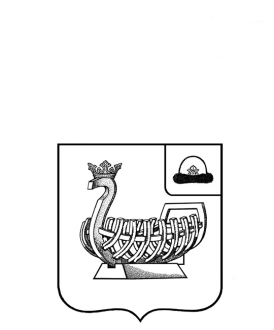 ПОСТАНОВЛЕНИЕ20.05.2019                                                                                                              № 619г. КасимовО внесении изменений в постановлениеадминистрации муниципального образования –городской округ город Касимов от 08.11.2018  № 1377«Об утверждении муниципальной программы«Развитие физической культуры  и спортав муниципальном образовании –городской  округ  город  Касимов »	В связи с корректировкой объемов финансирования муниципальной программы «Развитие физической культуры и спорта в муниципальном образовании – городской округ город на», руководствуясь постановлением администрации муниципального образования – городской округ город Касимов от 16.09.2013 № 1322 «о муниципальных программах муниципального образования -–городской округ город Касимов», Уставом муниципального образования – городской округ город Касимов, администрация муниципального образования – городской округ город Касимов ПОСТАНОВЛЯЕТ:		1. Внести в постановление администрации муниципального образования – городской округ город Касимов от  08.11.2018  № 1377 «Об утверждении муниципальной программы «Развитие физической культуры  и спорта в муниципальном образовании – городской округ город Касимов »  следующие изменения:              1.1. Приложение изложить в новой редакции согласно приложению  к   настоящему постановлению.		2. Управлению по организационным вопросам и правовому обеспечению  администрации муниципального образования – городской округ город Касимов (М.Г. Тукмакова) опубликовать настоящее постановление в «Информационном бюллетене муниципального образования – городской округ город Касимов».		3. Контроль  за исполнением настоящего постановления возложить на начальника отдела по физической культуре и спорту администрации муниципального образования – городской округ город Касимов Сухову Е.М.И.о. главы администрациимуниципального образования –городской  округ  город  Касимов                                                             В.А. Гущин                                                                                                    Приложение     к постановлению администрациимуниципального образования –  городской округ город Касимовот 20.05.2019 №  619                                                Приложениек постановлению администрациимуниципального образования –городской округ город Касимовот 08.11.2018 № 1377МУНИЦИПАЛЬНАЯ ПРОГРАММА«Развитие физической культуры и спорта в муниципальном образовании - городской округ город Касимов»ПАСПОРТ ПРОГРАММЫ1. Содержание проблемы и обоснование необходимости ее решения                        программными методами	Приоритетным направлением государственной политики в сфере физической культуры и спорта является создание условий и мотиваций для ведения здорового образа жизни посредством реализации комплекса мероприятий по пропаганде здорового образа жизни и развитию массовой физической культуры, а также формирование эффективной системы физкультурно-спортивного воспитания населения.Физическая культура и спорт являются составными элементами культуры личности и здорового образа жизни, значительно влияют не только на повышение физической подготовленности, улучшение здоровья, но и на поведение человека в быту, трудовом коллективе, на формирование личности и межличностных отношений.Спорт на всех его уровнях - это механизм для самореализации человека, его самовыражения и развития. Именно поэтому за последние годы место спорта в системе ценностей современной культуры резко возросло. Спортивное движение сегодня - одно из самых мощных и массовых  движений.В городе Касимов достаточно развитая сеть учреждений физической культуры и спорта. На территории муниципального образования - городской округ город Касимов расположены следующие физкультурно-спортивные объекты, необходимые для реализации мероприятий муниципальной программы и для достижения ее целей: физкультурно-спортивный комплекс (2), детско-юношеская школа (2), стадион с трибунами на 1000 посадочных мест (1), плоскостные спортивные сооружения (45), спортивные залы (13), плавательные бассейны (3), лыжная база (1), другие спортивные сооружения (66).Основное направление деятельности в области физической культуры и спорта нацелено на формирование у всех социальных и возрастных групп горожан осознанного мотивированного отношения к улучшению и сохранению своего здоровья средствами и методами физической культуры и спорта. При этом основной акцент сделан на создании условий, обеспечивающих возможность для населения города вести здоровый образ жизни, и приобщении граждан к регулярным занятиям физкультурой и спортом, развитии массового детско-юношеского спорта. Для этого в городе проводятся Спартакиады среди дошкольников, школьников, студентов, трудовых коллективов. В спортивных мероприятиях участвуют жители разных возрастных категорий.Проводится планомерная работа по пропаганде физической культуры и спорта, здорового образа жизни среди людей с ограниченными физическими возможностями, привлечению их к занятиям спортом, помощи в проведении мероприятий.Большое внимание уделяется работе по месту жительства. Целью данного вида  деятельности является привлечение к занятиям физической культурой и спортом, к выбору здорового образа жизни детей, молодежи и других возрастных групп населения. Населению города предоставляются услуги по организации массовых катаний на коньках, лыжах, занятий плаванием, настольным теннисом, спортивными играми.В целях пропаганды физической культуры и спорта во всех печатных изданиях города, на местном телевидении, сайтах города размещается информация о проходящих мероприятиях, планах и программах развития физической культуры и спорта, о деятельности  спортивных учреждений и организаций.Данная муниципальная программа направлена на решение обозначенных проблем и предопределяет использование системного, комплексного, совокупного и последовательного подходов по развитию физической культуры, спорта и молодежной политики. Программой определяются целевые показатели, позволяющие ежегодно оценивать результаты реализации тех или иных мероприятий и обеспечить их корректировку с учетом максимальной эффективности мероприятий Программы.
2. Цели и задачи ПрограммыОсновными целями Программы являются:Совершенствование муниципальной политики в сфере физической культуры, спорта и молодежной политики;Создание условий для эффективной реализации Программ.Для достижения целей необходимо решить следующие задачи:- создание условий для развития детско-юношеского спорта- обеспечение условий для развития массового спорта- создание условий для занятий физической культурой и спортом населения города- содержание и обслуживание объектов спортивной, физкультурно-оздоровительной направленности,- укрепление материально-технической базы.3. Сроки реализации ПрограммыПрограмма рассчитана на 2019-2022 годы. Начало реализации Программы - 01 января 2019 года, окончание - 31 декабря 2022 года.4. Ресурсное обеспечение ПрограммыФинансирование Программы осуществляется за счет средств местного бюджета, внебюджетных источников.Средства бюджет муниципального образования - городской округ город Касимов:2019 год –18 242 094,79 руб.2020 год – 16 109 115,14 руб.2021 год – 16 109 115,14 руб.2022 год - 0,00 руб.Итого: 50 460 325,07 руб.5. Система программных мероприятий          Перечень основных мероприятий соответствует разделам 5 подпрограмм, входящих в состав настоящей Программы.6. Механизм реализации, организация управления и контроль за ходом исполнения ПрограммыКонтроль за реализацией Программы осуществляет администрация муниципального образования - городской округ город Касимов. Программой определен круг исполнителей.Исполнители Программы до 10 февраля года, следующего за отчетным, направляют в администрацию муниципального образования - городской округ город Касимов отчет о финансировании и результативности проводимых программных мероприятий, отчет по оценке результативности и эффективности муниципальной программы, пояснительную записку об итогах реализации Программы.7. Оценка социально-экономической эффективности реализации ПрограммыЭффективность и результативность реализации Программы будут оцениваться в соответствии с показателями основных целевых индикаторов Программы.Реализация основных мероприятий Программы позволит:- увеличить  долю детей от 3 до 18 лет, систематически занимающихся физкультурой  и спортом - до 89,0%При отражении достижения планируемого уровня показателя используется форма Федерального статистического наблюдения «Форма № 5-ФК»- увеличить долю населения, систематически занимающегося физкультурой и спортом - до 43,0% При отражении достижения планируемого уровня показателя используется форма Федерального статистического наблюдения «Форма № 5-ФК»- увеличить долю граждан Российской Федерации, проживающих на территории муниципального образования - городской округ город Касимов, выполнивших нормативы Всероссийского физкультурно-спортивного комплекса «Готов к труду и обороне» (ГТО), в общей численности населения муниципального образования – городской округ город Касимов, принявшего участие в сдаче нормативов Всероссийского физкультурно-спортивного комплекса «Готов к труду и обороне» (ГТО) - до 40%         - ежегодное выполнение значений целевых индикаторов держать на уровне 95%.  Приложение  1к муниципальной программе «Развитие физической культуры, спорта и молодежной политики в муниципальном образовании -городской округ город Касимов»ПОДПРОГРАММА 1«Развитие физической культуры и спорта в муниципальном образовании - городской округ город Касимов»
1. Цели и задачи реализации подпрограммы 1 - создание условий для развития детско-юношеского спорта- обеспечение условий для развития массового спорта- создание условий для занятий физической культурой и спортом населения города2. Сроки и этапы реализации подпрограммы 1 Сроки реализации подпрограммы – 2019-2022 годыПодпрограмма реализуется в один этап3. Ресурсное обеспечение подпрограммы 1Финансирование подпрограммы осуществляется за счет средств муниципального бюджета:        2019 год – 16 243 695 руб.2020 год – 14 350 791 руб.2021 год – 14 350 791 руб.2022 год - 0,00 руб.Итого: 44 946 477руб.4. Механизм реализации подпрограммы 1 С целью своевременной координации действий исполнителей подпрограммы и обеспечения реализации подпрограммы заказчиком Программы администрация муниципального образования - городской округ город Касимов осуществляет контроль за исполнением подпрограммы.Текущее управление реализацией подпрограммы осуществляется заказчиком Программы, который несет ответственность за реализацию подпрограммы, достижение конечного результата. 6. Целевые индикаторы эффективности исполнения подпрограммы 1                                                                     Приложение 2к муниципальной программе «Развитие физической культуры и спорта  в муниципальном образовании - городской округ город Касимов»ПОДПРОГРАММА 2«ОБЕСПЕЧЕНИЕ УСЛОВИЙ РЕАЛИЗАЦИИ ПРОГРАММЫ»1. Цели и задачи реализации подпрограммы 2 Целью подпрограммы является создание условий для эффективной реализации Программы.Задачей подпрограммы является обеспечение эффективного исполнения государственных функций в сфере реализации Программы.2. Сроки и этапы реализации подпрограммы 2 Сроки реализации подпрограммы - 2019-2022 годы.Подпрограмма реализуется в один этап.3. Ресурсное обеспечение подпрограммы 2 Общий объем финансирования подпрограммы за счет средств местного бюджета составляет      5  515 048,07 руб., в том числе по годам:2019 год – 1 998 399,79 руб.2020 год – 1 758 324,14 руб.2021 год – 1 758 324,14 руб.2022 год - 0,00 руб.4. Механизм реализации подпрограммы 2«Обеспечение условий реализации программы»Главным распорядителем бюджетных средств, направляемых на реализацию мероприятий подпрограммы, является отдел по физической культуре и спорту администрации муниципального образования – городской округ город Касимов. Главный распорядитель обеспечивает результативность, адресность и целевой характер использования бюджетных средств.Исполнитель подпрограммы реализует программные мероприятия в соответствии с Федеральным законом от 05 апреля 2013 года № 44-ФЗ «О контрактной системе в сфере закупок товаров, работ, услуг для обеспечения государственных и муниципальных нужд».Исполнитель мероприятий несет ответственность за качественное и своевременное их выполнение, целевое и рациональное использование финансовых средств, выделяемых на реализацию подпрограммы.С целью своевременной координации действий исполнителей подпрограммы и обеспечения реализации подпрограммы заказчиком Программы Финансово-казначейское управление муниципального образования - городской округ город Касимов осуществляет контроль за исполнением подпрограммы.Внутренний финансовый контроль и государственный финансовый контроль осуществляются в соответствии с положениями бюджетного законодательства.Текущее управление реализацией подпрограммы осуществляется заказчиком Программы.Заказчик Программы несет ответственность за ее реализацию, достижение конечного результата и эффективное использование финансовых средств, выделяемых на выполнение подпрограммы5. Система программных мероприятий подпрограммы 2«Обеспечение условий реализации программы»6. Целевые индикаторы эффективности исполнения подпрограммы 2АДМИНИСТРАЦИЯ  МУНИЦИПАЛЬНОГО  ОБРАЗОВАНИЯ  - 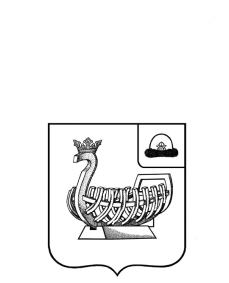  ГОРОДСКОЙ  ОКРУГ  ГОРОД  КАСИМОВ  РЯЗАНСКОЙ  ОБЛАСТИПОСТАНОВЛЕНИЕ21.05.2019                                                                                                              № 625г. КасимовО внесении изменений в постановлениеадминистрации муниципального образования – городской округ город Касимов от 04.05.2017 № 482 «Об утверждении схемы размещения нестационарных торговых объектов»	В соответствии с Федеральным законом РФ от 28.12.2009  № 381–ФЗ      «Об основах государственного регулирования торговой деятельности в Российской Федерации», руководствуясь Уставом муниципального образования – городской округ город Касимов администрация муниципального образования – городской округ город Касимов ПОСТАНОВЛЯЕТ:        1. Внести изменения в постановление администрации муниципального образования – городской округ город Касимов от 04.05.2017 № 482 «Об утверждении схемы размещения нестационарных торговых объектов» (в редакции постановлений администрации муниципального образования – городской округ город Касимов от 22.05.2017 № 539, от 14.06.2017 № 662, от  07.07.2017  № 782, от  21.07.2017  № 848, от  01.12.2017 № 1400, от  06.07.2018 № 765, от 06.072018 № 770, от 09.07.2018        № 777, от 13.09.2018  № 1068, от 01.10.2018 № 1192, от 09.10.2018 № 1223, от 24.10.2018 № 1313. от 26.10.2018  № 1323, от 26.10.2018  № 1325, от 06.11.2018         № 1349, от 07.11.2018 № 1375, от 21.01.2019 № 72, от 14.02.2019 № 206):1.1. Дополнить строкой 92 следующего содержания:2. Управлению по организационным вопросам и правовому обеспечению администрации муниципального образования – городской округ город Касимов  (М.Г. Тукмаковой) опубликовать настоящее постановление в «Информационном бюллетене муниципального образования – городской округ город Касимов» и разместить на официальном сайте муниципального образования – городской округ город Касимов в информационно – телекоммуникационной сети Интернет.3. Отделу архитектуры и градостроительства администрации муниципального образования – городской округ город Касимов (Е.В. Шабуровой) направить настоящее постановление в Министерство экономического развития и торговли Рязанской области для размещения на официальном сайте в информационно – телекоммуникационной сети Интернет.4. Настоящее постановление вступает в силу на следующий день после дня его официального опубликования.        5. Контроль за исполнением настоящего постановления оставляю за собой.И.о. главы администрации муниципального образования – городской  округ  город  Касимов                 	       	                          В.А. ГущинАДМИНИСТРАЦИЯ  МУНИЦИПАЛЬНОГО  ОБРАЗОВАНИЯ  -  ГОРОДСКОЙ  ОКРУГ  ГОРОД  КАСИМОВ  РЯЗАНСКОЙ  ОБЛАСТИПОСТАНОВЛЕНИЕ21.05.2019                                                                                                              № 626г. КасимовО внесении изменений в постановлениеадминистрации муниципального образования – городской округ город Касимов от 04.05.2017 № 482 «Об утверждении схемы размещения нестационарных торговых объектов»	В соответствии с Федеральным законом РФ от 28.12.2009  № 381-ФЗ      «Об основах государственного регулирования торговой деятельности в Российской Федерации», руководствуясь Уставом муниципального образования – городской округ город Касимов администрация муниципального образования – городской округ город Касимов ПОСТАНОВЛЯЕТ:        1. Внести изменения в постановление администрации муниципального образования – городской округ город Касимов от 04.05.2017 № 482 «Об утверждении схемы размещения нестационарных торговых объектов» (в редакции постановлений администрации муниципального образования – городской округ город Касимов от 22.05.2017 № 539, от 14.06.2017 № 662, от  07.07.2017  № 782, от 21.07.2017  №  848, от 01.12.2017  № 1400, от 06.07.2018 № 765, от 06.072018 № 770, от 09.07.2018 № 777, от 13.09.2018 № 1068, от  01.10.2018  № 1192, от  09.10.2018  № 1223, от 24.10.2018 № 1313, от 2 6.10.2018  №  1323, от 26.10.2018 № 1325, от 06.11.2018 № 1349, от 07.11.2018 № 1375, от 21.01.2019 № 72, от 14.02.2019 № 206):1.1. Дополнить строкой 91 следующего содержания:2. Управлению по организационным вопросам и правовому обеспечению администрации муниципального образования – городской округ город Касимов (М.Г. Тукмаковой) опубликовать настоящее постановление в «Информационном бюллетене муниципального образования – городской округ город Касимов» и разместить на официальном сайте муниципального образования – городской округ город Касимов в информационно-телекоммуникационной сети Интернет.3. Отделу архитектуры и градостроительства администрации муниципального образования – городской округ город Касимов (Е.В. Шабуровой) направить настоящее постановление в Министерство экономического развития и торговли Рязанской области для размещения на официальном сайте в информационно – телекоммуникационной сети Интернет.4. Настоящее постановление вступает в силу на следующий день после дня его официального опубликования.        5. Контроль за исполнением настоящего постановления оставляю за собой.И.о. главы администрации муниципального образования  – городской округ город Касимов                 	       	                           В.А. Гущин АДМИНИСТРАЦИЯ  МУНИЦИПАЛЬНОГО  ОБРАЗОВАНИЯ  - 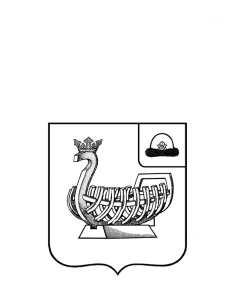  ГОРОДСКОЙ  ОКРУГ  ГОРОД  КАСИМОВ  РЯЗАНСКОЙ  ОБЛАСТИПОСТАНОВЛЕНИЕ22.05.2019 							                                            № 627г. КасимовО проведении  торгов (аукциона)на право размещения нестационарного торгового объекта        В соответствии с Гражданским Кодексом Российской Федерации, Федеральными законами от 06.10.2003 № 131-ФЗ «Об общих принципах организации местного самоуправления в Российской Федерации»,  от 28.12.2009 № 381-ФЗ «Об основах государственного регулирования торговой деятельности в Российской Федерации», постановлением администрации муниципального образования – городской округ город Касимов от 08.09.2017 № 1052 «Об утверждении Положения о порядке  организации и проведения торгов (аукциона) на право размещения нестационарного торгового объекта  
на территории муниципального образования – городской округ город Касимов», руководствуясь Уставом муниципального образования – городской округ город Касимов Рязанской области администрация муниципального образования – городской округ город Касимов ПОСТАНОВЛЯЕТ:        1. Провести торги на право размещения нестационарного торгового объекта  по лотам, указанным в приложении к настоящему постановлению,       в форме открытого аукциона.        2. Проведение аукциона возложить на комиссию по  проведению торгов  (аукциона)  на право заключения договора о размещении нестационарного торгового объекта на территории муниципального образования – городской округ город Касимов,  утвержденную Постановлением администрации муниципального образования - городской округ город Касимов от 08.09.2017   № 1052.         3. Управлению имущественных и земельных отношений администрации муниципального  образования – городской округ город Касимов              (Бульдяева С.В.)        –  подготовить необходимый пакет документов о проведении аукциона        в установленные действующим законодательством сроки;        –  разместить на официальном сайте муниципального образования – городской округ город Касимов www.gorod-kasimov.ru  в информационно– телекоммуникационной сети «Интернет» и опубликовать в «Информационном бюллетене муниципального образования — городской округ город Касимов» извещение о проведении  аукциона, итоги аукциона;       –   обеспечить прием заявок претендентов;        –   протоколы аукциона разместить на официальных сайтах, указанных         в настоящем пункте;        –   по итогам аукциона подготовить проект договора  на размещение нестационарного торгового объекта на территории муниципального образование – городской округ город Касимов.        4.  Контроль  за  выполнением  настоящего  постановления возложить 
на   и.о. заместителя главы администрации по экономике  и  финансам – начальника  финансово - казначейского  управления И.И.Ганину.И.о. главы  администрациимуниципального образования – городской округ город Касимов                                                              В.А. ГущинПриложение 1к постановлению администрации муниципального образования – городской округ город Касимов                                                                             от 22.05.2019  № 627Перечень лотов, начальной (минимальной) цены договора(цены лота) по каждому лоту, срок действия договоров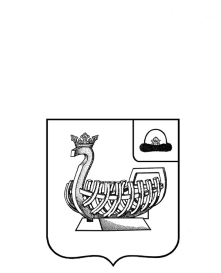 АДМИНИСТРАЦИЯ  МУНИЦИПАЛЬНОГО  ОБРАЗОВАНИЯ  -ГОРОДСКОЙ  ОКРУГ  ГОРОД  КАСИМОВ  РЯЗАНСКОЙ  ОБЛАСТИПОСТАНОВЛЕНИЕ 22.05. 2019                                                                                                                 № 629г. КасимовО внесении изменений в постановление главы муниципального образования - городской округ город  Касимов  от 25.12.2008  № 2227 «Об утверждении перечня муниципального имущества»           В соответствии с Федеральным законом от 24.07.2007 г. № 209-ФЗ  «О развитии малого и среднего предпринимательства в Российской Федерации», руководствуясь Приказом Министерства экономического развития Российской Федерации от 20.04.2016 № 264 «Об утверждении порядка представления сведений об утвержденных перечнях государственного имущества и муниципального имущества, указанных в части 4 статьи 18 федерального закона «О развитии малого и среднего предпринимательства в Российской Федерации", а также об изменениях, внесенных в такие перечни, в акционерное общество «Федеральная Корпорация по развитию малого и среднего предпринимательства», формы представления и состава таких сведений», Положением о порядке управления и распоряжения имуществом находящимся в собственности муниципального образования – городской округ город Касимов, утвержденным решением  Касимовской городской Думы от 21.10.2011          № 103/14, Уставом муниципального образования  городской округ город Касимов, администрация муниципального образования – городской округ город Касимов ПОСТАНОВЛЯЕТ:      1. Внести в постановление главы муниципального образования - городской округ  город Касимов  от  25.12.2008 г. № 2227  «Об утверждении перечня муниципального имущества» (в ред. постановлений:  главы муниципального образования – городской округ город Касимов от  26.08.2009 № 1382,  от 17.11.2009 № 1947,  от 24.12.2009 № 2297, администрации муниципального образования - городской округ г. Касимов Рязанской области  от  06.05.2010 №788,   от 19.12.2014 № 1846, от 24.06.2015  №  843, от 14.12.2015 № 1733,  от 07.04.2016 № 443, от 29.04.2016 № 585, от 03.07.2017 г. № 763, от 07.12.2018 № 1554) следующие изменения:       1.2.  Приложение изложить в новой редакции согласно приложению  к настоящему постановлению.        2.   Управлению по организационным вопросам и правовому обеспечению администрации  муниципального образования - городской округ город Касимов (М.Г. Тукмаковой) опубликовать настоящее постановление в Информационном бюллетене муниципального образования - городской округ город Касимов и разместить на официальном сайте  муниципального образования – городской округ город Касимов www.gorod –kasimov.ru в информационно – телекоммуникационной сети «Интернет».        3.  Контроль  за  выполнением  настоящего  постановления возложить на и.о. заместителя главы администрации по экономике  и  финансам – начальника  финансово - казначейского  управления И.И. Ганину.И. о. главы администрации муниципального образования –			городской округ город Касимов                                                          В.А. ГущинПриложение к постановлению администрации муниципального образования – городской округ город Касимов от 22.05.2019 № 629«УтвержденПостановлениемглавы муниципального образования -городской округ город Касимовот 25 декабря 2008 г. № 2227ПЕРЕЧЕНЬМУНИЦИПАЛЬНОГО ИМУЩЕСТВА, ПРЕДНАЗНАЧЕННОГОДЛЯ ПЕРЕДАЧИ ВО ВЛАДЕНИЕ И (ИЛИ) ПОЛЬЗОВАНИЕСУБЪЕКТАМ МАЛОГО И СРЕДНЕГО ПРЕДПРИНИМАТЕЛЬСТВАИ ОРГАНИЗАЦИЯМ, ОБРАЗУЮЩИМ ИНФРАСТРУКТУРУ ПОДДЕРЖКИСУБЪЕКТОВ МАЛОГО И СРЕДНЕГО ПРЕДПРИНИМАТЕЛЬСТВАСписок изменяющих документов(в ред. Постановлений:  главы муниципального образования – городской округ город Касимов от  26.08.2009 № 1382,  от 17.11.2009 № 1947,  от 24.12.2009 № 2297, администрации муниципального образования - городской округ г. Касимов Рязанской области  от  06.05.2010 № 788,   от 19.12.2014 № 1846, от 24.06.2015 № 843, от 14.12.2015 № 1733,  от 07.04.2016 № 443, от 29.04.2016 № 585, от 03.07.2017 г. № 763, от 07.12.2018 № 1554)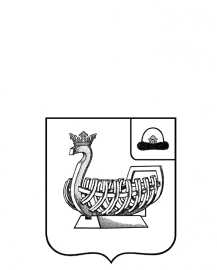 АДМИНИСТРАЦИЯ МУНИЦИПАЛЬНОГО ОБРАЗОВАНИЯ - ГОРОДСКОЙ ОКРУГ ГОРОД КАСИМОВ РЯЗАНСКОЙ ОБЛАСТИПОСТАНОВЛЕНИЕ23.05.2019							                                              № 635                                                                         г. КасимовО проведении аукциона на право заключения договора аренды движимого имущества муниципального образования – городской округ город КасимовВ соответствии с Федеральным законом от 26.07.2006 № 135-ФЗ «О защите конкуренции», приказом Федеральной антимонопольной службы от 10.02.2010 
№ 67 «О порядке проведения конкурсов или аукционов на право заключения договоров аренды, договоров безвозмездного пользования, договоров доверительного управления имуществом, иных договоров, предусматривающих переход прав в отношении государственного или муниципального имущества, 
и перечне видов имущества, в отношении которого заключение указанных договоров может осуществляться путем проведения торгов в форме конкурса», руководствуясь Уставом муниципального   образования – городской округ город Касимов, отчетом об оценке от 06.05.2019 № 19/42, выполненным экспертом-оценщиком Щипатовым Антоном Александровичем, администрация муниципального образования – городской округ город Касимов ПОСТАНОВЛЯЕТ:1. Провести торги в форме аукциона, открытого по составу участников 
и форме подачи предложений о размере ежемесячной арендной платы, на право заключения договора аренды движимого имущества муниципального  образования – городской округ город Касимов– лот № 1 – рекламная щитовая установка 3 х 6 м (двусторонняя) № 12, назначение: рекламная конструкция, общая площадь: 36 кв.м, адрес (местонахождение) объекта: Рязанская область, г. Касимов, ул. Загородная, четвертая по счету с левой стороны автодороги Касимов – Москва, после поворота на ул. Затонная;2. Проведение аукциона возложить на постоянно действующую Единую комиссию по приватизации муниципального имущества и проведению конкурсов (аукционов) на право заключения договоров аренды, договоров безвозмездного пользования, договоров доверительного управления имуществом, иных договоров, предусматривающих переход прав владения и (или) пользования 
в отношении муниципального имущества, находящегося в собственности муниципального образования – городской округ город Касимов, утвержденную постановлением администрации муниципального образования – городской округ город Касимов от 19.02.2013 № 303.   3. Управлению имущественных и земельных отношений администрации муниципального образования – городской округ город Касимов (Бульдяева С.В.):– подготовить необходимый пакет документов о проведении аукциона 
в установленные действующим законодательством сроки;– разместить на официальном сайте Российской Федерации для размещения информации о проведении торгов www.torgi.gov.ru и на официальном сайте муниципального образования – городской округ город Касимов 
www.gorod-kasimov.ru в информационно – телекоммуникационной сети «Интернет» и опубликовать в «Информационном бюллетене муниципального образования – городской округ город Касимов» извещение о проведении аукциона, итоги аукциона;– обеспечить прием заявок претендентов;– протоколы аукциона разместить на официальных сайтах, указанных 
в настоящем пункте;– по итогам аукциона подготовить проект договора аренды земельного участка.4. Контроль за выполнением настоящего постановления возложить 
на исполняющего обязанности заместителя главы администрации по экономике 
и финансам – начальника финансово-казначейского  управления И.И. Ганину.И.о. главы администрации муниципального образования –			городской округ город Касимов                                                                 В. А. Гущин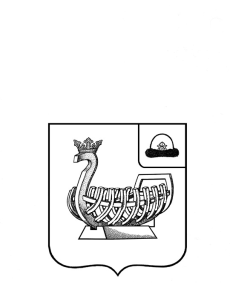 АДМИНИСТРАЦИЯ  МУНИЦИПАЛЬНОГО  ОБРАЗОВАНИЯ  -  ГОРОДСКОЙ  ОКРУГ  ГОРОД  КАСИМОВ  РЯЗАНСКОЙ  ОБЛАСТИПОСТАНОВЛЕНИЕ23.05.2019                                                                                                                     № 639г. Касимов Об утверждении административногорегламента  предоставления муниципальнойуслуги «Выдача разрешения на выполнение авиационных работ, парашютных прыжков, демонстрационных полетов воздушных судов, полетов беспилотных летательных аппаратов, подъемов привязных аэростатовнад населенными пунктами муниципального образования – городской округ город Касимов,а также посадки (взлета) на расположенные в границах муниципального образования – городской округ город Касимов площадки, сведения о которых не опубликованы 	в документах аэронавигационной информации»В соответствии со статьями 2, 11, 16 Воздушного кодекса Российской Федерации, Федеральным законом от 06.10.2003 № 131-ФЗ «Об общих принципах организации местного самоуправления в Российской Федерации»,  пунктом 1 части 1 статьи 6  Федерального  закона от 27.07.2010 	№ 210-ФЗ «Об организации предоставления государственных и муниципальных услуг», пунктом 49 Правил использования воздушного пространства Российской Федерации, утвержденных Постановлением Правительства Российской Федерации от 11.03.2010 № 138, администрация муниципального образования – городской округ город Касимов  ПОСТАНОВЛЯЕТ:1. Утвердить административный регламент предоставления муниципальной услуги «Выдача разрешения на выполнение авиационных работ, парашютных прыжков, демонстрационных полетов воздушных судов, полетов беспилотных летательных аппаратов, подъемов привязных аэростатов над населенными пунктами муниципального образования – городской округ город Касимов, а также посадки (взлета) на расположенные в границах муниципального образования – городской округ город Касимов площадки, сведения о которых не опубликованы в документах аэронавигационной информации» согласно приложению к настоящему постановлению.	2. Управлению по организационным вопросам и правовому обеспечению администрации муниципального образования – городской округ город Касимов  (М.Г. Тукмакова):– опубликовать настоящее постановление в «Информационном бюллетене муниципального образования – городской округ город Касимов»;– разместить настоящее постановление на официальном сайте муниципального образования – городской округ город Касимов в информационно–телекоммуникационной сети «Интернет».	3. Настоящее постановление вступает в силу со дня его официального опубликования.	4. Контроль за исполнением настоящего постановления возложить на                 и.о. заместителя главы администрации по капитальному строительству и жилищно–коммунальному хозяйству Л.В. Мирзоян.И.о. главы администрации  муниципального образования – городской округ город Касимов                                                                     В.А. ГущинПриложениек постановлению администрации муниципального образования-городской округ город Касимовот 23.05.2019№  639Административный регламент  предоставления  муниципальной услуги «Выдача разрешения на выполнение авиационных работ, парашютных прыжков, демонстрационных полетов воздушных судов, полетов беспилотных летательных аппаратов, подъемов привязных аэростатов над населенными пунктами муниципального образования – городской округ город Касимов, а также посадки (взлета) на расположенные в границах муниципального образования – городской округ город Касимов площадки, сведения о которых не опубликованы в документах аэронавигационной информации»1. Общие положения1.1.	Предметом регулирования настоящего Административного регламента являются отношения, возникающие между администрацией муниципального образования-городской округ город Касимов (далее - администрация) и физическими, юридическими лицами, индивидуальными предпринимателями в ходе предоставления муниципальной услуги по выдаче разрешения на выполнение авиационных работ, парашютных прыжков, демонстрационных полетов воздушных судов, полетов беспилотных летательных аппаратов, подъемов привязных аэростатов над населенными пунктами муниципального образования-городской округ город Касимов, а также посадку (взлет) на расположенные в границах населенных пунктов муниципального образования-городской округ город Касимов площадки, сведения о которых не опубликованы в документах аэронавигационной информации (далее - муниципальная услуга).1.2.	Исполнение требований настоящего Административного регламента является обязательным для всех физических и юридических лиц независимо от организационно-правовой формы, а также индивидуальных предпринимателей, при выполнении авиационных работ, парашютных прыжков, демонстрационных полетов воздушных судов, подъемов привязных аэростатов, полетов беспилотных летательных аппаратов над территорией муниципального образования-городской округ город Касимов, посадки (взлета) на расположенные в границах муниципального образования-городской округ город Касимов площадки, сведения о которых не опубликованы в документах аэронавигационной информации.1.3. Перечень нормативных правовых актов, регулирующих отношения, возникающие в связи с предоставлением муниципальной услуги.Правовыми основаниями для предоставления муниципальной услуги являются:- Воздушный кодекс Российской Федерации.- Федеральный закон от 06.10.2003 № 131-ФЗ «Об общих принципах организации местного самоуправления в Российской Федерации» (действующая редакция).- Федеральный закон от 27.07.2010 № 210-ФЗ «Об организации предоставления государственных и муниципальных услуг» (действующая редакция).- Постановление Правительства Российской Федерации от 11.03.2010 № 138 «Об утверждении Федеральных правил использования воздушного пространства Российской Федерации». - Приказ Министерства транспорта Российской Федерации от 16.01.2012 № 6 «Об утверждении Федеральных авиационных правил «Организация планирования и использования воздушного пространства Российской Федерации».1.4.	Запрещается выполнение авиационных работ, парашютных прыжков, демонстрационных полетов воздушных судов, полетов беспилотных летательных аппаратов, подъемов привязных аэростатов над территорией муниципального образования-городской округ город Касимов, посадки (взлета) на расположенные в границах муниципального образования-городской округ город Касимов площадки, сведения о которых не опубликованы в документах аэронавигационной информации, без разрешения зонального центра Единой системы организации воздушного движения Российской Федерации на использование воздушного пространства и разрешения, выдаваемого в порядке, установленном настоящим Административным регламентом.1.5.	Круг заявителей - физические или юридические лица, индивидуальные предприниматели, либо их уполномоченные представители, планирующие выполнение авиационных работ, парашютных прыжков, демонстрационных полетов воздушных судов, подъемов привязных аэростатов или полетов беспилотных летательных аппаратов над территорией муниципального образования-городской округ город Касимов, посадки (взлета) на расположенные в границах муниципального образования-городской округ город Касимов площадки, сведения о которых не опубликованы в документах аэронавигационной информации, и подавшие заявление в установленном настоящим Административным регламентом порядке (далее - заявитель), наделенные в установленном порядке правом на осуществление деятельности по использованию воздушного пространства (пользователи воздушного пространства).1.6.	Для получения муниципальной услуги заявители направляют не позднее 10 (десяти) рабочих дней до планируемых сроков выполнения полетов заявление о выдаче разрешения по форме согласно приложению № 1 к настоящему Административному регламенту.1.7.	Муниципальную услугу предоставляет администрация муниципального образования-городской округ город Касимов. Исполнитель муниципальной услуги - начальник сектора ГО и ЧС  администрации муниципального образования - городской округ город Касимов (далее - Исполнитель).1.8.	Информация о месте нахождения и графике работы администрации муниципального образования – городской округ город Касимов: 391300, Рязанская область,  город Касимов, улица Советская, д.1; сектор ГО и ЧС - 391300, Рязанская область,  город Касимов, улица Ленина, д.9а.Время приема заявлений: с понедельника по пятницу с 08:30 до 17:30 (перерыв с 13:00 до 13:50 час.). Телефон для справок: 8 (49131) 2-24-21 (приёмная администрации), 8(49131)2-20-01 (сектор ГО и ЧС).E-mail администрации муниципального образования-городской округ город Касимов: postmaster@kasimovadm.ryazan.ruСайт муниципального образования-городской округ город Касимов: http://gorod-kasimov.ru1.9.	Информация о муниципальной услуге предоставляется:-	по устному запросу заявителя - непосредственно в момент его обращения;-	по письменному запросу заявителя - не позднее 30 дней с момента поступления запроса;-	посредством размещения на сайте муниципального образования - городской округ город Касимов в сети Интернет, публикации в средствах массовой информации.1.9.	В настоящем Административном регламенте используются следующие термины и определения:а)	авиационные работы - работы, выполняемые с использованием полетов гражданских воздушных судов.Подразделяются на:-	авиационно-химические работы;-	воздушные съемки;-	лесоавиационные работы;-	строительно-монтажные и погрузочно-разгрузочные работы;-	работы с целью оказания медицинской помощи;б)	аэростат - летательный аппарат, подъемная сила которого основана на аэростатическом или одновременно аэростатическом и аэродинамическом принципах;в)	техническая ошибка - ошибка (описка, опечатка, грамматическая или арифметическая ошибка либо подобная ошибка), допущенная органом, предоставляющим муниципальную услугу, и приведшая к несоответствию сведений, внесенных в документ (результат муниципальной услуги), сведениям в документах, на основании которых вносились сведения.2. Стандарт предоставления муниципальной услуги2.1. Наименование муниципальной услуги – «Выдача разрешения на выполнение авиационных работ, парашютных прыжков, демонстрационных полетов воздушных судов, полетов беспилотных летательных аппаратов, подъемов привязных аэростатов над населенными пунктами муниципального образования – городской округ город Касимов, а также посадки (взлета) на расположенные в границах муниципального образования – городской округ город Касимов площадки, сведения о которых не опубликованы в документах аэронавигационной информации».2.2. Муниципальную услугу от имени администрации муниципального образования –городской округ город Касимов предоставляет начальник сектора ГО и ЧС администрации муниципального образования-городской округ город Касимов (далее - уполномоченное на рассмотрение заявления о предоставлении муниципальной услуги лицо, уполномоченное лицо).2.3. Результатом предоставления муниципальной услуги является:Выдача заявителю разрешения на выполнение авиационных работ, парашютных прыжков, демонстрационных полетов воздушных судов, полетов беспилотных летательных аппаратов, подъемов привязных аэростатов над населенными пунктами муниципального образования-городской округ город Касимов, а также посадки (взлета) на расположенные в границах муниципального образования – городской округ город Касимов площадки, сведения о которых не опубликованы в документах аэронавигационной информации (приложение №2)  (далее – разрешение); Вручение (направление) решения об отказе в выдаче разрешения на выполнение авиационных работ, парашютных прыжков, демонстрационных полетов воздушных судов, полетов беспилотных летательных аппаратов, подъемов привязных аэростатов над населенными пунктами муниципального образования-городской округ город Касимов, а также посадки (взлета) на расположенные в границах муниципального образования – городской округ город Касимов площадки, сведения о которых не опубликованы в документах аэронавигационной информации (приложение №3)  (далее – решение об отказе в выдаче разрешения).2.4. Срок предоставления муниципальной услуги составляет 10 (десять) рабочих дней со дня поступления заявления о предоставлении муниципальной услуги с приложенными к нему документами.2.5.  Правовые основания предоставления муниципальной услуги указаны в части 1.3. настоящего  Административного регламента. 2.6.  Для получения разрешения заявитель направляет заявление в Администрацию муниципального образования. Документы, указанные в настоящем пункте Административного регламента, представляются заявителем в зависимости от планируемого к выполнению вида авиационной деятельности в виде заверенных копий (за исключением заявлений). На указанных копиях документов на каждом листе такого документа заявителем проставляются: отметка «копия верна»; подпись с расшифровкой; печать (для юридических лиц, индивидуальных предпринимателей).Исчерпывающий перечень документов, необходимых в соответствии с нормативными правовыми актами для предоставления муниципальной услуги, подлежащих представлению заявителем:2.6.1. Для получения разрешения юридическими лицами, физическими лицами и индивидуальными предпринимателями, использующими легкие гражданские воздушные суда авиации общего назначения либо сверхлегкие гражданские воздушные суда авиации общего назначения:2.6.1.1. на выполнение авиационных работ:1) заявление, составленное по форме согласно приложению 1 к настоящему Административному регламенту, с указанием типа, государственного (регистрационного) опознавательного знака, заводского номера (при наличии) и принадлежности воздушного судна, периода и места выполнения авиационной деятельности;2) устав юридического лица, если заявителем является юридическое лицо;3) документ, удостоверяющий личность в соответствии с действующим законодательством, если заявителем является физическое лицо/индивидуальный предприниматель;4) договор обязательного страхования в соответствии с Воздушным кодексом Российской Федерации или копии полисов (сертификатов) к данным договорам;5) проект порядка выполнения авиационных работ либо раздел Руководства по производству полетов, включающий в себя особенности выполнения заявленных видов авиационных работ;6) договор с третьим лицом на выполнение заявленных авиационных работ;7) правоустанавливающий документ на воздушное судно, в случае если сведения о регистрации воздушного судна отсутствуют в Едином государственном реестре прав на воздушные суда и сделок с ними (далее – ЕГРП). В случае если воздушное судно находится в долевой собственности, - документ, подтверждающий согласие всех участников собственности на пользование заявителем воздушным судном;8) документы, подтверждающие полномочия лица, подписавшего заявление.2.6.1.2. на выполнение парашютных прыжков:1) заявление, составленное по форме согласно приложению 1 к настоящему Административному регламенту, с указанием типа, государственного (регистрационного) опознавательного знака, заводского номера (при наличии) и принадлежности воздушного судна, периода и места выполнения авиационной деятельности;2) устав юридического лица, если заявителем является юридическое лицо;3) документ, удостоверяющий личность в соответствии с действующим законодательством, если заявителем является физическое лицо/индивидуальный предприниматель;4) договор обязательного страхования в соответствии с Воздушным кодексом Российской Федерации или копии полисов (сертификатов) к данным договорам;5) проект порядка выполнения десантирования парашютистов с указанием времени, места, высоты выброски и количества подъемов воздушного судна;6) правоустанавливающий документ на воздушное судно, в случае если сведения о регистрации воздушного судна отсутствуют в ЕГРП. В случае если воздушное судно находится в долевой собственности, - документ, подтверждающий согласие всех участников собственности на пользование заявителем воздушным судном;7) документы, подтверждающие полномочия лица, подписавшего заявление. 2.6.1.3. на выполнение подъема привязных аэростатов:1) заявление, составленное по форме согласно приложению 1 к настоящему Административному регламенту, с указанием типа, государственного (регистрационного) опознавательного знака, заводского номера (при наличии) и принадлежности воздушного судна, периода и места выполнения авиационной деятельности;2) устав юридического лица, если заявителем является юридическое лицо;3) документ, удостоверяющий личность в соответствии с действующим законодательством, если заявителем является физическое лицо/индивидуальный предприниматель;4) договор обязательного страхования в соответствии с Воздушным кодексом Российской Федерации или копии полисов (сертификатов) к данным договорам;5) проект порядка выполнения подъемов привязных аэростатов с указанием времени, места, высоты подъема привязных аэростатов в случае осуществления подъемов на высоту свыше 50 метров;6) правоустанавливающий документ на воздушное судно, в случае если сведения о регистрации воздушного судна отсутствуют в ЕГРП. В случае если воздушное судно находится в долевой собственности, - документ, подтверждающий согласие всех участников собственности на пользование заявителем воздушным судном;7) документы, подтверждающие полномочия лица, подписавшего заявление.2.6.2. Для получения разрешения юридическими лицами, физическими лицами и индивидуальными предпринимателями, осуществляющими деятельность в области гражданской авиации и имеющими сертификат (свидетельство) эксплуатанта для осуществления коммерческих воздушных перевозок/сертификат (свидетельство) эксплуатанта на выполнение авиационных работ/свидетельство эксплуатанта авиации общего назначения:2.6.2.1. на выполнение авиационных работ:1) заявление, составленное по форме согласно приложению 1 к настоящему Административному регламенту, с указанием типа, государственного (регистрационного) опознавательного знака, заводского номера (при наличии) и принадлежности воздушного судна, периода и места выполнения авиационной деятельности;2) устав юридического лица, если заявителем является юридическое лицо;3) документ, удостоверяющий личность в соответствии с действующим законодательством, если заявителем является физическое лицо/индивидуальный предприниматель;4) договор обязательного страхования в соответствии с Воздушным кодексом Российской Федерации или копии полисов (сертификатов) к данным договорам;5) проект порядка выполнения авиационных работ либо раздел Руководства по производству полетов, включающий в себя особенности выполнения заявленных видов авиационных работ;6) договор с третьим лицом на выполнение заявленных авиационных работ;7) правоустанавливающий документ на воздушное судно, в случае если сведения о регистрации воздушного судна отсутствуют в ЕГРП. В случае если воздушное судно находится в долевой собственности, - документ, подтверждающий согласие всех участников собственности на пользование заявителем воздушным судном;8) документы, подтверждающие полномочия лица, подписавшего заявление.2.6.2.2. на выполнение парашютных прыжков:1) заявление, составленное по форме согласно приложению 1 к настоящему Административному регламенту, с указанием типа, государственного (регистрационного) опознавательного знака, заводского номера (при наличии) и принадлежности воздушного судна, периода и места выполнения авиационной деятельности;2) устав юридического лица, если заявителем является юридическое лицо;3) документ, удостоверяющий личность в соответствии с действующим законодательством, если заявителем является физическое лицо/индивидуальный предприниматель;4) договор обязательного страхования в соответствии с Воздушным кодексом Российской Федерации или копии полисов (сертификатов) к данным договорам;5) проект порядка выполнения десантирования парашютистов с указанием времени, места, высоты выброски и количества подъемов воздушного судна;6) правоустанавливающий документ на воздушное судно, в случае если сведения о регистрации воздушного судна отсутствуют в ЕГРП. В случае если воздушное судно находится в долевой собственности, - документ, подтверждающий согласие всех участников собственности на пользование заявителем воздушным судном;7) документы, подтверждающие полномочия лица, подписавшего заявление.2.6.2.3. на выполнение подъемов привязных аэростатов:1) заявление, составленное по форме согласно приложению 1 к настоящему Административному регламенту, с указанием типа, государственного (регистрационного) опознавательного знака, заводского номера (при наличии) и принадлежности воздушного судна, периода и места выполнения авиационной деятельности;2) устав юридического лица, если заявителем является юридическое лицо;3) документ, удостоверяющий личность в соответствии с действующим законодательством, если заявителем является физическое лицо/индивидуальный предприниматель;4) договор обязательного страхования в соответствии с Воздушным кодексом Российской Федерации или копии полисов (сертификатов) к данным договорам;5) проект порядка выполнения подъемов привязных аэростатов с указанием времени, места, высоты подъема привязных аэростатов в случае осуществления подъемов на высоту свыше 50 метров;6) правоустанавливающий документ на воздушное судно, в случае если сведения о регистрации воздушного судна отсутствуют в ЕГРП. В случае если воздушное судно находится в долевой собственности, - документ, подтверждающий согласие всех участников собственности на пользование заявителем воздушным судном;7) документы, подтверждающие полномочия лица, подписавшего заявление.2.6.3. Для получения разрешения на выполнение авиационной деятельности заявителями, относящимися к государственной авиации:2.6.3.1. на выполнение авиационных работ:1) заявление, составленное по форме согласно приложению N 1 к настоящему Административному регламенту, с указанием типа, государственного (регистрационного) опознавательного знака, заводского номера (при наличии) и принадлежности воздушного судна, периода и места выполнения авиационной деятельности;2) документ, подтверждающий годность заявленного воздушного судна к эксплуатации (выписка из формуляра воздушного судна с записью о годности к эксплуатации);3) приказ о допуске командиров воздушных судов к полетам;4) порядок (инструкция), в соответствии с которым(ой) заявитель планирует выполнять заявленные авиационные работы.2.6.3.2. на выполнение парашютных прыжков:1) заявление, составленное по форме согласно приложению 1 к настоящему Административному регламенту, с указанием типа, государственного (регистрационного) опознавательного знака, заводского номера (при наличии) и принадлежности воздушного судна, периода и места выполнения авиационной деятельности;2) документ, подтверждающий годность заявленного воздушного судна к эксплуатации (выписка из формуляра воздушного судна с записью о годности к эксплуатации);3) приказ о допуске командиров воздушных судов к полетам;4) положение об организации Парашютно-десантной службы на базе заявителя.2.6.3.3. на выполнение подъемов привязных аэростатов:1) заявление, составленное по форме согласно приложению 1 к настоящему Административному регламенту, с указанием типа, государственного (регистрационного) опознавательного знака, заводского номера (при наличии) и принадлежности воздушного судна, периода и места выполнения авиационной деятельности;2) документ, подтверждающий годность заявленного воздушного судна к эксплуатации (выписка из формуляра воздушного судна с записью о годности к эксплуатации);3) приказ о допуске командиров воздушных судов к полетам;4) проект порядка выполнения подъемов привязных аэростатов с указанием времени, места, высоты подъема привязных аэростатов в случае осуществления подъемов на высоту свыше 50 метров.2.7. Исчерпывающий перечень документов, необходимых в соответствии с нормативными правовыми актами для предоставления муниципальной услуги и услуг, которые являются необходимыми и обязательными для предоставления муниципальной услуги, которые находятся в распоряжении исполнительных органов, федеральных органов исполнительной власти и органов государственных внебюджетных фондов и органов местного самоуправления, подведомственных им организаций и иных организаций, и которые заявитель вправе представить:выписка из ЕГРЮЛ (сведения, содержащиеся в ЕГРЮЛ, предоставляются налоговым органом в соответствии с приказом Министерства финансов Российской Федерации от 15.01.2015 N 5н «Об утверждении Административного регламента предоставления Федеральной налоговой службой государственной услуги по предоставлению сведений и документов, содержащихся в Едином государственном реестре юридических лиц и Едином государственном реестре индивидуальных предпринимателей»);выписка из ЕГРИП (сведения, содержащиеся в ЕГРИП, предоставляются налоговым органом в соответствии с приказом Министерства финансов Российской Федерации от 15.01.2015 N 5н «Об утверждении Административного регламента предоставления Федеральной налоговой службой государственной услуги по предоставлению сведений и документов, содержащихся в Едином государственном реестре юридических лиц и Едином государственном реестре индивидуальных предпринимателей»);положительное заключение территориального органа федерального органа исполнительной власти, осуществляющего функции по оказанию государственных услуг и управлению государственным имуществом в сфере воздушного транспорта (гражданской авиации), использования воздушного пространства Российской Федерации о возможности использования воздушного пространства заявителем (предоставляется посредством направления запроса в СЗ МТУ ВТ ФАВТ);выписка из ЕГРП (содержащая общедоступные сведения о зарегистрированных правах на воздушные суда и сделок с ними) (предоставляется ФАВТ в соответствии с Федеральным законом от 14.03.2009 N 31-ФЗ «О государственной регистрации прав на воздушные суда и сделок с ними», постановлением Правительства Российской Федерации от 28.11.2009 N 958 «Об утверждении Правил ведения Единого государственного реестра прав на воздушные суда и сделок с ними», приказом Минтранса России от 06.05.2013 N 170 «Об утверждении Административного регламента Федерального агентства воздушного транспорта предоставления государственной услуги по государственной регистрации прав на воздушные суда и сделок с ними»);сертификат (свидетельство) эксплуатанта на выполнение авиационных работ вместе с приложением к нему/сертификат (свидетельство) эксплуатанта для осуществления коммерческих воздушных перевозок вместе с приложением к нему/свидетельство эксплуатанта авиации общего назначения вместе с приложением к нему (выдается территориальным органом уполномоченного органа в области гражданской авиации в соответствии с приказом Минтранса России от 23.12.2009 N 249 «Об утверждении Федеральных авиационных правил «Требования к проведению обязательной сертификации физических лиц, юридических лиц, выполняющих авиационные работы. Порядок проведения сертификации»).Непредставление заявителем указанных документов не является основанием для отказа заявителю в предоставлении муниципальной услуги.2.8. Запрещается требовать от заявителя:1) осуществления действий, в том числе согласований, необходимых для получения муниципальной услуги и связанных с обращением в иные государственные органы (органы местного самоуправления, организации), за исключением получения услуг, включенных в перечень услуг, которые являются необходимыми и обязательными для предоставления муниципальных услуг, утвержденный Правительством Российской Федерации;2) представления документов и информации, отсутствие и (или) недостоверность которых не указывались при первоначальном отказе в приеме документов, необходимых для предоставления государственной или муниципальной услуги, либо в предоставлении государственной или муниципальной услуги, за исключением следующих случаев:а) изменение требований нормативных правовых актов, касающихся предоставления государственной или муниципальной услуги, после первоначальной подачи заявления о предоставлении государственной или муниципальной услуги;б) наличие ошибок в заявлении о предоставлении государственной или муниципальной услуги и документах, поданных заявителем после первоначального отказа в приеме документов, необходимых для предоставления государственной или муниципальной услуги, либо в предоставлении государственной или муниципальной услуги и не включенных в представленный ранее комплект документов;в) истечение срока действия документов или изменение информации после первоначального отказа в приеме документов, необходимых для предоставления государственной или муниципальной услуги, либо в предоставлении государственной или муниципальной услуги;г) выявление документально подтвержденного факта (признаков) ошибочного или противоправного действия (бездействия) должностного лица органа, предоставляющего государственную услугу, или органа, предоставляющего муниципальную услугу, государственного или муниципального служащего, работника многофункционального центра, работника организации, предусмотренной частью 1.1 статьи 16 Федерального закона  от 27.07.2010 № 210-ФЗ, при первоначальном отказе в приеме документов, необходимых для предоставления государственной или муниципальной услуги, либо в предоставлении государственной или муниципальной услуги, о чем в письменном виде за подписью руководителя органа, предоставляющего государственную услугу, или органа, предоставляющего муниципальную услугу, руководителя многофункционального центра при первоначальном отказе в приеме документов, необходимых для предоставления государственной или муниципальной услуги, либо руководителя организации, предусмотренной частью 1.1 статьи 16 Федерального закона  от 27.07.2010 № 210-ФЗ, уведомляется заявитель, а также приносятся извинения за доставленные неудобства.2.9. Исчерпывающий перечень оснований для отказа в приеме документов, необходимых для предоставления муниципальной услуги.Основания для отказа в приеме документов, необходимых для предоставления муниципальной услуги, действующим законодательством не предусмотрены.2.10. Исчерпывающий перечень оснований для приостановления или отказа в предоставлении муниципальной услуги.Основанием для отказа в предоставлении муниципальной услуги является:- обращение за предоставлением муниципальной услуги лица, не являющегося получателем муниципальной услуги в соответствии с настоящим Административным регламентом;- заявителем представлен неполный комплект документов, указанных в настоящем Административном регламенте в качестве документов, подлежащих обязательному представлению заявителем;- представленные документы содержат недостоверные и (или) противоречивые сведения;- отсутствие положительных заключений (согласований) государственных органов и организаций в порядке межведомственного взаимодействия в соответствии с настоящим Административным регламентом.Основания для приостановления предоставления муниципальной услуги действующим законодательством не предусмотрены.2.11. Перечень услуг, которые являются необходимыми и обязательными для предоставления муниципальной услуги, в том числе сведения о документе (документах), выдаваемом (выдаваемых) организациями, участвующими в предоставлении муниципальной услуги.Услуги, которые являются необходимыми и обязательными для предоставления муниципальной, не предусмотрены.2.12. Порядок, размер и основания взимания государственной пошлины или иной платы, взимаемой за предоставление муниципальной услуги.Взимание государственной пошлины или иной платы, взимаемой за предоставление муниципальной услуги, не предусмотрено.Выдача разрешения осуществляется на безвозмездной основе.2.13. Порядок, размер и основания взимания платы за предоставление услуг, необходимых и обязательных для предоставления муниципальной услуги, включая информацию о методиках расчета размера такой платы.Взимание платы за предоставление услуг, необходимых и обязательных для предоставления муниципальной услуги, не предусмотрено.2.14. Максимальный срок ожидания в очереди при подаче документов для предоставления и получения результатов муниципальной услуги составляет 15 минут.2.15. Требования к помещениям, в которых предоставляется муниципальная услуга, к местам ожидания и приема заявителей, размещению и оформлению информации о порядке предоставления муниципальной услуги.Помещение, в котором предоставляется муниципальная услуга, соответствует установленным противопожарным и санитарно-эпидемиологическим правилам и нормативам.Помещения, должны обеспечивать возможность реализации прав инвалидов на предоставление муниципальной услуги. Помещения оборудуются пандусами, лифтами (при необходимости), санитарно-техническими помещениями (доступными для инвалидов), расширенными проходами, позволяющими обеспечить беспрепятственный доступ инвалидов, включая инвалидов, использующих кресла-коляски.Помещение, в котором предоставляется муниципальная услуга, включает места для ожидания, места для информирования заявителей и заполнения необходимых документов, а также места для приема заявителей.Прием заявителей осуществляется специалистами Администрации муниципального образования.Кабинет для приема заявителей должен быть оборудован информационными табличками (вывесками) с указанием:- фамилий и инициалов сотрудников Администрации муниципального образования, осуществляющих прием.Место для приема заявителей должно быть снабжено столом, стулом и быть приспособлено для оформления документов.В помещении Администрации муниципального образования должны быть оборудованные места для ожидания приема и возможности оформления документов.Информация, касающаяся предоставления муниципальной услуги, должна располагаться на информационных стендах в Администрации муниципального образования.На стендах размещается следующая информация:- общий режим работы Администрации муниципального образования;- образец заполнения заявления;- перечень документов, необходимых для предоставления муниципальной услуги.Показатели доступности и качества муниципальной услуги, в том числе количество взаимодействия заявителя с должностными лицами при предоставлении муниципальной услуги.Взаимодействие заявителя с должностными лицами при предоставлении муниципальной услуги ограничивается необходимостью подачи заявления и получения результата оказания муниципальной услуги. Иное взаимодействие заявителя с должностными лицами при предоставлении муниципальной услуги не является обязательным условием оказания муниципальной услуги.2.16. Основными показателями доступности и качества муниципальной услуги являются:- высокая степень открытости информации о муниципальной услуге;- удовлетворённость заявителей качеством предоставления муниципальной услуги. - отсутствие поданных в установленном порядке жалоб на решения, действия (бездействие), принятые и осуществленные при предоставлении муниципальной услуги. 3. Состав, последовательность и сроки выполнения административных процедур, требования к порядку их выполнения3.1.Административные процедуры3.1.1. Предоставление муниципальной услуги включает в себя следующие административные процедуры:Прием (получение) и регистрация документов.Рассмотрение зарегистрированного запроса заявителя о предоставлении муниципальной услуги уполномоченным на его рассмотрение лицом.Вручение (направление) результата предоставления муниципальной услуги.Блок-схема последовательности действий исполнения муниципальной услуги приведена в приложении  4 к настоящему Административному регламенту. 3.2 Прием (получение) и регистрация документов.3.2.1. Основанием для начала административной процедуры является получение начальником сектора ГО и ЧС администрации муниципального образования - городской округ город Касимов заявления	о предоставлении муниципальной услуги с приложенными к нему документами, перечень которых установлен пунктом 2.7 настоящего Административного регламента.3.2.2.	Исполнитель фиксирует поступивший запрос с документами в день его получения. Максимальное время, затраченное на административное действие, не должно превышать 15 минут в течение одного рабочего дня.При подаче заявления на личном приеме Исполнитель:-	устанавливает личность и полномочия заявителя;-	проверяет правильность оформления заявления и комплектность представленных заявителем документов, соответствие указанных данных в заявлении предоставленным документам;-	регистрирует заявление с представленными документами;-	проставляет на экземпляре заявления заявителя отметку о получении заявления с указанием регистрационного номера, даты приема документов.3.2.3.	После регистрации заявления о предоставлении муниципальной услуги последнее с приложенными документами передается Исполнителю.3.2.4.	Результатом административной процедуры является передача запроса заявителя о выдаче разрешения Исполнителю.3.3. Рассмотрение зарегистрированного запроса заявителя о предоставлении муниципальной услуги уполномоченным на его рассмотрении лицом3.3.1. Основанием для начала выполнения административной процедуры является регистрация Исполнителем запроса заявителя о предоставлении муниципальной услуги.3.3.2.	Исполнитель в день передачи ему заявления о предоставлении муниципальной услуги с приложенными к нему документами регистрирует вышеуказанное заявление в журнале регистрации (приложение № 5) заявлений о предоставлении муниципальной услуги по выдаче разрешения на выполнение авиационных работ, парашютных прыжков, демонстрационных полетов воздушных судов, полетов беспилотных летательных аппаратов, подъемов привязных аэростатов над населенными пунктами муниципального образования- городской округ город Касимов, а также посадку (взлет) на расположенные в границах населенных пунктов муниципального образования - городской округ город Касимов площадки, сведения о которых не опубликованы в документах аэронавигационной информации, согласно очередному порядковому номеру, с проставлением регистрационного номера на заявлении.3.3.3.	Исполнитель изучает представленное заявление и приложенные к нему документы в целях принятия решения об их соответствии/несоответствии требованиям действующего законодательства и настоящего Административного регламента.3.3.4.	Решение о соответствии/несоответствии поданного заявления о предоставлении муниципальной услуги и приложенных к нему документов требованиям действующего законодательства и настоящего Административного регламента принимается Исполнителем на рассмотрение заявления о предоставлении муниципальной услуги лицом в срок, не превышающий 5 (пяти) рабочих дней с момента подачи заявления заявителем.3.3.5.	В случае принятия решения о соответствии поданного заявления о предоставлении муниципальной услуги и приложенных к нему документов требованиям действующего законодательства и настоящего Административного регламента Исполнитель осуществляет подготовку разрешения.3.3.6.	В случае если принято решение о несоответствии поданного заявления и приложенных к нему документов требованиям действующего законодательства и настоящего Административного регламента, Исполнитель осуществляет подготовку мотивированного решения об отказе в выдаче разрешения.3.3.7.	После подготовки разрешения либо решения об отказе в выдаче разрешения Исполнитель осуществляет его регистрацию в журнале регистрации заявлений о предоставлении муниципальной услуги по выдаче разрешения на выполнение авиационных работ, парашютных прыжков, демонстрационных полетов воздушных судов, полетов беспилотных летательных аппаратов, подъемов привязных аэростатов над населенными пунктами муниципального образования-городской округ город Касимов, а также посадку (взлет) на расположенные в границах населенных пунктов муниципального образования –городской округ город Касимов площадки, сведения о которых не опубликованы в документах аэронавигационной информации, согласно очередному порядковому номеру, с проставлением регистрационного номера на разрешении (решении об отказе в выдаче разрешения).3.3.8.	Разрешение или решение об отказе в выдаче разрешения составляется в двух экземплярах, каждый из которых подписывается уполномоченным лицом и скрепляется печатью администрации муниципального образования-городской округ город Касимов.3.3.9.	Результатом административной процедуры является подписанное Исполнителем и скрепленное печатью администрации муниципального образования-городской округ город Касимов разрешение либо решение об отказе в выдаче разрешения.3.4. Вручение (направление) результатаПредоставления муниципальной услуги3.4.1.	Первый экземпляр разрешения или решения об отказе в выдаче разрешения вручается Исполнителем заявителю, обратившемуся за выдачей разрешения. Второй экземпляр разрешения или решения об отказе в выдаче разрешения остается в деле у Исполнителя.3.4.2.	При вручении заявителю первого экземпляра разрешения или решения об отказе в выдаче разрешения на обоих экземплярах заявителем делается отметка, содержащая указание на факт получения результата предоставления муниципальной услуги, дату его получения.3.4.3.	В случае отказа заявителя от получения на руки разрешения или решения об отказе в выдаче разрешения документ направляется по почте заказным почтовым отправлением с уведомлением о вручении.В целях организации направления результата предоставления муниципальной услуги по почте последний передается Исполнителем с подготовленным сопроводительным письмом специалисту администрации муниципального образования – городской округ город Касимов, ответственного за организацию направления исходящей корреспонденции.3.4.4.	Результатом административной процедуры является выдача (направление) разрешения или решения об отказе в выдаче разрешения заявителю.Максимальный срок для выполнения административных действий, предусмотренных настоящим разделом, не должен превышать 10 рабочих дней, включая день подачи заявления.3.5. Исправление технических ошибок3.5.1.	В случае обнаружения технической ошибки в документе, являющемся результатом муниципальной услуги, заявитель представляет Исполнителю:-	заявление об исправлении технической ошибки (приложение № 6);-	документ, выданный заявителю как результат муниципальной услуги, в котором содержится техническая ошибка;-	документы, имеющие юридическую силу, свидетельствующие о наличии технической ошибки.3.5.2.	Заявление об исправлении технической ошибки в сведениях, указанных в документе, являющемся результатом муниципальной услуги, подается заявителем (уполномоченным представителем) лично либо почтовым отправлением (в том числе с использованием электронной почты).3.5.3.	Исполнитель рассматривает документы и в целях внесения исправлений в документ, являющийся результатом услуги, осуществляет процедуры, предусмотренные пунктом 3.3 настоящего Административного регламента, выдает исправленный документ заявителю (уполномоченному представителю) лично под роспись с изъятием у заявителя (уполномоченного представителя) оригинала документа, в котором содержится техническая ошибка, или направляет в адрес заявителя почтовым отправлением (посредством электронной почты) письмо о возможности получения документа при представлении в администрацию оригинала документа, в котором содержится техническая ошибка.Процедура, устанавливаемая настоящим подпунктом, осуществляется в течение 3 (трех) рабочих дней после обнаружения технической ошибки или получения от любого заинтересованного лица заявления о допущенной ошибке.Результат процедуры - выданный (направленный) заявителю документ.4. Формы контроляза исполнением административного регламента4.1.	Контроль за предоставлением муниципальной услуги осуществляется главой администрации муниципального образования - городской округ город Касимов или лицами, назначенными главой администрации муниципального образования - городской округ город Касимов для проведения контроля.4.2.	Лица, ответственные за текущий контроль, проверяют исполнение лицами, ответственными за предоставление муниципальной услуги, положений настоящего Административного регламента.4.3.	Контроль за полнотой и качеством предоставления муниципальной услуги включает в себя проведение проверок, выявление и устранение нарушений порядка регистрации и рассмотрения обращений, организации личного приема граждан.4.4.	Периодичность проведения проверок может носить плановый характер (осуществляться на основании полугодовых или годовых планов работы) или внеплановый характер (по конкретному обращению заявителя).4.5.	Внеплановая проверка может быть проведена по конкретному обращению заявителя. Внеплановая проверка проводится на основании распоряжения администрации муниципального образования - городской округ город Касимов, которым в числе прочего определяется состав лиц, производящих проверку, и направления, по которым она будет проводиться. Результаты проверки оформляются актом.4.6.	В случае выявления нарушений порядка и сроков предоставления муниципальной услуги	осуществляется привлечение виновных лиц к ответственности в соответствии с законодательством Российской Федерации.5. Досудебный (внесудебный) порядок обжалованиядействий (бездействия) и решений, осуществляемых (принятых) в ходе предоставления муниципальной услуги5.1.	Заявитель может обратиться с жалобой, в том числе в следующих случаях:5.1.1.	Нарушение срока регистрации запроса заявителя о предоставлении муниципальной услуги.5.1.2.	Нарушение срока предоставления муниципальной услуги.5.1.3.	Требование	у заявителя документов, не предусмотренных нормативными правовыми	актами	Российской	Федерации,	нормативными правовыми актами субъектов Российской Федерации, муниципальными правовыми актами для предоставления муниципальной услуги.5.1.4.	Отказ в приеме документов, предоставление которых предусмотрено нормативными	правовыми	актами	Российской	Федерации,	нормативнымиправовыми актами субъектов Российской Федерации, муниципальными правовыми актами для предоставления муниципальной услуги, у заявителя.5.1.5.	Отказ в предоставлении муниципальной услуги, если основания отказа не предусмотрены федеральными законами и принятыми в соответствии с ними иными нормативными правовыми актами Российской Федерации, нормативными правовыми актами субъектов Российской Федерации, муниципальными правовыми актами.5.1.6.	Затребование с заявителя при предоставлении муниципальной услуги платы, не предусмотренной нормативными правовыми актами Российской Федерации, нормативными правовыми актами субъектов Российской Федерации, муниципальными правовыми актами.5.1.7.	Отказ органа, предоставляющего муниципальную услугу, должностного лица органа, предоставляющего муниципальную услугу, в исправлении допущенных опечаток и ошибок в выданных в результате предоставления муниципальной услуги документах либо нарушение установленного срока таких исправлений.5.1.8. Нарушение срока или порядка выдачи разрешения либо решения об отказе в выдаче разрешения по результатам предоставления муниципальной услуги. 5.2.	Жалоба подается в письменной форме на бумажном носителе, в электронной форме главе администрации города Касимов.5.3.	Жалоба может быть направлена по почте, а также может быть принята при личном приеме заявителя.5.4.	Личный прием граждан осуществляется в порядке, установленном действующим законодательством Российской Федерации.5.5.	Жалоба должна содержать:5.5.1.	Наименование органа, предоставляющего муниципальную услугу, должностного лица органа, предоставляющего муниципальную услугу, либо муниципального служащего (работника), решения и действия (бездействие) которых обжалуются.5.5.2.	Фамилию, имя, отчество (последнее - при наличии), сведения о месте жительства заявителя - физического лица либо наименование, сведения о месте нахождения заявителя - юридического лица, а также номер (номера) контактного телефона, адрес (адреса) электронной почты (при наличии) и почтовый адрес, по которым должен быть направлен ответ заявителю.5.5.3.	Сведения об обжалуемых решениях и действиях (бездействии) органа, предоставляющего муниципальную услугу, должностного лица органа, предоставляющего муниципальную услугу, либо муниципального служащего (работника).5.5.4.	Доводы, на основании которых заявитель не согласен с решением и действием (бездействием) органа, предоставляющего муниципальную услугу, должностного лица органа, предоставляющего муниципальную услугу, либо муниципального служащего (работника). Заявителем могут быть представлены документы (при наличии), подтверждающие доводы заявителя, либо их копии.5.6.	Жалоба подлежит рассмотрению должностным лицом, наделенным полномочиями по рассмотрению жалоб, в течение 15 (пятнадцати) рабочих дней со дня ее регистрации, а в случае обжалования отказа органа, предоставляющего муниципальную услугу, должностного лица органа, предоставляющего муниципальную услугу, в приеме документов у заявителя либо в исправлении допущенных опечаток и ошибок или в случае обжалования нарушения установленного срока таких исправлений - в течение 5 (пяти) рабочих дней со дня ее регистрации.5.7.	По результатам рассмотрения жалобы принимается одно из следующих решений:5.7.1. Удовлетворение жалобы, в том числе в форме отмены принятого решения, исправления допущенных органом, предоставляющим муниципальную услугу, опечаток и ошибок в выданных в результате предоставления муниципальной услуги документах, возврата заявителю денежных средств, взимание которых непредусмотрено муниципальными правовыми актами, а также в иных формах.5.7.2. Отказ в удовлетворении жалобы.5.8.	Не позднее дня, следующего за днем принятия решения, заявителю в письменной форме или по желанию заявителя в электронной форме направляется мотивированный ответ о результатах рассмотрения жалобы.5.9.	В случае установления в ходе или по результатам рассмотрения жалобы признаков состава административного правонарушения или преступления должностное лицо, наделенное полномочиями по рассмотрению жалоб, незамедлительно направляет имеющиеся материалы в органы прокуратуры.Приложение 1к Административному регламентупредоставления муниципальной услуги «Выдача разрешения на выполнение авиационных работ, парашютных прыжков, демонстрационных полетов воздушных судов, полетов беспилотных летательных аппаратов, подъемов привязных аэростатовнад населенными пунктами муниципального образования – городской округ город Касимов,а также посадки (взлета) на расположенные в границах муниципального образования – городской округ город Касимов площадки, сведения о которых не опубликованы в документах аэронавигационной информации»Главе администрации муниципального образования-городской округ город Касимов                                        от ___________________________________________(фамилия, имя, отчество заявителя (с указанием должности заявителя - при  подаче заявления от юридического лица)                                        ______________________________________________ (данные документа, удостоверяющего личность физического лица/ полное наименование с указанием организационно-правовой формы юридического лица)                                        ______________________________________________                                        ______________________________________________                                        (адрес места жительства/нахождения)                                        ______________________________________________                                        ______________________________________________                                        телефон: ___________________, факс ______________                                        эл. адрес/почта: ________________________________ЗАЯВЛЕНИЕо выдаче разрешения на выполнение авиационных работ, парашютных прыжков, демонстрационных полетов воздушных судов, полетов беспилотных летательных аппаратов,подъемов привязных аэростатов над населенными пунктами муниципального образования – городской округ город Касимов, а также посадки (взлета) на расположенные в границах муниципального образования – городской округ город Касимов площадки, сведения о которых не опубликованы в документах аэронавигационной информацииПрошу  выдать  разрешение  на  использование  воздушного  пространства  над территорией муниципального образования – городской округ город Касимов______________________________________________________________________________________________(авиационных работ, парашютных прыжков, демонстрационных полётов воздушных судов, подъёма привязанных аэростатов, полетов беспилотных летательных аппаратов, посадки( взлёта) на площадку)С целью: ___________________________________________________________________на воздушном судне:тип ____________________________________________________________________________государственный (регистрационный) опознавательный знак ___________________________заводской номер (при наличии) ___________________________________________________Срок использования воздушного пространства над населенным пунктом:начало ______________________________, окончание _______________________________.Место   использования   воздушного   пространства   над   населенным пунктом(посадочные площадки, планируемые к использованию):_______________________________________________________________________________.Срок использования воздушного пространства:дата начала использования -	« »	20 годадата окончания использования -	« »	20 годаВремя использования воздушного пространства (посадки (взлета):	планируемое время начала -		час. мин.планируемое время окончания -		час. мин.Приложение:	Результат рассмотрения заявления прошу выдать на руки, направить почтовым отправлением по вышеуказанному адресу (нужное подчеркнуть).Сообщаю, что в соответствии с Федеральным законом от 27.07.2006 № 152-ФЗ «О персональных данных» я даю согласие на обработку, а также, в случае необходимости, передачу моих персональных данных в рамках действующего законодательства.«	»	20	года	(дата подачи заявления)	(подпись,расшифровка)Приложение 2 к Административному регламентупредоставления муниципальной услуги «Выдача разрешения на выполнение авиационных работ, парашютных прыжков, демонстрационных полетов воздушных судов, полетов беспилотных летательных аппаратов, подъемов привязных аэростатовнад населенными пунктами муниципального образования – городской округ город Касимов,а также посадки (взлета) на расположенные в границах муниципального образования – городской округ город Касимов площадки, сведения о которых не опубликованы в документах аэронавигационной информации»РАЗРЕШЕНИЕрег. №	«	»	20	г.Рассмотрев заявление от «	» 	 20	 г. № 	,в соответствии с пунктом 49 Федеральных правил использования воздушного пространства Российской Федерации, утвержденных постановлением Правительства Российской Федерации от 11.03.2010 № 138, пунктом 40.5 Федеральных авиационных правил «Организация планирования и использования воздушного пространства Российской Федерации», утвержденных приказом Министерства транспорта Российской Федерации от 16.01.2012 № 6, администрация муниципального образования - городской округ город Касимов разрешает __________________________________________________________________________________________________________________________________________________(наименование юридического лица, ОГРН, ИНН; фамилия, имя, отчество физического лица,
индивидуального предпринимателя реквизиты документа, удостоверяющего личность,
адрес местонахождения (жительства)выполнение над населенными пунктами муниципального образования/в границах населенных пунктов муниципального образования – городской округ город Касимов (нужное подчеркнуть):___________________________________________________________________________(авиационных работ, парашютных прыжков, демонстрационных полетов воздушных судов, подъемов привязных
аэростатов, полетов беспилотных летательных аппаратов, посадки (взлета) на площадку)с целью:	(цель проведения запрашиваемого вида деятельности) на воздушном судне (воздушных судах):
(указать количество и тип воздушных судов)Государственный регистрационный (опознавательный) знак, заводской номер и принадлежность воздушного судна:_____________________________________________________________________Место использования воздушного пространства (посадки (взлета):_____________________________________________________________________________________________________________________(район проведения авиационных работ, демонстрационных полетов воздушных судов,
полетов беспилотных летательных аппаратов, посадочные площадки, площадки приземления парашютистов,
место подъема привязного аэростата, посадочные площадки) Сроки использования воздушного пространства:
(дата (даты) и временной интервал проведения запрашиваемого вида деятельности)Срок действия разрешения:Приложение 3к Административному регламентупредоставления муниципальной услуги «Выдача разрешения на выполнение авиационных работ, парашютных прыжков, демонстрационных полетов воздушных судов, полетов беспилотных летательных аппаратов, подъемов привязных аэростатовнад населенными пунктами муниципального образования – городской округ город Касимов,а также посадки (взлета) на расположенные в границах муниципального образования – городской округ город Касимов площадки, сведения о которых не опубликованы в документах аэронавигационной информации»РЕШЕНИЕоб отказе в выдаче разрешения на выполнение 2пунктом 49 Федеральных правил использования воздушного пространства Российской Федерации, утвержденных постановлением Правительства Российской Федерации от 11.03.2010 № 138, пунктом 40.5 Федеральных авиационных правил «Организация планирования и использования воздушного пространства Российской Федерации», утвержденных приказом Министерства транспорта Российской Федерации от 16.01.2012 № 6, администрация муниципального образования - городской округ город Касимов отказывает в выдаче разрешения на выполнение авиационных работ, парашютных прыжков, демонстрационных полетов воздушных судов, полетов беспилотных летательных аппаратов, подъемов привязных аэростатов над населенными пунктами муниципального образования - городской округ город Касимов; посадку (взлет) на расположенные в границах населенных пунктов муниципального образования - городской округ город Касимов площадки, сведения о которых не опубликованы в документах аэронавигационной информации (нужное подчеркнуть),_____________________________________________________________(наименование юридического лица, ОГРН, ИНН; фамилия, имя, отчество физического	лица,	индивидуального предпринимателя реквизиты документа, удостоверяющего личность, адрес местонахождения (жительства)в связи с:______________________________________________________________________________(причины отказа) (наименование должности)	(подпись)МП.Приложение 4к Административному регламентупредоставления муниципальной услуги «Выдача разрешения на выполнение авиационных работ, парашютных прыжков, демонстрационных полетов воздушных судов, полетов беспилотных летательных аппаратов, подъемов привязных аэростатовнад населенными пунктами муниципального образования – городской округ город Касимов,а также посадки (взлета) на расположенные в границах муниципального образования – городской округ город Касимов площадки, сведения о которых не опубликованы в документах аэронавигационной информации»Блок-схемапоследовательности действий исполнения муниципальной услуги «Выдача разрешения на выполнение авиационных работ, парашютных прыжков, демонстрационных полетов воздушных судов, полетов беспилотных летательных аппаратов, подъемов привязных аэростатов над населенными пунктами муниципального образования – городской округ город Касимов, а также посадки (взлета) на расположенные в границах муниципального образования – городской округ город Касимов площадки, сведения о которых не опубликованы в документах аэронавигационной информации»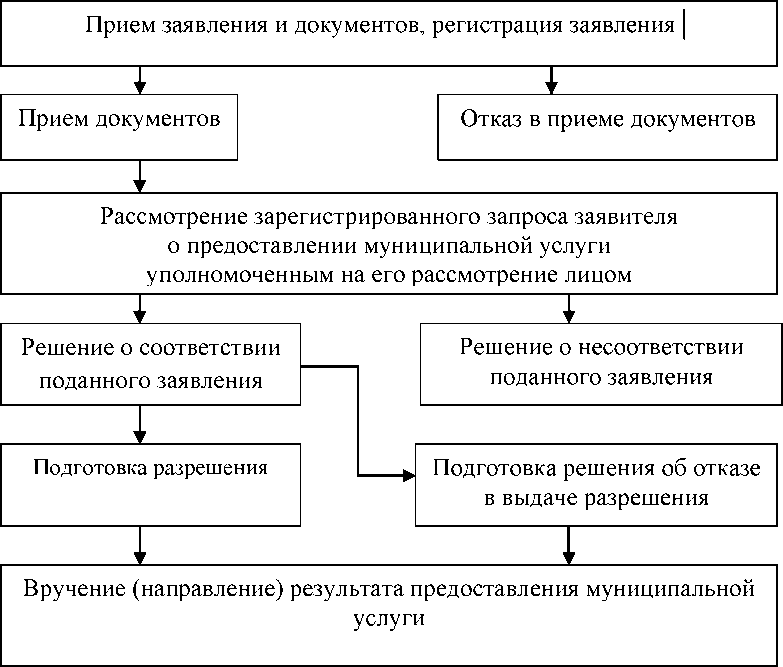 Приложение 5к Административному регламентупредоставления муниципальной услуги «Выдача разрешения на выполнение авиационных работ, парашютных прыжков, демонстрационных полетов воздушных судов, полетов беспилотных летательных аппаратов, подъемов привязных аэростатовнад населенными пунктами муниципального образования – городской округ город Касимов,а также посадки (взлета) на расположенные в границах муниципального образования – городской округ город Касимов площадки, сведения о которых не опубликованы в документах аэронавигационной информации»ЖУРНАЛ РЕГИСТРАЦИИзаявлений о предоставлении муниципальной услуги по выдаче разрешения на
выполнение авиационных работ, парашютных прыжков, демонстрационных полетов
воздушных судов, полетов беспилотных летательных аппаратов, подъемов
привязных аэростатов над населенными пунктами муниципального образования-городской округ город Касимов, а также посадку (взлет) на расположенные в границах населенных пунктов муниципального образования-городской округ город Касимов площадки, сведения о которых не опубликованы вдокументах аэронавигационной информацииХранить	года.Начат:	Окончен:Приложение 6к Административному регламентупредоставления муниципальной услуги «Выдача разрешения на выполнение авиационных работ, парашютных прыжков, демонстрационных полетов воздушных судов, полетов беспилотных летательных аппаратов, подъемов привязных аэростатовнад населенными пунктами муниципального образования – городской округ город Касимов,а также посадки (взлета) на расположенные в границах муниципального образования – городской округ город Касимов площадки, сведения о которых не опубликованы в документах аэронавигационной информации»ЗАЯВЛЕНИЕоб исправлении технической ошибкиСообщаю об ошибке, допущенной при оказании муниципальной услуги:Записано:Правильные сведения:Прошу исправить допущенную техническую ошибку.Приложение:Результат рассмотрения заявления прошу выдать на руки, направить почтовым отправлением по вышеуказанному адресу (нужное подчеркнуть).Сообщаю, что в соответствии с Федеральным законом от 27.07.2006 № 152-ФЗ «О персональных данных» я даю согласие на обработку, а также, в случае необходимости, передачу моих персональных данных в рамках действующего законодательства.	 	 20__ года______________________________                                  ______________________________(дата подачи заявления)                                                   (подпись, расшифровка)АДМИНИСТРАЦИЯ МУНИЦИПАЛЬНОГО ОБРАЗОВАНИЯ –ГОРОДСКОЙ ОКРУГ ГОРОД КАСИМОВ РЯЗАНСКОЙ ОБЛАСТИПОСТАНОВЛЕНИЕ24.05.2019                                                                                                    № 644г. Касимов ПРОЕКТО внесении изменений в постановление администрации муниципального образования — городской округ город Касимов от 26.03.2018 № 303«Об утверждении муниципальной про-граммы «Формирование современной городской среды муниципального образования – городской округ город Касимов в 2018–2024 годах»        В соответствии с постановлением администрации муниципального образования – городской округ город Касимов  от 16.08.2013 № 1322              «О муниципальных программах муниципального образования – городской округ город Касимов», Уставом муниципального образования – городской округ город Касимов, администрация муниципального образования – городской округ город Касимов   ПОСТАНОВЛЯЕТ:        1. Внести в постановление администрации муниципального   образования – городской округ город Касимов от 26.03.2018 № 303 «Об утверждении муниципальной программы «Формирование современной городской среды муниципального образования – городской округ город Касимов в 2018–2024 годах» (в редакции постановления администрации муниципального образования – городской округ город Касимов от 07.06.2018 №  604, от 10.10.2018 № 1233, от 20.11.2018 № 1456, от 23.01.2019 № 109,     от 29.03.2019 № 394, от 06.05.2019 № 559) следующие изменения:    1.1. В приложении:	    1.1.1. В паспорте Программы строку «8. Объемы и источники финансирования» изложить в следующей редакции:1.1.2. Раздел 4 «Ресурсное обеспечение Программы» изложить в следующей редакции:«4. Ресурсное обеспечение программыОбъем средств, необходимых для реализации всего комплекса мероприятий подпрограммы на период 2018 – 2024 годов, составляет          68 871,3 тыс. рублей, в том числе средства местного бюджета – 6 871,3 тыс. рублей, средства федерального и областного бюджетов – 62 000,0 тыс. рублей.         Планируемые объемы средств, необходимые для реализации Программы в целом, представлены в следующей таблице:Объемы финансирования                                                                                                              тыс. руб.            Объемы финансирования Программы носят прогнозный характер и подлежат ежегодному уточнению.».    1.2. Приложение 1 к муниципальной программе изложить в новой редакции согласно приложению  к настоящему постановлению.     2. Управлению по организационным вопросам и правовому обеспечению администрации муниципального образования – городской округ город Касимов (М.Г. Тукмакова) опубликовать настоящее постановление в печатном средстве массовой информации  «Информационный бюллетень муниципального образования – городской округ город Касимов и разместить настоящее постановление на официальном сайте муниципального образования – городской округ город Касимов в информационно – телекоммуникационной сети Интернет.    3. Контроль за исполнением настоящего постановления возложить на            и.о. заместителя главы администрации по капитальному строительству и жилищно – коммунальному хозяйству Мирзоян Л.В.И.о. главы администрациимуниципального образования –городской округ город Касимов                                                    В.А. ГущинПриложение к постановлению администрациимуниципального образования-городской округ город Касимов от  24.05.2019 № 644«Приложение 1к муниципальной программе «Формированиесовременной городской средымуниципального образования — городской округ город Касимов в 2018-2024 годах»Система программных мероприятий (перечень основных мероприятий) муниципальной программы«Формирование современной городской среды муниципального образования -городской округ город Касимов в 2018-2024 годах»АДМИНИСТРАЦИЯ МУНИЦИПАЛЬНОГО ОБРАЗОВАНИЯ – ГОРОДСКОЙ ОКРУГ ГОРОД КАСИМОВ РЯЗАНСКОЙ ОБЛАСТИПОСТАНОВЛЕНИЕ29.05.2019								                                     № 655                                                                        г. КасимовО проведении конкурса по продажеимущества муниципального образования – городской округ город КасимовВ соответствии с Федеральным законом от 21 декабря 2001 года № 178-ФЗ «О приватизации государственного и муниципального имущества», 
в соответствии с постановлением Правительства Российской Федерации 
от 12 августа 2002 года № 584 «Об утверждении Положения о проведении конкурса по продаже государственного или муниципального имущества», 
на основании Решений Касимовской городской Думы от 27.09.2018 № 72/9 
«Об утверждении Программы приватизации имущества, находящегося 
в собственности муниципального образования – городской округ город Касимов, на 2019 год», от 28 февраля 2019 года № 6/2 «О внесении изменений в решение Касимовской городской Думы от 27.09.2018 № 72/9 «Об утверждении Программы приватизации имущества, находящегося в собственности муниципального образования – городской округ город Касимов, на 2019 год», от 25 апреля 2019  года № 43/4 «Об условиях приватизации нежилого помещения Н3, площадью 193,1 кв.м, расположенного в здании по адресу: Рязанская область, г. Касимов, 
ул. Советская, д. 17/2», руководствуясь Уставом муниципального образования – городской округ город Касимов, администрация муниципального образования – городской округ город Касимов ПОСТАНОВЛЯЕТ:1. Определить предметом конкурса продажу имущества муниципального образования – городской округ город Касимов:– лот № 1 – нежилое помещение Н3, кадастровый номер 62:26:0010705:257, назначение: нежилое помещение, общей площадью 193,1 кв.м, этаж 2, расположенное по адресу: Рязанская область, г. Касимов, ул. Советская, д. 17/2, находящееся в здании, являющимся объектом культурного наследия регионального значения «Дом и склады Салазкина (Баркова)», нач. XIX в., включенным в единый государственный реестр объектов культурного наследия (памятников истории и культуры) народов Российской Федерации на основании решения Рязоблисполкома от 12.05.1968 № 199, регистрационный номер 
объекта культурного наследия в едином государственном реестре объектов культурного наследия (памятников истории и культуры) народов Российской Федерации: 621711054780005.2. Установить следующие условия приватизации имущества, указанного 
в пункте 1 настоящего постановления:способ приватизации – продажа на конкурсе;условия конкурса: согласованы государственной инспекцией по охране объектов культурного наследия Рязанской области;форма проведения  конкурса по составу участников –  открытая;форма подачи предложений о цене – закрытая;начальная цена – 3 094 000 (Три миллиона девяносто четыре тысячи) рублей, без учета НДС, в соответствии с отчетом от 05.02.2019 
№ 19/16 об оценке рыночной стоимости объектов оценки, выполненным экспертом – оценщиком Щипатовым Антоном Александровичем.3. Проведение конкурса возложить на постоянно действующую Единую комиссию по приватизации муниципального имущества и проведению 
конкурсов (аукционов) на право заключения договоров аренды, договоров безвозмездного пользования, договоров доверительного управления имуществом, иных договоров, предусматривающих переход прав владения и (или)пользования в отношении муниципального имущества, находящегося в собственности муниципального образования – городской округ город Касимов, утвержденную постановлением администрации муниципального образования – городской округ город Касимов от 19.02.2013 № 307.4. Управлению имущественных и земельных отношений администрации муниципального образования – городской округ город Касимов (С.В. Бульдяева):– подготовить необходимый пакет документов по проведению конкурса 
в установленные действующим законодательством сроки;– разместить на официальном сайте Российской Федерации для размещения информации о проведении торгов www.torgi.gov.ru и на официальном сайте муниципального образования – городской округ город Касимов 
www.gorod-kasimov.ru в информационно – телекоммуникационной сети «Интернет»;– опубликовать в «Информационном бюллетене» муниципального образования – городской округ город Касимов информацию о проведении конкурса по продаже муниципального имущества, итоги конкурса;– протоколы конкурса разместить на официальных сайтах, указанных 
в настоящем пункте;– по итогам конкурса заключить договор купли-продажи муниципального имущества с победителем конкурса.5. Утвердить информационное сообщение управления имущественных 
и земельных отношений администрации муниципального образования – городской округ город Касимов о проведении конкурса по продаже 
имущества, указанного в пункте 1 настоящего постановления (приложение № 1).6. Контроль за выполнением настоящего постановления возложить 
на исполняющего обязанности заместителя главы администрации по экономике 
и  финансам – начальника финансово - казначейского  управления И.И. Ганину.И.о. главы администрации муниципального образования –городской округ город Касимов                                                             В. А. Гущин«Приложение № 1к постановлению администрациимуниципального образования – городской округ город Касимов от 29.05.2019  № 655ИНФОРМАЦИОННОЕ СООБЩЕНИЕо проведении конкурса Управление имущественных и земельных отношений администрации муниципального образования – городской округ город Касимов (далее – Организатор конкурса) на основании: – решения Касимовской городской Думы от 27.09.2018 № 72/9 
«Об утверждении Программы приватизации имущества, находящегося 
в собственности муниципального образования – городской округ город Касимов, на 2019 год», – решения Касимовской городской Думы от 28.02.2019 
№ 6/2«О внесении изменений в решение Касимовской городской Думы от 27.09.2018 № 72/9 «Об утверждении Программы приватизации имущества, находящегося в собственности муниципального образования – городской округ город Касимов, на 2019 год»– решения Касимовской городской Думы от 25 апреля 2019 года 
№ 43/4 «Об условиях приватизации нежилого помещения Н3, площадью 
193,1 кв.м, расположенного в здании по адресу: Рязанская область, г. Касимов, 
ул. Советская, д. 17/2» сообщает о проведении конкурса по продаже имущества, принадлежащего муниципальному образованию – городской округ город Касимов по лоту № 1 – нежилое помещение Н3, кадастровый номер 62:26:0010705:257, назначение: нежилое помещение, общей площадью 193,1 кв.м, этаж 2, расположенное по адресу: Рязанская область, г. Касимов, ул. Советская, д. 17/2, находящееся в здании, являющимся объектом культурного наследия регионального значения «Дом и склады Салазкина (Баркова)», нач. XIX в.Право муниципального образования – городской округ город Касимов Рязанской области зарегистрировано Управлением Федеральной регистрационной службы по Рязанской области: на нежилое помещение Н3, назначение: нежилое, общей площадью 193,1 кв.м, этаж 2, расположеное по адресу: Рязанская область, г. Касимов, ул. Советская, д. 17/2 – 30 мая 2008 года, запись регистрации 
№ 62-62-02/020/2008-247.Способ приватизации: продажа на конкурсе.Конкурс является открытым по составу участников. Предложения о цене муниципального имущества подаются участниками конкурса в запечатанных конвертах.Характеристика имущества, выставляемого на продажу:  нежилое помещение Н3, кадастровый номер 62:26:0010705:257, назначение: нежилое помещение, общей площадью 193,1 кв.м, этаж 2, расположенное 
по адресу: Рязанская область, г. Касимов, ул. Советская, д. 17/2, находящееся 
в здании, являющимся объектом культурного наследия регионального значения «Дом и склады Салазкина (Баркова)», нач. XIX в., включенным в единый государственный реестр объектов культурного наследия (памятников истории 
и культуры) народов Российской Федерации на основании решения Рязоблисполкома от 12.05.1968 № 199, регистрационный номер объекта культурного наследия в едином государственном реестре объектов культурного наследия (памятников истории и культуры) народов Российской Федерации: 621711054780005.Имущество обременено обязанностью нового собственника: – выполнять требования Федерального закона от 25.06.2002 № 73-ФЗ 
«Об объектах культурного наследия (памятниках истории и культуры) народов Российской Федерации» и охранного обязательства собственника или иного законного владельца объекта культурного наследия, включенного в единый государственный реестр объектов культурного наследия (памятников истории 
и культуры) народов Российской Федерации, «Дом и склады Салазкина (Баркова)», нач. XIX в., утвержденного приказом государственной инспекции 
по охране объектов культурного наследия Рязанской области от 05.02.2018 № 19 (далее – охранное обязательство).– обеспечивать эксплуатирующим организациям доступ к приборам учета 
и контроля общего пользования. Условия конкурса: – проведение работ по сохранению объекта культурного наследия 
в соответствии с разделом 2 утвержденного приказом государственной инспекции по охране объектов культурного наследия Рязанской области 
от 05.02.2018 № 19 охранного обязательства собственника или иного законного владельца объекта культурного наследия, включенного в единый государственный реестр объектов культурного наследия (памятников истории 
и культуры) народов Российской Федерации, «Дом и склады Салазкина (Баркова)», нач. XIX в.;– разработка проектной документации на проведение работ по реставрации 
и приспособлению для современного использования нежилого помещения Н3 
на основании задания и разрешения государственной инспекции по охране объектов культурного наследия Рязанской области на выполнение данного вида работ;– проведение работ по реставрации и приспособлению для современного использования нежилого помещения Н3 на основании письменного разрешения государственной инспекции по охране объектов культурного наследия Рязанской области в соответствии с согласованной им проектной документацией, прошедшей государственную историко-культурную экспертизу, при условии осуществления технического, авторского надзора и научного руководства 
за их проведением.В случае, если при проведении работ затрагиваются конструктивные 
и другие характеристики надежности и безопасности объекта культурного наследия, указанные работы проводятся при наличии положительного заключения государственной экспертизы проектной документации, предоставляемого в соответствии с требованиями Градостроительного кодекса Российской Федерации.Экономическое обоснование конкурса.В силу прямого указания статьи 29 Федерального закона от 21.12.2001 
№ 178-ФЗ «О приватизации государственного и муниципального имущества» 
и статьи 48 Федерального закона от 25.06.2002 № 73-ФЗ «Об объектах культурного наследия (памятников истории и культуры) народов Российской Федерации», с учетом акта технического состояния объекта культурного наследия, включенного в единый государственный реестр объектов культурного наследия (памятников истории и культуры) народов Российской Федерации 
от 10.05.2018 № 40.Срок исполнения условий конкурса.Срок исполнения конкурса составляет 7 лет:– разработка проектной документации на проведение работ по реставрации 
и приспособлению для современного использования нежилого помещения Н3 составляет 2 года;– проведение работ по реставрации и приспособлению для современного использования нежилого помещения Н3 составляет 5 лет.Порядок подтверждения исполнения условия конкурса.– Покупатель в течении 10 рабочих дней с даты истечения срока разработки проектной документации на проведение работ по реставрации и приспособлению для современного использования нежилого помещения Н3 предоставляет Продавцу проектную документацию, согласованную с государственной инспекцией по охране объектов культурного наследия Рязанской области.– Покупатель каждые шесть месяцев с даты начала проведения работ 
по реставрации и приспособлению для современного использования нежилого помещения Н3 предоставляет Продавцу промежуточный отчет о выполненных работах, определенных в проектной документации, с приложением выкопировок из журналов авторского и технического надзора.– Покупатель в течение 10 рабочих дней с даты истечения срока выполнения условий Конкурса предоставляет Продавцу сводный (итоговый) отчет о выполнении условий Конкурса в целом и акт приемки выполненных работ утвержденный приказом Министерства культуры Российской Федерации 
от 25.06.2015 № 1840.Начальная цена продажи имущества: 3 094 000 (Три миллиона девяносто четыре тысячи) рублей, без учета НДС, в соответствии с отчетом от 05.02.2019 
№ 19/16 об оценке рыночной стоимости объектов оценки, выполненным экспертом – оценщиком Щипатовым Антоном Александровичем.Денежные средства в счет оплаты приобретаемого имущества перечисляются победителем конкурса единовременно в безналичном порядке 
в размере и сроки, указанные в договоре купли-продажи, но не позднее 
30 рабочих дней со дня заключения договора купли-продажи. Датой оплаты считается дата поступления денежных средств в бюджет муниципального образования – городской округ город Касимов по указанным реквизитамСредства платежа – денежные средства в валюте Российской Федерации (рубли).Победитель конкурса оплачивает расходы по оценке объекта не позднее 
30 рабочих дней со дня заключения Договора купли-продажи.Реквизиты счета для оплаты имущества победителем конкурса:– наименование получателя платежа: УФК по Рязанской области (УИЗО администрации г. Касимов), ИНН 6226000726, КПП 622601001, 
ОКТМО 61705000, р/сч. 40101810400000010008 Отделение Рязань г. Рязань, 
БИК 046126001, КБК 36611402043040000410; назначение платежа: оплата нежилого помещения, расположенного по адресу: Рязанская область, г. Касимов, ул. Советская, 17/2, Н3, по договору купли-продажи от ___ № ___.Для участия в конкурсе физические и юридические лица, намеревающиеся принять участие в конкурсе (далее – претенденты), вносят задаток в размере 
20 % начальной цены продажи имущества, что составляет 618 800 (Шестьсот восемнадцать тысяч восемьсот) рублей 00 копеек.Денежные средства в счет оплаты задатка перечисляются претендентами единовременным платежом в безналичном порядке, который должен поступить   на счет Продавца не позднее даты окончания приема заявок.Реквизиты счета для оплаты задатка претендентами:– наименование получателя платежа: УФК по Рязанской области 
(УИЗО г. Касимов л/сч 05593004060), ИНН 6226000726, КПП 622601001, 
ОКТМО 61705000, КБК 36630399040040000180, р/сч 40302810200003000140 
в Отделение Рязань г. Рязань, БИК 046126001.– назначение платежа: задаток для участия в конкурсе по продаже нежилого помещения, расположенного по адресу: Рязанская область, г. Касимов, 
ул. Советская, 17/2, Н3.Претендентам, перечислившим задаток для участия в конкурсе, денежные средства возвращаются в следующем порядке:– в случае отзыва претендентом в установленном порядке заявки 
на участие в конкурсе (далее – заявка) до даты окончания приема заявок – 
в течение пяти дней со дня поступления уведомления об отзыве заявки;– в случае отзыва претендентом заявки позднее даты окончания приема заявок – в течение пяти дней с даты подведения итогов конкурса;– претендентам, не допущенным к участию в конкурсе, – в течение пяти календарных дней со дня подписания протокола о приеме заявок и определении участников конкурса;– участникам конкурса, за исключением победителя, – в течение пяти календарных дней с даты подведения итогов конкурса.Данное информационное сообщение является публичной офертой 
для заключения договора о задатке в соответствии со статьей 437 Гражданского кодекса Российской Федерации, а подача претендентом заявки и перечисление задатка являются акцептом такой оферты, после чего договор о задатке считается заключенным в письменной форме.Заявки (по форме, утвержденной продавцом) с прилагаемыми к ним документами принимаются Продавцом по рабочим дням с 01 июня 2019 года 
с 09 часов 00 минут до 16 часов 00 минут (обед с 13 часов 00 минут до 14 часов 00 минут) по местному времени, начиная с даты следующей за днем опубликования настоящего извещения, по адресу: Рязанская область, г. Касимов, ул.Ленина, д. 9 а, каб. № 56.Дата начала приема заявок: 01.06.2019.Дата окончания приема заявок: 26.06.2019.Дата и время подведения итогов приема заявок и определения участников конкурса:	 28.06.2019	 в	11	часов	 00	минут по местному времени.Дата и время рассмотрения предложений участников конкурса о цене имущества и подведение итогов конкурса: 03.07.2019 в 11 часов 00 минут 
по местному времени.Предложение о цене имущества подается участником конкурса в день подведения итогов конкурса. По желанию претендента запечатанный конверт 
с предложением о цене имущества может быть подан при подаче заявки.Срок приема предложений о цене имущества, подаваемых вместе с заявкой: с 01.06.2019 по 26.06.2019, предложения о цене имущества, подаваемые участником конкурса в день подведения итогов конкурса, должны быть поданы 03.07.2019 с 10 часов 20 минут до 10 часов 50 минут по местному времени.Место рассмотрения предложений участников: Рязанская область, 
г. Касимов, ул. Ленина, д. 9 а, каб. № 56.Торги по продаже имущества в течение года, предшествующего продаже, 
не объявлялись. Для участия в конкурсе претенденты одновременно с заявкой представляют Продавцу следующие документы: юридические лица: – заверенные копии учредительных документов;– документ, содержащий сведения о доле Российской Федерации, субъекта Российской Федерации или муниципального образования в уставном капитале юридического лица (реестр владельцев акций либо выписка из него 
или заверенное печатью юридического лица (при наличии печати) и подписанное его руководителем письмо);– документ, который подтверждает полномочия руководителя юридического лица на осуществление действий от имени юридического лица (копия решения о назначении этого лица или о его избрании) и в соответствии 
с которым руководитель юридического лица обладает правом действовать 
от имени юридического лица без доверенности; физические лица – предъявляют документ, удостоверяющий личность, или представляют копии всех его листов.В случае, если от имени претендента действует его представитель 
по доверенности, к заявке должна быть приложена доверенность 
на осуществление действий от имени претендента, оформленная в установленном порядке, или нотариально заверенная копия такой доверенности. В случае, если доверенность на осуществление действий от имени претендента подписана лицом, уполномоченным руководителем юридического лица, заявка должна содержать также документ, подтверждающий полномочия этого лица.Все листы документов, представляемых одновременно с заявкой, либо отдельные тома данных документов должны быть прошиты, пронумерованы, скреплены печатью претендента (при наличии печати) (для юридического лица) 
и подписаны претендентом или его представителем.К данным документам (в том числе к каждому тому) также прилагается 
их опись. Заявка и такая опись составляются в двух экземплярах, один из которых остается у продавца, другой – у претендента.Предложение о цене имущества подается в запечатанном конверте. Указанное предложение должно быть изложено на русском языке, подписано участником или его полномочным представителем. Цена указывается числом 
и прописью. В случае, если числом и прописью указываются разные цены, 
во внимание принимается цена, указанная прописью. Предложение, содержащее цену ниже начальной цены продажи имущества, не рассматривается.Претендент не допускается к участию в конкурсе по следующим основаниям:– представленные документы не подтверждают право претендента быть покупателем в соответствии с законодательством Российской Федерации;– представлены не все документы в соответствии с перечнем, указанным в информационном сообщении о проведении указанного конкурса (за исключением предложения о цене продаваемого на конкурсе имущества), или они оформлены не в соответствии с законодательством Российской Федерации;– заявка подана лицом, не уполномоченным претендентом на осуществление таких действий;– не подтверждено поступление задатка на счета, указанные в информационном сообщении о проведении указанного конкурса, в установленный срок.Перечень указанных оснований отказа претенденту в участии в конкурсе является исчерпывающим.В течение пяти рабочих дней с даты подведения итогов конкурса 
с победителем конкурса заключается договор купли-продажи.К участию в конкурсе допускаются физические и юридические лица, которые в соответствии со статьей 5 Федерального закона от 21.12.2001 № 178-ФЗ «О приватизации государственного и муниципального имущества» могут быть признаны покупателями, своевременно подавшие заявку на участие 
в конкурсе, предложение о цене имущества и представившие документы, оформленные в соответствии с законодательством Российской Федерации, 
и в соответствии с установленным перечнем. Обязанность доказать свое право 
на приобретение государственного имущества возлагается на претендента.Одно лицо имеет право подать только одну заявку, а также только одно предложение о цене имущества.Право приобретения имущества принадлежит тому покупателю, который предложил в ходе конкурса наиболее высокую цену за указанное имущество, 
при условии выполнения покупателем условий конкурса.При равенстве двух и более предложений о цене имущества, победителем признается тот участник, чья заявка была подана раньше других заявок.Итоги продажи имущества оформляются протоколом об итогах конкурса.Передача имущества победителю конкурса и оформление права собственности на него осуществляются в порядке, установленном законодательством Российской Федерации и соответствующим договором купли-продажи, не позднее чем через тридцать дней после дня полной оплаты имущества и выполнения условий конкурса. Любые расходы по оплате перехода права собственности на имущество в полном объеме возлагаются на покупателя.Ознакомление с иной информацией, касающимся проведения аукциона, ознакомления с проектом договора, формой заявки для участия в аукционе осуществляется в УИЗО администрации г. Касимов по адресу: Рязанская область, 
г. Касимов, ул. Ленина, д. 9 а, 4 этаж, каб. 56. Телефоны для справок: 
2-29-16, 2-21-32 или на сайте: www.gorod-kasimov.ru, www.torgi.gov.ru.АДМИНИСТРАЦИЯ  МУНИЦИПАЛЬНОГО  ОБРАЗОВАНИЯ  - ГОРОДСКОЙ  ОКРУГ  ГОРОД  КАСИМОВ  РЯЗАНСКОЙ  ОБЛАСТИПОСТАНОВЛЕНИЕ30 .05.2019                                                                                                            № 657г. КасимовО награждении Почётной грамотойадминистрации муниципального образования –городской округ город Касимов 		На основании ходатайства начальника отдела по Касимовскому и Клепиковскому районам ГКУ РО «Управление социальной защиты населения Рязанской области» Шитовой Е.В., руководствуясь постановлением администрации муниципального образования – городской округ город Касимов от 10.05.2011  № 737 «О Почетной грамоте администрации муниципального образования – городской округ город Касимов»,  Уставом муниципального образования – городской округ город Касимов,  администрация муниципального образования – городской округ город Касимов ПОСТАНОВЛЯЕТ:	1. За многолетний и добросовестный труд, высокий профессионализм и в связи с профессиональным праздником «День социального работника» наградить Почётной грамотой администрации муниципального образования – городской округ город Касимов Васину Ольгу Владимировну– инспектора по учету отдела по Касимовскому и Клепиковскому районам ГКУ РО «Управление социальной защиты населения Рязанской области».	2. Выплатить Васиной Ольге Владимировне  денежное вознаграждение в размере     2000 (две тысячи) рублей.	3. Источник покрытия данных расходов – смета расходов администрации муниципального образования – городской округ город Касимов.	4. Управлению по организационным вопросам и правовому обеспечению (Тукмакова М.Г.) опубликовать настоящее постановление в печатном средстве массовой информации «Информационный бюллетень муниципального образования – городской округ город Касимов».	5. Контроль за исполнением данного постановления возложить   на исполняющего обязанности руководителя аппарата администрации                          С.В. Андрееву.И.о. главы администрациимуниципального образования –городской округ город Касимов					          В.А. ГущинАДМИНИСТРАЦИЯ  МУНИЦИПАЛЬНОГО  ОБРАЗОВАНИЯ  - ГОРОДСКОЙ  ОКРУГ  ГОРОД  КАСИМОВ  РЯЗАНСКОЙ  ОБЛАСТИПОСТАНОВЛЕНИЕ30.05.2019                                                                                                        № 658г. КасимовО награждении Почётной грамотойадминистрации муниципального образования –городской округ город Касимов 	На основании ходатайства главного врача ГБУ РО «Касимовский ММЦ» В.Н. Бардина, руководствуясь постановлением администрации муниципального образования – городской округ город Касимов от 10.05.2011  № 737 «О Почетной грамоте администрации муниципального образования – городской округ город Касимов»,  Уставом муниципального образования – городской округ город Касимов,  администрация муниципального образования – городской округ город Касимов ПОСТАНОВЛЯЕТ:               1. Наградить Почётной грамотой администрации муниципального образования – городской округ город Касимов  Круглову Лидию Федоровну-акушерку родильного отделения ГБУ РО «Касимовский ММЦ» за многолетний и добросовестный труд, личный вклад в развитие здравоохранения города Касимова и в связи с профессиональным праздником «День медицинского работника».	2. Выплатить  Кругловой Лидии Федоровне денежное вознаграждение в размере  2000 (две тысячи) рублей.	3. Источник покрытия данных расходов – смета расходов администрации муниципального образования – городской округ город Касимов.	4. Управлению по организационным вопросам и правовому обеспечению (Тукмакова М.Г.) опубликовать настоящее постановление в печатном средстве массовой информации «Информационный бюллетень муниципального образования – городской округ город Касимов».	5. Контроль за исполнением данного постановления возложить   на исполняющего обязанности руководителя аппарата администрации                          С.В. Андрееву.И.о. главы администрациимуниципального образования –городской округ город Касимов					          В.А. ГущинАДМИНИСТРАЦИЯ  МУНИЦИПАЛЬНОГО  ОБРАЗОВАНИЯ  -  ГОРОДСКОЙ  ОКРУГ  ГОРОД  КАСИМОВ  РЯЗАНСКОЙ  ОБЛАСТИПОСТАНОВЛЕНИЕ30.05.2019                                                                                                            № 659г. КасимовО поощрении Благодарственнымписьмом администрации муниципального образования – городской округ город Касимов	На основании ходатайств  начальника ГБУ РО «ККЦСОН» 
Шибаевой О.А., директора ГБСУ РО «Касимовский специальный дом-интернат для престарелых и инвалидов» Суменкова С.И., руководствуясь постановлением администрации муниципального образования – городской округ город Касимов от 10.05.2011 № 736 «О Благодарственном письме  администрации муниципального образования – городской округ город Касимов», Уставом муниципального образования – городской округ город Касимов, администрация муниципального образования – городской округ город Касимов ПОСТАНОВЛЯЕТ:	1. Поощрить Благодарственным письмом администрации муниципального образования – городской округ город Касимов за добросовестный труд, чуткость, активное участие в общественной жизни города Касимова и в связи с профессиональным праздником «День социального работника»:– Шибаева Александра Васильевича – специалиста по охране труда 
ГБУ РО «ККЦСОН»;– Захарову Валерию Ахмаджоновну – повара ГБУ РО «ККЦСОН»;– Бессонову Татьяну Викторовну – библиотекаря ГБСУ РО «Касимовский специальный дом-интернат для престарелых и инвалидов».	2. Управлению по организационным вопросам и правовому обеспечению администрации (Тукмакова М.Г.) опубликовать настоящее постановление в печатном средстве массовой информации «Информационный бюллетень муниципального образования – городской округ город Касимов».	3. Контроль за исполнением постановления возложить на исполняющего обязанности руководителя аппарата администрации С.В. Андрееву.И.о. главы администрациимуниципального образования – городской округ город Касимов					                В.А. ГущинАДМИНИСТРАЦИЯ  МУНИЦИПАЛЬНОГО  ОБРАЗОВАНИЯ  -  ГОРОДСКОЙ  ОКРУГ  ГОРОД  КАСИМОВ  РЯЗАНСКОЙ  ОБЛАСТИПОСТАНОВЛЕНИЕ30.05.2019                                                                                                            № 660г. КасимовО поощрении Благодарственнымписьмом администрации муниципального образования – городской округ город Касимов	На основании ходатайства врио начальника МОМВД России «Касимовский» Поликшы А.Е., руководствуясь постановлением администрации муниципального образования – городской округ город Касимов от 10.05.2011    № 736 «О Благодарственном письме  администрации муниципального образования – городской округ город Касимов», Уставом муниципального образования – городской округ город Касимов, администрация муниципального образования – городской округ город Касимов ПОСТАНОВЛЯЕТ:	1. Поощрить Благодарственным письмом администрации муниципального образования – городской округ город Касимов за активное участие в охране общественного порядка на территории г. Касимова в период проведения праздничных мероприятий, посвященных 74– ой годовщине Победы советского народа в Великой Отечественной войне 1941– 1945 годов:      - Илларионова Николая Алексеевича - участкового уполномоченного полиции              группы участковых уполномоченных полиции отдела участковых уполномоченных полиции и по делам несовершеннолетних МО МВД России «Касимовский», лейтенанта полиции;- Курбатова Филиппа Андреевича – полицейского отдельного взвода патрульно-постовой службы полиции МОМВД России «Касимовский», сержанта полиции; –  Семина Андрея Вячеславовича –оперуполномоченного группы по контролю за оборотом наркотиков МОМВД России «Касимовский», старшего лейтенанта полиции.	2. Управлению по организационным вопросам и правовому обеспечению  (Тукмакова М.Г.) опубликовать настоящее постановление в печатном средстве массовой информации «Информационный бюллетень муниципального образования – городской округ город Касимов».	3. Контроль за исполнением постановления возложить на исполняющего обязанности руководителя аппарата администрации С.В. Андрееву.И.о. главы администрациимуниципального образования –  городской округ город Касимов					                В.А. ГущинИзвещениео предоставлении земельного участка на территории муниципальногообразования - городской округ город Касимовдля индивидуального жилищного строительстваАдминистрация муниципального образования - городской округ город Касимов, 
в  соответствии со ст. 39.18 Земельного кодекса РФ  сообщает о приеме заявлений 
о предоставлении в аренду земельного участка для индивидуального жилищного строительстваЗаявления о предоставлении указанного земельного участка в аренду для индивидуального жилищного строительства принимаются в течение 30 дней со дня опубликования данного извещения на бумажном носителе в управлении имущественных и земельных отношений администрации муниципального образования - городской округ город Касимов по адресу: Рязанская область, г. Касимов, ул. Ленина, д. 9А, 4-й этаж, каб. 56 в рабочие дни: с понедельника по четверг с 9-00 до 17-00 час, пятница до 16-00 час (перерыв с 13-00 до 14-00 час). 
За дополнительной информацией и порядком подачи заявлений  обращаться  по телефонам 
8 (49131) 2-29-16, 8 (49131) 2-21-32. ИЗВЕЩЕНИЕо проведении аукциона на право заключения договора аренды движимого имущества муниципального образования – городской округ город Касимов1. Организатор торгов (организатор аукциона) – Управление имущественных 
и земельных отношений администрации муниципального образования – городской округ город Касимов.Почтовый адрес: 391300, Рязанская область, г. Касимов, ул. Ленина, д. 9 а, кабинет 56.Контактный телефон: (49131) 2–21–32, факс (49131) 3–37–41.Адрес электронной почты: uizo62@mail.ruВид аукциона: открытый аукцион по составу участников и форме подачи предложений                 о размере ежемесячной арендной платы.Основание для проведения торгов: постановление администрации муниципального образования – городской округ город Касимов от 23.05.2019 № 635.2. Имущество муниципального образования – городской округ город Касимов 
для передачи в аренду по итогам аукциона по лотам:– лот № 1 – рекламная щитовая установка 3 х 6 м (двусторонняя) № 12, назначение: рекламная конструкция, общая площадь: 36 кв.м, адрес (местонахождение) объекта: Рязанская область, г. Касимов, ул. Загородная, четвертая по счету с левой стороны автодороги Касимов – Москва, после поворота на ул. Затонная.3. Целевое назначение (использование) передаваемого в аренду по итогам аукциона имущества:– лот № 1 – для размещения рекламной информации.4.  Начальная (минимальная) цена договора аренды (цена лота):– по лоту № 1 – 6 912 (Шесть тысяч девятьсот двенадцать) рублей 00 копеек, без учета НДС.5. Шаг аукциона:по лоту № 1 – 5 % от начального (минимального) ежемесячного размера арендной 
платы – 345 (Триста сорок пять) рублей 60 копеек.6. Задаток в обеспечение исполнения обязательства по заключению договора аренды (далее – задаток):– по лоту № 1 –10 % от начального (минимального) ежемесячного размера арендной платы –  691 (Шестьсот девяносто один) рубль 20 копеек.Задаток перечисляется на счет УФК по Рязанской области (УИЗО г. Касимов 
л/сч 05593004060), ИНН 6226000726, КПП 622601001, ОКТМО 61705000, 
КБК 36630399040040000180, р/сч 40302810200003000140 в Отделение Рязань г. Рязань, 
БИК 046126001, и должен поступить на указанный счет не позднее 16 час. 00 мин.                        21 июня 2019 года. Подтверждающим документом поступления задатка на счет Организатора торгов является выписка со счета Организатора торгов.7. Срок действия договора аренды муниципального имущества:– по лоту № 1 –  2 года.8. Информация о проведении аукциона размещается на официальном сайте Российской Федерации для размещения информации о проведении торгов в сети «Интернет» (далее – официальный сайт торгов): www.torgi.gov.ru и на официальном сайте муниципального образования – городской округ город Касимов www.gorod–kasimov.ru.Информация о проведении аукциона, размещенная на официальном сайте торгов, доступна для ознакомления без взимания платы.Организатор аукциона на основании заявления любого заинтересованного лица, поданного в письменной форме по указанному выше адресу организатора аукциона	(п.1), в том числе в форме электронного документа, в течение двух рабочих дней с даты получения соответствующего заявления предоставляет такому лицу документацию	об	аукционе. При этом документация об аукционе предоставляется в письменной форме без взимания платы. По желанию обратившегося лица документация об аукционе может быть предоставлена в форме электронного документа без взимания платы.9. Дата начала срока подачи заявок: 01 июня 2019 года 09:00Дата окончания срока подачи заявок: 21 июня 2019 16:00 Заявки предоставляются в письменном виде по адресу: 391300, Рязанская область, г. Касимов, ул. Ленина, д. 9 а, в рабочие дни (кроме субботы и воскресенья) с 9:00 часов        до 16:00 часов (кабинет № 56); в электронном виде – по адресу: uizo62@mail.ruПерерыв с 13 час. 00 мин. до 14 час.00 мин. Для заявок в электронном виде – без перерыва и выходных.Рассмотрение заявок на участие в аукционе состоится в 11:00 24 июня 2019 года по адресу: 391300, Рязанская область, г. Касимов, ул. Ленина, д. 9 а, кабинет № 56 (УИЗО).Аукцион проводится 26 июня 2019 года в 11:00 по месту рассмотрения заявок.10. Организатор аукциона вправе отказаться от проведения аукциона не позднее 
чем за пять дней до даты окончания срока подачи заявок на участие в аукционе. Извещение об отказе от проведения аукциона размещается на официальном сайте торгов www.torgi.gov.ru 
в течение одного дня с даты принятия решения об отказе от проведения аукциона. В течение двух рабочих дней с даты принятия указанного решения организатор аукциона направляет соответствующие уведомления всем заявителям. В случае если установлено требование 
о внесении задатка, организатор аукциона возвращает заявителям задаток в течение пяти рабочих дней с даты принятия решения об отказеИЗВЕЩЕНИЕо проведении открытого аукциона на право размещениянестационарного торгового объекта на территориимуниципального образования - городской округ город Касимов 1. Общие положения2. Перечень лотов, начальной (минимальной) цены договора(цены лота) по каждому лоту, срок действия договоров3. Порядок подачи заявок на участие в аукционе и оформления участия                     в аукционе3.1. Заявка должна содержать:1) обязательство заявителя, в случае признания его победителем аукциона, подписать и передать организатору аукциона договор в установленные настоящим Извещением сроки;2) обязательство заявителя в случае признания его единственным участником аукциона заключить договор по начальной (минимальной) цене договора (цене лота);3) сведения и документы о заявителе, подавшем такую заявку:- для юридического лица - наименование, адрес, номер контактного телефона (при наличии), адрес электронной почты (при наличии), основной государственный регистрационный номер юридического лица (далее - ОГРН), индивидуальный номер налогоплательщика (далее - ИНН);- для индивидуального предпринимателя - фамилия, имя, отчество                      (при наличии), паспортные данные, номер контактного телефона (при наличии), адрес электронной почты (при наличии), основной государственный регистрационный номер индивидуального предпринимателя (далее - ОГРНИП), ИНН;- документ, подтверждающий полномочия лица на осуществление действий от имени заявителя - юридического лица (копия решения 
о назначении или об избрании либо приказа о назначении физического лица 
на должность, в соответствии с которым такое физическое лицо обладает правом действовать от имени заявителя без доверенности) (далее - руководитель);- в случае если от имени заявителя действует иное лицо, заявка должна содержать также доверенность на осуществление действий от имени заявителя, оформленную в соответствии с законодательством Российской Федерации.                    В случае если указанная доверенность подписана лицом, уполномоченным руководителем заявителя, заявка должна содержать также документ, подтверждающий полномочия такого лица. Доверенность от имени индивидуального предпринимателя должна быть оформлена в соответствии                    с требованиями законодательства Российской Федерации;- копии учредительных документов заявителя (для юридических лиц);- решение об одобрении или о совершении крупной сделки либо копию такого решения в случае если требование о необходимости наличия такого решения для совершения крупной сделки установлено законодательством Российской Федерации, учредительными документами юридического лица 
и если для заявителя заключение договора, внесение задатка являются крупной сделкой;- декларацию о принадлежности заявителя к субъектам малого и среднего предпринимательства (в случае если аукцион проводится среди указанных субъектов);- платежный документ (или надлежащим образом заверенная копия документа), подтверждающий внесение заявителем задатка в обеспечение заявки. В случае перечисления денежных средств иными лицами, такие денежные средства задатком не считаются и возвращаются таким лицам, как ошибочно перечисленные;- сведения (реквизиты) заявителя для возвращения перечисленного задатка               в случаях, когда организатор аукциона обязан его вернуть заявителю.3.2. Все листы поданной в письменной форме заявки должны быть прошиты и пронумерованы. Заявка должна содержать опись входящих в ее состав документов, быть скреплена печатью заявителя при наличии печати                            (для юридического лица) и подписана заявителем или лицом, уполномоченным заявителем.3.3. Заявитель вправе подать в отношении одного лота аукциона только одну заявку.3.4. Прием заявок на участие в аукционе прекращается не позднее даты окончания срока подачи заявок.3.5. Заявки с прилагаемыми к ним документами, поданные позднее даты окончания срока подачи заявок, не подлежат рассмотрению аукционной комиссией и подлежат возврату заявителю.3.6. Заявитель вправе не позднее дня, предшествующего дню окончания приема заявок отозвать заявку путем направления уведомления об отзыве заявки организатору аукциона.3.7. Документы, поданные заявителем для участия в аукционе, должны быть оформлены в соответствии с требованиями законодательства Российской Федерации. Все документы должны быть заполнены и представлены 
на русском языке либо иметь надлежащим образом заверенный перевод 
на русский язык.3.8. Заявитель несет все расходы, связанные с подготовкой и подачей своей заявки, а организатор аукциона не отвечает и не имеет обязательств по этим расходам независимо от результатов аукциона.3.9. Документы, поданные заявителем для участия в аукционе,                                 не возвращаются, за исключением случаев, предусмотренных законодательством Российской Федерации.3.10. По требованию заявителя организатор аукциона выдает расписку                     в получении заявки с указанием даты и времени ее получения.3.11. Рассмотрение заявок на участие в аукционе осуществляет аукционная комиссия.На основании результатов рассмотрения заявок на участие в аукционе аукционной комиссией принимается решение о допуске к участию в аукционе заявителя и о признании заявителя участником аукциона или об отказе 
в допуске такого заявителя к участию в аукционе, которое оформляется протоколом рассмотрения заявок на участие в аукционе.Протокол рассмотрения заявок на участие в аукционе организатор аукциона размещает на сайте, а также обеспечивает его публикацию 
в Печатном издании.3.12. Заявитель становится участником аукциона с момента подписания аукционной комиссией протокола рассмотрения заявок на участие в аукционе.4. Обеспечение заявок на участие в аукционе4.1. Обеспечение заявок на участие в аукционе представляется в виде задатка.4.2. Для выполнения условий об аукционе и допуска к участию в аукционе каждый заявитель перечисляет на расчетный счет организатора аукциона задаток в размере 20% от начальной (минимальной) цены договора (цены лота).4.3. Задаток должен быть зачислен на счет Организатора аукциона 
не позднее даты окончания приема заявок по следующим банковским реквизитам: на счет УФК по Рязанской области (УИЗО г. Касимов л/сч 05593004060), ИНН 6226000726, КПП 622601001, ОКТМО 61705000, КБК 36630399040040000180, р/сч 40302810200003000140 в Отделение Рязань                         г. Рязань, БИК 046126001.Назначение платежа: «Задаток на участие в аукционе на право размещения нестационарного торгового объекта по лоту №__________».4.4. Внесение задатка подтверждается отдельным платежным документом                  (по каждому лоту), надлежащим образом заверенная копия или оригинал которого прикладываются к заявке.4.5. Сумма задатка, внесенного участником, с которым заключен договор, засчитывается в счет оплаты договора.4.6. Сумма задатка подлежит возврату:заявителям (участникам аукциона) при отказе организатора аукциона                  от проведения аукциона, в течение пяти рабочих дней с даты принятия решения об отказе от проведения аукциона;лицам, не допущенным к участию в аукционе, в течение пяти рабочих дней со дня оформления протокола рассмотрения заявок на участие в аукционе;участникам, не принявшим участие в аукционе, в течение пяти рабочих дней с даты подписания протокола аукциона;участникам аукциона, которые участвовали в аукционе, но не стали победителями, в течение пяти рабочих дней с даты подписания протокола аукциона;при отзыве заявителем заявки до даты рассмотрения заявок на участие                     в аукционе, в течение пяти рабочих дней с даты поступления организатору аукциона уведомления об отзыве заявки.4.7. Победителю аукциона, уклонившемуся от заключения договора                        по результатам аукциона, задаток не возвращается.4.8. Задаток должен быть перечислен в срок, обеспечивающий его поступление на расчетный счет организатора аукциона не позднее даты окончания срока рассмотрения заявок.5. Порядок проведения аукциона5.1. Аукцион проводится путем последовательного повышения участниками начальной (минимальной) цены договора (цены лота) 
на величину, равную величине «шага» аукциона.5.2. В аукционе могут участвовать только заявители, признанные участниками аукциона.5.3. Аукцион проводится аукционистом в присутствии членов аукционной комиссии и участников аукциона (их представителей).5.4. Аукционист выбирается из числа членов аукционной комиссии путем открытого голосования членов аукционной комиссии большинством голосов.5.5. Аукцион проводится в следующем порядке:аукционная комиссия непосредственно перед началом проведения аукциона регистрирует явившихся на аукцион участников аукциона 
(их представителей). В случае проведения аукциона по нескольким лотам аукционная комиссия перед началом каждого лота регистрирует явившихся 
на аукцион участников аукциона, подавших заявки в отношении такого лота 
(их представителей). При регистрации участникам аукциона 
(их представителям) выдаются пронумерованные карточки (далее - карточки);аукцион начинается с объявления аукционистом начала проведения аукциона (лота). Аукционист оглашает последовательность проведения аукциона по включенным в него лотам, номер лота (в случае проведения аукциона по нескольким лотам), описание предмета аукциона (лота), включая место размещения нестационарного торгового объекта (адресный ориентир), внешний вид, начальную (минимальную) цену договора (цену лота), «шаг аукциона (лота)», объявляет начальную (минимальную) цену договора (цену лота), увеличенную на «шаг» аукциона. После этого аукционист предлагает участникам аукциона заявлять свои предложения о цене договора, превышающей начальную (минимальную) цену договора (цену лота);участник аукциона после объявления аукционистом начальной (минимальной) цены договора (цены лота) и начальной (минимальной) договора (цены лота), увеличенной в соответствии с «шагом аукциона», поднимает карточку, в случае если он согласен заключить договор 
по объявленной цене;аукционист объявляет номер карточки участника аукциона (лота), который первым поднял карточку после объявления аукционистом начальной (минимальной) цены договора (цены лота) и начальной (минимальной) цены договора (цены лота), увеличенной в соответствии с «шагом» аукциона, а также новую цену договора (цену лота), увеличенную в соответствии с «шагом» аукциона. При отсутствии предложений со стороны иных участников аукциона аукционист повторяет эту цену три раза;аукцион считается оконченным, если после троекратного объявления аукционистом последнего предложения о цене договора (цене лота) ни один участник аукциона не поднял карточку. В этом случае аукционист объявляет                 об окончании проведения аукциона (лота), последнее предложение о цене договора (цене лота), номер карточки победителя аукциона (лота).5.6. Победителем аукциона признается участник, предложивший наиболее высокую цену договора (цену лота) и заявка которого соответствует требованиям, установленным в Извещении об открытом аукционе.5.7. При проведении аукциона организатор аукциона в обязательном порядке обеспечивает аудио- или видеозапись аукциона.5.8. Результаты аукциона фиксируются аукционной комиссией в протоколе аукциона, который должен содержать сведения о победителе аукциона, информацию о наименовании, об организационно-правовой форме, о месте нахождения, почтовом адресе, номере контактного телефона (при наличии), ИНН, ОГРН (для юридического лица), фамилии, имени, отчестве (при наличии), паспортных данных, сведения о месте жительства, номере контактного телефона (при наличии), адресе электронной почты (при наличии), ИНН, ОГРНИП (для индивидуального предпринимателя), информацию 
о принадлежности участника аукциона к субъектам малого и среднего предпринимательства, с указанием порядкового номера, присвоенного заявке, адресе проведения аукциона, дате, времени начала и окончания аукциона, начальной (минимальной) цены договора (цены лота), предложении о цене аукциона победителя аукциона, с указанием времени поступления данного предложения.5.9. Организатор аукциона размещает протокол аукциона на сайте 
в течение дня, следующего за днем подписания указанного протокола, а также обеспечивает его публикацию в Печатном издании.6. Заключение договора по результатам аукциона6.1. Заключение договора осуществляется в порядке, предусмотренном законодательством Российской Федерации и настоящим Извещением.6.2. Организатор аукциона в течение трех дней со дня размещения на сайте протокола аукциона передает победителю аукциона один экземпляр протокола аукциона и неподписанный организатором аукциона проект договора.6.3. Победитель аукциона обязан подписать договор и передать                             его организатору аукциона не позднее десяти дней со дня получения                              от организатора аукциона экземпляра протокола аукциона и проекта договора.6.4. Договор с победителем аукциона заключается не ранее десяти дней                      и не позднее двадцати дней со дня размещения на официальном сайте протокола аукциона.6.5. Договор заключается организатором аукциона либо уполномоченным                им лицом.6.6. В срок, предусмотренный для заключения договора, организатор аукциона обязан отказаться от заключения договора с победителем аукциона                в случае установления факта предоставления таким лицом недостоверных сведений, содержащихся в документах, предусмотренных пунктом 3.1 настоящего Извещения.6.7. В случае отказа от заключения договора с победителем аукциона организатор аукциона в срок не позднее дня, следующего после дня установления факта, предусмотренного пунктом 6.6 настоящего Извещения, 
и являющегося основанием для отказа от заключения договора, составляет протокол об отказе от заключения договора, в котором должны содержаться сведения о месте, дате и времени его составления, о лице, с которым организатор аукциона отказывается заключить договор, сведения о факте, являющемся основанием для отказа от заключения договора. Указанный протокол составляется в двух экземплярах, один из которых хранится 
у организатора аукциона.6.8. Организатор аукциона размещает протокол об отказе от заключения договора на сайте не позднее следующего дня после подписания указанного протокола.6.9. Организатор аукциона в течение двух рабочих дней с даты подписания протокола направляет один экземпляр протокола лицу, с которым отказывается заключить договор.Приложение № 1к постановлению администрациимуниципального образования – городской округ город Касимов от 29.05.2019 № 655ИНФОРМАЦИОННОЕ СООБЩЕНИЕо проведении конкурса Управление имущественных и земельных отношений администрации муниципального образования – городской округ город Касимов (далее – Организатор конкурса) на основании: – решения Касимовской городской Думы от 27.09.2018 № 72/9 
«Об утверждении Программы приватизации имущества, находящегося 
в собственности муниципального образования – городской округ город Касимов, на 2019 год», – решения Касимовской городской Думы от 24 апреля 2019 года № 42/4 
«О внесении изменений в решение Касимовской городской Думы от 27.09.2018 
№ 72/9 «Об утверждении Программы приватизации имущества, находящегося 
в собственности муниципального образования – городской округ город Касимов, на 2019 год» (в редакции решения Касимовской городской Думы от 28.02.2019 № 6/2)», – решения Касимовской городской Думы от 25 апреля 2019 года 
№ 43/4 «Об условиях приватизации нежилого помещения Н3, площадью 
193,1 кв.м, расположенного в здании по адресу: Рязанская область, г. Касимов, 
ул. Советская, д. 17/2» сообщает о проведении конкурса по продаже имущества, принадлежащего муниципальному образованию – городской округ город Касимов по лоту № 1 – нежилое помещение Н3, кадастровый номер 62:26:0010705:257, назначение: нежилое помещение, общей площадью 193,1 кв.м, этаж 2, расположенное по адресу: Рязанская область, г. Касимов, ул. Советская, д. 17/2, находящееся в здании, являющимся объектом культурного наследия регионального значения «Дом и склады Салазкина (Баркова)», нач. XIX в.Право муниципального образования – городской округ город Касимов Рязанской области зарегистрировано Управлением Федеральной регистрационной службы по Рязанской области: на нежилое помещение Н3, назначение: нежилое, общей площадью 193,1 кв.м, этаж 2, расположенное по адресу: Рязанская область, г. Касимов, ул. Советская, д. 17/2 – 30 мая 2008 года, запись регистрации № 62-62-02/020/2008-247.Способ приватизации: продажа на конкурсе.Конкурс является открытым по составу участников. Предложения о цене муниципального имущества подаются участниками конкурса в запечатанных конвертах.Характеристика имущества, выставляемого на продажу:  нежилое помещение Н3, кадастровый номер 62:26:0010705:257, назначение: нежилое помещение, общей площадью 193,1 кв. м, этаж 2, расположенное по адресу: Рязанская область, г. Касимов, ул. Советская, д. 17/2, находящееся в здании, являющимся объектом культурного наследия регионального значения «Дом и склады Салазкина (Баркова)», нач. XIX в., включенным в единый государственный реестр объектов культурного наследия (памятников истории и культуры) народов Российской Федерации на основании решения Рязоблисполкома от 12.05.1968 № 199, регистрационный номер объекта культурного наследия в едином государственном реестре объектов культурного наследия (памятников истории и культуры) народов Российской Федерации: 621711054780005. Имущество обременено обязанностью нового собственника: – выполнять требования Федерального закона от 25.06.2002 № 73-ФЗ 
«Об объектах культурного наследия (памятниках истории и культуры) народов Российской Федерации» и охранного обязательства собственника или иного законного владельца объекта культурного наследия, включенного в единый государственный реестр объектов культурного наследия (памятников истории 
и культуры) народов Российской Федерации, «Дом и склады Салазкина (Баркова)», нач. XIX в., утвержденного приказом государственной инспекции 
по охране объектов культурного наследия Рязанской области от 05.02.2018 
№ 19 (далее – охранное обязательство).– обеспечивать эксплуатирующим организациям доступ к приборам учета 
и контроля общего пользования. Условия конкурса: – проведение работ по сохранению объекта культурного наследия 
в соответствии с разделом 2 утвержденного приказом государственной инспекции по охране объектов культурного наследия Рязанской области 
от 05.02.2018 № 19 охранного обязательства собственника или иного законного владельца объекта культурного наследия, включенного в единый государственный реестр объектов культурного наследия (памятников истории 
и культуры) народов Российской Федерации, «Дом и склады Салазкина (Баркова)», нач. XIX в.;– разработка проектной документации на проведение работ 
по реставрации и приспособлению для современного использования нежилого помещения Н3 на основании задания и разрешения государственной инспекции по охране объектов культурного наследия Рязанской области на выполнение данного вида работ;– проведение работ по реставрации и приспособлению для современного использования нежилого помещения Н3 на основании письменного разрешения государственной инспекции по охране объектов культурного наследия Рязанской области в соответствии с согласованной им проектной документацией, прошедшей государственную историко-культурную экспертизу, при условии осуществления технического, авторского надзора и научного руководства за их проведением.В случае, если при проведении работ затрагиваются конструктивные 
и другие характеристики надежности и безопасности объекта культурного наследия, указанные работы проводятся при наличии положительного заключения государственной экспертизы проектной документации, предоставляемого в соответствии с требованиями Градостроительного кодекса Российской Федерации.Экономическое обоснование конкурса.В силу прямого указания статьи 29 Федерального закона от 21.12.2001 
№ 178-ФЗ «О приватизации государственного и муниципального имущества» 
и статьи 48 Федерального закона от 25.06.2002 № 73-ФЗ «Об объектах культурного наследия (памятников истории и культуры) народов Российской Федерации», с учетом акта технического состояния объекта культурного наследия, включенного в единый государственный реестр объектов культурного наследия (памятников истории и культуры) народов Российской Федерации 
от 10.05.2018 № 40.Срок исполнения условий конкурса.Срок исполнения конкурса составляет 7 лет:– разработка проектной документации на проведение работ 
по реставрации и приспособлению для современного использования нежилого помещения Н3 составляет 2 года;– проведение работ по реставрации и приспособлению для современного использования нежилого помещения Н3 составляет 5 лет.Порядок подтверждения исполнения условия конкурса.– Покупатель в течении 10 рабочих дней с даты истечения срока разработки проектной документации на проведение работ по реставрации 
и приспособлению для современного использования нежилого помещения Н3 предоставляет Продавцу проектную документацию, согласованную 
с государственной инспекцией по охране объектов культурного наследия Рязанской области.– Покупатель каждые шесть месяцев с даты начала проведения работ 
по реставрации и приспособлению для современного использования нежилого помещения Н3 предоставляет Продавцу промежуточный отчет о выполненных работах, определенных в проектной документации, с приложением выкопировок из журналов авторского и технического надзора.– Покупатель в течение 10 рабочих дней с даты истечения срока выполнения условий Конкурса предоставляет Продавцу сводный (итоговый) отчет о выполнении условий Конкурса в целом и акт приемки выполненных работ утвержденный приказом Министерства культуры Российской Федерации 
от 25.06.2015 № 1840.Начальная цена продажи имущества: 3 094 000 (Три миллиона девяносто четыре тысячи) рублей, без учета НДС, в соответствии с отчетом 
от 05.02.2019 № 19/16 об оценке рыночной стоимости объектов оценки, выполненным экспертом – оценщиком Щипатовым Антоном Александровичем.Денежные средства в счет оплаты приобретаемого имущества перечисляются победителем конкурса единовременно в безналичном порядке 
в размере и сроки, указанные в договоре купли-продажи, но не позднее 
30 рабочих дней со дня заключения договора купли-продажи. Датой оплаты считается дата поступления денежных средств в бюджет муниципального образования – городской округ город Касимов по указанным реквизитамСредства платежа – денежные средства в валюте Российской Федерации (рубли).Победитель конкурса оплачивает расходы по оценке объекта не позднее 
30 рабочих дней со дня заключения Договора купли-продажи.Реквизиты счета для оплаты имущества победителем конкурса:– наименование получателя платежа: УФК по Рязанской области (УИЗО администрации г. Касимов), ИНН 6226000726, КПП 622601001, 
ОКТМО 61705000, р/сч. 40101810400000010008 Отделение Рязань г. Рязань, 
БИК 046126001, КБК 36611402043040000410; назначение платежа: оплата нежилого помещения, расположенного по адресу: Рязанская область, 
г. Касимов, ул. Советская, 17/2, Н3, по договору купли-продажи от ___ № ___.Для участия в конкурсе физические и юридические лица, намеревающиеся принять участие в конкурсе (далее – претенденты), вносят задаток в размере 
20 % начальной цены продажи имущества, что составляет 618 800 (Шестьсот восемнадцать тысяч восемьсот) рублей 00 копеек.Денежные средства в счет оплаты задатка перечисляются претендентами единовременным платежом в безналичном порядке, который должен поступить   на счет Продавца не позднее даты окончания приема заявок.Реквизиты счета для оплаты задатка претендентами:– наименование получателя платежа: УФК по Рязанской области 
(УИЗО г. Касимов л/сч 05593004060), ИНН 6226000726, КПП 622601001, 
ОКТМО 61705000, КБК 36630399040040000180, р/сч 40302810200003000140 
в Отделение Рязань г. Рязань, БИК 046126001.– назначение платежа: задаток для участия в конкурсе по продаже нежилого помещения, расположенного по адресу: Рязанская область, 
г. Касимов, ул. Советская, 17/2, Н3.Претендентам, перечислившим задаток для участия в конкурсе, денежные средства возвращаются в следующем порядке:– в случае отзыва претендентом в установленном порядке заявки 
на участие в конкурсе (далее – заявка) до даты окончания приема заявок – 
в течение пяти дней со дня поступления уведомления об отзыве заявки;– в случае отзыва претендентом заявки позднее даты окончания приема заявок – в течение пяти дней с даты подведения итогов конкурса;– претендентам, не допущенным к участию в конкурсе, – в течение пяти календарных дней со дня подписания протокола о приеме заявок и определении участников конкурса;– участникам конкурса, за исключением победителя, – в течение пяти календарных дней с даты подведения итогов конкурса.Данное информационное сообщение является публичной офертой 
для заключения договора о задатке в соответствии со статьей 437 Гражданского кодекса Российской Федерации, а подача претендентом заявки и перечисление задатка являются акцептом такой оферты, после чего договор о задатке считается заключенным в письменной форме.Заявки (по форме, утвержденной продавцом) с прилагаемыми к ним документами принимаются Продавцом по рабочим дням с 01 июня 2019 года 
с 09 часов 00 минут до 16 часов 00 минут (обед с 13 часов 00 минут до 14 часов 00 минут) по местному времени, начиная с даты следующей за днем опубликования настоящего извещения, по адресу: Рязанская область, 
г. Касимов, ул. Ленина, д. 9 а, каб. № 56.Дата начала приема заявок: 01.06.2019.Дата окончания приема заявок: 26.06.2019.Дата и время подведения итогов приема заявок и определения участников конкурса: 28.06.2019 в 11 часов 00 минут по местному времени.Дата и время рассмотрения предложений участников конкурса о цене имущества и подведение итогов конкурса: 03.07.2019 в 11 часов 00 минут 
по местному времени.Предложение о цене имущества подается участником конкурса в день подведения итогов конкурса. По желанию претендента запечатанный конверт 
с предложением о цене имущества может быть подан при подаче заявки.Срок приема предложений о цене имущества, подаваемых вместе 
с заявкой: с 01.06.2019 по 26.06.2019, предложения о цене имущества, подаваемые участником конкурса в день подведения итогов конкурса, должны быть поданы 03.07.2019 с 10 часов 20 минут до 10 часов 50 минут по местному времени.Место рассмотрения предложений участников: Рязанская область, 
г. Касимов, ул. Ленина, д. 9 а, каб. № 56.Торги по продаже имущества в течение года, предшествующего продаже, 
не объявлялись. Для участия в конкурсе претенденты одновременно с заявкой представляют Продавцу следующие документы: юридические лица: – заверенные копии учредительных документов;– документ, содержащий сведения о доле Российской Федерации, субъекта Российской Федерации или муниципального образования в уставном капитале юридического лица (реестр владельцев акций либо выписка из него 
или заверенное печатью юридического лица (при наличии печати) 
и подписанное его руководителем письмо);– документ, который подтверждает полномочия руководителя юридического лица на осуществление действий от имени юридического лица (копия решения о назначении этого лица или о его избрании) и в соответствии 
с которым руководитель юридического лица обладает правом действовать 
от имени юридического лица без доверенности; физические лица – предъявляют документ, удостоверяющий личность, или представляют копии всех его листов.В случае, если от имени претендента действует его представитель 
по доверенности, к заявке должна быть приложена доверенность 
на осуществление действий от имени претендента, оформленная 
в установленном порядке, или нотариально заверенная копия такой доверенности. В случае, если доверенность на осуществление действий от имени претендента подписана лицом, уполномоченным руководителем юридического лица, заявка должна содержать также документ, подтверждающий полномочия этого лица.Все листы документов, представляемых одновременно с заявкой, либо отдельные тома данных документов должны быть прошиты, пронумерованы, скреплены печатью претендента (при наличии печати) (для юридического лица) 
и подписаны претендентом или его представителем.К данным документам (в том числе к каждому тому) также прилагается 
их опись. Заявка и такая опись составляются в двух экземплярах, один из которых остается у продавца, другой – у претендента.Предложение о цене имущества подается в запечатанном конверте. Указанное предложение должно быть изложено на русском языке, подписано участником или его полномочным представителем. Цена указывается числом 
и прописью. В случае, если числом и прописью указываются разные цены, 
во внимание принимается цена, указанная прописью. Предложение, содержащее цену ниже начальной цены продажи имущества, не рассматривается.Претендент не допускается к участию в конкурсе по следующим основаниям:– представленные документы не подтверждают право претендента быть покупателем в соответствии с законодательством Российской Федерации;– представлены не все документы в соответствии с перечнем, указанным 
в информационном сообщении о проведении указанного конкурса 
(за исключением предложения о цене продаваемого на конкурсе имущества), или они оформлены не в соответствии с законодательством Российской Федерации;– заявка подана лицом, не уполномоченным претендентом 
на осуществление таких действий;– не подтверждено поступление задатка на счета, указанные 
в информационном сообщении о проведении указанного конкурса, 
в установленный срок.Перечень указанных оснований отказа претенденту в участии в конкурсе является исчерпывающим.В течение пяти рабочих дней с даты подведения итогов конкурса 
с победителем конкурса заключается договор купли-продажи.К участию в конкурсе допускаются физические и юридические лица, которые в соответствии со статьей 5 Федерального закона от 21.12.2001 № 178-ФЗ «О приватизации государственного и муниципального имущества» могут быть признаны покупателями, своевременно подавшие заявку на участие 
в конкурсе, предложение о цене имущества и представившие документы, оформленные в соответствии с законодательством Российской Федерации, 
и в соответствии с установленным перечнем. Обязанность доказать свое право 
на приобретение государственного имущества возлагается на претендента.Одно лицо имеет право подать только одну заявку, а также только одно предложение о цене имущества.Право приобретения имущества принадлежит тому покупателю, который предложил в ходе конкурса наиболее высокую цену за указанное имущество, 
при условии выполнения покупателем условий конкурса.При равенстве двух и более предложений о цене имущества, победителем признается тот участник, чья заявка была подана раньше других заявок.Итоги продажи имущества оформляются протоколом об итогах конкурса.Передача имущества победителю конкурса и оформление права собственности на него осуществляются в порядке, установленном законодательством Российской Федерации и соответствующим договором купли-продажи, не позднее чем через тридцать дней после дня полной оплаты имущества и выполнения условий конкурса. Любые расходы по оплате перехода права собственности на имущество в полном объеме возлагаются на покупателя.Ознакомление с иной информацией, касающимся проведения аукциона, ознакомления с проектом договора, формой заявки для участия в аукционе осуществляется в УИЗО администрации г. Касимов по адресу: Рязанская область, г. Касимов, ул. Ленина, д. 9 а, 4 этаж, каб. 56. Телефоны для справок: 
2-29-16, 2-21-32 или на сайте: www.gorod-kasimov.ru, www.torgi.gov.ru.Решение Касимовской городской Думы седьмого созыва от 28 марта 2019  года                            № 25/3 «Об утверждении состава межведомственной топонимической комиссии муниципального образования – городской округ город Касимов».Стр. 4-6Решение Касимовской городской Думы седьмого созыва от 25 апреля 2019 года           № 37/4 « О признании  полномочий  депутата Касимовской городской Думы седьмого созыва».Стр. 7Решение Касимовской городской Думы седьмого созыва от 25 апреля 2019 года                                                                                               № 38/4 «Об отчете главы муниципального образования, председателя Касимовской городской Думы о результатах деятельности главы муниципального образования, председателя Касимовской городской Думы, в том числе о решении вопросов, поставленных Касимовской городской Думой, за 2018 год».Стр. 8-67Решение Касимовской городской Думы седьмого созыва от 25 апреля 2019 года      № 40/4 «О  внесении  изменений  в бюджет муниципального образования – городской округ город Касимов на 2019 год и на плановый период 2020 и 2021 годов, утвержденный решением Касимовской городской Думы от 20.12.2018 № 90/12 (в редакции решения Касимовской городской Думы от 24.01.2019 № 1/1)» .Стр. 68-154Решение Касимовской городской Думы седьмого созыва от 25 апреля 2019 года                                                                                               № 42/4 «О внесении изменений в решение Касимовской городской Думы от 27.09.2018 № 72/9 «Об утверждении Программы приватизации имущества, находящегося в  собственности  муниципального образования – городской округ город Касимов,  на 2019 год (в редакции решения Касимовской городской Думы от 28.02.2019 № 6/2)».Стр. 155-156Решение Касимовской городской Думы седьмого созыва от 25 апреля 2019 года                                                                                              № 43/4 «Об  условиях  приватизации  нежилого  помещения Н3, площадью  193,1 кв. м,  расположенного в здании по  адресу: Рязанская  область,  г. Касимов, ул. Советская, д. 17/2».Стр. 157-158Решение Касимовской городской Думы седьмого созыва от 25 апреля 2019 года                                                                                               № 44/4 «О передаче нежилого помещения,  расположенного по адресу: Рязанская область, г. Касимов,  ул. Карла Маркса,  д. 2/17,  площадью 174,9 кв.м, в безвозмездное  пользование».Решение Касимовской городской Думы седьмого созыва от 25 апреля 2019 года                                                                                               № 45/4 «О передаче нежилого помещения,  расположенного по адресу:Рязанская область, г. Касимов,  ул. Карла Маркса,  д. 2/17,  площадью 375,1 кв.м в безвозмездное  пользование».Стр. 159Стр. 160Решение Касимовской городской Думы седьмого созыва от 25 апреля 2019 года                                                                                               № 46/4 «О передаче здания,  расположенного по адресу: Рязанская область, г. Касимов,  ул. Загородная, д. 13,  лит.К в безвозмездное  пользование».Стр. 161Решение Касимовской городской Думы седьмого созыва от 23 мая 2019  года                                                                                            № 49/5 «Об отчете о деятельности Контрольно-счетного комитета муниципального образования – городской округ город Касимов за 2018 год».Стр. 162-178Постановление администрации муниципального образования – городской округ                             город Касимов от 06.05.2019 № 560 «О внесении изменений в постановлениеадминистрации  муниципального образования –городской округ город Касимов от 20.01.2011№ 55 «О создании административной комиссии»Стр. 179Постановление администрации муниципального образования – городской округ                             город Касимов от 20.05.2019 № 619 «О внесении изменений в постановлениеадминистрации муниципального образования –городской округ город Касимов от 08.11.2018  № 1377 «Об утверждении муниципальной программы «Развитие физической культуры  и спорта в муниципальном образовании – городской  округ  город  Касимов ».Стр. 180-209Постановление администрации муниципального образования – городской округ                             город Касимов от 21.05.2019 № 625 «О внесении изменений в постановлениеадминистрации муниципального образования – городской округ город Касимов от 04.05.2017 № 482 «Об утверждении схемы размещения  нестационарных торговых объектов».Стр. 210-211Постановление администрации муниципального образования – городской округ                             город Касимов от 21.05.2019 № 626 «О внесении изменений в постановлениеадминистрации муниципального образования – городской округ город Касимов от 04.05.2017 № 482 «Об утверждении схемы размещения  нестационарных торговых объектов.Стр. 212- 213Постановление администрации муниципального образования – городской округ                             город Касимов от 22.05.2019 №  627 «О проведении  торгов (аукциона) на право размещения нестационарного торгового объекта».Стр. 214-217Постановление администрации муниципального образования – городской округ                             город Касимов от 22.05.2019 №  629 «О внесении изменений в постановление главы муниципального образования - городской округ город  Касимов  от 25.12.2008  № 2227 «Об утверждении перечня муниципального имущества» .Стр. 218-222Постановление администрации муниципального образования – городской округ                             город Касимов от 23.05.2019 № 635 «О проведении аукциона на право заключения договора аренды движимого имущества муниципального образования – городской округ город Касимов».Стр. 223-224Постановление администрации муниципального образования – городской округ                             город Касимов от 23.05.2019 № 639 «Об утверждении административногорегламента  предоставления муниципальной услуги «Выдача разрешения на выполнение авиационных работ, парашютных прыжков, демонстрационных полетов воздушных судов, полетов беспилотных летательных аппаратов, подъемов привязных аэростатов над населенными пунктами муниципального образования – городской округ город Касимов,а также посадки (взлета) на расположенные в границах муниципального образования – городской округ город Касимов площадки, сведения о которых не опубликованы в документах аэронавигационной информации».Постановление администрации муниципального образования – городской округ                             город Касимов от 24.05.2019 № 644 «О внесении изменений в постановление администрации муниципального образования — городской округ город Касимов от 26.03.2018 № 303«Об утверждении муниципальной программы «Формирование современной городской среды муниципального образования – городской округ город Касимов в 2018–2024 годах».Стр. 225-254Стр. 255-260Постановление администрации муниципального образования – городской округ                             город Касимов от 29.05.2019 № 655 «О проведении конкурса по продажеимущества муниципального образования – городской округ город Касимов».Стр. 261-270Постановление администрации муниципального образования – городской округ                             город Касимов от 30.05.2019 № 657 «О награждении Почётной грамотой администрации муниципального образования –городской округ город Касимов».Стр. 271-272Постановление администрации муниципального образования – городской округ                             город Касимов от 30.05.2019 № 658 «О награждении Почётной грамотой администрации муниципального образования –городской округ город Касимов».Стр. 273-274Постановление администрации муниципального образования – городской округ                             город Касимов от 30.05.2019 № 659 «О поощрении Благодарственным письмом администрации муниципального образования – городской округ город Касимов».Стр. 275-276Постановление администрации муниципального образования – городской округ                             город Касимов от 30.05.2019 № 660 «О поощрении Благодарственным письмом администрации муниципального образования – городской округ город Касимов».Стр. 277-278Извещение о предоставлении земельного участка на территории муниципального образования - городской округ город Касимов для индивидуального жилищного строительства.Стр. 279Извещение о проведении аукциона на право заключения договора аренды движимого имущества муниципального образования – городской округ город Касимов.Стр.280-282Извещение о проведении открытого аукциона на право размещения нестационарного торгового объекта на территории муниципального образования - городской округ город Касимов.Стр. 283-295Информационное сообщение о проведении конкурса Стр. 296- 302Код бюджетной классификации Российской ФедерацииНаименование доходовСумма1 00 00000 00 0000 000НАЛОГОВЫЕ И НЕНАЛОГОВЫЕ ДОХОДЫ153 921 183,571 01 00000 00 0000 000НАЛОГИ НА ПРИБЫЛЬ, ДОХОДЫ75 381 000,001 01 02000 01 0000 110Налог на доходы физических лиц75 381 000,001 01 02010 01 0000 110Налог на доходы физических лиц с доходов, источником которых является налоговый агент, за исключением доходов, в отношении которых исчисление и уплата налога осуществляется в соответствии со статьями 227, 227.1 и 228 Налогового кодекса Российской Федерации71 699 000,001 01 02020 01 0000 110Налог на доходы физических лиц с доходов, полученных от осуществления деятельности физическими лицами, зарегистрированными в качестве индивидуальных предпринимателей, нотариусов, занимающихся частной практикой, адвокатов, учредивших адвокатские кабинеты, и других лиц, занимающихся частной практикой в соответствии со статьей 227 Налогового кодекса Российской Федерации1 437 000,001 01 02030 01 0000 110Налог на доходы физических лиц с доходов, полученных физическими лицами в соответствии со статьей 228 Налогового кодекса Российской Федерации1 954 000,001 01 02040 01 0000 110Налог на доходы физических лиц в виде фиксированных авансовых платежей с доходов, полученных физическими лицами, являющимися иностранными гражданами, осуществляющими трудовую деятельность по найму на основании патента в соответствии со статьей 227.1 Налогового кодекса Российской Федерации291 000,001 03 00000 00 0000 000НАЛОГИ НА ТОВАРЫ (РАБОТЫ, УСЛУГИ), РЕАЛИЗУЕМЫЕ НА ТЕРРИТОРИИ РОССИЙСКОЙ ФЕДЕРАЦИИ5 172 360,081 03 02000 01 0000 110Акцизы по подакцизным товарам (продукции), производимым на территории Российской Федерации5 172 360,081 03 02230 01 0000 110Доходы от уплаты акцизов на дизельное топливо, подлежащие распределению между бюджетами субъектов Российской Федерации и местными бюджетами с учетом установленных дифференцированных нормативов отчислений в местные бюджеты1 875 497,761 03 02240 01 0000 110Доходы от уплаты акцизов на моторные масла для дизельных и (или) карбюраторных (инжекторных) двигателей, подлежащие распределению между бюджетами субъектов Российской Федерации и местными бюджетами с учетом установленных дифференцированных нормативов отчислений в местные бюджеты12 930,901 03 02250 01 0000 110Доходы от уплаты акцизов на автомобильный бензин, подлежащие распределению между бюджетами субъектов Российской Федерации и местными бюджетами с учетом установленных дифференцированных нормативов отчислений в местные бюджеты3 632 548,481 03 02260 01 0000 110Доходы от уплаты акцизов на прямогонный бензин, подлежащие распределению между бюджетами субъектов Российской Федерации и местными бюджетами с учетом установленных дифференцированных нормативов отчислений в местные бюджеты-348 617,061 05 00000 00 0000 110НАЛОГ НА СОВОКУПНЫЙ ДОХОД20 182 000,001 05 01000 00 0000 110Налог, взимаемый в связи с применением упрощенной системы налогообложения1 004 000,001 05 01010 01 0000 110Налог, взимаемый с налогоплательщиков, выбравших в качестве объекта налогообложения доходы689 000,001 05 01011 01 0000 110Налог, взимаемый с налогоплательщиков, выбравших в качестве объекта налогообложения доходы689 000,001 05 01020 01 0000 110Налог, взимаемый с налогоплательщиков, выбравших в качестве объекта налогообложения доходы, уменьшенные на величину расходов315 000,001 05 01021 01 0000 110Налог, взимаемый с налогоплательщиков, выбравших в качестве объекта налогообложения доходы, уменьшенные на величину расходов (в том числе минимальный налог, зачисляемый в бюджеты субъектов Российской Федерации)315 000,001 05 02000 02 0000 110Единый налог на вмененный доход для отдельных видов деятельности15 866 000,001 05 02010 02 0000 110Единый налог на вмененный доход для отдельных видов деятельности15 866 000,001 05 03000 01 0000 110Единый сельскохозяйственный налог47 000,001 05 03010 01 0000 110Единый сельскохозяйственный налог47 000,001 05 04000 02 0000 110Налог, взимаемый в связи с применением патентной системы налогообложения3 265 000,001 05 04010 02 0000 110Налог, взимаемый в связи с применением патентной системы налогообложения, зачисляемый в бюджеты городских округов3 265 000,001 06 00000 00 0000 110НАЛОГИ НА ИМУЩЕСТВО29 093 000,001 06 01000 00 0000 110Налог на имущество физических лиц10 631 000,001 06 01020 04 0000 110Налог на имущество физических лиц, взимаемый по ставкам, применяемым к объектам налогообложения, расположенным в границах городских округов10 631 000,001 06 06000 00 0000 110Земельный налог18 462 000,001 06 06030 03 0000 110Земельный налог с организаций12 361 000,001 06 06032 04 0000 110Земельный налог с организаций, обладающих земельным участком, расположенным в границах городских округов12 361 000,001 06 06040 00 0000 110Земельный налог с физических лиц6 101 000,001 06 06042 04 0000 110Земельный налог с физических лиц, обладающих земельным участком, расположенным в границах городских округов6 101 000,001 08 00000 00 0000 000ГОСУДАРСТВЕННАЯ ПОШЛИНА6 364 000,001 08 03000 01 0000 110Государственная пошлина по делам, рассматриваемым в судах общей юрисдикции, мировыми судьями6 319 000,001 08 03010 01 1000 110Государственная пошлина по делам, рассматриваемым в судах общей юрисдикции, мировыми судьями (за исключением Верховного Суда Российской Федерации)6 319 000,001 08 07000 01 0000 110Государственная пошлина за государственную регистрацию, а также за совершение прочих юридических значимых действий45 000,001 08 07150 01 0000 110Государственная пошлина за выдачу разрешения на установку рекламной конструкции45 000,001 11 00000 00 0000 000ДОХОДЫ ОТ ИСПОЛЬЗОВАНИЯ ИМУЩЕСТВА, НАХОДЯЩЕГОСЯ В ГОСУДАРСТВЕННОЙ И МУНИЦИПАЛЬНОЙ СОБСТВЕННОСТИ14 920 000,001 11 05000 00 0000 120Доходы, получаемые в виде арендной либо иной платы за передачу в возмездное пользование государственного и муниципального имущества (за исключением имущества бюджетных и автономных учреждений, а также имущества государственных и муниципальных унитарных предприятий, в том числе казенных)13 000 000,001 11 05010 00 0000 120Доходы, получаемые в виде арендной платы за земельные участки, государственная собственность на которые не разграничена, а также средства от продажи права на заключение договоров аренды указанных земельных участков6 000 000,001 11 05012 04 0000 120Доходы, получаемые в виде арендной платы за земельные участки, государственная собственность на которые не разграничена и которые расположены в границах городских округов, а также средства от продажи права на заключение договоров аренды указанных земельных участков.6 000 000,001 11 05070 00 0000 120Доходы от сдачи в аренду имущества, составляющего государственную (муниципальную) казну (за исключением земельных участков)7 000 000,001 11 05074 04 0000 120Доходы от сдачи в аренду имущества, составляющего казну городских округов (за исключением земельных участков)7 000 000,001 11 07000 00 0000 120Платежи от государственных и муниципальных унитарных предприятий20 000,001 11 07010 00 0000 120Доходы от перечисления части прибыли государственных и муниципальных унитарных предприятий, остающейся после уплаты налогов и обязательных платежей20 000,001 11 07014 04 0000 120Доходы от перечисления части прибыли, остающейся после уплаты налогов и иных обязательных платежей муниципальных унитарных предприятий, созданных городскими округами20 000,001 11 09000 00 0000 120Прочие доходы от использования имущества и прав, находящихся в государственной и муниципальной собственности (за исключением имущества бюджетных и автономных учреждений, а также имущества государственных и муниципальных унитарных предприятий, в том числе казенных)1 900 000,001 11 09040 00 0000 120Прочие поступления от использования имущества, находящегося в государственной и муниципальной собственности (за исключением имущества бюджетных и автономных учреждений, а также имущества государственных и муниципальных унитарных предприятий, в том числе казенных)1 900 000,001 11 09044 04 0000 120Прочие поступления от использования имущества, находящегося в собственности городских округов (за исключением имущества муниципальных бюджетных и автономных учреждений, а также имущества муниципальных унитарных предприятий, в том числе казенных)1 900 000,001 12 00000 00 0000 000ПЛАТЕЖИ ПРИ ПОЛЬЗОВАНИИ ПРИРОДНЫМИ РЕСУРСАМИ385 040,151 12 01000 01 0000 120Плата за негативное воздействие на окружающую среду385 040,151 12 01010 01 0000 120Плата за выбросы загрязняющих веществ в атмосферный воздух стационарными объектами137 474,701 12 01040 01 0000 120Плата за размещение отходов производства и потребления247 565,451 12 01041 01 0000 120Плата за размещение отходов производства247 565,451 13 00000 00 0000 000ДОХОДЫ ОТ ОКАЗАНИЯ ПЛАТНЫХ УСЛУГ (РАБОТ) И КОМПЕНСАЦИИ ЗАТРАТ ГОСУДАРСТВА10 000,001 13 02000 00 0000 130Доходы от компенсации затрат государства10 000,001 13 02990 00 0000 130Прочие доходы от компенсации затрат государства10 000,001 13 02994 04 0000 130Прочие доходы от компенсации затрат бюджетов городских округов10 000,001 14 00000 00 0000 000ДОХОДЫ ОТ ПРОДАЖИ МАТЕРИАЛЬНЫХ И НЕМАТЕРИАЛЬНЫХ АКТИВОВ1 800 000,001 14 02000 00 0000 000Доходы от реализации имущества, находящегося в государственной и муниципальной собственности (за исключением имущества бюджетных и автономных учреждений, а также имущества государственных и муниципальных унитарных предприятий, в том числе казенных)1 600 000,001 14 02040 04 0000 410Доходы от реализации имущества, находящегося в собственности городских округов (за исключением имущества муниципальных бюджетных и автономных учреждений, а также имущества муниципальных унитарных предприятий, в том числе казенных) в части реализации основных средств по указанному имуществу1 600 000,001 14 02043 04 0000 410Доходы от реализации иного имущества, находящегося в собственности городских округов (за исключением имущества муниципальных бюджетных и автономных учреждений, а также имущества муниципальных унитарных предприятий, в том числе казенных), в части реализации основных средств по указанному имуществу1 600 000,001 14 06000 00 0000 430Доходы от продажи земельных участков, находящихся в государственной и муниципальной собственности200 000,001 14 06010 00 0000 430Доходы от продажи земельных участков, государственная собственность на которые не разграничена200 000,00114 06012 04 0000 430Доходы от продажи земельных участков, государственная собственность на которые не разграничена и которые расположены в границах городских округов200 000,001 16 00000 00 0000 000ШТРАФЫ, САНКЦИИ, ВОЗМЕЩЕНИЕ УЩЕРБА613 783,341 16 03000 00 0000 140Денежные взыскания (штрафы) за нарушение законодательства о налогах и сборах159 000,001 16 03010 01 0000 140Денежные взыскания (штрафы) за нарушение законодательства о налогах и сборах, предусмотренные статьями 116, 118, статьей 119.1, пунктами 1 и 2 статьи 120, статьями 125, 126, 128, 129, 129.1, 132, 133, 134, 135, 135.1 Налогового кодекса Российской Федерации156 000,001 16 03030 01 0000 140Денежные взыскания (штрафы) за административные правонарушения в области налогов и сборов, предусмотренные Кодексом Российской Федерации об административных правонарушениях3 000,001 16 06000 01 0000 140Денежные взыскания (штрафы) за нарушение законодательства о применении контрольно-кассовой техники при осуществлении наличных денежных расчетов и (или) расчетов с использованием платежных карт105 000,001 16 51020 02 0000 140Денежные взыскания (штрафы), установленные законами субъектов Российской Федерации за несоблюдение муниципальных правовых актов, зачисляемые в бюджеты городских округов139 416,671 16 90000 00 0000 140Прочие поступления от денежных взысканий (штрафов) и иных сумм в возмещение ущерба210 366,671 16 90040 04 0000 140Прочие поступления от денежных взысканий (штрафов) и иных сумм в возмещение ущерба, зачисляемые в бюджеты городских округов210 366,672 00 00000 00 0000 000БЕЗВОЗМЕЗДНЫЕ ПОСТУПЛЕНИЯ588 590 134,00  2 02 00000 00 0000 000Безвозмездные поступления от других бюджетов бюджетной системы Российской Федерации588 590 134,00  2 02 10000 00 0000 150Дотации бюджетам бюджетной системы Российской Федерации 251 829 925,822 02 15001 04 0000 150Дотации бюджетам городских округов на выравнивание бюджетной обеспеченности56 579 378,552 02 15002 04 0000 150Дотации бюджетам городских округов на поддержку мер по обеспечению сбалансированности бюджетов142 207 799,042 02 19999 04 0000 150Прочие дотации бюджетам городских округов53 042 748,232 02 20000 00 0000 151Субсидии бюджетам бюджетной системы Российской Федерации (межбюджетные субсидии)20 315 636,872 02 25497 00 000 150Субсидии бюджетам на реализацию мероприятий по обеспечению жильем молодых семей4 723 110,002 02 25497 04 000 150Субсидии бюджетам городских округов на реализацию мероприятий по обеспечению жильем молодых семей4 723 110,002 02 25551 00 000 150Субсидия бюджетам на поддержку отрасли культуры3 028 826,87 2 02 25551 04 000 150Субсидия бюджетам городских округов на поддержку отрасли культуры на условиях софинансирования из федерального бюджета (укрепление материально – технической  базы и оснащение оборудованием детских школ искусств)3 028 826,872 02 29999 00 0000 150Прочие субсидии12 563 700,002 02 29999 04 0000 150Прочие субсидии бюджетам городских округов12 563 700,00Субсидии бюджетам муниципальных образований на реализацию мероприятий на ликвидацию ЧС за счет средств резервного фонда Правительства Рязанской области 1 223 749,00Субсидии бюджетам муниципальных образований на реализацию мероприятий подпрограммы «Развитие культуры» государственной программы Рязанской области «Развитие культуры и туризма»85 540,00Субсидии бюджетам муниципальных образований на реализацию мероприятий подпрограммы  «Развитие общего образования» государственной программы Рязанской области «Развитие образования и молодежной политики»1 692 000,00Субсидии бюджетам муниципальных образований на реализацию мероприятий подпрограммы «Укрепление здоровья школьников» государственной программы Рязанской области «Развитие образования и молодежной политики»1 200 000,00Субсидии бюджетам муниципальных образований на реализацию мероприятий подпрограммы «Поддержка местных (муниципальных) инициатив и участия населения в осуществлении местного самоуправления на территории Рязанской области»8 227 411,00Субсидии бюджетам муниципальных образований на реализацию мероприятий подпрограммы «Обеспечение правопорядка и профилактики правонарушений» государственной программы Рязанской области «Профилактика правонарушений и предупреждение чрезвычайных ситуаций»135 000,002 02 30000 00 0000 150Субвенции бюджетам бюджетной системы Российской Федерации316 204 551,312 02 30024 00 0000 150Субвенции местным бюджетам на выполнение передаваемых полномочий субъектов Российской Федерации294 659 497,612 02 30024 04 0000 150Субвенции бюджетам городских округов на выполнение передаваемых полномочий субъектов Российской Федерации294 659 497,61Субвенции бюджетам городских округов на обеспечение государственных гарантий реализации прав на получение общедоступного и бесплатного дошкольного, начального общего, основного общего, среднего общего образования в муниципальных общеобразовательных организациях, обеспечение дополнительного образования детей в муниципальных общеобразовательных организациях, включая расходы на оплату труда, приобретение учебников и учебных пособий, средств обучения, игр, игрушек (за исключением расходов на содержание зданий и оплату коммунальных услуг)173 976 574,55Субвенции бюджетам городских округов на обеспечение государственных гарантий реализации прав на получение общедоступного и бесплатного дошкольного образования в муниципальных дошкольных образовательных организациях, включая расходы на оплату труда, приобретение учебников и учебных пособий, средств обучения, игр, игрушек (за исключением расходов на содержание зданий и оплату коммунальных услуг)104 945 937,86 Субвенции бюджетам городских округов на реализацию Закона   Рязанской области «О наделении органов местного самоуправления  отдельными государственными полномочиями Рязанской области по созданию комиссий по делам несовершеннолетних и защите их прав и организации деятельности этих комиссий»393 049,85Субвенции бюджетам городских округов на реализацию Закона Рязанской области «О наделении органов местного самоуправления отдельными государственными полномочиями Рязанской области по организации и осуществлению деятельности по опеке и попечительству» на исполнение переданных отдельных государственных полномочий по организации и осуществлению деятельности по опеке и попечительству678 954,38Субвенции бюджетам городских округов на реализацию Закона Рязанской области «О наделении органов местного самоуправления муниципальных образований Рязанской области отдельными государственными полномочиями по созданию административных комиссий и определению перечня должностных лиц, уполномоченных составлять протоколы об административных правонарушениях»235 923,96Субвенции бюджетам городских округов на реализацию Закона Рязанской области «О наделении органов местного самоуправления отдельными государственными полномочиями Рязанской области по организации и обеспечению отдыха и оздоровления детей»6 355 891,11Субвенции бюджетам городских округов на реализацию Закона Рязанской области «О наделении органов местного самоуправления отдельными государственными полномочиями по постановке на учет и учету граждан, имеющих право на получение жилищных субсидий в соответствии с Федеральным законом от 25 октября 2002 года № 125-ФЗ «О жилищных субсидиях гражданам, выезжающим из районов Крайнего Севера и приравненных к ним местностей»16 568,50Субвенции бюджетам городских округов на реализацию Закона Рязанской области «О наделении органов местного самоуправления отдельными государственными полномочиями Рязанской области по финансовому обеспечению получения дошкольного, начального общего, основного общего, среднего общего образования в частных общеобразовательных организациях»3 979 517,09Субвенции бюджетам городских округов на реализацию Закона Рязанской области «О наделении органов местного самоуправления отдельными государственными полномочиями Рязанской области по обеспечению жилыми помещениями детей-сирот и детей, оставшихся без попечения родителей, лиц из числа детей-сирот и детей, оставшихся без попечения родителей»186 563,46Субвенции бюджетам городских округов на реализацию Закона Рязанской области «О наделении органов местного самоуправления отдельными государственными полномочиями Рязанской области по обеспечению жилыми помещениями детей-сирот и детей, оставшихся без попечения родителей, лиц из числа детей-сирот и детей, оставшихся без попечения родителей»3 890 516,852 02 30027 00 0000 150Субвенции бюджетам на содержание ребенка в семье опекуна и приемной семье, а также вознаграждение, причитающееся приемному родителю15 360 685,922 02 30027 04 0000 150Субвенции бюджетам городских округов на содержание ребенка в семье опекуна и приемной семье, а также вознаграждение, причитающееся приемному родителю15 360 685,92Субвенции бюджетам городских округов на реализацию Закона Рязанской области «О наделении органов местного самоуправления отдельными государственными полномочиями Рязанской области по организации и осуществлению деятельности по опеке и попечительству» на исполнение переданных отдельных государственных полномочий по назначению и осуществлению выплат денежных средств на содержание детей в семьях опекунов (попечителей), приемных семьях, патронатных семьях12 314 725,92Субвенции бюджетам городских округов на реализацию Закона Рязанской области «О наделении органов местного самоуправления отдельными государственными полномочиями Рязанской области по организации и осуществлению деятельности по опеке и попечительству» на исполнение переданных отдельных государственных полномочий по назначению и осуществлению выплат денежных средств на вознаграждение, причитающееся приемным родителям, патронатным воспитателям, на предоставление мер социальной поддержки приемным семьям3 045 960,002 02 30029 00 0000 150Субвенции бюджетам на компенсацию части платы, взимаемой с родителей (законных представителей) за присмотр и уход за детьми, посещающими образовательные организации, реализующие образовательные программы дошкольного образования6 177 667,782 02 30029 04 0000 150Субвенции бюджетам городских округов на компенсацию части платы, взимаемой с родителей (законных представителей) за присмотр и уход за детьми, посещающими образовательные организации, реализующие образовательные программы дошкольного образования6 177 667,782 02 35120 00 0000 150Субвенции бюджетам на осуществление полномочий по составлению (изменению) списков кандидатов в присяжные заседатели федеральных судов общей юрисдикции в Российской Федерации6 700,002 02 35120 04 0000 150Субвенции бюджетам городских округов на осуществление полномочий по составлению (изменению) списков кандидатов в присяжные заседатели федеральных судов общей юрисдикции в Российской Федерации6 700,002 07 00000 00 0000 000ПРОЧИЕ БЕЗВОЗМЕЗДНЫЕ ПОСТУПЛЕНИЯ240 020,00Прочие безвозмездные поступления в бюджеты городских округов240 020,00ВСЕГО ДОХОДОВ:742 511 317,57Приложение 2                                                     к решению Касимовской городской Думы  от 25.04.2019 № 40/4        «Приложение 5
к бюджету муниципального
образования – городской округ
город Касимов на 2019 год   и на плановый период 2020 и 2021 годовНаименованиеЦСРВРСумма на 2019 годВСЕГО РАСХОДОВ: 763 384 301,94Муниципальная программа «Развитие физической культуры и спорта в муниципальном образовании - городской округ город Касимов»010000000018 242 094,79Подпрограмма 1 «Развитие физической культуры и спорта в муниципальном образовании - городской округ город Касимов»011000000016 243 695,00Организация физкультурно-оздоровительной и спортивно-массовой работы МБУ ДО «ДЮСШ»01101000005 857 722,00Учреждение по внешкольной работе с детьми01101061205 756 722,14Предоставление субсидий бюджетным, автономным учреждениям и иным некоммерческим организациям01101061206005 756 722,14Субсидии бюджетным учреждениям01101061206105 756 722,14Финансовое обеспечение реализации дополнительных программ в рамках модели персонифицированного финансирования011010666694 000,00Предоставление субсидий бюджетным, автономным учреждениям и иным некоммерческим организациям011010666660094 000,00Субсидии бюджетным учреждениям011010666661094 000,00Софинансирование расходов на повышение заработной платы работникам дополнительного образования в сфере физической культуры в соответствии с Указами Президента Российской Федерации01101Я92406 999,86Предоставление субсидий бюджетным, автономным учреждениям и иным некоммерческим организациям01101Я92406006 999,86Субсидии бюджетным учреждениям01101Я92406106 999,86Организация досуга и обеспечение населения услугами в сфере физкультурно-досуговой деятельности МБУ СДЦ «Спектр»011020000010 385 973,00Центры спортивной подготовки011026111410 385 973,00Предоставление субсидий бюджетным, автономным учреждениям и иным некоммерческим организациям011026111460010 385 973,00Субсидии бюджетным учреждениям011026111461010 385 973,00Подпрограмма 2 «Обеспечение условий реализации программы»01200000001 998 399,79Обеспечение организации условий для функционирования и развития программы01201000001 998 399,79Центральный аппарат01201020401 998 399,79Расходы на выплаты персоналу в целях обеспечения выполнения функций государственными (муниципальными) органами, казенными учреждениями, органами управления государственными внебюджетными фондами01201020401001 660 860,79Расходы на выплаты персоналу государственных (муниципальных) органов01201020401201 660 860,79Закупка товаров, работ и услуг для обеспечения государственных (муниципальных) нужд0120102040200323 835,00Иные закупки товаров, работ и услуг для обеспечения государственных (муниципальных) нужд0120102040240323 835,00Иные бюджетные ассигнования012010204080013 704,00Уплата налогов, сборов и иных платежей012010204085013 704,00Муниципальная программа «Повышение эффективности муниципального управления в администрации муниципального образования - городской округ город Касимов»030000000031 655 483,02Подпрограмма 1 «Совершенствование функционирования администрации муниципального образования - городской округ город Касимов»031000000027 135 455,45Обеспечение бесперебойного функционирования администрации муниципального образования- городской округ город Касимов и ее структурных подразделений, включая совершенствование системы работы по вопросам награждения, поощрения граждан и проведения организационных мероприятий на территории муниципального образования - городской округ город Касимов031010000025 919 211,07Глава администрации по контракту03101020201 183 086,00Расходы на выплаты персоналу в целях обеспечения выполнения функций государственными (муниципальными) органами, казенными учреждениями, органами управления государственными внебюджетными фондами03101020201001 183 086,00Расходы на выплаты персоналу государственных (муниципальных) органов03101020201201 183 086,00Центральный аппарат031010204023 064 727,12Расходы на выплаты персоналу в целях обеспечения выполнения функций государственными (муниципальными) органами, казенными учреждениями, органами управления государственными внебюджетными фондами031010204010016 117 223,28Расходы на выплаты персоналу государственных (муниципальных) органов031010204012016 117 223,28Закупка товаров, работ и услуг для обеспечения государственных (муниципальных) нужд03101020402006 841 402,84Иные закупки товаров, работ и услуг для обеспечения государственных (муниципальных) нужд03101020402406 841 402,84Иные бюджетные ассигнования0310102040800106 101,00Уплата налогов, сборов и иных платежей0310102040850106 101,00Выполнение других обязательств03101021501 671 397,95Социальное обеспечение и иные выплаты населению031010215030040 000,00Иные выплаты населению031010215036040 000,00Иные бюджетные ассигнования03101021508001 631 397,95Исполнение судебных актов03101021508301 531 397,95Уплата налогов, сборов и иных платежей0310102150850100 000,00Создание надлежащих условий для сохранения и развития архивного фонда в муниципальном образовании - городской округ город Касимов, обеспечение безопасности хранения документов в помещениях архивнохранилища, повышение эффективности и качества предоставляемых юридическим и физическим лицам услуг в сфере архивного дела03102000001 209 544,38Центральный аппарат03102020401 209 544,38Расходы на выплаты персоналу в целях обеспечения выполнения функций государственными (муниципальными) органами, казенными учреждениями, органами управления государственными внебюджетными фондами0310202040100740 171,60Расходы на выплаты персоналу государственных (муниципальных) органов0310202040120740 171,60Закупка товаров, работ и услуг для обеспечения государственных (муниципальных) нужд0310202040200469 372,78Иные закупки товаров, работ и услуг для обеспечения государственных (муниципальных) нужд0310202040240469 372,78Обеспечение составление (изменение) списков кандидатов в присяжные заседатели федеральных судов общей юрисдикции в Российской Федерации03104000006 700,00Субвенции бюджетам на осуществление полномочий по составлению (изменению) списков кандидатов в присяжные заседатели федеральных судов общей юрисдикции в Российской Федерации03104512006 700,00Закупка товаров, работ и услуг для обеспечения государственных (муниципальных) нужд03104512002006 700,00Иные закупки товаров, работ и услуг для обеспечения государственных (муниципальных) нужд03104512002406 700,00Подпрограмма 2 «Развитие мер социальной поддержки отдельных категорий граждан в администрации муниципального образования - городской округ город Касимов»03200000003 891 053,76Обеспечение мер социальной поддержки отдельных категорий граждан03201000003 891 053,76Пенсии за выслугу лет, доплаты к пенсиям муниципальных служащих03201040103 468 300,00Социальное обеспечение и иные выплаты населению03201040103003 468 300,00Публичные нормативные социальные выплаты гражданам03201040103103 468 300,00Оказание мер социальной поддержки отдельным категориям граждан города Касимов0320104020422 753,76Социальное обеспечение и иные выплаты населению0320104020300422 753,76Публичные нормативные социальные выплаты гражданам0320104020310156 000,00Социальные выплаты гражданам, кроме публичных нормативных социальных выплат0320104020320266 753,76Подпрограмма 3 «Совершенствование функционирования комиссии по делам несовершеннолетних и защите их прав и административной комиссии муниципального образования городской округ город Касимов»0330000000628 973,81Обеспечение бесперебойного осуществления органами местного самоуправления отдельных государственных полномочий0330100000628 973,81Субвенции бюджетам городских округов Рязанской области на осуществление отдельных государственных полномочий по созданию административных комиссий и определению перечня должностных лиц, уполномоченных составлять протоколы об административных правонарушениях0330189100235 923,96Расходы на выплаты персоналу в целях обеспечения выполнения функций государственными (муниципальными) органами, казенными учреждениями, органами управления государственными внебюджетными фондами0330189100100214 497,00Расходы на выплаты персоналу государственных (муниципальных) органов0330189100120214 497,00Закупка товаров, работ и услуг для обеспечения государственных (муниципальных) нужд033018910020021 426,96Иные закупки товаров, работ и услуг для обеспечения государственных (муниципальных) нужд033018910024021 426,96Субвенции бюджетам городских округов Рязанской области «О наделении органов местного самоуправления муниципальных районов и городских округов Рязанской области государственными полномочиями по созданию комиссий по делам несовершеннолетних»0330189110393 049,85Расходы на выплаты персоналу в целях обеспечения выполнения функций государственными (муниципальными) органами, казенными учреждениями, органами управления государственными внебюджетными фондами0330189110100325 952,72Расходы на выплаты персоналу государственных (муниципальных) органов0330189110120325 952,72Закупка товаров, работ и услуг для обеспечения государственных (муниципальных) нужд033018911020067 097,13Иные закупки товаров, работ и услуг для обеспечения государственных (муниципальных) нужд033018911024067 097,13Муниципальная программа «Содействие развитию и поддержка общественных объединений, некоммерческих организаций в муниципальном образовании - городской округ город Касимов»0400000000170 000,00Подпрограмма 1 «Эффективное использование возможностей социально ориентированных некоммерческих организаций, общественных объединений в муниципальном образовании - городской округ город Касимов»0410000000155 000,00Мероприятия по созданию условий для эффективного функционирования НКО0410200000155 000,00Иные мероприятия0410299999155 000,00Предоставление субсидий бюджетным, автономным учреждениям и иным некоммерческим организациям0410299999600155 000,00Субсидии бюджетным учреждениям0410299999610155 000,00Подпрограмма 2 «Укрепление гражданского единства и гармонизация межнациональных и межконфессиональных отношений и профилактика в муниципальном образовании - городской округ город Касимов»042000000015 000,00Оказание поддержки общественным инициативам в сфере укрепления гражданского единства и гармонизации межнациональных и межконфессиональных отношений042040000015 000,00Иные мероприятия042049999915 000,00Закупка товаров, работ и услуг для обеспечения государственных (муниципальных) нужд042049999920015 000,00Иные закупки товаров, работ и услуг для обеспечения государственных (муниципальных) нужд042049999924015 000,00Муниципальная программа «Развитие малого и среднего предпринимательства в муниципальном образовании - городской округ город Касимов»0500000000150 000,00Создание условий для развития и поддержки малого и среднего предпринимательства0500300000150 000,00Иные мероприятия0500399999150 000,00Закупка товаров, работ и услуг для обеспечения государственных (муниципальных) нужд05003999992005 000,00Иные закупки товаров, работ и услуг для обеспечения государственных (муниципальных) нужд05003999992405 000,00Иные бюджетные ассигнования0500399999800145 000,00Субсидии юридическим лицам (кроме некоммерческих организаций), индивидуальным предпринимателям, физическим лицам-производителям товаров, работ, услуг0500399999810145 000,00Муниципальная программа «Развитие образования муниципального образования - городской округ город Касимов»0600000000460 099 690,29Подпрограмма 1 «Развитие общего образования»0610000000226 897 168,06Формирование образовательной сети и финансово-экономических механизмов, обеспечивающих равный доступ населения к услугам общего образования0610100000226 897 168,06Разработка проектно-сметной документации для строительства новой школы06101050905 000 000,00Закупка товаров, работ и услуг для обеспечения государственных (муниципальных) нужд06101050902005 000 000,00Иные закупки товаров, работ и услуг для обеспечения государственных (муниципальных) нужд06101050902405 000 000,00Школы-детские сады, школы начальные, неполные средние и средние061010512039 906 494,53Предоставление субсидий бюджетным, автономным учреждениям и иным некоммерческим организациям061010512060039 906 494,53Субсидии бюджетным учреждениям061010512061039 906 494,53Субсидии бюджетам муниципальных образований на реализацию мероприятий подпрограммы «Развитие общего образования» государственной программы Рязанской области «Развитие образования и молодежной политики»06101842101 692 000,00Предоставление субсидий бюджетным, автономным учреждениям и иным некоммерческим организациям06101842106001 692 000,00Субсидии бюджетным учреждениям06101842106101 692 000,00Субсидии бюджетам муниципальных образований на реализацию мероприятий подпрограммы «Укрепление здоровья школьников» государственной программы Рязанской области «Развитие образования и молодежной политики»06101842601 200 000,00Предоставление субсидий бюджетным, автономным учреждениям и иным некоммерческим организациям06101842606001 200 000,00Субсидии бюджетным учреждениям06101842606101 200 000,00Субвенции бюджетам городских округов на обеспечение государственных гарантий реализации прав на получение общедоступного и бесплатного дошкольного, начального общего, основного общего, среднего общего образования в муниципальных общеобразовательных организациях, обеспечение дополнительного образования детей в муниципальных общеобразовательных организациях, включая расходы на оплату труда, приобретение учебников и учебных пособий, средств обучения, игр, игрушек(за исключением расходов на содержание зданий и оплату коммунальных услуг)0610189010000173 976 574,55Предоставление субсидий бюджетным, автономным учреждениям и иным некоммерческим организациям0610189010600173 976 574,55Субсидии бюджетным учреждениям0610189010610173 976 574,55Субвенции бюджетам городских округов на реализацию Закона Рязанской области «О наделении органов местного самоуправления отдельными государственными полномочиями Рязанской области по финансовому обеспечению получения дошкольного, начального общего, основного общего, среднего общего образования в частных общеобразовательных организациях»06101892903 938 058,54Предоставление субсидий бюджетным, автономным учреждениям и иным некоммерческим организациям06101892906003 938 058,54Субсидии некоммерческим организациям (за исключением государственных (муниципальных) учреждений)06101892906303 938 058,54Иные мероприятия0610199999958 040,44Предоставление субсидий бюджетным, автономным учреждениям и иным некоммерческим организациям0610199999600958 040,44Субсидии бюджетным учреждениям0610199999610958 040,44Софинансирование ремонтных работ в образовательных организациях для подготовки к началу 2019/2020 учебного года06101Я4210188 000,00Предоставление субсидий бюджетным, автономным учреждениям и иным некоммерческим организациям06101Я4210600188 000,00Субсидии бюджетным учреждениям06101Я4210610188 000,00Софинансирование мероприятий по оснащению школьных столовых06101Я426038 000,00Предоставление субсидий бюджетным, автономным учреждениям и иным некоммерческим организациям06101Я426060038 000,00Субсидии бюджетным учреждениям06101Я426061038 000,00Подпрограмма 2 «Развитие дошкольного образования»0620000000155 695 478,62Обеспечение условий для предоставления качественных услуг дошкольного образования0620100000155 695 478,62Дошкольное образование062010412043 714 234,98Предоставление субсидий бюджетным, автономным учреждениям и иным некоммерческим организациям062010412060043 714 234,98Субсидии бюджетным учреждениям062010412061043 714 234,98Субвенции бюджетам городских округов на исполнение отдельных государственных полномочий по выплате компенсации родительской платы за присмотр и уход за детьми в образовательных организациях, реализующих образовательную программу дошкольного образования06201890606 177 667,78Закупка товаров, работ и услуг для обеспечения государственных (муниципальных) нужд062018906020049 029,11Иные закупки товаров, работ и услуг для обеспечения государственных (муниципальных) нужд062018906024049 029,11Социальное обеспечение и иные выплаты населению06201890603006 128 638,67Социальные выплаты гражданам, кроме публичных нормативных социальных выплат06201890603206 128 638,67Субвенции бюджетам городских округов на обеспечение государственных гарантий реализации прав на получение общедоступного и бесплатного дошкольного образования в муниципальных дошкольных общеобразовательных организациях, включая расходы на оплату труда, приобретение учебников и учебных пособий, средств обучения, игр, игрушек(за исключением расходов на содержание зданий и оплату коммунальных услуг)0620189280104 945 937,86Предоставление субсидий бюджетным, автономным учреждениям и иным некоммерческим организациям0620189280600104 945 937,86Субсидии бюджетным учреждениям0620189280610104 945 937,86Иные мероприятия0620199999857 638,00Предоставление субсидий бюджетным, автономным учреждениям и иным некоммерческим организациям0620199999600857 638,00Субсидии бюджетным учреждениям0620199999610857 638,00Подпрограмма 3 «Развитие дополнительного образования детей»063000000032 725 720,93Организационное и информационное обеспечение дополнительного образования детей063010000026 813 120,93Учреждение по внешкольной работе с детьми063010612026 520 497,04Предоставление субсидий бюджетным, автономным учреждениям и иным некоммерческим организациям063010612060026 520 497,04Субсидии бюджетным учреждениям063010612061026 520 497,04Иные мероприятия0630199999264 796,48Предоставление субсидий бюджетным, автономным учреждениям и иным некоммерческим организациям0630199999600264 796,48Субсидии бюджетным учреждениям0630199999610264 796,48Софинансирование поддержания достигнутых уровней заработной платы, определенных указами Президента РФ, отдельных категорий работников муниципальных учреждений дополнительного образования детей в сфере образования06301Я923027 827,41Предоставление субсидий бюджетным, автономным учреждениям и иным некоммерческим организациям06301Я923060027 827,41Субсидии бюджетным учреждениям06301Я923061027 827,41Организационное и информационное обеспечение дополнительного образования детей в рамках модели персонифицированного финансирования06302000005 912 600,00Финансовое обеспечение реализации дополнительных программ в рамках модели персонифицированного финансирования06302066665 912 600,00Предоставление субсидий бюджетным, автономным учреждениям и иным некоммерческим организациям06302066666005 912 600,00Субсидии бюджетным учреждениям06302066666105 912 600,00Подпрограмма 4 «Безопасность образовательных учреждений»06400000001 800 000,00Создание безопасных условий для проведения учебно-воспитательного процесса в образовательных организациях06401000001 800 000,00Иные мероприятия06401999991 766 000,00Предоставление субсидий бюджетным, автономным учреждениям и иным некоммерческим организациям06401999996001 766 000,00Субсидии бюджетным учреждениям06401999996101 766 000,00Софинансирование мероприятий подпрограммы «Комплексная безопасность образовательной организации» государственной программы Рязанской области «Развитие образования и молодежной политики»06401Я429034 000,00Предоставление субсидий бюджетным, автономным учреждениям и иным некоммерческим организациям06401Я429060034 000,00Субсидии бюджетным учреждениям06401Я429061034 000,00Подпрограмма 5 «Безопасность дорожного движения»065000000022 800,00Обеспечение безопасности обучающихся, воспитанников и работников образовательных учреждений во время их нахождения на улице (на дороге в школу и из школы, при прогулках после уроков, в выходные дни и каникулы)065010000022 800,00Иные мероприятия065019999922 800,00Предоставление субсидий бюджетным, автономным учреждениям и иным некоммерческим организациям065019999960022 800,00Субсидии бюджетным учреждениям065019999961022 800,00Подпрограмма 6 «Реализация современных моделей успешной социализации детей»066000000019 251 202,77Обеспечение государственной поддержки и создание благоприятных условий для успешной социализации детей-сирот и детей, оставшихся без попечения родителей066010000019 251 202,77Субвенции бюджетам городских округов на реализацию Закона Рязанской области «О наделении органов местного самоуправления отдельными государственными полномочиями Рязанской области по организации и осуществлению деятельности по опеке и попечительству» на исполнение переданных отдельных государственных полномочий по назначению и осуществлению выплат денежных средств на содержание детей в семьях опекунов (попечителей), приемных семьях, патронатных семьях066018907012 314 725,92Социальное обеспечение и иные выплаты населению066018907030012 314 725,92Социальные выплаты гражданам, кроме публичных нормативных социальных выплат066018907032012 314 725,92Субвенции бюджетам городских округов на реализацию Закона Рязанской области «О наделении органов местного самоуправления отдельными государственными полномочиями Рязанской области по организации и осуществлению деятельности по опеке и попечительству» на исполнение переданных отдельных государственных полномочий по назначению и осуществлению выплат денежных средств на вознаграждение, причитающееся приемным родителям, патронатным воспитателям, на предоставление мер социальной поддержки приемным семьям06601890803 045 960,00Социальное обеспечение и иные выплаты населению06601890803003 045 960,00Социальные выплаты гражданам, кроме публичных нормативных социальных выплат06601890803203 045 960,00Субвенции бюджетам городских округов на реализацию Закона Рязанской области «О наделении органов местного самоуправления отдельными государственными полномочиями Рязанской области по обеспечению жилыми помещениями детей-сирот и детей, оставшихся без попечения родителей, лиц из числа детей-сирот и детей, оставшихся без попечения родителей»06601891303 890 516,85Капитальные вложения в объекты недвижимого имущества государственной (муниципальной) собственности06601891304003 890 516,85Бюджетные инвестиции06601891304103 890 516,85Подпрограмма 7 «Организация отдыха, оздоровления и занятости детей»06700000006 966 863,71Организационное и информационно-методическое обеспечение отдыха, оздоровления и занятости детей06701000006 966 863,71Субвенции бюджетам городских округов на реализацию Закона Рязанской области «О наделении органов местного самоуправления отдельными государственными полномочиями Рязанской области по организации и обеспечению отдыха и оздоровления детей»06701891506 194 095,39Закупка товаров, работ и услуг для обеспечения государственных (муниципальных) нужд06701891502002 533 939,56Иные закупки товаров, работ и услуг для обеспечения государственных (муниципальных) нужд06701891502402 533 939,56Социальное обеспечение и иные выплаты населению0670189150300122 875,83Социальные выплаты гражданам, кроме публичных нормативных социальных выплат0670189150320122 875,83Предоставление субсидий бюджетным, автономным учреждениям и иным некоммерческим организациям06701891506003 537 280,00Субсидии бюджетным учреждениям06701891506103 537 280,00Иные мероприятия0670199999772 768,32Закупка товаров, работ и услуг для обеспечения государственных (муниципальных) нужд067019999920050 000,00Иные закупки товаров, работ и услуг для обеспечения государственных (муниципальных) нужд067019999924050 000,00Предоставление субсидий бюджетным, автономным учреждениям и иным некоммерческим организациям0670199999600722 768,32Субсидии бюджетным учреждениям0670199999610722 768,32Подпрограмма 8 «Одаренные дети»068000000050 000,00Развитие форм выявления и поддержки одаренных детей068010000050 000,00Иные мероприятия068019999950 000,00Предоставление субсидий бюджетным, автономным учреждениям и иным некоммерческим организациям068019999960050 000,00Субсидии бюджетным учреждениям068019999961050 000,00Подпрограмма 9 «Развитие кадрового потенциала системы образования»0690000000194 500,00Обновление компетенций педагогических кадров, создание механизмов мотивации педагогов к повышению качества работы и непрерывному профессиональному развитию0690100000194 500,00Курсы повышения квалификации0690116150135 000,00Предоставление субсидий бюджетным, автономным учреждениям и иным некоммерческим организациям0690116150600135 000,00Субсидии бюджетным учреждениям0690116150610135 000,00Иные мероприятия069019999959 500,00Предоставление субсидий бюджетным, автономным учреждениям и иным некоммерческим организациям069019999960059 500,00Субсидии бюджетным учреждениям069019999961059 500,00Подпрограмма А «Организационно-техническое обеспечение функционирования и развития образования»06А000000016 495 956,20Обеспечение государственной поддержки и создание благоприятных условий для успешной социализации детей-сирот и детей, оставшихся без попечения родителей06А010000016 495 956,20Центральный аппарат06А01020405 218 894,34Расходы на выплаты персоналу в целях обеспечения выполнения функций государственными (муниципальными) органами, казенными учреждениями, органами управления государственными внебюджетными фондами06А01020401004 747 354,34Расходы на выплаты персоналу государственных (муниципальных) органов06А01020401204 747 354,34Закупка товаров, работ и услуг для обеспечения государственных (муниципальных) нужд06А0102040200468 204,00Иные закупки товаров, работ и услуг для обеспечения государственных (муниципальных) нужд06А0102040240468 204,00Иные бюджетные ассигнования06А01020408003 336,00Уплата налогов, сборов и иных платежей06А01020408503 336,00Учебно-методические кабинеты, централизованные бухгалтерии, группы хозяйственного обслуживания06А011612010 208 289,75Расходы на выплаты персоналу в целях обеспечения выполнения функций государственными (муниципальными) органами, казенными учреждениями, органами управления государственными внебюджетными фондами06А01161201009 687 159,29Расходы на выплаты персоналу казенных учреждений06А01161201109 687 159,29Закупка товаров, работ и услуг для обеспечения государственных (муниципальных) нужд06А0116120200518 130,46Иные закупки товаров, работ и услуг для обеспечения государственных (муниципальных) нужд06А0116120240518 130,46Иные бюджетные ассигнования06А01161208003 000,00Уплата налогов, сборов и иных платежей06А01161208503 000,00Субвенции бюджетам городских округов на реализацию Закона Рязанской области «О наделении органов местного самоуправления отдельными государственными полномочиями Рязанской области по обеспечению жилыми помещениями детей-сирот и детей, оставшихся без попечения родителей, лиц из числа детей-сирот и детей, оставшихся без попечения родителей»06А0189130186 563,46Расходы на выплаты персоналу в целях обеспечения выполнения функций государственными (муниципальными) органами, казенными учреждениями, органами управления государственными внебюджетными фондами06А0189130100155 469,56Расходы на выплаты персоналу государственных (муниципальных) органов06А0189130120155 469,56Закупка товаров, работ и услуг для обеспечения государственных (муниципальных) нужд06А018913020031 093,90Иные закупки товаров, работ и услуг для обеспечения государственных (муниципальных) нужд06А018913024031 093,90Субвенции бюджетам городских округов на реализацию Закона Рязанской области «О наделении органов местного самоуправления отдельными государственными полномочиями Рязанской области по организации и обеспечению отдыха и оздоровления детей»06А0189150161 795,72Расходы на выплаты персоналу в целях обеспечения выполнения функций государственными (муниципальными) органами, казенными учреждениями, органами управления государственными внебюджетными фондами06А0189150100134 829,77Расходы на выплаты персоналу государственных (муниципальных) органов06А0189150120134 829,77Закупка товаров, работ и услуг для обеспечения государственных (муниципальных) нужд06А018915020026 965,95Иные закупки товаров, работ и услуг для обеспечения государственных (муниципальных) нужд06А018915024026 965,95Субвенции бюджетам городских округов на реализацию Закона Рязанской области «О наделении органов местного самоуправления отдельными государственными полномочиями Рязанской области по организации и осуществлению деятельности по опеке и попечительству» на исполнение переданных отдельных государственных полномочий по организации и осуществлению деятельности по опеке и попечительству06А0189180678 954,38Расходы на выплаты персоналу в целях обеспечения выполнения функций государственными (муниципальными) органами, казенными учреждениями, органами управления государственными внебюджетными фондами06А0189180100566 195,32Расходы на выплаты персоналу государственных (муниципальных) органов06А0189180120566 195,32Закупка товаров, работ и услуг для обеспечения государственных (муниципальных) нужд06А0189180200112 759,06Иные закупки товаров, работ и услуг для обеспечения государственных (муниципальных) нужд06А0189180240112 759,06Субвенции бюджетам городских округов на реализацию Закона Рязанской области «О наделении органов местного самоуправления отдельными государственными полномочиями Рязанской области по финансовому обеспечению получения дошкольного, начального общего, основного общего, среднего общего образования в частных общеобразовательных организациях»06А018929041 458,55Расходы на выплаты персоналу в целях обеспечения выполнения функций государственными (муниципальными) органами, казенными учреждениями, органами управления государственными внебюджетными фондами06А018929010034 548,79Расходы на выплаты персоналу государственных (муниципальных) органов06А018929012034 548,79Закупка товаров, работ и услуг для обеспечения государственных (муниципальных) нужд06А01892902006 909,76Иные закупки товаров, работ и услуг для обеспечения государственных (муниципальных) нужд06А01892902406 909,76Муниципальная программа «Поддержка муниципальных инициатив и участия населения в осуществлении местного самоуправления на территории муниципального образования - городской округ город Касимов в 2019 году»070000000010 403 431,00Реализация проекта местных инициатив «Благоустройство территорий общего пользования»070010000010 403 431,00Субсидии на реализацию мероприятий программы «Поддержка местных (муниципальных) инициатив и участия населения в осуществлении местного самоуправления на территории Рязанской области»07001866508 227 411,00Закупка товаров, работ и услуг для обеспечения государственных (муниципальных) нужд07001866502008 227 411,00Иные закупки товаров, работ и услуг для обеспечения государственных (муниципальных) нужд07001866502408 227 411,00Добровольное пожертвование граждан в рамках муниципальной программы «Поддержка муниципальных инициатив и участия населения в осуществлении местного самоуправления на территории муниципального образования - городской округ город Касимов на 2019 год» 0700190099240 020,00Закупка товаров, работ и услуг для обеспечения государственных (муниципальных) нужд0700190099200240 020,00Иные закупки товаров, работ и услуг для обеспечения государственных (муниципальных) нужд0700190099240240 020,00Софинансирование на реализацию мероприятий муниципальной программы «Поддержка муниципальных инициатив и участия населения в осуществлении местного самоуправления на территории муниципального образования –городской округ город Касимов в 2019 году»07001Я99991 936 000,00Закупка товаров, работ и услуг для обеспечения государственных (муниципальных) нужд07001Я99992001 936 000,00Иные закупки товаров, работ и услуг для обеспечения государственных (муниципальных) нужд07001Я99992401 936 000,00Муниципальная программа «Профилактика правонарушений и предупреждение чрезвычайных ситуаций в муниципальном образовании - городской округ город Касимов»0800000000280 000,00Подпрограмма 1 «Обеспечение правопорядка и профилактики правонарушений»0810000000160 000,00Привлечение государственных институтов, общественных организаций и граждан к решению проблем борьбы с преступностью, формированию законопослушного поведения граждан0810100000155 000,00Субсидии бюджетам муниципальных образований на реализацию мероприятий подпрограммы «Обеспечение правопорядка и профилактики правонарушений» государственной программы Рязанской области «Профилактика правонарушений и предупреждение чрезвычайных ситуаций на 2015 - 2020 годы»0810185110135 000,00Расходы на выплаты персоналу в целях обеспечения выполнения функций государственными (муниципальными) органами, казенными учреждениями, органами управления государственными внебюджетными фондами0810185110100135 000,00Расходы на выплаты персоналу казенных учреждений0810185110110135 000,00Иные мероприятия081019999920 000,00Расходы на выплаты персоналу в целях обеспечения выполнения функций государственными (муниципальными) органами, казенными учреждениями, органами управления государственными внебюджетными фондами081019999910015 000,00Расходы на выплаты персоналу казенных учреждений081019999911015 000,00Расходы на выплаты персоналу государственных (муниципальных) органов08101999991200,00Социальное обеспечение и иные выплаты населению08101999993005 000,00Социальные выплаты гражданам, кроме публичных нормативных социальных выплат08101999993205 000,00Профилактика экстремистских и террористических проявлений08102000005 000,00Иные мероприятия08102999995 000,00Закупка товаров, работ и услуг для обеспечения государственных (муниципальных) нужд08102999992005 000,00Иные закупки товаров, работ и услуг для обеспечения государственных (муниципальных) нужд08102999992405 000,00Подпрограмма 2 «Профилактика безнадзорности и правонарушений несовершеннолетних»08200000005 000,00Совершенствование работы системы профилактики безнадзорности и правонарушений несовершеннолетних08201000005 000,00Иные мероприятия08201999995 000,00Предоставление субсидий бюджетным, автономным учреждениям и иным некоммерческим организациям08201999996005 000,00Субсидии бюджетным учреждениям08201999996105 000,00Подпрограмма 3 «Комплексные меры профилактики немедицинского потребления наркотиков»083000000015 000,00Совершенствование форм и методов профилактики наркомании в молодежной среде, поддержка деятельности волонтерского движения08303000005 000,00Иные мероприятия08303999995 000,00Предоставление субсидий бюджетным, автономным учреждениям и иным некоммерческим организациям08303999996005 000,00Субсидии бюджетным учреждениям08303999996105 000,00Совершенствование форм и методов информационно-пропагандисткой деятельности в сфере профилактики наркомании083040000010 000,00Иные мероприятия083049999910 000,00Закупка товаров, работ и услуг для обеспечения государственных (муниципальных) нужд083049999920010 000,00Иные закупки товаров, работ и услуг для обеспечения государственных (муниципальных) нужд083049999924010 000,00Подпрограмма 4 «Повышение уровня пожарной безопасности»0840000000100 000,00Информационное и методическое обеспечение муниципальных учреждений общественных организаций и граждан по решению проблем пожарной безопасности084010000020 778,80Иные мероприятия084019999920 778,80Закупка товаров, работ и услуг для обеспечения государственных (муниципальных) нужд084019999920020 778,80Иные закупки товаров, работ и услуг для обеспечения государственных (муниципальных) нужд084019999924020 778,80Обеспечение муниципальных учреждений средствами пожаротушения084020000079 221,20Иные мероприятия084029999979 221,20Закупка товаров, работ и услуг для обеспечения государственных (муниципальных) нужд084029999920079 221,20Иные закупки товаров, работ и услуг для обеспечения государственных (муниципальных) нужд084029999924079 221,20Муниципальная программа «Дорожное хозяйство муниципального образования - городской округ город Касимов»090000000011 039 843,00Подпрограмма 1 «Содержание и развитие автомобильных дорог»091000000010 989 843,00Содержание автомобильных дорог общего пользования местного значения09101000005 025 843,00Иные мероприятия09101999995 025 843,00Закупка товаров, работ и услуг для обеспечения государственных (муниципальных) нужд09101999992005 025 843,00Иные закупки товаров, работ и услуг для обеспечения государственных (муниципальных) нужд09101999992405 025 843,00Ямочный ремонт автомобильных дорог общего пользования местного значения09102000002 000 000,00Иные мероприятия09102999992 000 000,00Закупка товаров, работ и услуг для обеспечения государственных (муниципальных) нужд09102999992002 000 000,00Иные закупки товаров, работ и услуг для обеспечения государственных (муниципальных) нужд09102999992402 000 000,00Нанесение горизонтальной разметки на автомобильные дороги общего пользования0910300000800 000,00Иные мероприятия0910399999800 000,00Закупка товаров, работ и услуг для обеспечения государственных (муниципальных) нужд0910399999200800 000,00Иные закупки товаров, работ и услуг для обеспечения государственных (муниципальных) нужд0910399999240800 000,00Разработка ПСД на ремонт автомобильных дорог общего пользования местного значения0910400000464 000,00Иные мероприятия0910499999464 000,00Закупка товаров, работ и услуг для обеспечения государственных (муниципальных) нужд0910499999200464 000,00Иные закупки товаров, работ и услуг для обеспечения государственных (муниципальных) нужд0910499999240464 000,00Ремонт участков автомобильных дорог по улицам г. Касимова09105000002 700 000,00Софинансирование на ремонт участков автомобильных дорог по улицам г. Касимова: по ул. Гагарина (от пересечения с ул. Советская до д. 8 по ул. 50 лет СССР) и ул. 50 лет СССР (от д.8 до д. 21 и от пересечения с ул. Татарская до пересечения с ул. Советская); по ул. 50 лет ВЛКСМ (от д. 9 до д. 22 и от д. 18 до пересечения с ул. Володарского); по ул. Луговая (от пересечения с ул. Северная до д. 23), ул. Северная (вокруг спортивной площадки), ул. Северная (от пересечения с ул. Окружная до КОЦ) и ул. Окружная (от пересечения с дорогой Ряжск -Касимов - Нижний Новгород до пересечения с ул. Северная); ул. Московская (от пересечения с ул. поселок Фабрика до пересечения с ул. Загородная) (средства местного бюджета)09105Я65402 700 000,00Закупка товаров, работ и услуг для обеспечения государственных (муниципальных) нужд09105Я65402002 700 000,00Иные закупки товаров, работ и услуг для обеспечения государственных (муниципальных) нужд09105Я65402402 700 000,00Подпрограмма 2 «Повышение безопасности дорожного движения»092000000050 000,00Создание системы маршрутного ориентирования (установка дорожных знаков)092020000050 000,00Иные мероприятия092029999950 000,00Закупка товаров, работ и услуг для обеспечения государственных (муниципальных) нужд092029999920050 000,00Иные закупки товаров, работ и услуг для обеспечения государственных (муниципальных) нужд092029999924050 000,00Муниципальная программа «Развитие культуры и туризма города Касимов»1000000000116 851 030,66Создание условий по реализации образовательного процесса в учреждениях дополнительного образования в сфере культуры (школы)100040000035 030 910,30Учреждения по внешкольной работе с детьми (школы)100040612031 369 182,39Предоставление субсидий бюджетным, автономным учреждениям и иным некоммерческим организациям100040612060031 369 182,39Субсидии бюджетным учреждениям100040612061031 369 182,39Финансовое обеспечение реализации дополнительных программ в рамках модели персонифицированного финансирования1000406666300 800,00Предоставление субсидий бюджетным, автономным учреждениям и иным некоммерческим организациям1000406666600300 800,00Субсидии бюджетным учреждениям1000406666610300 800,00Мероприятия по курсам повышения квалификации100041615037 680,00Предоставление субсидий бюджетным, автономным учреждениям и иным некоммерческим организациям100041615060037 680,00Субсидии бюджетным учреждениям100041615061037 680,00Субсидии бюджетам городских округов на государственную поддержку отрасли культуры на условиях софинансирования из федерального бюджета (укрепление материально-технической базы и оснащение оборудованием детских школ искусств)10004551953 028 826,87Предоставление субсидий бюджетным, автономным учреждениям и иным некоммерческим организациям10004551956003 028 826,87Субсидии бюджетным учреждениям10004551956103 028 826,87Субсидии бюджетам муниципальных образований на реализацию мероприятий подпрограммы «Развитие культуры» государственной программы Рязанской области «Развитие культуры и туризма»100048365085 540,00Предоставление субсидий бюджетным, автономным учреждениям и иным некоммерческим организациям100048365060085 540,00Субсидии бюджетным учреждениям100048365061085 540,00Софинансирование расходов на реализацию мероприятий по сохранению и поддержке народных художественных промыслов в рамках ГП Рязанской области «Развитие культуры и туризма»10004Я36504 277,00Предоставление субсидий бюджетным, автономным учреждениям и иным некоммерческим организациям10004Я36506004 277,00Субсидии бюджетным учреждениям10004Я36506104 277,00Софинансирование расходов муниципального образования на реализацию мероприятий федерального проекта «Культурная среда» национального проекта «Культура» в 2019 году, в том числе приобретение музыкальных инструментов, оборудования.10004Я5195159 411,94Предоставление субсидий бюджетным, автономным учреждениям и иным некоммерческим организациям10004Я5195600159 411,94Субсидии бюджетным учреждениям10004Я5195610159 411,94Софинансирование расходов на повышение заработной платы отдельным категориям работников муниципальных учреждений дополнительного образования детей в сфере культуры в соответствии с указами Президента Российской Федерации10004Я925045 192,10Предоставление субсидий бюджетным, автономным учреждениям и иным некоммерческим организациям10004Я925060045 192,10Субсидии бюджетным учреждениям10004Я925061045 192,10Выполнение методической работы в сфере народного творчества и культурно-досуговой деятельности, проведение смотров, конкурсов, работа по созданию спектаклей, концертов и иных зрелищных мероприятий (ДК)100050000015 345 612,10Дом культуры100051312015 341 016,10Предоставление субсидий бюджетным, автономным учреждениям и иным некоммерческим организациям100051312060015 341 016,10Субсидии бюджетным учреждениям100051312061015 341 016,10Софинансирование расходов на повышение заработной платы работникам муниципальных учреждений культуры в соответствии с указами Президента Российской Федерации (Дом культуры)10005Я92204 596,00Предоставление субсидий бюджетным, автономным учреждениям и иным некоммерческим организациям10005Я92206004 596,00Субсидии бюджетным учреждениям10005Я92206104 596,00Выполнение методической работы в сфере культурного развития города (ЦКР)100060000010 222 787,06Центр культурного развития100061315010 219 727,06Предоставление субсидий бюджетным, автономным учреждениям и иным некоммерческим организациям100061315060010 219 727,06Субсидии бюджетным учреждениям100061315061010 219 727,06Софинансирование расходов на повышение заработной платы работникам муниципальных учреждений культуры в соответствии с указами Президента Российской Федерации (ЦКР)10006Я92203 060,00Предоставление субсидий бюджетным, автономным учреждениям и иным некоммерческим организациям10006Я92206003 060,00Субсидии бюджетным учреждениям10006Я92206103 060,00Мероприятия в социально-культурной сфере города (мероприятия)1000700000550 000,00Иные мероприятия1000799999550 000,00Предоставление субсидий бюджетным, автономным учреждениям и иным некоммерческим организациям1000799999600550 000,00Субсидии бюджетным учреждениям1000799999610550 000,00Методическая работа в музейной сфере деятельности по формированию, учету, хранению, изучению сохранности предметов музейного фонда (музей)100080000015 542 049,47Музеи100081412015 537 101,47Предоставление субсидий бюджетным, автономным учреждениям и иным некоммерческим организациям100081412060015 537 101,47Субсидии бюджетным учреждениям100081412061015 537 101,47Софинансирование расходов на повышение заработной платы работникам муниципальных учреждений культуры в соответствии с указами Президента Российской Федерации (Музей)10008Я92200004 948,00Предоставление субсидий бюджетным, автономным учреждениям и иным некоммерческим организациям10008Я92206004 948,00Субсидии бюджетным учреждениям10008Я92206104 948,00Создание условий по осуществлению библиотечного, библиографического и информационного обслуживания пользователей библиотеки (библиотеки)100090000024 220 129,59Библиотеки100091512024 210 506,16Предоставление субсидий бюджетным, автономным учреждениям и иным некоммерческим организациям100091512060024 210 506,16Субсидии бюджетным учреждениям100091512061024 210 506,16Расходы на поддержку отрасли культуры, осуществляемые на условиях софинансирования из федерального бюджета (комплектование книжных фондов муниципальных общедоступных библиотек)10009L5191331,96Предоставление субсидий бюджетным, автономным учреждениям и иным некоммерческим организациям10009L5191600331,96Субсидии бюджетным учреждениям10009L5191610331,96Софинансирование расходов на повышение заработной платы работникам муниципальных учреждений культуры в соответствии с указами Президента Российской Федерации (Библиотеки)10009Я92209 291,47Предоставление субсидий бюджетным, автономным учреждениям и иным некоммерческим организациям10009Я92206009 291,47Субсидии бюджетным учреждениям10009Я92206109 291,47Мероприятия по осуществлению организационного обеспечения функционирования и развития культуры100100000013 989 236,89Учебно-методические кабинеты, централизованные бухгалтерии, группы хозяйственного обслуживания100101612013 989 236,89Расходы на выплаты персоналу в целях обеспечения выполнения функций государственными (муниципальными) органами, казенными учреждениями, органами управления государственными внебюджетными фондами100101612010013 405 629,69Расходы на выплаты персоналу казенных учреждений100101612011013 405 629,69Закупка товаров, работ и услуг для обеспечения государственных (муниципальных) нужд1001016120200582 807,20Иные закупки товаров, работ и услуг для обеспечения государственных (муниципальных) нужд1001016120240582 807,20Иные бюджетные ассигнования1001016120800800,00Уплата налогов, сборов и иных платежей1001016120850800,00Обеспечение муниципального самоуправления10011000001 950 305,25Центральный аппарат10011020401 950 305,25Расходы на выплаты персоналу в целях обеспечения выполнения функций государственными (муниципальными) органами, казенными учреждениями, органами управления государственными внебюджетными фондами10011020401001 863 405,25Расходы на выплаты персоналу государственных (муниципальных) органов10011020401201 863 405,25Закупка товаров, работ и услуг для обеспечения государственных (муниципальных) нужд100110204020085 900,00Иные закупки товаров, работ и услуг для обеспечения государственных (муниципальных) нужд100110204024085 900,00Иные бюджетные ассигнования10011020408001 000,00Уплата налогов, сборов и иных платежей10011020408501 000,00Муниципальная программа «Улучшение инвестиционного и делового климата муниципального образования – городской округ город Касимов на 2018-2020 годы»1100000000309 000,00Разработка документов территориального планирования, способствующая реализации инвестиционного проекта ООО «Агро-Энерго» (проект внесения изменений в генеральный план)110050000099 000,00Иные мероприятия110059999999 000,00Закупка товаров, работ и услуг для обеспечения государственных (муниципальных) нужд110059999920099 000,00Иные закупки товаров, работ и услуг для обеспечения государственных (муниципальных) нужд110059999924099 000,00Финансовое оздоровление и развитие муниципальных предприятий муниципального образования- городской округ город Касимов1100700000210 000,00Предоставление субсидий на оказание финансовой помощи в целях предупреждения банкротства и восстановления платежеспособности муниципальных предприятий муниципального образования – городской округ город Касимов1100700088210 000,00Иные бюджетные ассигнования1100700088800210 000,00Субсидии юридическим лицам (кроме некоммерческих организаций), индивидуальным предпринимателям, физическим лицам-производителям товаров, работ, услуг1100700088810210 000,00Муниципальная программа «Гражданско-патриотическое воспитание граждан муниципального образования - городской округ город Касимов»1200000000160 000,00Совершенствование системы гражданско-патриотического и духовно-нравственного воспитания1200200000147 750,00Иные мероприятия1200299999147 750,00Закупка товаров, работ и услуг для обеспечения государственных (муниципальных) нужд1200299999200147 750,00Иные закупки товаров, работ и услуг для обеспечения государственных (муниципальных) нужд1200299999240147 750,00Совершенствование системы военно-патриотического воспитания молодежи и повышение мотивации к военной службе в современных условиях120030000012 250,00Иные мероприятия120039999912 250,00Закупка товаров, работ и услуг для обеспечения государственных (муниципальных) нужд120039999920012 250,00Иные закупки товаров, работ и услуг для обеспечения государственных (муниципальных) нужд120039999924012 250,00Муниципальная программа муниципального образования - городской округ город Касимов «Повышение эффективности управления муниципальными финансами и создание условий для эффективного и ответственного управления муниципальными финансами»13000000006 869 921,93Подпрограмма 1 «Повышение эффективности бюджетных расходов»1310000000170 249,03Обеспечение сбалансированности бюджета муниципального образования - городской округ город Касимов13101000005 000,00Иные мероприятия13101999995 000,00Закупка товаров, работ и услуг для обеспечения государственных (муниципальных) нужд13101999992005 000,00Иные закупки товаров, работ и услуг для обеспечения государственных (муниципальных) нужд13101999992405 000,00Эффективное управление муниципальным долгом муниципального образования - городской округ город Касимов1310300000165 249,03Процентные платежи по муниципальному долгу1310302120165 249,03Обслуживание государственного (муниципального) долга1310302120700165 249,03Обслуживание муниципального долга1310302120730165 249,03Подпрограмма 2 «Обеспечение создания условий для реализации мероприятий муниципальной программы муниципального образования - городской округ город Касимов «Повышение эффективности управления муниципальными финансами и создание условий для эффективного и ответственного управления муниципальными финансами»13200000006 699 672,90Обеспечение эффективной деятельности Финансово-казначейского управления администрации муниципального образования - городской округ город Касимов как заказчика Программы и главного распорядителя средств бюджета муниципального образования - городской округ город Касимов, направленных на реализацию мероприятий Программы13201000006 699 672,90Центральный аппарат13201020406 699 672,90Расходы на выплаты персоналу в целях обеспечения выполнения функций государственными (муниципальными) органами, казенными учреждениями, органами управления государственными внебюджетными фондами13201020401005 877 377,90Расходы на выплаты персоналу государственных (муниципальных) органов13201020401205 877 377,90Закупка товаров, работ и услуг для обеспечения государственных (муниципальных) нужд1320102040200821 395,00Иные закупки товаров, работ и услуг для обеспечения государственных (муниципальных) нужд1320102040240821 395,00Иные бюджетные ассигнования1320102040800900,00Уплата налогов, сборов и иных платежей1320102040850900,00Муниципальная программа «Благоустройство муниципального образования - городской округ город Касимов на 2019-2021 годы»140000000013 480 790,71Благоустройство города14001000004 859 342,42Иные мероприятия14001999994 859 342,42Закупка товаров, работ и услуг для обеспечения государственных (муниципальных) нужд14001999992004 859 342,42Иные закупки товаров, работ и услуг для обеспечения государственных (муниципальных) нужд14001999992404 859 342,42Обслуживание уличного освещения1400200000583 127,65Иные мероприятия1400299999583 127,65Закупка товаров, работ и услуг для обеспечения государственных (муниципальных) нужд1400299999200583 127,65Иные закупки товаров, работ и услуг для обеспечения государственных (муниципальных) нужд1400299999240583 127,65Уличное освещение14003000005 800 000,00Иные мероприятия14003999995 800 000,00Закупка товаров, работ и услуг для обеспечения государственных (муниципальных) нужд14003999992005 800 000,00Иные закупки товаров, работ и услуг для обеспечения государственных (муниципальных) нужд14003999992405 800 000,00Содержание мест захоронения1400400000818 472,35Иные мероприятия1400499999818 472,35Закупка товаров, работ и услуг для обеспечения государственных (муниципальных) нужд1400499999200818 472,35Иные закупки товаров, работ и услуг для обеспечения государственных (муниципальных) нужд1400499999240818 472,35Утилизация отходов на полигоне ТБО1400500000219 848,29Иные мероприятия1400599999219 848,29Закупка товаров, работ и услуг для обеспечения государственных (муниципальных) нужд1400599999200219 848,29Иные закупки товаров, работ и услуг для обеспечения государственных (муниципальных) нужд1400599999240219 848,29Разработка проектно-сметной документации и строительство тротуаров14006000001 000 000,00Иные мероприятия14006999991 000 000,00Закупка товаров, работ и услуг для обеспечения государственных (муниципальных) нужд1400699999200200 000,00Иные закупки товаров, работ и услуг для обеспечения государственных (муниципальных) нужд1400699999240200 000,00Капитальные вложения в объекты недвижимого имущества государственной (муниципальной) собственности1400699999400800 000,00Бюджетные инвестиции1400699999410800 000,00Разработка проектно-сметной документации на реконструкцию деревянного моста от ул. Октябрьская до района Старого посада1400700000200 000,00Иные мероприятия1400799999200 000,00Закупка товаров, работ и услуг для обеспечения государственных (муниципальных) нужд1400799999200200 000,00Иные закупки товаров, работ и услуг для обеспечения государственных (муниципальных) нужд1400799999240200 000,00Муниципальная программа «Управление муниципальным имуществом и земельными ресурсами муниципального образования - городской округ город Касимов»15000000006 442 596,65Мероприятия по эффективному использованию муниципального имущества: передача в аренду муниципального имущества и земельных участков, приватизация муниципального имущества, выкуп земельных участков, обеспечение жилищного строительства земельными участками бесплатное предоставление земельных участков для индивидуального жилищного строительства, гражданам, имеющим трех и более детей15001000001 297 400,00Иные мероприятия15001999991 297 400,00Закупка товаров, работ и услуг для обеспечения государственных (муниципальных) нужд15001999992001 297 400,00Иные закупки товаров, работ и услуг для обеспечения государственных (муниципальных) нужд15001999992401 297 400,00Содержание нераспределенного имущества казны1500200000860 000,00Иные мероприятия1500299999860 000,00Закупка товаров, работ и услуг для обеспечения государственных (муниципальных) нужд1500299999200860 000,00Иные закупки товаров, работ и услуг для обеспечения государственных (муниципальных) нужд1500299999240860 000,00Повышение эффективной деятельности Управления в сфере бюджетного (бухгалтерского) учета и отчетности с целью обеспечения рационального использования бюджетных средств на материально-техническое обеспечение деятельности Управления15003000004 285 196,65Центральный аппарат15003020404 285 196,65Расходы на выплаты персоналу в целях обеспечения выполнения функций государственными (муниципальными) органами, казенными учреждениями, органами управления государственными внебюджетными фондами15003020401003 887 412,65Расходы на выплаты персоналу государственных (муниципальных) органов15003020401203 887 412,65Закупка товаров, работ и услуг для обеспечения государственных (муниципальных) нужд1500302040200397 784,00Иные закупки товаров, работ и услуг для обеспечения государственных (муниципальных) нужд1500302040240397 784,00Муниципальная программа «Развитие жилищно-коммунального хозяйства муниципального образования - городской округ город Касимов»16000000008 099 627,47Подпрограмма 2 «Содержание и ремонт муниципального жилищного фонда и объектов ЖКХ на территории городского округа - город Касимов»16200000004 153 299,00Ремонт помещений муниципального жилищного фонда162010000035 000,00Иные мероприятия162019999935 000,00Закупка товаров, работ и услуг для обеспечения государственных (муниципальных) нужд162019999920035 000,00Иные закупки товаров, работ и услуг для обеспечения государственных (муниципальных) нужд162019999924035 000,00Оплата взносов за муниципальный жилищный фонд16202000003 538 300,00Иные мероприятия16202999993 538 300,00Закупка товаров, работ и услуг для обеспечения государственных (муниципальных) нужд16202999992003 538 300,00Иные закупки товаров, работ и услуг для обеспечения государственных (муниципальных) нужд16202999992403 538 300,00Разработка ПСД на подключение объекта культурного наследия федерального значения «Три корпуса «Торговые ряды XIX века» в г. Касимове к инженерным коммуникациям162170000080 000,00Иные мероприятия162179999980 000,00Закупка товаров, работ и услуг для обеспечения государственных (муниципальных) нужд162179999920080 000,00Иные закупки товаров, работ и услуг для обеспечения государственных (муниципальных) нужд162179999924080 000,00Разработка ПСД на строительство котельной в мкр. Приокский1621800000499 999,00Иные мероприятия1621899999499 999,00Закупка товаров, работ и услуг для обеспечения государственных (муниципальных) нужд1621899999200499 999,00Иные закупки товаров, работ и услуг для обеспечения государственных (муниципальных) нужд1621899999240499 999,00Подпрограмма 3 «Совершенствование функционирования управления капитального строительства и жилищно-коммунального хозяйства администрации муниципального образования – городской округ город Касимов»16300000003 946 328,47Обеспечение деятельности Управления капитального строительства и жилищно-коммунального хозяйства16301000003 929 759,97Центральный аппарат16301020403 929 759,97Расходы на выплаты персоналу в целях обеспечения выполнения функций государственными (муниципальными) органами, казенными учреждениями, органами управления государственными внебюджетными фондами16301020401003 551 441,97Расходы на выплаты персоналу государственных (муниципальных) органов16301020401203 551 441,97Закупка товаров, работ и услуг для обеспечения государственных (муниципальных) нужд1630102040200377 318,00Иные закупки товаров, работ и услуг для обеспечения государственных (муниципальных) нужд1630102040240377 318,00Иные бюджетные ассигнования16301020408001 000,00Уплата налогов, сборов и иных платежей16301020408501 000,00Субвенции бюджетам городских округов на реализацию Закона Рязанской области «О наделении органов местного самоуправления отдельными государственными полномочиями по постановке на учет и учету граждан, имеющих право на получение жилищных субсидий в соответствии с Федеральным законом от 25.10.2002 г. №125-ФЗ «О жилищных субсидиях гражданам, выезжающим из районов Крайнего Севера и приравненных к ним местностей»163020000000016 568,50Субвенции бюджетам городских округов на реализацию Закона Рязанской области «О наделении органов местного самоуправления отдельными государственными полномочиями по постановке на учет и учету граждан, имеющих право на получение жилищных субсидий в соответствии с Федеральным законом от 25.10.2002 г. №125-ФЗ «О жилищных субсидиях гражданам, выезжающим из районов Крайнего Севера и приравненных к ним местностей»163028916000016 568,50Расходы на выплаты персоналу в целях обеспечения выполнения функций государственными (муниципальными) органами, казенными учреждениями, органами управления государственными внебюджетными фондами163028916010016 243,63Расходы на выплаты персоналу государственных (муниципальных) органов163028916012016 243,63Закупка товаров, работ и услуг для обеспечения государственных (муниципальных) нужд1630289160200324,87Иные закупки товаров, работ и услуг для обеспечения государственных (муниципальных) нужд1630289160240324,87Муниципальная программа «Формирование современной городской среды муниципального образования - городской округ город Касимов в 2018-2022 годах»190000000051 321 000,00Благоустройство дворовых территорий, в том числе разработка проектно-сметной документации.1900100000255 000,00Софинансирование на реализацию мероприятий по повышению уровня благоустройства дворовых территорий муниципальных образований Рязанской области (средства местного бюджета)1900155550255 000,00Закупка товаров, работ и услуг для обеспечения государственных (муниципальных) нужд1900155550200255 000,00Иные закупки товаров, работ и услуг для обеспечения государственных (муниципальных) нужд1900155550240255 000,00Благоустройство территорий общего пользования, в том числе разработка проектно-сметной документации.19002000001 066 000,00Проектно-сметная документация по ул. Советская1900244444464 000,00Закупка товаров, работ и услуг для обеспечения государственных (муниципальных) нужд1900244444200464 000,00Иные закупки товаров, работ и услуг для обеспечения государственных (муниципальных) нужд1900244444240464 000,00Софинансирование на реализацию мероприятий по повышению уровня благоустройства муниципальных территорий общего пользования (средства местного бюджета)1900255550602 000,00Закупка товаров, работ и услуг для обеспечения государственных (муниципальных) нужд1900255550200602 000,00Иные закупки товаров, работ и услуг для обеспечения государственных (муниципальных) нужд1900255550240602 000,00Реализация проекта победителя Всероссийского конкурса лучших проектов создание комфортной городской среды в малых городах и исторических поселениях190030000050 000 000,00Дотация на создание комфортной городской среды в малых городах и исторических поселениях- победителях Всероссийского конкурса лучших проектов создания комфортной городской среды (благоустройство ул.Советская отд.1 до д.27 - «Купеческая слобода»)190038931150 000 000,00Закупка товаров, работ и услуг для обеспечения государственных (муниципальных) нужд190038931120050 000 000,00Иные закупки товаров, работ и услуг для обеспечения государственных (муниципальных) нужд190038931124050 000 000,00Муниципальная программа «Развитие молодежной политики муниципального образования - городской округ город Касимов»20000000006 934 680,00Подпрограмма 1 «Молодежь»201000000078 000,00Организация культурно-массовой работы среди молодежи201010000078 000,00Иные мероприятия201019999978 000,00Закупка товаров, работ и услуг для обеспечения государственных (муниципальных) нужд201019999920078 000,00Иные закупки товаров, работ и услуг для обеспечения государственных (муниципальных) нужд201019999924078 000,00Подпрограмма 2 «Обеспечение жильем молодых семей»20200000006 856 680,00Предоставление молодым семьям, участникам Программы, социальной выплаты, дополнительной социальной выплаты20201000006 856 680,00Реализация мероприятий по обеспечению жильем молодых семей на условиях софинансирования из федерального бюджета20201L49706 856 680,00Социальное обеспечение и иные выплаты населению20201L49703006 856 680,00Социальные выплаты гражданам, кроме публичных нормативных социальных выплат20201L49703206 856 680,00Расходы в рамках адресных программ9700000000448 057,58Муниципальная адресная программа по переселению граждан из аварийного жилищного фонда на 2019-2025 годы9700100000448 057,58Обеспечение мероприятий по сокращению непригодного для проживания жилищного фонда (оценка жилых помещений)9700167677168 000,00Закупка товаров, работ и услуг для обеспечения государственных (муниципальных) нужд9700167677200168 000,00Иные закупки товаров, работ и услуг для обеспечения государственных (муниципальных) нужд9700167677240168 000,00Обеспечение мероприятий по переселению граждан из аварийного жилищного фонда на 2019-2025 годы за счет средств местного бюджета97001Я9602280 057,58Капитальные вложения в объекты недвижимого имущества государственной (муниципальной) собственности97001Я9602400280 057,58Бюджетные инвестиции97001Я9602410280 057,58Непрограммные направления расходов городского бюджета990000000020 427 054,84Обеспечение муниципального самоуправления991000000017 803 305,84Центральный аппарат99100020405 138 163,72Расходы на выплаты персоналу в целях обеспечения выполнения функций государственными (муниципальными) органами, казенными учреждениями, органами управления государственными внебюджетными фондами99100020401003 645 644,72Расходы на выплаты персоналу государственных (муниципальных) органов99100020401203 645 644,72Закупка товаров, работ и услуг для обеспечения государственных (муниципальных) нужд99100020402001 477 747,00Иные закупки товаров, работ и услуг для обеспечения государственных (муниципальных) нужд99100020402401 477 747,00Иные бюджетные ассигнования991000204080014 772,00Уплата налогов, сборов и иных платежей991000204085014 772,00Депутаты представительного органа9910002060697 675,14Расходы на выплаты персоналу в целях обеспечения выполнения функций государственными (муниципальными) органами, казенными учреждениями, органами управления государственными внебюджетными фондами9910002060100697 675,14Расходы на выплаты персоналу государственных (муниципальных) органов9910002060120697 675,14Руководитель контрольно-счетного комитета9910002080750 699,71Расходы на выплаты персоналу в целях обеспечения выполнения функций государственными (муниципальными) органами, казенными учреждениями, органами управления государственными внебюджетными фондами9910002080100750 699,71Расходы на выплаты персоналу государственных (муниципальных) органов9910002080120750 699,71Выполнение других обязательств991000215011 216 767,27Социальное обеспечение и иные выплаты населению991000215030050 600,00Иные выплаты населению991000215036050 600,00Иные бюджетные ассигнования991000215080011 166 167,27Специальные расходы991000215088011 166 167,27Оплата исполнительных листов и решений арбитражных судов за счет имущества казны99200000001 000 000,00Выполнение других обязательств99200021501 000 000,00Иные бюджетные ассигнования99200021508001 000 000,00Исполнение судебных актов99200021508301 000 000,00Резервный фонд городского бюджета99700000001 623 749,00Резервный фонд администрации муниципального образования – городской округ город Касимов9970010010200 000,00Иные бюджетные ассигнования9970010010800200 000,00Резервные средства9970010010870200 000,00Целевой финансовый резерв для предупреждения и ликвидации чрезвычайных ситуаций9970010020200 000,00Иные бюджетные ассигнования9970010020800200 000,00Резервные средства9970010020870200 000,00Субсидии на реализацию мероприятий за счет средств резервного фонда Правительства Рязанской области по ликвидации чрезвычайной ситуации - проведение капитального ремонта здания по адресу г. Касимов ул. Илюшкина д.2999700893101 223 749,00Закупка товаров, работ и услуг для обеспечения государственных (муниципальных) нужд99700893102001 223 749,00Иные закупки товаров, работ и услуг для обеспечения государственных (муниципальных) нужд99700893102401 223 749,00Приложение 3   к решению Касимовской городской Думы            от 25.04.2019 № 40/4     «Приложение 7
к бюджету муниципального
образования – городской округ
город Касимов на 2019 год  и на плановый период 2020 и 2021 годовНаименованиеРзПрСумма ВСЕГО РАСХОДОВ: 763 384 301,94ОБЩЕГОСУДАРСТВЕННЫЕ ВОПРОСЫ010060 606 573,15Функционирование законодательных (представительных) органов государственной власти и представительных органов муниципальных образований01035 031 757,16Функционирование Правительства Российской Федерации, высших исполнительных органов государственной власти субъектов Российской Федерации, местных администраций010425 457 357,50Судебная система01056 700,00Обеспечение деятельности финансовых, налоговых и таможенных органов и органов финансового (финансово-бюджетного) надзора01068 254 454,31Резервные фонды0111400 000,00Другие общегосударственные вопросы011321 456 304,18НАЦИОНАЛЬНАЯ ЭКОНОМИКА040011 288 843,00Дорожное хозяйство (дорожные фонды)040911 039 843,00Другие вопросы в области национальной экономики0412249 000,00ЖИЛИЩНО-КОММУНАЛЬНОЕ ХОЗЯЙСТВО050084 960 087,26Жилищное хозяйство05014 021 357,58Коммунальное хозяйство05021 803 748,00Благоустройство050375 205 221,71Другие вопросы в области жилищно-коммунального хозяйства05053 929 759,97ОБРАЗОВАНИЕ0700473 978 400,20Дошкольное образование0701150 447 371,24Общее образование0702227 955 781,18Дополнительное образование детей070373 622 714,03Молодежная политика07076 194 095,39Другие вопросы в области образования070915 758 438,36КУЛЬТУРА, КИНЕМАТОГРАФИЯ080081 820 120,36Культура080165 880 578,22Другие вопросы в области культуры, кинематографии080415 939 542,14СОЦИАЛЬНАЯ ПОЛИТИКА100037 377 122,15Пенсионное обеспечение10013 468 300,00Социальное обеспечение населения10037 284 433,76Охрана семьи и детства100425 428 870,55Другие вопросы в области социальной политики10061 195 517,84ФИЗИЧЕСКАЯ КУЛЬТУРА И СПОРТ110013 187 906,79Физическая культура110110 437 473,00Массовый спорт110279 600,00Спорт высших достижений1103672 434,00Другие вопросы в области физической культуры и спорта11051 998 399,79ОБСЛУЖИВАНИЕ ГОСУДАРСТВЕННОГО И МУНИЦИПАЛЬНОГО ДОЛГА1300165 249,03Обслуживание государственного внутреннего и муниципального долга1301165 249,03  Приложение 4                                                          к решению Касимовской городской Думы                           от 25.04.2019 № 40/4                                          «Приложение 9 к бюджету муниципального
образования – городской округ город Касимов на 2019 год и на плановый период 2020 и 2021 годов  Наименование ГРБСЦСРВРСумма ВСЕГО РАСХОДОВ763 384 301,94Управление имущественных и земельных отношений администрации муниципального образования - городской округ город Касимов3666 442 596,65Муниципальная программа «Управление муниципальным имуществом и земельными ресурсами муниципального образования - городской округ город Касимов»36615000000006 442 596,65Мероприятия по эффективному использованию муниципального имущества: передача в аренду муниципального имущества и земельных участков, приватизация муниципального имущества, выкуп земельных участков, обеспечение жилищного строительства земельными участками бесплатное предоставление земельных участков для индивидуального жилищного строительства, гражданам, имеющим трех и более детей36615001000001 297 400,00Иные мероприятия36615001999991 297 400,00Закупка товаров, работ и услуг для обеспечения государственных (муниципальных) нужд36615001999992001 297 400,00Иные закупки товаров, работ и услуг для обеспечения государственных (муниципальных) нужд36615001999992401 297 400,00Содержание нераспределенного имущества казны3661500200000860 000,00Иные мероприятия3661500299999860 000,00Закупка товаров, работ и услуг для обеспечения государственных (муниципальных) нужд3661500299999200860 000,00Иные закупки товаров, работ и услуг для обеспечения государственных (муниципальных) нужд3661500299999240860 000,00Повышение эффективной деятельности Управления в сфере бюджетного (бухгалтерского) учета и отчетности с целью обеспечения рационального использования бюджетных средств на материально-техническое обеспечение деятельности Управления36615003000004 285 196,65Центральный аппарат36615003020404 285 196,65Расходы на выплаты персоналу в целях обеспечения выполнения функций государственными (муниципальными) органами, казенными учреждениями, органами управления государственными внебюджетными фондами36615003020401003 887 412,65Расходы на выплаты персоналу государственных (муниципальных) органов36615003020401203 887 412,65Закупка товаров, работ и услуг для обеспечения государственных (муниципальных) нужд3661500302040200397 784,00Иные закупки товаров, работ и услуг для обеспечения государственных (муниципальных) нужд3661500302040240397 784,00Касимовская городская Дума4305 082 357,16Непрограммные направления расходов городского бюджета43099000000005 082 357,16Обеспечение муниципального самоуправления43099100000005 082 357,16Центральный аппарат43099100020404 334 082,02Расходы на выплаты персоналу в целях обеспечения выполнения функций государственными (муниципальными) органами, казенными учреждениями, органами управления государственными внебюджетными фондами43099100020401003 063 255,02Расходы на выплаты персоналу государственных (муниципальных) органов43099100020401203 063 255,02Закупка товаров, работ и услуг для обеспечения государственных (муниципальных) нужд43099100020402001 256 055,00Иные закупки товаров, работ и услуг для обеспечения государственных (муниципальных) нужд43099100020402401 256 055,00Иные бюджетные ассигнования430991000204080014 772,00Уплата налогов, сборов и иных платежей430991000204085014 772,00Депутаты представительного органа4309910002060697 675,14Расходы на выплаты персоналу в целях обеспечения выполнения функций государственными (муниципальными) органами, казенными учреждениями, органами управления государственными внебюджетными фондами4309910002060100697 675,14Расходы на выплаты персоналу государственных (муниципальных) органов4309910002060120697 675,14Выполнение других обязательств430991000215050 600,00Социальное обеспечение и иные выплаты населению430991000215030050 600,00Иные выплаты населению430991000215036050 600,00Контрольно-счетный комитет муниципального образования - городской округ город Касимов4311 554 781,41Непрограммные направления расходов городского бюджета43199000000001 554 781,41Обеспечение муниципального самоуправления43199100000001 554 781,41Центральный аппарат4319910002040804 081,70Расходы на выплаты персоналу в целях обеспечения выполнения функций государственными (муниципальными) органами, казенными учреждениями, органами управления государственными внебюджетными фондами4319910002040100582 389,70Расходы на выплаты персоналу государственных (муниципальных) органов4319910002040120582 389,70Закупка товаров, работ и услуг для обеспечения государственных (муниципальных) нужд4319910002040200221 692,00Иные закупки товаров, работ и услуг для обеспечения государственных (муниципальных) нужд4319910002040240221 692,00Руководитель контрольно-счетного комитета4319910002080750 699,71Расходы на выплаты персоналу в целях обеспечения выполнения функций государственными (муниципальными) органами, казенными учреждениями, органами управления государственными внебюджетными фондами4319910002080100750 699,71Расходы на выплаты персоналу государственных (муниципальных) органов4319910002080120750 699,71Управление по культуре и туризму администрации муниципального образования - городской округ город Касимов457116 851 030,66Муниципальная программа «Развитие культуры и туризма города Касимов»4571000000000116 851 030,66Создание условий по реализации образовательного процесса в учреждениях дополнительного образования в сфере культуры (школы)457100040000035 030 910,30Учреждения по внешкольной работе с детьми (школы)457100040612031 369 182,39Предоставление субсидий бюджетным, автономным учреждениям и иным некоммерческим организациям457100040612060031 369 182,39Субсидии бюджетным учреждениям457100040612061031 369 182,39Финансовое обеспечение реализации дополнительных программ в рамках модели персонифицированного финансирования4571000406666300 800,00Предоставление субсидий бюджетным, автономным учреждениям и иным некоммерческим организациям4571000406666600300 800,00Субсидии бюджетным учреждениям4571000406666610300 800,00Мероприятия по курсам повышения квалификации457100041615037 680,00Предоставление субсидий бюджетным, автономным учреждениям и иным некоммерческим организациям457100041615060037 680,00Субсидии бюджетным учреждениям457100041615061037 680,00Субсидии бюджетам городских округов на государственную поддержку отрасли культуры на условиях софинансирования из федерального бюджета (укрепление материально-технической базы и оснащение оборудованием детских школ искусств)45710004551953 028 826,87Предоставление субсидий бюджетным, автономным учреждениям и иным некоммерческим организациям45710004551956003 028 826,87Субсидии бюджетным учреждениям45710004551956103 028 826,87Субсидии бюджетам муниципальных образований на реализацию мероприятий подпрограммы «Развитие культуры» государственной программы Рязанской области «Развитие культуры и туризма»457100048365085 540,00Предоставление субсидий бюджетным, автономным учреждениям и иным некоммерческим организациям457100048365060085 540,00Субсидии бюджетным учреждениям457100048365061085 540,00Софинансирование расходов на реализацию мероприятий по сохранению и поддержке народных художественных промыслов в рамках ГП Рязанской области «Развитие культуры и туризма»45710004Я36504 277,00Предоставление субсидий бюджетным, автономным учреждениям и иным некоммерческим организациям45710004Я36506004 277,00Субсидии бюджетным учреждениям45710004Я36506104 277,00Софинансирование расходов муниципального образования на реализацию мероприятий федерального проекта «Культурная среда» национального проекта «Культура» в 2019 году, в том числе приобретение музыкальных инструментов, оборудования.45710004Я5195159 411,94Предоставление субсидий бюджетным, автономным учреждениям и иным некоммерческим организациям45710004Я5195600159 411,94Субсидии бюджетным учреждениям45710004Я5195610159 411,94Софинансирование расходов на повышение заработной платы отдельным категориям работников муниципальных учреждений дополнительного образования детей в сфере культуры в соответствии с указами Президента Российской Федерации45710004Я925045 192,10Предоставление субсидий бюджетным, автономным учреждениям и иным некоммерческим организациям45710004Я925060045 192,10Субсидии бюджетным учреждениям45710004Я925061045 192,10Выполнение методической работы в сфере народного творчества и культурно-досуговой деятельности, проведение смотров, конкурсов, работа по созданию спектаклей, концертов и иных зрелищных мероприятий (ДК)457100050000015 345 612,10Дом культуры457100051312015 341 016,10Предоставление субсидий бюджетным, автономным учреждениям и иным некоммерческим организациям457100051312060015 341 016,10Субсидии бюджетным учреждениям457100051312061015 341 016,10Софинансирование расходов на повышение заработной платы работникам муниципальных учреждений культуры в соответствии с указами Президента Российской Федерации (Дом культуры)45710005Я92204 596,00Предоставление субсидий бюджетным, автономным учреждениям и иным некоммерческим организациям45710005Я92206004 596,00Субсидии бюджетным учреждениям45710005Я92206104 596,00Выполнение методической работы в сфере культурного развития города (ЦКР)457100060000010 222 787,06Центр культурного развития457100061315010 219 727,06Предоставление субсидий бюджетным, автономным учреждениям и иным некоммерческим организациям457100061315060010 219 727,06Субсидии бюджетным учреждениям457100061315061010 219 727,06Софинансирование расходов на повышение заработной платы работникам муниципальных учреждений культуры в соответствии с указами Президента Российской Федерации (ЦКР)45710006Я92203 060,00Предоставление субсидий бюджетным, автономным учреждениям и иным некоммерческим организациям45710006Я92206003 060,00Субсидии бюджетным учреждениям45710006Я92206103 060,00Мероприятия в социально-культурной сфере города (мероприятия)4571000700000550 000,00Иные мероприятия4571000799999550 000,00Предоставление субсидий бюджетным, автономным учреждениям и иным некоммерческим организациям4571000799999600550 000,00Субсидии бюджетным учреждениям4571000799999610550 000,00Методическая работа в музейной сфере деятельности по формированию, учету, хранению, изучению сохранности предметов музейного фонда (музей)457100080000015 542 049,47Музеи457100081412015 537 101,47Предоставление субсидий бюджетным, автономным учреждениям и иным некоммерческим организациям457100081412060015 537 101,47Субсидии бюджетным учреждениям457100081412061015 537 101,47Софинансирование расходов на повышение заработной платы работникам муниципальных учреждений культуры в соответствии с указами Президента Российской Федерации (Музей)45710008Я92204 948,00Предоставление субсидий бюджетным, автономным учреждениям и иным некоммерческим организациям45710008Я92206004 948,00Субсидии бюджетным учреждениям45710008Я92206104 948,00Создание условий по осуществлению библиотечного, библиографического и информационного обслуживания пользователей библиотеки (библиотеки)457100090000024 220 129,59Библиотеки457100091512024 210 506,16Предоставление субсидий бюджетным, автономным учреждениям и иным некоммерческим организациям457100091512060024 210 506,16Субсидии бюджетным учреждениям457100091512061024 210 506,16Расходы на поддержку отрасли культуры, осуществляемые на условиях софинансирования из федерального бюджета (комплектование книжных фондов муниципальных общедоступных библиотек)45710009L5191331,96Предоставление субсидий бюджетным, автономным учреждениям и иным некоммерческим организациям45710009L5191600331,96Субсидии бюджетным учреждениям45710009L5191610331,96Софинансирование расходов на повышение заработной платы работникам муниципальных учреждений культуры в соответствии с указами Президента Российской Федерации (Библиотеки)45710009Я92209 291,47Предоставление субсидий бюджетным, автономным учреждениям и иным некоммерческим организациям45710009Я92206009 291,47Субсидии бюджетным учреждениям45710009Я92206109 291,47Мероприятия по осуществлению организационного обеспечения функционирования и развития культуры457100100000013 989 236,89Учебно-методические кабинеты, централизованные бухгалтерии, группы хозяйственного обслуживания457100101612013 989 236,89Расходы на выплаты персоналу в целях обеспечения выполнения функций государственными (муниципальными) органами, казенными учреждениями, органами управления государственными внебюджетными фондами457100101612010013 405 629,69Расходы на выплаты персоналу казенных учреждений457100101612011013 405 629,69Закупка товаров, работ и услуг для обеспечения государственных (муниципальных) нужд4571001016120200582 807,20Иные закупки товаров, работ и услуг для обеспечения государственных (муниципальных) нужд4571001016120240582 807,20Иные бюджетные ассигнования4571001016120800800,00Уплата налогов, сборов и иных платежей4571001016120850800,00Обеспечение муниципального самоуправления45710011000001 950 305,25Центральный аппарат45710011020401 950 305,25Расходы на выплаты персоналу в целях обеспечения выполнения функций государственными (муниципальными) органами, казенными учреждениями, органами управления государственными внебюджетными фондами45710011020401001 863 405,25Расходы на выплаты персоналу государственных (муниципальных) органов45710011020401201 863 405,25Закупка товаров, работ и услуг для обеспечения государственных (муниципальных) нужд457100110204020085 900,00Иные закупки товаров, работ и услуг для обеспечения государственных (муниципальных) нужд457100110204024085 900,00Иные бюджетные ассигнования45710011020408001 000,00Уплата налогов, сборов и иных платежей45710011020408501 000,00отдел по физической культуре и спорту администрации муниципального образования - городской округ город Касимов47418 263 194,79Муниципальная программа «Развитие физической культуры и спорта в муниципальном образовании - городской округ город Касимов»474010000000018 242 094,79Подпрограмма 1 «Развитие физической культуры и спорта в муниципальном образовании – городской округ город Касимов»474011000000016 243 695,00Организация физкультурно-оздоровительной и спортивно-массовой работы МБУ ДО «ДЮСШ»47401101000005 857 722,00Учреждение по внешкольной работе с детьми47401101061205 756 722,14Предоставление субсидий бюджетным, автономным учреждениям и иным некоммерческим организациям47401101061206005 756 722,14Субсидии бюджетным учреждениям47401101061206105 756 722,14Финансовое обеспечение реализации дополнительных программ в рамках модели персонифицированного финансирования474011010666694 000,00Предоставление субсидий бюджетным, автономным учреждениям и иным некоммерческим организациям474011010666660094 000,00Субсидии бюджетным учреждениям474011010666661094 000,00Софинансирование расходов на повышение заработной платы работникам дополнительного образования в сфере физической культуры в соответствии с Указами Президента Российской Федерации47401101Я92406 999,86Предоставление субсидий бюджетным, автономным учреждениям и иным некоммерческим организациям47401101Я92406006 999,86Субсидии бюджетным учреждениям47401101Я92406106 999,86Организация досуга и обеспечение населения услугами в сфере физкультурно-досуговой деятельности МБУ СДЦ «Спектр»474011020000010 385 973,00Центры спортивной подготовки474011026111410 385 973,00Предоставление субсидий бюджетным, автономным учреждениям и иным некоммерческим организациям474011026111460010 385 973,00Субсидии бюджетным учреждениям474011026111461010 385 973,00Подпрограмма 2 «Обеспечение условий реализации программы»47401200000001 998 399,79Обеспечение организации условий для функционирования и развития программы47401201000001 998 399,79Центральный аппарат47401201020401 998 399,79Расходы на выплаты персоналу в целях обеспечения выполнения функций государственными (муниципальными) органами, казенными учреждениями, органами управления государственными внебюджетными фондами47401201020401001 660 860,79Расходы на выплаты персоналу государственных (муниципальных) органов47401201020401201 660 860,79Закупка товаров, работ и услуг для обеспечения государственных (муниципальных) нужд4740120102040200323 835,00Иные закупки товаров, работ и услуг для обеспечения государственных (муниципальных) нужд4740120102040240323 835,00Иные бюджетные ассигнования474012010204080013 704,00Уплата налогов, сборов и иных платежей474012010204085013 704,00Муниципальная программа «Развитие образования муниципального образования –  городской округ город Касимов»474060000000011 100,00Подпрограмма 7 «Организация отдыха, оздоровления и занятости детей»474067000000011 100,00Организационное и информационно-методическое обеспечение отдыха, оздоровления и занятости детей474067010000011 100,00Субвенции бюджетам городских округов на реализацию Закона Рязанской области «О наделении органов местного самоуправления отдельными государственными полномочиями Рязанской области по организации и обеспечению отдыха и оздоровления детей»474067018915011 100,00Предоставление субсидий бюджетным, автономным учреждениям и иным некоммерческим организациям474067018915060011 100,00Субсидии бюджетным учреждениям474067018915061011 100,00Муниципальная программа «Профилактика правонарушений и предупреждение чрезвычайных ситуаций в муниципальном образовании - городской округ город Касимов»474080000000010 000,00Подпрограмма 2 «Профилактика безнадзорности и правонарушений несовершеннолетних»47408200000005 000,00Совершенствование работы системы профилактики безнадзорности и правонарушений несовершеннолетних47408201000005 000,00Иные мероприятия47408201999995 000,00Предоставление субсидий бюджетным, автономным учреждениям и иным некоммерческим организациям47408201999996005 000,00Субсидии бюджетным учреждениям47408201999996105 000,00Подпрограмма 3 «Комплексные меры профилактики немедицинского потребления наркотиков»47408300000005 000,00Совершенствование форм и методов профилактики наркомании в молодежной среде, поддержка деятельности волонтерского движения47408303000005 000,00Иные мероприятия47408303999995 000,00Предоставление субсидий бюджетным, автономным учреждениям и иным некоммерческим организациям47408303999996005 000,00Субсидии бюджетным учреждениям47408303999996105 000,00Финансово-казначейское управление администрации муниципального образования - городской округ город Касимов49219 436 089,20Муниципальная программа муниципального образования - городской округ город Касимов «Повышение эффективности управления муниципальными финансами и создание условий для эффективного и ответственного управления муниципальными финансами»49213000000006 869 921,93Подпрограмма 1 «Повышение эффективности бюджетных расходов»4921310000000170 249,03Обеспечение сбалансированности бюджета муниципального образования - городской округ город Касимов49213101000005 000,00Иные мероприятия49213101999995 000,00Закупка товаров, работ и услуг для обеспечения государственных (муниципальных) нужд49213101999992005 000,00Иные закупки товаров, работ и услуг для обеспечения государственных (муниципальных) нужд49213101999992405 000,00Эффективное управление муниципальным долгом муниципального образования - городской округ город Касимов4921310300000165 249,03Процентные платежи по муниципальному долгу4921310302120165 249,03Обслуживание государственного (муниципального) долга4921310302120700165 249,03Обслуживание муниципального долга4921310302120730165 249,03Подпрограмма 2 «Обеспечение создания условий для реализации мероприятий муниципальной программы муниципального образования - городской округ город Касимов «Повышение эффективности управления муниципальными финансами и создание условий для эффективного и ответственного управления муниципальными финансами»49213200000006 699 672,90Обеспечение эффективной деятельности Финансово-казначейского управления администрации муниципального образования - городской округ город Касимов как заказчика Программы и главного распорядителя средств бюджета муниципального образования - городской округ город Касимов, направленных на реализацию мероприятий Программы49213201000006 699 672,90Центральный аппарат49213201020406 699 672,90Расходы на выплаты персоналу в целях обеспечения выполнения функций государственными (муниципальными) органами, казенными учреждениями, органами управления государственными внебюджетными фондами49213201020401005 877 377,90Расходы на выплаты персоналу государственных (муниципальных) органов49213201020401205 877 377,90Закупка товаров, работ и услуг для обеспечения государственных (муниципальных) нужд4921320102040200821 395,00Иные закупки товаров, работ и услуг для обеспечения государственных (муниципальных) нужд4921320102040240821 395,00Иные бюджетные ассигнования4921320102040800900,00Уплата налогов, сборов и иных платежей4921320102040850900,00Непрограммные направления расходов городского бюджета492990000000012 566 167,27Обеспечение муниципального самоуправления492991000000011 166 167,27Выполнение других обязательств492991000215011 166 167,27Иные бюджетные ассигнования492991000215080011 166 167,27Специальные расходы492991000215088011 166 167,27Оплата исполнительных листов и решений арбитражных судов за счет имущества казны49299200000001 000 000,00Выполнение других обязательств49299200021501 000 000,00Иные бюджетные ассигнования49299200021508001 000 000,00Исполнение судебных актов49299200021508301 000 000,00Резервный фонд городского бюджета4929970000000400 000,00Резервный фонд администрации муниципального образования - городской округ город Касимов4929970010010200 000,00Иные бюджетные ассигнования4929970010010800200 000,00Резервные средства4929970010010870200 000,00Целевой финансовый резерв для предупреждения и ликвидации чрезвычайных ситуаций4929970010020200 000,00Иные бюджетные ассигнования4929970010020800200 000,00Резервные средства4929970010020870200 000,00Администрация муниципального образования - городской округ город Касимов60339 317 163,02Муниципальная программа «Повышение эффективности муниципального управления в администрации муниципального образования - городской округ город Касимов»603030000000031 655 483,02Подпрограмма 1 «Совершенствование функционирования администрации муниципального образования - городской округ город Касимов»603031000000027 135 455,45Обеспечение бесперебойного функционирования администрации муниципального образования- городской округ город Касимов и ее структурных подразделений, включая совершенствование системы работы по вопросам награждения, поощрения граждан и проведения организационных мероприятий на территории муниципального образования - городской округ город Касимов603031010000025 919 211,07Глава администрации по контракту60303101020201 183 086,00Расходы на выплаты персоналу в целях обеспечения выполнения функций государственными (муниципальными) органами, казенными учреждениями, органами управления государственными внебюджетными фондами60303101020201001 183 086,00Расходы на выплаты персоналу государственных (муниципальных) органов60303101020201201 183 086,00Центральный аппарат603031010204023 064 727,12Расходы на выплаты персоналу в целях обеспечения выполнения функций государственными (муниципальными) органами, казенными учреждениями, органами управления государственными внебюджетными фондами603031010204010016 117 223,28Расходы на выплаты персоналу государственных (муниципальных) органов603031010204012016 117 223,28Закупка товаров, работ и услуг для обеспечения государственных (муниципальных) нужд60303101020402006 841 402,84Иные закупки товаров, работ и услуг для обеспечения государственных (муниципальных) нужд60303101020402406 841 402,84Иные бюджетные ассигнования6030310102040800106 101,00Уплата налогов, сборов и иных платежей6030310102040850106 101,00Выполнение других обязательств60303101021501 671 397,95Социальное обеспечение и иные выплаты населению603031010215030040 000,00Иные выплаты населению603031010215036040 000,00Иные бюджетные ассигнования60303101021508001 631 397,95Исполнение судебных актов60303101021508301 531 397,95Уплата налогов, сборов и иных платежей6030310102150850100 000,00Создание надлежащих условий для сохранения и развития архивного фонда в муниципальном образовании - городской округ город Касимов, обеспечение безопасности хранения документов в помещениях архивнохранилища, повышение эффективности и качества предоставляемых юридическим и физическим лицам услуг в сфере архивного дела60303102000001 209 544,38Центральный аппарат60303102020401 209 544,38Расходы на выплаты персоналу в целях обеспечения выполнения функций государственными (муниципальными) органами, казенными учреждениями, органами управления государственными внебюджетными фондами6030310202040100740 171,60Расходы на выплаты персоналу государственных (муниципальных) органов6030310202040120740 171,60Закупка товаров, работ и услуг для обеспечения государственных (муниципальных) нужд6030310202040200469 372,78Иные закупки товаров, работ и услуг для обеспечения государственных (муниципальных) нужд6030310202040240469 372,78Обеспечение составление (изменение) списков кандидатов в присяжные заседатели федеральных судов общей юрисдикции в Российской Федерации60303104000006 700,00Субвенции бюджетам на осуществление полномочий по составлению (изменению) списков кандидатов в присяжные заседатели федеральных судов общей юрисдикции в Российской Федерации60303104512006 700,00Закупка товаров, работ и услуг для обеспечения государственных (муниципальных) нужд60303104512002006 700,00Иные закупки товаров, работ и услуг для обеспечения государственных (муниципальных) нужд60303104512002406 700,00Подпрограмма 2 «Развитие мер социальной поддержки отдельных категорий граждан в администрации муниципального образования - городской округ город Касимов»60303200000003 891 053,76Обеспечение мер социальной поддержки отдельных категорий граждан60303201000003 891 053,76Пенсии за выслугу лет, доплаты к пенсиям муниципальных служащих60303201040103 468 300,00Социальное обеспечение и иные выплаты населению60303201040103003 468 300,00Публичные нормативные социальные выплаты гражданам60303201040103103 468 300,00Оказание мер социальной поддержки отдельным категориям граждан города Касимов6030320104020000422 753,76Социальное обеспечение и иные выплаты населению6030320104020300422 753,76Публичные нормативные социальные выплаты гражданам6030320104020310156 000,00Социальные выплаты гражданам, кроме публичных нормативных социальных выплат6030320104020320266 753,76Подпрограмма 3 «Совершенствование функционирования комиссии по делам несовершеннолетних и защите их прав и административной комиссии муниципального образования» городской округ город Касимов»6030330000000628 973,81Обеспечение бесперебойного осуществления органами местного самоуправления отдельных государственных полномочий6030330100000628 973,81Субвенции бюджетам городских округов Рязанской области на осуществление отдельных государственных полномочий по созданию административных комиссий и определению перечня должностных лиц, уполномоченных составлять протоколы об административных правонарушениях6030330189100235 923,96Расходы на выплаты персоналу в целях обеспечения выполнения функций государственными (муниципальными) органами, казенными учреждениями, органами управления государственными внебюджетными фондами6030330189100100214 497,00Расходы на выплаты персоналу государственных (муниципальных) органов6030330189100120214 497,00Закупка товаров, работ и услуг для обеспечения государственных (муниципальных) нужд603033018910020021 426,96Иные закупки товаров, работ и услуг для обеспечения государственных (муниципальных) нужд603033018910024021 426,96Субвенции бюджетам городских округов Рязанской области «О наделении органов местного самоуправления муниципальных районов и городских округов Рязанской области государственными полномочиями по созданию комиссий по делам несовершеннолетних»6030330189110393 049,85Расходы на выплаты персоналу в целях обеспечения выполнения функций государственными (муниципальными) органами, казенными учреждениями, органами управления государственными внебюджетными фондами6030330189110100325 952,72Расходы на выплаты персоналу государственных (муниципальных) органов6030330189110120325 952,72Закупка товаров, работ и услуг для обеспечения государственных (муниципальных) нужд603033018911020067 097,13Иные закупки товаров, работ и услуг для обеспечения государственных (муниципальных) нужд603033018911024067 097,13Муниципальная программа «Содействие развитию и поддержка общественных объединений, некоммерческих организаций в муниципальном образовании - городской округ город Касимов»603040000000015 000,00Подпрограмма 2 «Укрепление гражданского единства и гармонизация межнациональных и межконфессиональных отношений и профилактика в муниципальном образовании - городской округ город Касимов»603042000000015 000,00Оказание поддержки общественным инициативам в сфере укрепления гражданского единства и гармонизации межнациональных и межконфессиональных отношений603042040000015 000,00Иные мероприятия603042049999915 000,00Закупка товаров, работ и услуг для обеспечения государственных (муниципальных) нужд603042049999920015 000,00Иные закупки товаров, работ и услуг для обеспечения государственных (муниципальных) нужд603042049999924015 000,00Муниципальная программа «Развитие малого и среднего предпринимательства в муниципальном образовании - городской округ город Касимов»6030500000000150 000,00Создание условий для развития и поддержки малого и среднего предпринимательства6030500300000150 000,00Иные мероприятия6030500399999150 000,00Закупка товаров, работ и услуг для обеспечения государственных (муниципальных) нужд60305003999992005 000,00Иные закупки товаров, работ и услуг для обеспечения государственных (муниципальных) нужд60305003999992405 000,00Иные бюджетные ассигнования6030500399999800145 000,00Субсидии юридическим лицам (кроме некоммерческих организаций), индивидуальным предпринимателям, физическим лицам-производителям товаров, работ, услуг6030500399999810145 000,00Муниципальная программа «Профилактика правонарушений и предупреждение чрезвычайных ситуаций в муниципальном образовании - городской округ город Касимов «6030800000000270 000,00Подпрограмма 1 «Обеспечение правопорядка и профилактики правонарушений»6030810000000160 000,00Привлечение государственных институтов, общественных организаций и граждан к решению проблем борьбы с преступностью, формированию законопослушного поведения граждан6030810100000155 000,00Субсидии бюджетам муниципальных образований на реализацию мероприятий подпрограммы «Обеспечение правопорядка и профилактики правонарушений» государственной программы Рязанской области «Профилактика правонарушений и предупреждение чрезвычайных ситуаций на 2015 - 2020 годы»6030810185110135 000,00Расходы на выплаты персоналу в целях обеспечения выполнения функций государственными (муниципальными) органами, казенными учреждениями, органами управления государственными внебюджетными фондами6030810185110100135 000,00Расходы на выплаты персоналу казенных учреждений6030810185110110135 000,00Иные мероприятия603081019999920 000,00Расходы на выплаты персоналу в целях обеспечения выполнения функций государственными (муниципальными) органами, казенными учреждениями, органами управления государственными внебюджетными фондами603081019999910015 000,00Расходы на выплаты персоналу казенных учреждений603081019999911015 000,00Расходы на выплаты персоналу государственных (муниципальных) органов60308101999991200,00Социальное обеспечение и иные выплаты населению60308101999993005 000,00Социальные выплаты гражданам, кроме публичных нормативных социальных выплат60308101999993205 000,00Профилактика экстремистских и террористических проявлений60308102000005 000,00Иные мероприятия60308102999995 000,00Закупка товаров, работ и услуг для обеспечения государственных (муниципальных) нужд60308102999992005 000,00Иные закупки товаров, работ и услуг для обеспечения государственных (муниципальных) нужд60308102999992405 000,00Подпрограмма 3 «Комплексные меры профилактики немедицинского потребления наркотиков»603083000000010 000,00Совершенствование форм и методов информационно-пропагандисткой деятельности в сфере профилактики наркомании603083040000010 000,00Иные мероприятия603083049999910 000,00Закупка товаров, работ и услуг для обеспечения государственных (муниципальных) нужд603083049999920010 000,00Иные закупки товаров, работ и услуг для обеспечения государственных (муниципальных) нужд603083049999924010 000,00Подпрограмма 4 «Повышение уровня пожарной безопасности»6030840000000100 000,00Информационное и методическое обеспечение муниципальных учреждений общественных организаций и граждан по решению проблем пожарной безопасности603084010000020 778,80Иные мероприятия603084019999920 778,80Закупка товаров, работ и услуг для обеспечения государственных (муниципальных) нужд603084019999920020 778,80Иные закупки товаров, работ и услуг для обеспечения государственных (муниципальных) нужд603084019999924020 778,80Обеспечение муниципальных учреждений средствами пожаротушения603084020000079 221,20Иные мероприятия603084029999979 221,20Закупка товаров, работ и услуг для обеспечения государственных (муниципальных) нужд603084029999920079 221,20Иные закупки товаров, работ и услуг для обеспечения государственных (муниципальных) нужд603084029999924079 221,20Муниципальная программа «Улучшение инвестиционного и делового климата муниципального образования-городской округ город Касимов на 2018-2020 годы»6031100000000210 000,00Финансовое оздоровление и развитие муниципальных предприятий муниципального образования- городской округ город Касимов6031100700000210 000,00Предоставление субсидий на оказание финансовой помощи в целях предупреждения банкротства и восстановления платежеспособности муниципальных предприятий муниципального образования-городской округ город Касимов6031100700088210 000,00Иные бюджетные ассигнования6031100700088800210 000,00Субсидии юридическим лицам (кроме некоммерческих организаций), индивидуальным предпринимателям, физическим лицам-производителям товаров, работ, услуг6031100700088810210 000,00Муниципальная программа «Гражданско-патриотическое воспитание граждан муниципального образования - городской округ город Касимов»6031200000000160 000,00Совершенствование системы гражданско-патриотического и духовно-нравственного воспитания6031200200000147 750,00Иные мероприятия6031200299999147 750,00Закупка товаров, работ и услуг для обеспечения государственных (муниципальных) нужд6031200299999200147 750,00Иные закупки товаров, работ и услуг для обеспечения государственных (муниципальных) нужд6031200299999240147 750,00Совершенствование системы военно-патриотического воспитания молодежи и повышение мотивации к военной службе в современных условиях603120030000012 250,00Иные мероприятия603120039999912 250,00Закупка товаров, работ и услуг для обеспечения государственных (муниципальных) нужд603120039999920012 250,00Иные закупки товаров, работ и услуг для обеспечения государственных (муниципальных) нужд603120039999924012 250,00Муниципальная программа «Развитие молодежной политики муниципального образования-городской округ город Касимов»60320000000006 856 680,00Подпрограмма 2 «Обеспечение жильем молодых семей»60320200000006 856 680,00Предоставление молодым семьям. участникам Программы, социальной выплаты, дополнительной социальной выплаты60320201000006 856 680,00Реализация мероприятий по обеспечению жильем молодых семей на условиях софинансирования из федерального бюджета60320201L49706 856 680,00Социальное обеспечение и иные выплаты населению60320201L49703006 856 680,00Социальные выплаты гражданам, кроме публичных нормативных социальных выплат60320201L49703206 856 680,00Управление по капитальному строительству и жилищно-коммунальному хозяйству администрации муниципального образования - городской округ город Касимов632105 037 109,53Муниципальная программа «Развитие образования муниципального образования - городской округ город Касимов»63206000000008 921 610,77Подпрограмма 1 «Развитие общего образования»63206100000005 000 000,00Формирование образовательной сети и финансово-экономических механизмов, обеспечивающих равный доступ населения к услугам общего образования63206101000005 000 000,00Разработка проектно-сметной документации для строительства новой школы63206101050905 000 000,00Закупка товаров, работ и услуг для обеспечения государственных (муниципальных) нужд63206101050902005 000 000,00Иные закупки товаров, работ и услуг для обеспечения государственных (муниципальных) нужд63206101050902405 000 000,00Подпрограмма 6 «Реализация современных моделей успешной социализации детей»63206600000003 890 516,85Обеспечение государственной поддержки и создание благоприятных условий для успешной социализации детей-сирот и детей, оставшихся без попечения родителей63206601000003 890 516,85Субвенции бюджетам городских округов на реализацию Закона Рязанской области «О наделении органов местного самоуправления отдельными государственными полномочиями Рязанской области по обеспечению жилыми помещениями детей-сирот и детей, оставшихся без попечения родителей, лиц из числа детей-сирот и детей, оставшихся без попечения родителей»63206601891303 890 516,85Капитальные вложения в объекты недвижимого имущества государственной (муниципальной) собственности63206601891304003 890 516,85Бюджетные инвестиции63206601891304103 890 516,85Подпрограмма А «Организационно-техническое обеспечение функционирования и развития образования»63206А000000031 093,92Обеспечение государственной поддержки и создание благоприятных условий для успешной социализации детей-сирот и детей, оставшихся без попечения родителей63206А010000031 093,92Субвенции бюджетам городских округов на реализацию Закона Рязанской области «О наделении органов местного самоуправления отдельными государственными полномочиями Рязанской области по обеспечению жилыми помещениями детей-сирот и детей, оставшихся без попечения родителей, лиц из числа детей-сирот и детей, оставшихся без попечения родителей»63206А018913031 093,92Расходы на выплаты персоналу в целях обеспечения выполнения функций государственными (муниципальными) органами, казенными учреждениями, органами управления государственными внебюджетными фондами63206А018913010025 911,60Расходы на выплаты персоналу государственных (муниципальных) органов63206А018913012025 911,60Закупка товаров, работ и услуг для обеспечения государственных (муниципальных) нужд63206А01891302005 182,32Иные закупки товаров, работ и услуг для обеспечения государственных (муниципальных) нужд63206А01891302405 182,32Муниципальная программа «Поддержка муниципальных инициатив и участия населения в осуществлении местного самоуправления на территории муниципального образования - городской округ город Касимов в 2019 году»632070000000010 403 431,00Реализация проекта местных инициатив «Благоустройство территорий общего пользования»632070010000010 403 431,00Субсидии на реализацию мероприятий программы «Поддержка местных (муниципальных) инициатив и участия населения в осуществлении местного самоуправления на территории Рязанской области»63207001866508 227 411,00Закупка товаров, работ и услуг для обеспечения государственных (муниципальных) нужд63207001866502008 227 411,00Иные закупки товаров, работ и услуг для обеспечения государственных (муниципальных) нужд63207001866502408 227 411,00Добровольное пожертвование граждан в рамках муниципальной программы «Поддержка муниципальных инициатив и участия населения в осуществлении местного самоуправления на территории муниципального образования - городской округ город Касимов на 2019 год»6320700190099240 020,00Закупка товаров, работ и услуг для обеспечения государственных (муниципальных) нужд6320700190099200240 020,00Иные закупки товаров, работ и услуг для обеспечения государственных (муниципальных) нужд6320700190099240240 020,00Софинансирование на реализацию мероприятий муниципальной программы «Поддержка муниципальных инициатив и участия населения в осуществлении местного самоуправления на территории муниципального образования-городской округ город Касимов в 2019 году»63207001Я99991 936 000,00Закупка товаров, работ и услуг для обеспечения государственных (муниципальных) нужд63207001Я99992001 936 000,00Иные закупки товаров, работ и услуг для обеспечения государственных (муниципальных) нужд63207001Я99992401 936 000,00Муниципальная программа «Дорожное хозяйство муниципального образования - городской округ город Касимов»632090000000011 039 843,00Подпрограмма 1 «Содержание и развитие автомобильных дорог»632091000000010 989 843,00Содержание автомобильных дорог общего пользования местного значения63209101000005 025 843,00Иные мероприятия63209101999995 025 843,00Закупка товаров, работ и услуг для обеспечения государственных (муниципальных) нужд63209101999992005 025 843,00Иные закупки товаров, работ и услуг для обеспечения государственных (муниципальных) нужд63209101999992405 025 843,00Ямочный ремонт автомобильных дорог общего пользования местного значения63209102000002 000 000,00Иные мероприятия63209102999992 000 000,00Закупка товаров, работ и услуг для обеспечения государственных (муниципальных) нужд63209102999992002 000 000,00Иные закупки товаров, работ и услуг для обеспечения государственных (муниципальных) нужд63209102999992402 000 000,00Нанесение горизонтальной разметки на автомобильные дороги общего пользования6320910300000800 000,00Иные мероприятия6320910399999800 000,00Закупка товаров, работ и услуг для обеспечения государственных (муниципальных) нужд6320910399999200800 000,00Иные закупки товаров, работ и услуг для обеспечения государственных (муниципальных) нужд6320910399999240800 000,00Разработка ПСД на ремонт автомобильных дорог общего пользования местного значения6320910400000464 000,00Иные мероприятия6320910499999464 000,00Закупка товаров, работ и услуг для обеспечения государственных (муниципальных) нужд6320910499999200464 000,00Иные закупки товаров, работ и услуг для обеспечения государственных (муниципальных) нужд6320910499999240464 000,00Ремонт участков автомобильных дорог по улицам г. Касимова63209105000002 700 000,00Софинансирование на ремонт участков автомобильных дорог по улицам г. Касимова: по ул. Гагарина (от пересечения с ул. Советская до д. 8 по ул. 50 лет СССР) и ул. 50 лет СССР (от д.8 до д. 21 и от пересечения с ул. Татарская до пересечения с ул. Советская); по ул. 50 лет ВЛКСМ (от д. 9 до д. 22 и от д. 18 до пересечения с ул. Володарского); по ул. Луговая (от пересечения с ул. Северная до д. 23), ул. Северная (вокруг спортивной площадки), ул. Северная (от пересечения с ул. Окружная до КОЦ) и ул. Окружная (от пересечения с дорогой Ряжск-Касимов-Нижний Новгород до пересечения с ул. Северная); ул. Московская (от пересечения с ул. поселок Фабрика до пересечения с ул. Загородная) (средства местного бюджета)63209105Я65402 700 000,00Закупка товаров, работ и услуг для обеспечения государственных (муниципальных) нужд63209105Я65402002 700 000,00Иные закупки товаров, работ и услуг для обеспечения государственных (муниципальных) нужд63209105Я65402402 700 000,00Подпрограмма 2 «Повышение безопасности дорожного движения»632092000000050 000,00Создание системы маршрутного ориентирования (установка дорожных знаков)632092020000050 000,00Иные мероприятия632092029999950 000,00Закупка товаров, работ и услуг для обеспечения государственных (муниципальных) нужд632092029999920050 000,00Иные закупки товаров, работ и услуг для обеспечения государственных (муниципальных) нужд632092029999924050 000,00Муниципальная программа «Улучшение инвестиционного и делового климата муниципального образования-городской округ город Касимов на 2018-2020 годы»632110000000099 000,00Разработка документов территориального планирования, способствующая реализации инвестиционного проекта ООО «Агро-Энерго» (проект внесения изменений в генеральный план)632110050000099 000,00Иные мероприятия632110059999999 000,00Закупка товаров, работ и услуг для обеспечения государственных (муниципальных) нужд632110059999920099 000,00Иные закупки товаров, работ и услуг для обеспечения государственных (муниципальных) нужд632110059999924099 000,00Муниципальная программа «Благоустройство муниципального образования - городской округ город Касимов на 2019-2021 годы»632140000000013 480 790,71Благоустройство города63214001000004 859 342,42Иные мероприятия63214001999994 859 342,42Закупка товаров, работ и услуг для обеспечения государственных (муниципальных) нужд63214001999992004 859 342,42Иные закупки товаров, работ и услуг для обеспечения государственных (муниципальных) нужд63214001999992404 859 342,42Обслуживание уличного освещения6321400200000583 127,65Иные мероприятия6321400299999583 127,65Закупка товаров, работ и услуг для обеспечения государственных (муниципальных) нужд6321400299999200583 127,65Иные закупки товаров, работ и услуг для обеспечения государственных (муниципальных) нужд6321400299999240583 127,65Уличное освещение63214003000005 800 000,00Иные мероприятия63214003999995 800 000,00Закупка товаров, работ и услуг для обеспечения государственных (муниципальных) нужд63214003999992005 800 000,00Иные закупки товаров, работ и услуг для обеспечения государственных (муниципальных) нужд63214003999992405 800 000,00Содержание мест захоронения6321400400000818 472,35Иные мероприятия6321400499999818 472,35Закупка товаров, работ и услуг для обеспечения государственных (муниципальных) нужд6321400499999200818 472,35Иные закупки товаров, работ и услуг для обеспечения государственных (муниципальных) нужд6321400499999240818 472,35Утилизация отходов на полигоне ТБО6321400500000219 848,29Иные мероприятия6321400599999219 848,29Закупка товаров, работ и услуг для обеспечения государственных (муниципальных) нужд6321400599999200219 848,29Иные закупки товаров, работ и услуг для обеспечения государственных (муниципальных) нужд6321400599999240219 848,29Разработка проектно-сметной документации и строительство тротуаров63214006000001 000 000,00Иные мероприятия63214006999991 000 000,00Закупка товаров, работ и услуг для обеспечения государственных (муниципальных) нужд6321400699999200200 000,00Иные закупки товаров, работ и услуг для обеспечения государственных (муниципальных) нужд6321400699999240200 000,00Капитальные вложения в объекты недвижимого имущества государственной (муниципальной) собственности6321400699999400800 000,00Бюджетные инвестиции6321400699999410800 000,00Разработка проектно-сметной документации на реконструкцию деревянного моста от ул.Октябрьская до района Старого посада6321400700000200 000,00Иные мероприятия6321400799999200 000,00Закупка товаров, работ и услуг для обеспечения государственных (муниципальных) нужд6321400799999200200 000,00Иные закупки товаров, работ и услуг для обеспечения государственных (муниципальных) нужд6321400799999240200 000,00Муниципальная программа «Развитие жилищно-коммунального хозяйства муниципального образования - городской округ город Касимов»63216000000008 099 627,47Подпрограмма 2 «Содержание и ремонт муниципального жилищного фонда и объектов ЖКХ на территории городского округа - город Касимов»63216200000004 153 299,00Ремонт помещений муниципального жилищного фонда632162010000035 000,00Иные мероприятия632162019999935 000,00Закупка товаров, работ и услуг для обеспечения государственных (муниципальных) нужд632162019999920035 000,00Иные закупки товаров, работ и услуг для обеспечения государственных (муниципальных) нужд632162019999924035 000,00Оплата взносов за муниципальный жилищный фонд63216202000003 538 300,00Иные мероприятия63216202999993 538 300,00Закупка товаров, работ и услуг для обеспечения государственных (муниципальных) нужд63216202999992003 538 300,00Иные закупки товаров, работ и услуг для обеспечения государственных (муниципальных) нужд63216202999992403 538 300,00Разработка ПСД на подключение объекта культурного наследия федерального значения «Три корпуса «Торговые ряды XIX века» в г.Касимов к инженерным коммуникациям632162170000080 000,00Иные мероприятия632162179999980 000,00Закупка товаров, работ и услуг для обеспечения государственных (муниципальных) нужд632162179999920080 000,00Иные закупки товаров, работ и услуг для обеспечения государственных (муниципальных) нужд632162179999924080 000,00Разработка ПСД на строительство котельной в мкр.Приокский6321621800000499 999,00Иные мероприятия6321621899999499 999,00Закупка товаров, работ и услуг для обеспечения государственных (муниципальных) нужд6321621899999200499 999,00Иные закупки товаров, работ и услуг для обеспечения государственных (муниципальных) нужд6321621899999240499 999,00Подпрограмма 3 «Совершенствование функционирования управления капитального строительства и жилищно-коммунального хозяйства администрации муниципального образования  -городской округ город Касимов»63216300000003 946 328,47Обеспечение деятельности Управления капитального строительства и жилищно-коммунального хозяйства63216301000003 929 759,97Центральный аппарат63216301020403 929 759,97Расходы на выплаты персоналу в целях обеспечения выполнения функций государственными (муниципальными) органами, казенными учреждениями, органами управления государственными внебюджетными фондами63216301020401003 551 441,97Расходы на выплаты персоналу государственных (муниципальных) органов63216301020401203 551 441,97Закупка товаров, работ и услуг для обеспечения государственных (муниципальных) нужд6321630102040200377 318,00Иные закупки товаров, работ и услуг для обеспечения государственных (муниципальных) нужд6321630102040240377 318,00Иные бюджетные ассигнования63216301020408001 000,00Уплата налогов, сборов и иных платежей63216301020408501 000,00Субвенции бюджетам городских округов на реализацию Закона Рязанской области «О наделении органов местного самоуправления отдельными государственными полномочиями по постановке на учет и учету граждан, имеющих право на получение жилищных субсидий в соответствии с Федеральным законом от 25.10.2002 г. №125-ФЗ «О жилищных субсидиях гражданам, выезжающим из районов Крайнего Севера и приравненных к ним местностей»632163020000016 568,50Субвенции бюджетам городских округов на реализацию Закона Рязанской области «О наделении органов местного самоуправления отдельными государственными полномочиями по постановке на учет и учету граждан, имеющих право на получение жилищных субсидий в соответствии с Федеральным законом от 25.10.2002 г. №125-ФЗ «О жилищных субсидиях гражданам, выезжающим из районов Крайнего Севера и приравненных к ним местностей»632163028916016 568,50Расходы на выплаты персоналу в целях обеспечения выполнения функций государственными (муниципальными) органами, казенными учреждениями, органами управления государственными внебюджетными фондами632163028916010016 243,63Расходы на выплаты персоналу государственных (муниципальных) органов632163028916012016 243,63Закупка товаров, работ и услуг для обеспечения государственных (муниципальных) нужд6321630289160200324,87Иные закупки товаров, работ и услуг для обеспечения государственных (муниципальных) нужд6321630289160240324,87Муниципальная программа «Формирование современной городской среды муниципального образования - городской округ город Касимов в 2018-2022 годах»632190000000051 321 000,00Благоустройство дворовых территорий, в том числе разработка проектно-сметной документации.6321900100000255 000,00Софинансирование на реализацию мероприятий по повышению уровня благоустройства дворовых территорий муниципальных образований Рязанской области (средства местного бюджета)6321900155550255 000,00Закупка товаров, работ и услуг для обеспечения государственных (муниципальных) нужд6321900155550200255 000,00Иные закупки товаров, работ и услуг для обеспечения государственных (муниципальных) нужд6321900155550240255 000,00Благоустройство территорий общего пользования, в том числе разработка проектно-сметной документации.63219002000001 066 000,00Проектно-сметная документация по ул. Советская6321900244444464 000,00Закупка товаров, работ и услуг для обеспечения государственных (муниципальных) нужд6321900244444200464 000,00Иные закупки товаров, работ и услуг для обеспечения государственных (муниципальных) нужд6321900244444240464 000,00Софинансирование на реализацию мероприятий по повышению уровня благоустройства муниципальных территорий общего пользования (средства местного бюджета)6321900255550602 000,00Закупка товаров, работ и услуг для обеспечения государственных (муниципальных) нужд6321900255550200602 000,00Иные закупки товаров, работ и услуг для обеспечения государственных (муниципальных) нужд6321900255550240602 000,00Реализация проекта победителя Всероссийского конкурса лучших проектов создание комфортной городской среды в малых городах и исторических поселениях632190030000050 000 000,00Дотация на создание комфортной городской среды в малых городах и исторических поселениях- победителях Всероссийского конкурса лучших проектов создания комфортной городской среды (благоустройство ул.Советская отд.1 до д.27 -«Купеческая слобода»)632190038931150 000 000,00Закупка товаров, работ и услуг для обеспечения государственных (муниципальных) нужд632190038931120050 000 000,00Иные закупки товаров, работ и услуг для обеспечения государственных (муниципальных) нужд632190038931124050 000 000,00Расходы в рамках адресных программ6329700000000448 057,58Муниципальная адресная программа по переселению граждан из аварийного жилищного фонда на 2019-2025 годы6329700100000448 057,58Обеспечение мероприятий по сокращению непригодного для проживания жилищного фонда (оценка жилых помещений)6329700167677168 000,00Закупка товаров, работ и услуг для обеспечения государственных (муниципальных) нужд6329700167677200168 000,00Иные закупки товаров, работ и услуг для обеспечения государственных (муниципальных) нужд6329700167677240168 000,00Обеспечение мероприятий по переселению граждан из аварийного жилищного фонда на 2019-2025 годы за счет средств местного бюджета63297001Я9602280 057,58Капитальные вложения в объекты недвижимого имущества государственной (муниципальной) собственности63297001Я9602400280 057,58Бюджетные инвестиции63297001Я9602410280 057,58Непрограммные направления расходов городского бюджета63299000000001 223 749,00Резервный фонд городского бюджета63299700000001 223 749,00Субсидии на реализацию мероприятий за счет средств резервного фонда Правительства Рязанской области по ликвидации чрезвычайной ситуации -проведение капитального ремонта здания по адресу г.Касимов ул. Илюшкина д.2963299700893101 223 749,00Закупка товаров, работ и услуг для обеспечения государственных (муниципальных) нужд63299700893102001 223 749,00Иные закупки товаров, работ и услуг для обеспечения государственных (муниципальных) нужд63299700893102401 223 749,00управление образования и молодежной политики администрации муниципального образования - городской округ город Касимов974451 399 979,52Муниципальная программа «Содействие развитию и поддержка общественных объединений, некоммерческих организаций в муниципальном образовании - городской округ город Касимов»9740400000000155 000,00Подпрограмма 1 «Эффективное использование возможностей социально ориентированных некоммерческих организаций, общественных объединений в муниципальном образовании-городской округ город Касимов»9740410000000155 000,00Мероприятия по созданию условий для эффективного функционирования НКО9740410200000155 000,00Иные мероприятия9740410299999155 000,00Предоставление субсидий бюджетным, автономным учреждениям и иным некоммерческим организациям9740410299999600155 000,00Субсидии бюджетным учреждениям9740410299999610155 000,00Муниципальная программа «Развитие образования муниципального образования - городской округ город Касимов»9740600000000451 166 979,52Подпрограмма 1 «Развитие общего образования»9740610000000221 897 168,06Формирование образовательной сети и финансово-экономических механизмов, обеспечивающих равный доступ населения к услугам общего образования9740610100000221 897 168,06Школы-детские сады, школы начальные, неполные средние и средние974061010512039 906 494,53Предоставление субсидий бюджетным, автономным учреждениям и иным некоммерческим организациям974061010512060039 906 494,53Субсидии бюджетным учреждениям974061010512061039 906 494,53Субсидии бюджетам муниципальных образований на реализацию мероприятий подпрограммы «Развитие общего образования» государственной программы Рязанской области «Развитие образования и молодежной политики»97406101842101 692 000,00Предоставление субсидий бюджетным, автономным учреждениям и иным некоммерческим организациям97406101842106001 692 000,00Субсидии бюджетным учреждениям97406101842106101 692 000,00Субсидии бюджетам муниципальных образований на реализацию мероприятий подпрограммы «Укрепление здоровья школьников» государственной программы Рязанской области «Развитие образования и молодежной политики»97406101842601 200 000,00Предоставление субсидий бюджетным, автономным учреждениям и иным некоммерческим организациям97406101842606001 200 000,00Субсидии бюджетным учреждениям97406101842606101 200 000,00Субвенции бюджетам городских округов на обеспечение государственных гарантий реализации прав на получение общедоступного и бесплатного дошкольного, начального общего, основного общего, среднего общего образования в муниципальных общеобразовательных организациях, обеспечение дополнительного образования детей в муниципальных общеобразовательных организациях, включая расходы на оплату труда, приобретение учебников и учебных пособий, средств обучения, игр, игрушек(за исключением расходов на содержание зданий и оплату коммунальных услуг)9740610189010173 976 574,55Предоставление субсидий бюджетным, автономным учреждениям и иным некоммерческим организациям9740610189010600173 976 574,55Субсидии бюджетным учреждениям9740610189010610173 976 574,55Субвенции бюджетам городских округов на реализацию Закона Рязанской области «О наделении органов местного самоуправления отдельными государственными полномочиями Рязанской области по финансовому обеспечению получения дошкольного, начального общего, основного общего, среднего общего образования в частных общеобразовательных организациях»97406101892903 938 058,54Предоставление субсидий бюджетным, автономным учреждениям и иным некоммерческим организациям97406101892906003 938 058,54Субсидии некоммерческим организациям (за исключением государственных (муниципальных) учреждений)97406101892906303 938 058,54Иные мероприятия9740610199999958 040,44Предоставление субсидий бюджетным, автономным учреждениям и иным некоммерческим организациям9740610199999600958 040,44Субсидии бюджетным учреждениям9740610199999610958 040,44Софинансирование ремонтных работ в образовательных организациях для подготовки к началу 2019/2020 учебного года97406101Я4210188 000,00Предоставление субсидий бюджетным, автономным учреждениям и иным некоммерческим организациям97406101Я4210600188 000,00Субсидии бюджетным учреждениям97406101Я4210610188 000,00Софинансирование мероприятий по оснащению школьных столовых97406101Я426038 000,00Предоставление субсидий бюджетным, автономным учреждениям и иным некоммерческим организациям97406101Я426060038 000,00Субсидии бюджетным учреждениям97406101Я426061038 000,00Подпрограмма 2 «Развитие дошкольного образования»9740620000000155 695 478,62Обеспечение условий для предоставления качественных услуг дошкольного образования9740620100000155 695 478,62Дошкольное образование974062010412043 714 234,98Предоставление субсидий бюджетным, автономным учреждениям и иным некоммерческим организациям974062010412060043 714 234,98Субсидии бюджетным учреждениям974062010412061043 714 234,98Субвенции бюджетам городских округов на исполнение отдельных государственных полномочий по выплате компенсации родительской платы за присмотр и уход за детьми в образовательных организациях, реализующих образовательную программу дошкольного образования97406201890606 177 667,78Закупка товаров, работ и услуг для обеспечения государственных (муниципальных) нужд974062018906020049 029,11Иные закупки товаров, работ и услуг для обеспечения государственных (муниципальных) нужд974062018906024049 029,11Социальное обеспечение и иные выплаты населению97406201890603006 128 638,67Социальные выплаты гражданам, кроме публичных нормативных социальных выплат97406201890603206 128 638,67Субвенции бюджетам городских округов на обеспечение государственных гарантий реализации прав на получение общедоступного и бесплатного дошкольного образования в муниципальных дошкольных общеобразовательных организациях, включая расходы на оплату труда, приобретение учебников и учебных пособий, средств обучения, игр, игрушек(за исключением расходов на содержание зданий и оплату коммунальных услуг)9740620189280104 945 937,86Предоставление субсидий бюджетным, автономным учреждениям и иным некоммерческим организациям9740620189280600104 945 937,86Субсидии бюджетным учреждениям9740620189280610104 945 937,86Иные мероприятия9740620199999857 638,00Предоставление субсидий бюджетным, автономным учреждениям и иным некоммерческим организациям9740620199999600857 638,00Субсидии бюджетным учреждениям9740620199999610857 638,00Подпрограмма 3 «Развитие дополнительного образования детей»974063000000032 725 720,93Организационное и информационное обеспечение дополнительного образования детей974063010000026 813 120,93Учреждение по внешкольной работе с детьми974063010612026 520 497,04Предоставление субсидий бюджетным, автономным учреждениям и иным некоммерческим организациям974063010612060026 520 497,04Субсидии бюджетным учреждениям974063010612061026 520 497,04Иные мероприятия9740630199999264 796,48Предоставление субсидий бюджетным, автономным учреждениям и иным некоммерческим организациям9740630199999600264 796,48Субсидии бюджетным учреждениям9740630199999610264 796,48Софинансирование поддержания достигнутых уровней заработной платы, определенных указами Президента РФ, отдельных категорий работников муниципальных учреждений дополнительного образования детей в сфере образования97406301Я923027 827,41Предоставление субсидий бюджетным, автономным учреждениям и иным некоммерческим организациям97406301Я923060027 827,41Субсидии бюджетным учреждениям97406301Я923061027 827,41Организационное и информационное обеспечение дополнительного образования детей в рамках модели персонифицированного финансирования97406302000005 912 600,00Финансовое обеспечение реализации дополнительных программ в рамках модели персонифицированного финансирования97406302066665 912 600,00Предоставление субсидий бюджетным, автономным учреждениям и иным некоммерческим организациям97406302066666005 912 600,00Субсидии бюджетным учреждениям97406302066666105 912 600,00Подпрограмма 4 «Безопасность образовательных учреждений»97406400000001 800 000,00Создание безопасных условий для проведения учебно-воспитательного процесса в образовательных организациях97406401000001 800 000,00Иные мероприятия97406401999991 766 000,00Предоставление субсидий бюджетным, автономным учреждениям и иным некоммерческим организациям97406401999996001 766 000,00Субсидии бюджетным учреждениям97406401999996101 766 000,00Софинансирование мероприятий подпрограммы «Комплексная безопасность образовательной организации» государственной программы Рязанской области «Развитие образования и молодежной политики»97406401Я429034 000,00Предоставление субсидий бюджетным, автономным учреждениям и иным некоммерческим организациям97406401Я429060034 000,00Субсидии бюджетным учреждениям97406401Я429061034 000,00Подпрограмма 5 «Безопасность дорожного движения»974065000000022 800,00Обеспечение безопасности обучающихся, воспитанников и работников образовательных учреждений во время их нахождения на улице (на дороге в школу и из школы, при прогулках после уроков, в выходные дни и каникулы)974065010000022 800,00Иные мероприятия974065019999922 800,00Предоставление субсидий бюджетным, автономным учреждениям и иным некоммерческим организациям974065019999960022 800,00Субсидии бюджетным учреждениям974065019999961022 800,00Подпрограмма 6 «Реализация современных моделей успешной социализации детей»974066000000015 360 685,92Обеспечение государственной поддержки и создание благоприятных условий для успешной социализации детей-сирот и детей, оставшихся без попечения родителей974066010000015 360 685,92Субвенции бюджетам городских округов на реализацию Закона Рязанской области «О наделении органов местного самоуправления отдельными государственными полномочиями Рязанской области по организации и осуществлению деятельности по опеке и попечительству» на исполнение переданных отдельных государственных полномочий по назначению и осуществлению выплат денежных средств на содержание детей в семьях опекунов (попечителей), приемных семьях, патронатных семьях974066018907012 314 725,92Социальное обеспечение и иные выплаты населению974066018907030012 314 725,92Социальные выплаты гражданам, кроме публичных нормативных социальных выплат974066018907032012 314 725,92Субвенции бюджетам городских округов на реализацию Закона Рязанской области «О наделении органов местного самоуправления отдельными государственными полномочиями Рязанской области по организации и осуществлению деятельности по опеке и попечительству» на исполнение переданных отдельных государственных полномочий по назначению и осуществлению выплат денежных средств на вознаграждение, причитающееся приемным родителям, патронатным воспитателям, на предоставление мер социальной поддержки приемным семьям97406601890803 045 960,00Социальное обеспечение и иные выплаты населению97406601890803003 045 960,00Социальные выплаты гражданам, кроме публичных нормативных социальных выплат97406601890803203 045 960,00Подпрограмма 7 «Организация отдыха, оздоровления и занятости детей»97406700000006 955 763,71Организационное и информационно-методическое обеспечение отдыха, оздоровления и занятости детей97406701000006 955 763,71Субвенции бюджетам городских округов на реализацию Закона Рязанской области «О наделении органов местного самоуправления отдельными государственными полномочиями Рязанской области по организации и обеспечению отдыха и оздоровления детей»97406701891506 182 995,39Закупка товаров, работ и услуг для обеспечения государственных (муниципальных) нужд97406701891502002 533 939,56Иные закупки товаров, работ и услуг для обеспечения государственных (муниципальных) нужд97406701891502402 533 939,56Социальное обеспечение и иные выплаты населению9740670189150300122 875,83Социальные выплаты гражданам, кроме публичных нормативных социальных выплат9740670189150320122 875,83Предоставление субсидий бюджетным, автономным учреждениям и иным некоммерческим организациям97406701891506003 526 180,00Субсидии бюджетным учреждениям97406701891506103 526 180,00Иные мероприятия9740670199999772 768,32Закупка товаров, работ и услуг для обеспечения государственных (муниципальных) нужд974067019999920050 000,00Иные закупки товаров, работ и услуг для обеспечения государственных (муниципальных) нужд974067019999924050 000,00Предоставление субсидий бюджетным, автономным учреждениям и иным некоммерческим организациям9740670199999600722 768,32Субсидии бюджетным учреждениям9740670199999610722 768,32Подпрограмма 8 «Одаренные дети»974068000000050 000,00Развитие форм выявления и поддержки одаренных детей974068010000050 000,00Иные мероприятия974068019999950 000,00Предоставление субсидий бюджетным, автономным учреждениям и иным некоммерческим организациям974068019999960050 000,00Субсидии бюджетным учреждениям974068019999961050 000,00Подпрограмма 9 «Развитие кадрового потенциала системы образования»9740690000000194 500,00Обновление компетенций педагогических кадров, создание механизмов мотивации педагогов к повышению качества работы и непрерывному профессиональному развитию9740690100000194 500,00Курсы повышения квалификации9740690116150135 000,00Предоставление субсидий бюджетным, автономным учреждениям и иным некоммерческим организациям9740690116150600135 000,00Субсидии бюджетным учреждениям9740690116150610135 000,00Иные мероприятия974069019999959 500,00Предоставление субсидий бюджетным, автономным учреждениям и иным некоммерческим организациям974069019999960059 500,00Субсидии бюджетным учреждениям974069019999961059 500,00Подпрограмма А «Организационно-техническое обеспечение функционирования и развития образования»97406А000000016 464 862,28Обеспечение государственной поддержки и создание благоприятных условий для успешной социализации детей-сирот и детей, оставшихся без попечения родителей97406А010000016 464 862,28Центральный аппарат97406А01020405 218 894,34Расходы на выплаты персоналу в целях обеспечения выполнения функций государственными (муниципальными) органами, казенными учреждениями, органами управления государственными внебюджетными фондами97406А01020401004 747 354,34Расходы на выплаты персоналу государственных (муниципальных) органов97406А01020401204 747 354,34Закупка товаров, работ и услуг для обеспечения государственных (муниципальных) нужд97406А0102040200468 204,00Иные закупки товаров, работ и услуг для обеспечения государственных (муниципальных) нужд97406А0102040240468 204,00Иные бюджетные ассигнования97406А01020408003 336,00Уплата налогов, сборов и иных платежей97406А01020408503 336,00Учебно-методические кабинеты, централизованные бухгалтерии, группы хозяйственного обслуживания97406А011612010 208 289,75Расходы на выплаты персоналу в целях обеспечения выполнения функций государственными (муниципальными) органами, казенными учреждениями, органами управления государственными внебюджетными фондами97406А01161201009 687 159,29Расходы на выплаты персоналу казенных учреждений97406А01161201109 687 159,29Закупка товаров, работ и услуг для обеспечения государственных (муниципальных) нужд97406А0116120200518 130,46Иные закупки товаров, работ и услуг для обеспечения государственных (муниципальных) нужд97406А0116120240518 130,46Иные бюджетные ассигнования97406А01161208003 000,00Уплата налогов, сборов и иных платежей97406А01161208503 000,00Субвенции бюджетам городских округов на реализацию Закона Рязанской области «О наделении органов местного самоуправления отдельными государственными полномочиями Рязанской области по обеспечению жилыми помещениями детей-сирот и детей, оставшихся без попечения родителей, лиц из числа детей-сирот и детей, оставшихся без попечения родителей»97406А0189130155 469,54Расходы на выплаты персоналу в целях обеспечения выполнения функций государственными (муниципальными) органами, казенными учреждениями, органами управления государственными внебюджетными фондами97406А0189130100129 557,96Расходы на выплаты персоналу государственных (муниципальных) органов97406А0189130120129 557,96Закупка товаров, работ и услуг для обеспечения государственных (муниципальных) нужд97406А018913020025 911,58Иные закупки товаров, работ и услуг для обеспечения государственных (муниципальных) нужд97406А018913024025 911,58Субвенции бюджетам городских округов на реализацию Закона Рязанской области «О наделении органов местного самоуправления отдельными государственными полномочиями Рязанской области по организации и обеспечению отдыха и оздоровления детей»97406А0189150161 795,72Расходы на выплаты персоналу в целях обеспечения выполнения функций государственными (муниципальными) органами, казенными учреждениями, органами управления государственными внебюджетными фондами97406А0189150100134 829,77Расходы на выплаты персоналу государственных (муниципальных) органов97406А0189150120134 829,77Закупка товаров, работ и услуг для обеспечения государственных (муниципальных) нужд97406А018915020026 965,95Иные закупки товаров, работ и услуг для обеспечения государственных (муниципальных) нужд97406А018915024026 965,95Субвенции бюджетам городских округов на реализацию Закона Рязанской области «О наделении органов местного самоуправления отдельными государственными полномочиями Рязанской области по организации и осуществлению деятельности по опеке и попечительству» на исполнение переданных отдельных государственных полномочий по организации и осуществлению деятельности по опеке и попечительству97406А0189180678 954,38Расходы на выплаты персоналу в целях обеспечения выполнения функций государственными (муниципальными) органами, казенными учреждениями, органами управления государственными внебюджетными фондами97406А0189180100566 195,32Расходы на выплаты персоналу государственных (муниципальных) органов97406А0189180120566 195,32Закупка товаров, работ и услуг для обеспечения государственных (муниципальных) нужд97406А0189180200112 759,06Иные закупки товаров, работ и услуг для обеспечения государственных (муниципальных) нужд97406А0189180240112 759,06Субвенции бюджетам городских округов на реализацию Закона Рязанской области «О наделении органов местного самоуправления отдельными государственными полномочиями Рязанской области по финансовому обеспечению получения дошкольного, начального общего, основного общего, среднего общего образования в частных общеобразовательных организациях»97406А018929041 458,55Расходы на выплаты персоналу в целях обеспечения выполнения функций государственными (муниципальными) органами, казенными учреждениями, органами управления государственными внебюджетными фондами97406А018929010034 548,79Расходы на выплаты персоналу государственных (муниципальных) органов97406А018929012034 548,79Закупка товаров, работ и услуг для обеспечения государственных (муниципальных) нужд97406А01892902006 909,76Иные закупки товаров, работ и услуг для обеспечения государственных (муниципальных) нужд97406А01892902406 909,76Муниципальная программа «Развитие молодежной политики муниципального образования - городской округ город Касимов»974200000000078 000,00Подпрограмма 1 «Молодежь»974201000000078 000,00Организация культурно-массовой работы среди молодежи974201010000078 000,00Иные мероприятия974201019999978 000,00Закупка товаров, работ и услуг для обеспечения государственных (муниципальных) нужд974201019999920078 000,00Иные закупки товаров, работ и услуг для обеспечения государственных (муниципальных) нужд974201019999924078 000,00Код бюджетной классификации российской ФедерацииНаименованиеСумма01 00 00 00 00 0000 000Источники внутреннего финансирования дефицитов бюджетов20 872 984,3701 02 00 00 00 0000 000Кредиты кредитных организаций в валюте Российской Федерации12 644 140,4301 02 00 00 00 0000 700Получение кредитов от кредитных организаций в валюте Российской Федерации12 644 140,4301 02 00 00 04 0000 710Получение кредитов от кредитных организаций бюджетами городских округов в валюте Российской Федерации12 644 140,4301 02 00 00 00 0000 800Погашение кредитов, предоставленных кредитными организациями в валюте Российской Федерации0,0001 02 00 00 04 0000 810Погашение бюджетами городских округов кредитов от кредитных организаций в валюте Российской Федерации0,0001 03 00 00 00 0000 000Бюджетные кредиты от других бюджетов бюджетной системы Российской Федерации-5 400 000,0001 03 01 00 00 0000 700Получение бюджетных кредитов от других бюджетов бюджетной системы Российской Федерации в валюте Российской Федерации0,0001 03 01 00 04 0001 710Получение кредитов от других бюджетов бюджетной системы Российской Федерации бюджетами городских округов в валюте Российской Федерации на пополнение остатков средств на счетах бюджетов городских округов Российской Федерации0,0001 03 01 00 04 0002 710Получение кредитов от других бюджетов бюджетной системы Российской Федерации бюджетами городских округов в валюте Российской Федерации, не связанных с пополнением остатков средств на счетах бюджетов городских округов Российской Федерации0,0001 03 01 00 00 0000 800Погашение бюджетных кредитов, полученных от других бюджетов бюджетной системы Российской Федерации в валюте Российской Федерации5 400 000,0001 03 01 00 04 0001 810Погашение бюджетами городских округов кредитов от других бюджетов бюджетной системы Российской Федерации в валюте Российской Федерации на пополнение остатков средств на счетах бюджетов городских округов Российской Федерации0,0001 03 01 00 04 0002 810Погашение бюджетами городских округов кредитов от других бюджетов бюджетной системы Российской Федерации в валюте Российской Федерации, не связанных с пополнением остатков средств на счетах бюджетов городских округов Российской Федерации5 400 000,0001 05 00 00 00 0000 000Изменение остатков средств на счетах по учету средств бюджетов13 628 843,9401 05 00 00 00 0000 500Увеличение остатков средств бюджетов755 155 458,0001 05 02 00 00 0000 500Увеличение прочих остатков средств бюджетов755 155 458,0001 05 02 01 00 0000 510Увеличение прочих остатков денежных средств бюджетов755 155 458,0001 05 02 01 04 0000 510Увеличение прочих остатков денежных средств бюджетов городских округов755 155 458,0001 05 00 00 00 0000 600Уменьшение остатков средств бюджетов768 784 301,9401 05 02 00 00 0000 600Уменьшение прочих остатков средств бюджетов768 784 301,9401 05 02 01 00 0000 610Уменьшение прочих остатков денежных средств бюджетов768 784 301,9401 05 02 01 04 0000 610Уменьшение прочих остатков денежных средств бюджетов городских округов768 784 301,94№ п/пНаименование объекта (назначение)АдресТехнические характеристикиБалансовая стоимость (тыс.руб.)Остаточная стоимость (тыс.руб.)Ориентировочный срок приватизации 6Нежилое помещение – Н7, назначение: нежилое,   общая площадь 54,6 кв. м, этаж 1, кадастровый номер  62:26:0010802:365Рязанская область,г. Касимов,             пос. Фабрики, д. 8.Нежилое помещение расположено на первом этаже четырехэтажного многоквартирного жилого дома.Стены кирпичные, оштукатуренные, отдельный вход.Состояние удовлетворительное. Имеется газ, электроснабжение,  центральное отопление. Транспортная доступность хорошая.Год постройки 1987.158,7125,92019 годНаименование программыМуниципальная программа «Развитие физической культуры и  спорта в муниципальном образовании - городской округ город Касимов» (далее - Программа)Заказчик Программы:Администрация  муниципального  образования -городской округ город КасимовРазработчик ПрограммыОтдел по физической культуре и спорту администрации муниципального образования - городской округ город КасимовОснование для разработки ПрограммыФедеральный  закон от 04.12.2007 г. № 329-ФЗ  «О физической культуре и спорте в Российской Федерации»;Федеральный закон от 07.05.2013г. № 104-ФЗ «О внесении изменений в Бюджетный кодекс Российской Федерации и отдельные законодательные акты Российской Федерации в связи с совершенствованием бюджетного процесса»;Указ Президента Российской Федерации от 24.03.2014г. № 172 «О Всероссийском физкультурно-спортивном комплексе «Готов к труду и обороне» (ГТО)»;Распоряжение Правительства Российской Федерации от 07.08.2009г. № 1101-р «Об утверждении стратегии развития физической культуры и спорта в Российской Федерации на период до 2020 года»; Закон Рязанской области от 30.07.2009г. № 87-ОЗ «О физической культуре и спорте в Рязанской области»;      Постановление администрации муниципального образования - городской округ город Касимов от 16.08.2013г. № 1322 «О муниципальных программах муниципального образования - городской округ город Касимов».Цели и задачи ПрограммыЦели:- Совершенствование муниципальной политики в сфере физической культуры, спорта;- Создание условий для эффективной реализации Программ.Задачи:- создание условий для развития детско-юношеского спорта;- обеспечение условий для развития массового спорта;- создание условий для занятий физической культурой и спортом населения города;- содержание и обслуживание объектов спортивной физкультурно-оздоровительной направленности, укрепление материально-технической базы;Целевые индикаторы программы   - доля детей от 3 до 18 лет, систематически занимающихся физкультурой и спортом - до 89,0%;.- доля населения, систематически занимающегося физкультурой и спортом - до 40,5%;.- уровень ежегодного выполнения значений целевых показателей - не менее 95%.- доля граждан Российской Федерации, проживающих на территории муниципального образования - городской округ город Касимов, выполнивших нормативы Всероссийского физкультурно-спортивного комплекса «Готов к труду и обороне» (ГТО), в общей численности населения муниципального образования - городской округ город Касимов, принявшего участие в сдаче нормативов Всероссийского физкультурно-спортивного комплекса «Готов к труду и обороне» (ГТО), из них учащихся и студентов - до 40%.- количество центров тестирования, оснащенных оборудованием и инвентарем, необходимыми для проведения тестирования населения в рамках Всероссийского физкультурно-спортивного комплекса «Готов к труду и обороне» (ГТО) - до 1.Сроки и этапы реализации Программы2019-2022 годыПеречень подпрограмм Подпрограмма 1 «Развитие физической культуры и спорта в муниципальном образовании - городской округ город Касимов»Подпрограмма 2 «Обеспечение условий реализации программы»Перечень основных  мероприятий Программы- организация физкультурно-оздоровительной и спортивно-массовой работы.- организация досуга и обеспечение населения услугами в сфере физкультурно-досуговой деятельности.- нормативное правовое и методологическое обеспечение Подпрограммы 1.Исполнители основных мероприятий- администрация муниципального образования - городской округ город Касимов;- отдел по физической культуре и спорту администрации  муниципального образования - городской округ город Касимов;- муниципальное бюджетное учреждение дополнительного образования «Детско-юношеская спортивная школа»;- муниципальное бюджетное учреждение физкультурно-спортивный центр «Спектр».Объемы и источникифинансированияПрограммыСредства бюджет муниципального образования - городской округ город Касимов:2019 год – 18 242 094,79 руб.2020 год – 16 109 115,14 руб.2021 год – 16 109 115,14 руб.2022 год - 0,00 руб.Итого: 50 460 325,07 руб.Ожидаемые  результаты реализации программыК 2022 году:- увеличение доли детей от 3 до 18 лет, систематически занимающихся физкультурой и спортом;- увеличение доли населения, систематически занимающегося физкультурой и спортом;- увеличение доли граждан Российской Федерации, проживающих на территории муниципального образования – городской округ город Касимов, выполнивших нормативы Всероссийского физкультурно-спортивного комплекса «Готов к труду и обороне» (ГТО), в общей численности населения муниципального образования - городской округ город Касимов, принявшего участие в сдаче нормативов Всероссийского физкультурно-спортивного комплекса «Готов к труду и обороне» (ГТО) - до 40%.- обеспечение эффективного использования бюджетных средств в рамках исполнения программы.Показатели эффективности расходования бюджетных средствПовышение эффективности расходования бюджетных средств, обеспечение 100% освоения бюджетных средств при сохранении уровня расходов№п/пЦелевой показатель (индикатор)Единица измеренияПланируемые значения целевых показателей (индикаторов) Планируемые значения целевых показателей (индикаторов) Планируемые значения целевых показателей (индикаторов) Планируемые значения целевых показателей (индикаторов) №п/пЦелевой показатель (индикатор)Единица измерения2019 год2020 год2021 год2022 год1Доля детей от 3 до 18 лет, систематически занимающихся физкультурой  и спортом%89,189,289,389,52Доля населения, систематически занимающегося физкультурой и спортом%43,143,243,343,53Доля граждан Российской Федерации, проживающих на территории муниципального образования - городской округ город Касимов, выполнивших нормативы Всероссийского физкультурно-спортивного комплекса «Готов к труду и обороне» (ГТО), в общей численности населения муниципального образования – городской округ город Касимов, принявшего участие в сдаче нормативов Всероссийского физкультурно-спортивного комплекса «Готов к труду и обороне» (ГТО)%39,739,839,940,04Обеспечение эффективного использования бюджетных средств в рамках исполнения программы%100,0100,0100,0100,0№п/пНаименование индикатораПланируемые значения целевых показателей(индикаторов),%Планируемые значения целевых показателей(индикаторов),%Планируемые значения целевых показателей(индикаторов),%Планируемые значения целевых показателей(индикаторов),%№п/пНаименование индикатора2019 год2020 год2021 год2022 год1.Доля детей от 3 до 18 лет, систематически занимающихся физкультурой  и спортом89,189,289,389,52.Доля населения, систематически занимающегося физкультурой и спортом43,143,243,343,53.Доля граждан Российской Федерации, проживающих на территории муниципального образования - городской округ город Касимов, выполнивших нормативы Всероссийского физкультурно-спортивного комплекса «Готов к труду и обороне» (ГТО), в общей численности населения муниципального образования – городской округ город Касимов, принявшего участие в сдаче нормативов Всероссийского физкультурно-спортивного комплекса «Готов к труду и обороне» (ГТО)39,739,839,940п/пПрограммные мероприятия, обеспечивающие выполнение задачиПрограммные мероприятия, обеспечивающие выполнение задачиГлавные распорядителиИсполнителиИсточник финансированияОбъемы финансирования,  руб.Объемы финансирования,  руб.Объемы финансирования,  руб.Объемы финансирования,  руб.Объемы финансирования,  руб.Объемы финансирования,  руб.Ожидаемый результатп/пПрограммные мероприятия, обеспечивающие выполнение задачиПрограммные мероприятия, обеспечивающие выполнение задачиГлавные распорядителиИсполнителиИсточник финансированиявсегов том числе по годамв том числе по годамв том числе по годамв том числе по годамв том числе по годамОжидаемый результатп/пПрограммные мероприятия, обеспечивающие выполнение задачиПрограммные мероприятия, обеспечивающие выполнение задачиГлавные распорядителиИсполнителиИсточник финансированиявсего201920202021 2022 Подпрограмма 2 «Обеспечение условий реализации программы»Подпрограмма 2 «Обеспечение условий реализации программы»Подпрограмма 2 «Обеспечение условий реализации программы»Подпрограмма 2 «Обеспечение условий реализации программы»Подпрограмма 2 «Обеспечение условий реализации программы»Подпрограмма 2 «Обеспечение условий реализации программы»Подпрограмма 2 «Обеспечение условий реализации программы»Подпрограмма 2 «Обеспечение условий реализации программы»Подпрограмма 2 «Обеспечение условий реализации программы»Подпрограмма 2 «Обеспечение условий реализации программы»Подпрограмма 2 «Обеспечение условий реализации программы»1.Обеспечение организации условий для функционирования и развития ПрограммыОбеспечение организации условий для функционирования и развития ПрограммыОФКиСОФКиСмуниципальные средства5515048,071 998 399,791758324,141758324,140достижение не менее 95% запланированных значений целевых индикаторов Программы ежегоднов том числе:в том числе:в том числе:в том числе:в том числе:в том числе:в том числе:в том числе:в том числе:в том числе:в том числе:в том числе:1.1.Обеспечение деятельности управления по молодежной политике и спорту администрации муниципального образования – городской округ город КасимовОбеспечение деятельности управления по молодежной политике и спорту администрации муниципального образования – городской округ город КасимовОФКиСОФКиСмуниципальные средства5515048,071 998 399,791758324,141758324,140ИтогоИтого5515048,071 998 399,791758324,141758324,1400№ п/пЦелевые индикаторыЕд. измеренияПланируемые значения целевых показателей (индикаторов)Планируемые значения целевых показателей (индикаторов)Планируемые значения целевых показателей (индикаторов)Планируемые значения целевых показателей (индикаторов)Планируемые значения целевых показателей (индикаторов)№ п/пЦелевые индикаторыЕд. измерения2018 2019 2020 2021 2022 1Обеспечение эффективного использования бюджетных средств в рамках исполнения программы%100,0100,0100,0100,0100,05. Система программных мероприятий подпрограммы 1  5. Система программных мероприятий подпрограммы 1  5. Система программных мероприятий подпрограммы 1  5. Система программных мероприятий подпрограммы 1  «Развитие физической культуры и спорта в муниципальном образовании – городской округ город Касимов»«Развитие физической культуры и спорта в муниципальном образовании – городской округ город Касимов»«Развитие физической культуры и спорта в муниципальном образовании – городской округ город Касимов»«Развитие физической культуры и спорта в муниципальном образовании – городской округ город Касимов»«Развитие физической культуры и спорта в муниципальном образовании – городской округ город Касимов»«Развитие физической культуры и спорта в муниципальном образовании – городской округ город Касимов»«Развитие физической культуры и спорта в муниципальном образовании – городской округ город Касимов»«Развитие физической культуры и спорта в муниципальном образовании – городской округ город Касимов»«Развитие физической культуры и спорта в муниципальном образовании – городской округ город Касимов»«Развитие физической культуры и спорта в муниципальном образовании – городской округ город Касимов»Подпрограммные мероприятия, обеспечивающие выполнение задачиГлавные распорядителиИсполнителиИсточник финансированияОбъемы финансирования,  руб.Объемы финансирования,  руб.Объемы финансирования,  руб.Ожидаемый результат№всегоп/п20192020202120221.Задача 1                    Организация физкультурно-оздоровительной и спортивно-массовой работы МБУ ДО "ДЮСШ"ОФКиСМБУ ДО  «ДЮСШ»муниципальные средства15884778,005857722,005 013 5285 013 52801.1Финансовое обеспечение выполнения (муниципального) заданияОФКиСМБУ ДО  «ДЮСШ»муниципальные средства15710278,005683222,005 013 5285 013 52801.1.1Оплата  труда  и начисления на выплаты по оплате трудаОФКиСМБУ ДО  «ДЮСШ»муниципальные средства13740176,144951188,144394494439449401.1.2Поддержание уровня заработной платы работников дополнительного образования в сфере физической культуры в соответствии с Указами Президента РФОФКиСМБУ ДО  «ДЮСШ»муниципальные средства6999,866999,860001.1.3Развитие системы дополнительного образования детей финансовое обеспечение реализации дополнительной программы в рамках модели персонифицирования финансированияОФКиСМБУ ДО  «ДЮСШ»муниципальные средства94000,00940000001.1.4Оплата   работ,   услугОФКиСМБУ ДО  «ДЮСШ»муниципальные средства1 857 10261903461903461903401.1.5Именная стипендия  администрации муниципального образования - городской округ город КасимовОФКиСМБУ ДО  «ДЮСШ»муниципальные средства12 00012 0000001.2Реализация плана мероприятийОФКиСМБУ ДО  «ДЮСШ»муниципальные средства174 500174 5000001.2.1Городские соревнования по шахматамОФКиСМБУ ДО  «ДЮСШ»муниципальные средства2 5002 5000001.2.2Соревнования ДЮСШ по полиатлону (троеборье)ОФКиСМБУ ДО  «ДЮСШ»муниципальные средства2 4002 4000001.2.3Участие в финальных соревнованиях по настольному теннису в зачет  Спартакиады учащихся Рязанской области(юноши и девушки)ОФКиСМБУ ДО  «ДЮСШ»муниципальные средства9 0009 0000001.2.4Зональные соревнования по шахматам «Белая ладья»ОФКиСМБУ ДО  «ДЮСШ»муниципальные средства1 2501 2500001.2.5Участие в финальных лично-командных соревнованиях по полиатлону (троеборье) в зачет  Спартакиады учащихся Рязанской областиОФКиСМБУ ДО  «ДЮСШ»муниципальные средства4 5004 5000001.2.6Участие в 18 областной Спартакиаде допризывной и призывной молодежи по политалону в спортивной дисциплине «зимнее троеборье» памяти героя Советского Союза А. КаширинаОФКиСМБУ ДО  «ДЮСШ»муниципальные средства4 5004 5000001.2.7Участие в финальных лично-командных соревнования по пулевой стрельбе в зачет 18 Спартакиады учащихся Рязанской областиОФКиСМБУ ДО  «ДЮСШ»муниципальные средства4 5004 5000001.2.8Участие в чемпионате и первенстве Рязанской области по легкой атлетике в зачет 18 Спартакиады учащихсяОФКиСМБУ ДО  «ДЮСШ»муниципальные средства8 0008 0000001.2.9Муниципальный зимний фестиваль ГТООФКиСМБУ ДО  «ДЮСШ»муниципальные средства10 40010 4000001.2.10Зональный этап зимнего областного фестиваля ГТООФКиСМБУ ДО  «ДЮСШ»муниципальные средства8 9008 9000001.2.11Участие в 43 Межрегиональном лыжном марафоне, посвященном памяти Сергея ЕсенинаОФКиСМБУ ДО  «ДЮСШ»муниципальные средства4 5004 5000001.2.12Участие в открытом областном турнире по легкой атлетике среди учащихся ДЮСШ и СДЮШОР 1998-1999гг.р. Памяти Заслуженного работника физической культуры РСФСР П.К. Чехова ОФКиСМБУ ДО  «ДЮСШ»муниципальные средства8 0008 0000001.2.13Участие в финальных соревнованиях по волейболу в зачет 18 Спартакиады учащихся  Рязанской областиОФКиСМБУ ДО  «ДЮСШ»муниципальные средства9 0009 0000001.2.14Участие в финальных соревнованиях  в полиатлону в зачет 18 Спартакиады допризывной и призывной молодежи по полиатлону (летнее пятиборье)ОФКиСМБУ ДО  «ДЮСШ»муниципальные средства4 5004 5000001.2.15Муниципальный летний фестиваль «Вперед к ГТО»ОФКиСМБУ ДО  «ДЮСШ»муниципальные средства5 0005 0000001.2.16Легкоатлетическая эстафета по улицам города, посвященная памяти Героя Советского Союза А.П. ПетропавловаОФКиСМБУ ДО  «ДЮСШ»муниципальные средства10 00010 0000001.2.17Первенство Рязанской области шахматам среди мальчиков и девочек  ОФКиСМБУ ДО  «ДЮСШ»муниципальные средства13 25013 2500001.2.18Первенство области по полиатлону (четырехборье)ОФКиСМБУ ДО  «ДЮСШ»муниципальные средства4 5004 5000001.2.19Областной кросс среди ДЮСШОФКиСМБУ ДО  «ДЮСШ»муниципальные средства000001.2.20Участие в летнем областном Фестивале ГТООФКиСМБУ ДО  «ДЮСШ»муниципальные средства4 5004 5000001.2.21Соревнования по плаванию в зачет ВФСК «ГТО»ОФКиСМБУ ДО  «ДЮСШ»муниципальные средства000001.2.22Кубок Рязанской области по полиатлону (троеборье)ОФКиСМБУ ДО  «ДЮСШ»муниципальные средства4 5004 5000001.2.23Открытый кубок Рязаснкой области среди юношей и девушек 18 Всероссийские соревнования по легкой атлетике посвященные памяти Героя России  Г.О. МироноваОФКиСМБУ ДО  «ДЮСШ»муниципальные средства9 0009 0000001.2.24Участие в турнире Рязанской области по волейболуОФКиСМБУ ДО  «ДЮСШ»муниципальные средства4 5004 5000001.2.25Соревнования по лыжным гонкам «Открытие сезона»ОФКиСМБУ ДО  «ДЮСШ»муниципальные средства6 0006 0000001.2.26Участие в чемпионате РО по лыжным гонкамОФКиСМБУ ДО  «ДЮСШ»муниципальные средства000001.2.27Участие в Первенстве Рязанской области по полиатлонуОФКиСМБУ ДО  «ДЮСШ»муниципальные средства4 5004 5000001.2.28Участие в чемпионате Рязанской области по полиатлону (троеборье) в зачет Спартакиады среди сборных команд городов и районов в 2019г.ОФКиСМБУ ДО  «ДЮСШ»муниципальные средства7 0007 0000001.2.29Участие в первенстве области по пляжному волейболу среди команд юношей и девушекОФКиСМБУ ДО  «ДЮСШ»муниципальные средства9 0009 0000001.2.30Участие в межрайонном турнире по волейболу.ОФКиСМБУ ДО  «ДЮСШ»муниципальные средства4 5004 5000001.2.31Участие в зональных соревнованиях по волейболу в зачет 18 Спартакиады учащихся (юноши и девушки) Рязанской областиОФКиСМБУ ДО  «ДЮСШ»муниципальные средства6 3006 3000002.Задача 2 .                  Организация досуга и обеспечение населения услугами в сфере физкультурно-досуговой деятельности МБУ СДЦ "Спектр"ОФКиСМБУ СДЦ "Спектр"муниципальные средства29 060 49910 385 9739 337 2639 337 2630Увеличение доли населения систематически занимающегося физкультурой и спортом2.1Финансовое обеспечение выполнения (муниципального) заданияОФКиСМБУ ФСЦ "Спектр"муниципальные средства28 827 64910 153 1239 337 2639 337 26302.1.1Оплата  труда  и начисления на выплаты по оплате трудаОФКиСМБУ ФСЦ "Спектр"муниципальные средства26 451 78988172638 817 2638 817 26302.1.2Оплата   работ,   услугОФКиСМБУ ФСЦ "Спектр"муниципальные средства2 375 8601 335 860520 000520 00002.2Реализация календарного плана спортивных мероприятийОФКиСМБУ ФСЦ "Спектр"муниципальные средства232 850232 8500002.2.1Городские соревнования по шашкам «Чудо-шашки»ОФКиСМБУ ФСЦ "Спектр"муниципальные средства5 00050000002.2.2Открытая массовая лыжная гонка, посвященная памяти академика В.Ф. УткинаОФКиСМБУ ФСЦ "Спектр"муниципальные средства10 000100000002.2.3Чемпионат города Касимова по волейболу среди мужских и женскихОФКиСМБУ ФСЦ "Спектр"муниципальные средства000002.2.4Зональные соревнования по  шашкам «Чудо-шашки»ОФКиСМБУ ФСЦ "Спектр"муниципальные средства4 00040000002.2.5Участие в областных соревнованиях по хоккею на призы клуба «Золотая шайба»ОФКиСМБУ ФСЦ "Спектр"муниципальные средства13 500135000002.2.6Соревнования по настольному теннису в зачет  Спартакиады   трудящихся г. КасимовОФКиСМБУ ФСЦ "Спектр"муниципальные средства6 00060000002.2.7Участие в зональных соревнованиях по футболу на приз клуба «Кожаный мяч»ОФКиСМБУ ФСЦ "Спектр"муниципальные средства19 750197500002.2.8Спортивный праздник в рамках областного Дня здоровья и спортаОФКиСМБУ ФСЦ "Спектр"муниципальные средства5 000,0050000002.2.9Городские соревнования по футболу в зачет Спартакиады ССУЗов и трудовых коллективовОФКиСМБУ ФСЦ "Спектр"муниципальные средства5 00050000002.2.10Участие в финальных соревнованиях по лыжным гонкам   в зачет Спартакиады учащихся Рязанской областиОФКиСМБУ ФСЦ "Спектр"муниципальные средства4 00040000002.2.11Участие в чемпионате Рязанской области по футболуОФКиСМБУ ФСЦ "Спектр"муниципальные средства15 250152500002.2.12Участие в финальных соревнованиях по футболу на приз клуба «Кожаный мяч»ОФКиСМБУ ФСЦ "Спектр"муниципальные средства9 00090000002.2.13Открытый фестиваль по воркауту «Касимов-Фест»ОФКиСМБУ ФСЦ "Спектр"муниципальные средства5 00050000002.2.14Первенство города по футболу среди команд, сформированных по месту жительстваОФКиСМБУ ФСЦ "Спектр"муниципальные средства5 00050000002.2.15Соревнования по лыжным гонкам «Рождественская лыжная гонка»ОФКиСМБУ ФСЦ "Спектр"муниципальные средства14000140000002.2.16Спортивно-оздоровительная программа в рамках Декады здоровья и спортаОФКиСМБУ ФСЦ "Спектр"муниципальные средства10000100000002.2.17Спортивный праздник «Быстрее, выше, сильнее!», посвященный Дню физкультурникаОФКиСМБУ ФСЦ "Спектр"муниципальные средства15000150000002.2.18Всероссийский День бега «Кросс нации»ОФКиСМБУ ФСЦ "Спектр"муниципальные средства600060000002.2.19Открытый чемпионат и первенство по легкой атлетике на призы серебряного призера 22-х Олимпийских игр А.Ф. МакароваОФКиСМБУ ФСЦ "Спектр"муниципальные средства12 600126000002.2.20Городские соревнования по силовой гимнастике в рамках Всероссийского Дня подтягиванияОФКиСМБУ ФСЦ "Спектр"муниципальные средства300030000002.2.21Участие во Всероссийских массовых соревнованиях по уличному баскетболу «Оранжевый мяч-2019»ОФКиСМБУ ФСЦ "Спектр"муниципальные средства5 50055000002.2.22Соревнования по баскетболу в зачет  Спартакиады студентов ССУЗов г. КасимовОФКиСМБУ ФСЦ "Спектр"муниципальные средства600060000002.2.23Соревнования по волейболу в зачет  Спартакиады студентов ССУЗов г. КасимовОФКиСМБУ ФСЦ "Спектр"муниципальные средства500050000002.2.24Соревнования по настольному теннису в зачет  Спартакиады учащихся, Спартакиады  ССУЗов г. КасимовОФКиСМБУ ФСЦ "Спектр"муниципальные средства500050000002.2.25Спортивно-оздоровительная программа «Мы вместе» для людей с ограниченными возможностями ОФКиСМБУ ФСЦ "Спектр"муниципальные средства300030000002.2.26Участие в зональных соревнованиях по волейболу среди женских команд в зачет Спартакиады сборных команд городов и районов Рязанской области ОФКиСМБУ ФСЦ "Спектр"муниципальные средства250025000002.2.27Участие в финальных соревнованиях по плаванию в зачет Спартакиады среди сборных команд городов и районов Рязанской областиОФКиСМБУ ФСЦ "Спектр"муниципальные средства575057500002.2.28ОФКиСМБУ ФСЦ "Спектр"муниципальные средства10000100000002.2.29Участие в финальных соревнованиях по плаванию в зачет Спартакиады учащихся Рязанской областиОФКиСМБУ ФСЦ "Спектр"муниципальные средства450045000002.2.30Участие в финальных соревнованиях по полиатлону (летнее четырехборье) в зачет Спартакиады учащихся Рязанской областиОФКиСМБУ ФСЦ "Спектр"муниципальные средства450045000002.2.3Участие в финальных соревнованиях по волейболу среди женских команд в зачет Спартакиады сборных команд городов и районов Рязанской областиОФКиСМБУ ФСЦ "Спектр"муниципальные средства7 00070000002.2.31Участие в зональных соревнованиях по баскетболу в зачет Спартакиады учащихся Рязанской области.ОФКиСМБУ ФСЦ "Спектр"муниципальные средства70007000000ВСЕГО:44 945 27716243695,0014 350 79114 350 791092ул. Крылова, (около дома №17-а)1павильонгосуслугиСубъект малого и среднего предпринимательстваКругло-годично91ул. Свердлова, (около дома №1)1павильонгосуслугиСубъект малого и среднего предпринимательстваКругло-годичноNлотаАдресные ориентиры нестационарного торгового объектаНомер нестационарного торгового объекта в соответствии со схемой размещения нестационарных торговых объектовОписание внешнего вида нестационарного торгового объектаТип нестационарного торгового объектаСпециализация нестационарного торгового объектаОбщая площадь нестационарного торгового объект, кв. мСрок действия договораНачальная (минимальная) цена договора  (цена лота)  руб. /годЛот № 1Лот № 1Лот № 1Лот № 1Лот № 1Лот № 1Лот № 1Лот № 1Лот № 11Рязанская область, г. Касимов, ул. Советская(напротив м-на «Наш дом») № 89Конструктив: металлический каркас, стеновой заполнитель (сэндвич панели), стеклопакеты, алюминиевая композитная панель.Цвета: пастельные тона..павильонцветы605 лет65901 руб. 60 коп.задаток 20% -  13180 руб. 32 коп.шаг 10% -   6590 руб. 16 коп.Лот № 2Лот № 2Лот № 2Лот № 2Лот № 2Лот № 2Лот № 2Лот № 2Лот № 22Рязанская область,      г. Касимов,ул. Советская(около дома № 208)№ 90Конструктив: металлический каркас, стеновой заполнитель (сэндвич панели), стеклопакеты, алюминиевая композитная панель.Цвета: пастельные тона.павильонцветы425 лет35063 руб.  28 коп.задаток 20% -  7012 руб. 66 коп.шаг 10% -  3506 руб.  33 коп.№ ппАдрес (местонахождение) имуществаПлощадь сдаваемого в аренду имущества, (кв. м)Функциональное назначение использования имуществаНаименование имущества, технические характеристики1Рязанская область, г. Касимов, ул. Затонная, 2115,4магазин пром. товаровнежилое помещение в жилом домеВнесены уточнения - Постановление Администрации муниципального образования - городской округ г. Касимов Рязанской области от 07.04.2016 № 443Внесены уточнения - Постановление Администрации муниципального образования - городской округ г. Касимов Рязанской области от 07.04.2016 № 443Внесены уточнения - Постановление Администрации муниципального образования - городской округ г. Касимов Рязанской области от 07.04.2016 № 443Внесены уточнения - Постановление Администрации муниципального образования - городской округ г. Касимов Рязанской области от 07.04.2016 № 443Внесены уточнения - Постановление Администрации муниципального образования - городской округ г. Касимов Рязанской области от 07.04.2016 № 4432Рязанская область, г. Касимов, ул. Советская, 22146,9торговля бытовым и газовым оборудованием и зап. частяминежилое помещениеВнесены уточнения - Постановление Администрации муниципального образования - городской округ г. Касимов Рязанской области от 14.12.2015 № 1733Внесены уточнения - Постановление Администрации муниципального образования - городской округ г. Касимов Рязанской области от 14.12.2015 № 1733Внесены уточнения - Постановление Администрации муниципального образования - городской округ г. Касимов Рязанской области от 14.12.2015 № 1733Внесены уточнения - Постановление Администрации муниципального образования - городской округ г. Касимов Рязанской области от 14.12.2015 № 1733Внесены уточнения - Постановление Администрации муниципального образования - городской округ г. Касимов Рязанской области от 14.12.2015 № 17333Рязанская область, г. Касимов,  м-н Приокский, 1613,2аппаратная приемо-передающего комплекса, кабельного комплексанежилое помещение в жилом домеВнесены уточнения - Постановление Администрации муниципального образования - городской округ г. Касимов Рязанской области от 14.12.2015 № 1733Внесены уточнения - Постановление Администрации муниципального образования - городской округ г. Касимов Рязанской области от 14.12.2015 № 1733Внесены уточнения - Постановление Администрации муниципального образования - городской округ г. Касимов Рязанской области от 14.12.2015 № 1733Внесены уточнения - Постановление Администрации муниципального образования - городской округ г. Касимов Рязанской области от 14.12.2015 № 1733Внесены уточнения - Постановление Администрации муниципального образования - городской округ г. Касимов Рязанской области от 14.12.2015 № 17334Рязанская область, г. Касимов, ул. Нариманова, 56-а58,3магазиннежилое помещение в жилом домеВнесены уточнения - Постановление Администрации муниципального образования - городской округ г. Касимов Рязанской области от 14.12.2015 № 1733Внесены уточнения - Постановление Администрации муниципального образования - городской округ г. Касимов Рязанской области от 14.12.2015 № 1733Внесены уточнения - Постановление Администрации муниципального образования - городской округ г. Касимов Рязанской области от 14.12.2015 № 1733Внесены уточнения - Постановление Администрации муниципального образования - городской округ г. Касимов Рязанской области от 14.12.2015 № 1733Внесены уточнения - Постановление Администрации муниципального образования - городской округ г. Касимов Рязанской области от 14.12.2015 № 17335Рязанская область, г. Касимов,  ул. Поселок Фабрики, д. 826,8магазиннежилое помещение Н 5 в жилом домевключен - Постановление Администрации муниципального образования - городской округ г. Касимов Рязанской области от 14.12.2015 № 1733включен - Постановление Администрации муниципального образования - городской округ г. Касимов Рязанской области от 14.12.2015 № 1733включен - Постановление Администрации муниципального образования - городской округ г. Касимов Рязанской области от 14.12.2015 № 1733включен - Постановление Администрации муниципального образования - городской округ г. Касимов Рязанской области от 14.12.2015 № 1733включен - Постановление Администрации муниципального образования - городской округ г. Касимов Рязанской области от 14.12.2015 № 17336Рязанская область, г.Касимов, ул.Академика В,Ф,Уткина, д 461,3оказание торгово-бытовых и медицинских услугздание лаборатории, 1-этажное (лит Б,б,б1,б2)К№ 62:26:0813:138включен -  Постановление Администрации муниципального образования - городской округ г. Касимов Рязанской области от 03.07.2017 № 763включен -  Постановление Администрации муниципального образования - городской округ г. Касимов Рязанской области от 03.07.2017 № 763включен -  Постановление Администрации муниципального образования - городской округ г. Касимов Рязанской области от 03.07.2017 № 763включен -  Постановление Администрации муниципального образования - городской округ г. Касимов Рязанской области от 03.07.2017 № 763включен -  Постановление Администрации муниципального образования - городской округ г. Касимов Рязанской области от 03.07.2017 № 7637Рязанская область, г.Касимов, ул.КарлаМаркса,д.20190,4торгово-офисного назначенияЧасть здания, назначение: нежилое,  этаж 1К№62:26:0010819:234включен - Постановление Администрации муниципального образования - городской округ г. Касимов Рязанской области от 03.07.2017 № 763включен - Постановление Администрации муниципального образования - городской округ г. Касимов Рязанской области от 03.07.2017 № 763включен - Постановление Администрации муниципального образования - городской округ г. Касимов Рязанской области от 03.07.2017 № 763включен - Постановление Администрации муниципального образования - городской округ г. Касимов Рязанской области от 03.07.2017 № 763включен - Постановление Администрации муниципального образования - городской округ г. Касимов Рязанской области от 03.07.2017 № 7638Рязанская область, г.Касимов, ул.Московская, д. 11267,2;оказание торгово-бытовых и медицинских услугКомплекс зданий с земельным участком:- здание школы, нежилое, 3-этажное, общей площадью 1267,2 кв. м., (лит.А), К № 62:26:0010816:181; -нежилое здание, площадью 65,5 кв. м, 1-этажное, К № 62:26:0010816:182; - земельный участок, площадью 2640 кв. м, разрешенное использование: под школой, К № 62:26:0010816:2929Рязанская область, г.Касимов, ул.Московская, д. 165,5; оказание торгово-бытовых и медицинских услугКомплекс зданий с земельным участком:- здание школы, нежилое, 3-этажное, общей площадью 1267,2 кв. м., (лит.А), К № 62:26:0010816:181; -нежилое здание, площадью 65,5 кв. м, 1-этажное, К № 62:26:0010816:182; - земельный участок, площадью 2640 кв. м, разрешенное использование: под школой, К № 62:26:0010816:29210Рязанская область, г.Касимов, ул.Московская, д. 12640оказание торгово-бытовых и медицинских услугКомплекс зданий с земельным участком:- здание школы, нежилое, 3-этажное, общей площадью 1267,2 кв. м., (лит.А), К № 62:26:0010816:181; -нежилое здание, площадью 65,5 кв. м, 1-этажное, К № 62:26:0010816:182; - земельный участок, площадью 2640 кв. м, разрешенное использование: под школой, К № 62:26:0010816:292включен – Постановление Администрации муниципального образования - городской округ г. Касимов Рязанской области от 07.12.2018 № 1554включен – Постановление Администрации муниципального образования - городской округ г. Касимов Рязанской области от 07.12.2018 № 1554включен – Постановление Администрации муниципального образования - городской округ г. Касимов Рязанской области от 07.12.2018 № 1554включен – Постановление Администрации муниципального образования - городской округ г. Касимов Рязанской области от 07.12.2018 № 1554включен – Постановление Администрации муниципального образования - городской округ г. Касимов Рязанской области от 07.12.2018 № 155411Рязанская область, г. Касимов, ул. Индустриальная28979под строительство промышленного предприятияЗемельный участок площадью 28979 кв. м, , К № 62:26:0010513:76, разрешенное использование: промышленные предприятия, организации IV – V классов санитарной классификациивключен – Постановление Администрации муниципального образования - городской округ г. Касимов Рязанской области от _______.2019 № __________включен – Постановление Администрации муниципального образования - городской округ г. Касимов Рязанской области от _______.2019 № __________включен – Постановление Администрации муниципального образования - городской округ г. Касимов Рязанской области от _______.2019 № __________включен – Постановление Администрации муниципального образования - городской округ г. Касимов Рязанской области от _______.2019 № __________включен – Постановление Администрации муниципального образования - городской округ г. Касимов Рязанской области от _______.2019 № __________ Рег.№                                    « »                           20 г.Рассмотрев заявление от   « »     20      г.          №                , в соответствии с№п/пРегистрационный номер и дата заявленияЗаявительВид деятельности по использованию воздушного пространстваТип воздушного судна, государственный (регистрационный) опознавательный знак, учетноопознавательный знак, заводской номер (при наличии)Номер и дата разрешения/решения об отказе в выдаче разрешенияСрокдействияразрешенияСведения о получении результата муниципальной услуги 38. Объемы и источники финансирования.       Источником финансирования мероприятий Программы являются средства федерального и областного бюджетов, местного бюджета.        Объем средств, необходимых для реализации всего комплекса мероприятий программы, составляет 68 871,3 тыс. рублей, из них:2018 год – 17 540,7 тыс. рублей;2019 год – 51 330,6 тыс. рублей;2020 год – 0 тыс. рублей;2021 год – 0 тыс. рублей;2022 год – 0 тыс. рублей;2023 год – 0 тыс. рублей;2024 год – 0 тыс. рублей.Наименование источника финансирования2018 г.2019 г.2020 г.2021 г.2022 г.2023 г.2024 г.ИтогоВсего по Программе, в т. ч.:17 540,751 330,60000068 871,3Федеральный и областной бюджеты12 000,050 000,00000062 000,0Местный бюджет5 540,71 330,6000006 871,3№ п/пПрограммные мероприятия, обеспечивающие выполнение задачиГлавные распорядителиИсполнителиИсточник финанси-рованияОбъемы финансирования, тыс. руб.Объемы финансирования, тыс. руб.Объемы финансирования, тыс. руб.Объемы финансирования, тыс. руб.Объемы финансирования, тыс. руб.Объемы финансирования, тыс. руб.Объемы финансирования, тыс. руб.Объемы финансирования, тыс. руб.Объемы финансирования, тыс. руб.Ожидаемыйрезультат№ п/пПрограммные мероприятия, обеспечивающие выполнение задачиГлавные распорядителиИсполнителиИсточник финанси-рованиявсеговсегоВ том числе по годамВ том числе по годамВ том числе по годамВ том числе по годамВ том числе по годамВ том числе по годамВ том числе по годамОжидаемыйрезультат№ п/пПрограммные мероприятия, обеспечивающие выполнение задачиГлавные распорядителиИсполнителиИсточник финанси-рованиявсеговсего2018201920202021202220232024Ожидаемыйрезультат12345567891011121.Задача 1. Поддержка в создании, содержании и развитии объектов благоустройства на территории муниципального образования – городской округ город Касимов,в том числе:Федераль-ный  областной бюджетыместный бюджетФедераль-ный  областной бюджетыместный бюджет  62 000,06 871,3                                       5 540,7                               12 000,0  1 330,6                                 50 000,00                                                    0                                         0                                                    0                                                                                            0                                                       00                                                      0                                      0                                                      0  Обеспечение комплексного благоустройства муниципальных территорий, прилегающих к многоквартирным домам, в количестве не менее 12, обеспечение реализации проектов по благоустройству не менее 4 общественных территорий, обеспечение реализации проектов победителя Всероссийского конкурса лучших проектов создания комфортной городской среды в малых городах и исторических поселениях не менее 1.1.1Благоустройство дворовых территорий, в том числе разработка проектно-сметной документацииУправление по капитальному строительству и жилищно-коммунальному хозяйству  администрации муниципального образования – городской округ город Касимов (далее УКС и ЖКХ администрации   г. Касимов)УКС и ЖКХ админист-рации                  г. Касимов, проектные и подрядные организацииместный бюджетместный бюджет225,40,0225,4000Обеспечение комплексного благоустройства муниципальных территорий, прилегающих к многоквартирным домам, в количестве не менее 12, обеспечение реализации проектов по благоустройству не менее 4 общественных территорий, обеспечение реализации проектов победителя Всероссийского конкурса лучших проектов создания комфортной городской среды в малых городах и исторических поселениях не менее 1.1.2Благоустройство территорий общего пользования, в том числе разработка проектно-сметной документацииУКС и ЖКХ администрации   г. КасимовУКС и ЖКХ админист-рации               г. Касимов, проектные и подрядные организацииФедераль-ный и областной бюджетыместный бюджетФедераль-ный и областной бюджетыместный бюджет6 172,3             12 000,05 540,7           12 000,0631,6                         00                               0  0                              00                               0Обеспечение комплексного благоустройства муниципальных территорий, прилегающих к многоквартирным домам, в количестве не менее 12, обеспечение реализации проектов по благоустройству не менее 4 общественных территорий, обеспечение реализации проектов победителя Всероссийского конкурса лучших проектов создания комфортной городской среды в малых городах и исторических поселениях не менее 1..Реализация проекта победителя Всероссийского конкурса лучших проектов создания комфортной городской среды в малых городах и исторических поселе-нияхУКС и ЖКХ администрации   г. КасимовУКС и ЖКХ админист-рации               г. Касимов, проектные и подрядные организацииФедераль-ный бюджетместный бюджетФедераль-ный бюджетместный бюджет    473,6         50 000,00                             0                                473,6                 50 000,00                             00                              00                              0Обеспечение комплексного благоустройства муниципальных территорий, прилегающих к многоквартирным домам, в количестве не менее 12, обеспечение реализации проектов по благоустройству не менее 4 общественных территорий, обеспечение реализации проектов победителя Всероссийского конкурса лучших проектов создания комфортной городской среды в малых городах и исторических поселениях не менее 1.№Кадастровый квартал или кадастровый  номер земельного участка(при наличии)Ориентировочная площадь земельного участка (кв. м)Адресный ориентир земельного участкаРазрешенное использование земельного участка 162:26:0010816:71451,00Рязанская область,г. Касимов,ул. Московская, д. 5аДля размещения и эксплуатации жилого дома, для индивидуальной жилой застройкиN п/пВид информацииСодержание информации1.Форма торговАукцион, открытый по составу участников и по форме подачи предложений.2.Предмет аукционаПраво на заключение договора на размещение нестационарного торгового объекта на земельных участках,                              в зданиях, строениях, сооружениях, находящихся в муниципальной собственности, а также на земельных участках, государственная собственность на которые не разграничена, находящихся                                   на территории муниципального образования - городской округ город Касимов.33.Основание для проведения аукциона  Постановление администрации муниципального образования - городской округ город Касимов от 22.05.2019 № 627                
 «О проведении торгов (аукциона) на право размещения нестационарного торгового объекта».4.4.Организатор аукционаКонтактная информация:АдресКонтактный телефонАдрес электронной почтыОфициальный сайт организатора   аукционаОтветственное должностное лицоАдминистрация муниципального образования - городской округ город Касимов (далее  –  Организатор аукциона).Адрес (почтовый адрес): 391300, Рязанская область,  г. Касимов,                ул. Советская, д. 1.  (49131) 2-21-32, факс: (49131) 2-37-41 Адрес электронной почты: uizo62@mail. ruСайт размещения информации: www.kasimov-gorod.ruБульдяева Светлана Владиславовна  - начальник управления имущественных и земельных отношений администрации муниципального образования - городской округ город Касимов.5.Аукционная комиссия Аукционная комиссия создана на основании постановления администрации муниципального образования - городской округ город Касимов № 1052 от 08.09.2017 «Об утверждении Положения                            о порядке организации и проведения торгов (аукциона) на право размещения нестационарного торгового объекта на территории муниципального образования – городской округ город Касимов»5.Контактный телефон  2-21-32, факс: (49131) 3-37-416.6.Дата и время начала подачи заявок на участие в аукционеПо рабочим дням  с 09 часов 00 минут до 16 часов 00 минут (обед                 с 13 часов 00 минут до 14 часов 00 минут) по местному времени, начиная с даты следующей за днем опубликования настоящего Извещения. 6.6.Дата и время окончания подачи заявок на участие в аукционеДо  16 час.  00 мин. по московскому времени 01 июля 2019 года6.6.Место (адрес) подачи заявок                на участие в аукционеАдрес:  391300, Рязанская область,  г. Касимов, ул. Ленина, д. 9а,             каб. 56.6.6.Требование к ЗаявителямФорма заявкиВ аукционе может принять участие любое юридическое лицо независимо от организационно-правовой формы, формы  собственности,  места нахождения, а также  места  происхождения    капитала, индивидуальный предприниматель.Форма заявки указана в приложении 1 к извещению.6.6.Порядок подачи заявкиИнформация указана в разделе 3 извещения.77.Порядок оформления участия               в аукционеИнформация указана в разделе 3 извещения.88.Место размещения нестационарного торгового объекта (адресный ориентир), тип, описание внешнего вида, площадь, специализация нестационарного торгового объектаМесто размещения нестационарного торгового объекта согласно схеме размещения нестационарных торговых объектов, утвержденной постановлением администрации муниципального образования - городской округ город Касимов от 04.05.2017 № 482                                  «Об утверждении схемы размещения нестационарных торговых объектов», размещенной 07 мая 2017 года на официальном сайте муниципального образования www.kasimov-gorod.ru.99.Срок, в течение которого организатор аукциона вправе отказаться от проведения аукционаОрганизатор аукциона вправе принять решение об отказе от проведения аукциона в любое время, но не позднее чем за три дня до даты окончания срока подачи заявок на участие в аукционе.110.Срок, в течение которого организатор аукциона вправе внести изменения в Извещение об открытом аукционеОрганизатор аукциона вправе принять решение о внесении изменений в Извещение об открытом аукционе не позднее чем за три дня до даты окончания срока подачи заявок на участие в аукционе.110.Срок, в течение которого организатор аукциона вправе внести изменения в Извещение об открытом аукционеИзменения в настоящее Извещение вносятся до 25 июня 2019 года.111.Порядок, форма и срок предоставления разъяснений положений об открытом аукционеЛюбое заинтересованное лицо вправе направить в письменной форме (в том числе путем направления отсканированного документа                      по электронной почте) или в форме электронного документа при наличии технической возможности осуществления электронного документооборота организатору аукциона запрос о разъяснении положений Извещения об открытом аукционе. В течение двух рабочих дней с даты поступления указанного запроса организатор аукциона обязан направить заинтересованному лицу в письменной форме или в форме электронного документа разъяснения положений Извещения об открытом аукционе, если указанный запрос поступил               к организатору аукциона не позднее чем за пять дней до даты окончания срока подачи заявок на участие в аукционе.Дата начала предоставления разъяснений положений настоящего Извещения: с даты размещения настоящего Извещения                                  на официальном сайте организатора аукциона.111.Порядок, форма и срок предоставления разъяснений положений об открытом аукционеДата окончания предоставления разъяснений положений настоящего Извещения 27 июня 2019 г.111.Порядок, форма и срок предоставления разъяснений положений об открытом аукционеВ течение одного рабочего дня с даты направления заинтересованному лицу разъяснений положений Извещения                       об открытом аукционе организатор аукциона должен разместить        их на официальном сайте с указанием предмета запроса,                                 но без указания лица, от которого поступил запрос.112.Начальная (минимальная) цена договора (цена лота)Начальная (минимальная) цена договора (цена лота) устанавливается в размере:- по лоту № 1 – 65901  (Шестьдесят пять тысяч девятьсот один) рубль   60 копеек в год, без учета НДС.- по лоту № 2 – 35063 руб. (Тридцать пять тысяч шестьдесят три) рубля  28  копеек в год, без учета НДС.113.«Шаг аукциона»«Шаг аукциона» составляет десять  процентов от начальной (минимальной) цены договора (цены лота).- по лоту № 1 – 6 590 (Шесть тысяч пятьсот девяносто) рублей16 копеек;- по лоту № 2 – 3506 (Три тысячи пятьсот шесть) рублей 33 копейки.114.Размер задатка, сроки и порядок его внесения. Реквизиты                     для перечисления задаткаЗадаток составляет двадцать процентов от начальной (минимальной) цены договора (цены лота).- по лоту № 1 – 13180 (Тринадцать тысяч сто восемьдесят) рублей 32 копейки;- по лоту № 2 – 7012 (Семь тысяч двенадцать) рублей 66 копеек.Задаток с указанием назначения платежа должен быть зачислен                    на счет Организатора аукциона не позднее даты окончания приема заявок по следующим банковским реквизитам: на счет УФК по Рязанской области (УИЗО г. Касимов л/сч 05593004060), ИНН 6226000726, КПП 622601001, ОКТМО 61705000, КБК 36630399040040000180, р/сч 40302810200003000140 в Отделение Рязань г. Рязань, БИК 046126001.Назначение платежа: «Задаток на участие в аукционе на право размещения нестационарного торгового объекта по лоту №__».115.Указание на то, проводится                ли аукцион среди субъектов малого или среднего предпринимательства-116.Место и сроки рассмотрения заявок на участие в аукционеОсуществляется аукционной комиссией по адресу:391300, Рязанская область,  г. Касимов, ул. Ленина, д. 9а, каб. 56.в  12 час. 00 мин. по московскому времени 03 июля 2019 года.116.Место и сроки рассмотрения заявок на участие в аукционе117.Дата, время начала, место проведения аукционаАдрес проведения аукциона:391300, Рязанская область,  г. Касимов, ул. Ленина, д. 9а, каб. 56.117.Дата, время начала, место проведения аукционаВремя начала проведения аукциона:в  11 час. 00 мин. по московскому времени 05 июля 2019 года.117.Порядок проведения аукционаВ соответствии с законодательством и п. 5 Извещения.118.Порядок определения победителя аукционаПобедителем аукциона признается участник, предложивший наиболее высокую цену договора (лота) и заявка которого соответствует требованиям, установленным в настоящем Извещении.119.Срок заключения договораДоговор с победителем аукциона заключается не ранее десяти дней и не позднее двадцати дней со дня размещения на официальном сайте протокола аукциона.220.Срок подписания и передачи договора победителем организатору аукционаПобедитель аукциона обязан подписать договор и передать его организатору аукциона не позднее 10 дней со дня получения от организатора аукциона экземпляра протокола аукциона и проекта договора221.Форма, сроки и порядок оплаты по договоруФорма, сроки и порядок оплаты определены проектом договораNлотаАдресные ориентиры нестационарного торгового объектаНомер нестационарного торгового объекта в соответствии со схемой размещения нестационарных торговых объектовОписание внешнего вида нестационарного торгового объектаТип нестационарного торгового объектаСпециализация нестационарного торгового объектаОбщая площадь нестационарного торгового объекта, кв. мСрок действия договораНачальная (минимальная) цена договора (цена лота)  руб. /годЛот № 1Лот № 1Лот № 1Лот № 1Лот № 1Лот № 1Лот № 1Лот № 1Лот № 11Рязанская область, г. Касимов, ул. Советская(напротив м-на «Наш дом») № 89Конструктив: металлический каркас, стеновой заполнитель (сэндвич панели), стеклопакеты, алюминиевая композитная панель.Цвета: пастельные тона..павильонцветы605 лет65901 руб. 60 коп.задаток 20% -  13180 руб. 32 коп.шаг 10% -   6590 руб. 16 коп.Лот № 2Лот № 2Лот № 2Лот № 2Лот № 2Лот № 2Лот № 2Лот № 2Лот № 22Рязанская область,      г. Касимов,ул. Советская(около дома № 208)№ 90Конструктив: металлический каркас, стеновой заполнитель (сэндвич панели), стеклопакеты, алюминиевая композитная панель.Цвета: пастельные тона.павильонцветы425 лет35063 руб.  28 коп.задаток 20% -  7012 руб. 66 коп.шаг 10% -  3506 руб.  33 коп.